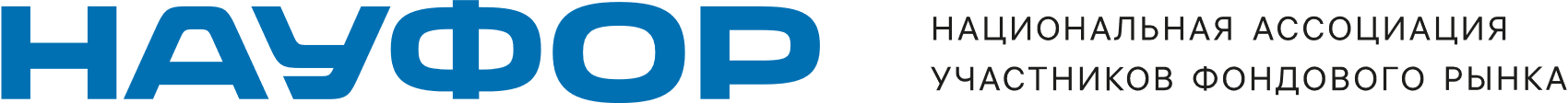 МЕТОДИЧЕСКИЕ РЕКОМЕНДАЦИИпо проверке специализированным депозитарием правил/изменений в правила доверительного управления закрытым / интервальным паевым инвестиционным фондом, инвестиционные паи которого ограничены в обороте Согласованы Комитетом НАУФОР по деятельности специализированных депозитариев,протокол от 13.06.20242024 годОБЩИЕ ПОЛОЖЕНИЯ1. Настоящие Методические рекомендации по проверке специализированным депозитарием правил/изменений в правила доверительного управления закрытым/интервальным паевым инвестиционным фондом, инвестиционные паи которого ограничены в обороте (далее – Методические рекомендации) разработаны в развитие Внутреннего стандарта «Порядок согласования специализированным депозитарием правил доверительного управления паевым инвестиционным фондом, инвестиционные паи которого ограничены в обороте» в целях методологической поддержки специализированных депозитариев в процессе согласования правил/изменений в правила доверительного управления таким паевым инвестиционным фондом.2. На основе Методических рекомендаций специализированный депозитарий может разработать внутренний документ по проверке правил/изменений в правила доверительного управления закрытым/интервальным паевым инвестиционным фондом, инвестиционные паи которого ограничены в обороте.3. При проведении проверки правил доверительного управления /изменений в правила доверительного управления закрытым/интервальным паевым инвестиционным фондом, специализированный депозитарий должен руководствоваться требованиями законодательства, нормативных актов, в том числе Указания Банка России от 02.12.2020 №5642-У «О требованиях к правилам доверительного управления паевым инвестиционным фондом, инвестиционные паи которого предназначены исключительно для квалифицированных инвесторов» (далее – Указание 5642-У).4. Если представленные на согласование правила доверительного управления/изменения в правила доверительного управления не содержат указание на то, что инвестиционные паи предназначены для квалифицированных инвесторов (раздел «Общие положения»), а также при отсутствии заключенного со специализированным депозитарием договора на обслуживание паевого инвестиционного фонда, указанного в правилах доверительного управления/изменениях в правила доверительного управления, специализированный депозитарий не рассматривает предоставленные документы.5. Правила доверительного управления должны соответствовать всем требованиям Указания 5642-У. В общем случае, если положения правил доверительного управления/изменений и дополнений в правила доверительного управления не соответствуют требованиям Указания 5642-У, специализированный депозитарий отказывает в согласовании на основании пп. 1 п. 6.1 ст. 19 и п. 4.1 ст. 17 Федерального закона от 29.11.2001 №156-ФЗ «Об инвестиционных фондах» (далее - ФЗ ИФ).6. При проведении проверки правил доверительного управления/изменений в правила доверительного управления рекомендуется учитывать взаимосвязи пунктов правил доверительного управления.7. Настоящие Методические рекомендации содержат перечень причин отказов/замечаний, который не является исчерпывающим.№ п/пПредмет контроляДействия, проводимые специализированным депозитариемДействия, проводимые специализированным депозитариемНормативные правовые акты, регламентирующие предмет контроляНормативные правовые акты, регламентирующие предмет контроляНормативные правовые акты, регламентирующие предмет контроляПричины отказов/замечанийОБЩИЕ ПОЛОЖЕНИЯОБЩИЕ ПОЛОЖЕНИЯОБЩИЕ ПОЛОЖЕНИЯОБЩИЕ ПОЛОЖЕНИЯОБЩИЕ ПОЛОЖЕНИЯОБЩИЕ ПОЛОЖЕНИЯОБЩИЕ ПОЛОЖЕНИЯОБЩИЕ ПОЛОЖЕНИЯ1.1Название паевого инвестиционного фонда (далее - ПИФ)Проверка названия ПИФ по реестру ПИФ, размещенному на сайте Банка Россииhttp://cbr.ru/registries/RSCI/activity_uk_if/ Проверка индивидуальности полного и краткого названий ПИФ в реестре ПИФ, раскрытом на сайте Банка России, в том числе по отношению к исключенным ПИФ.Соотнесение названия ПИФ с предполагаемым составом и структурой активов в соответствии с инвестиционной декларацией.Проверка указания категории ПИФ.Проверка возможности внесения изменений, касающихся категории ПИФ (при поступлении на согласование соответствующих изменений)Если в названии ПИФ есть слова «под управлением УК_____», то, помимо предусмотренного выше, проводится сопоставление названия управляющей компании, содержащегося в названии ПИФ, с названием управляющей компании, указанным в правилах.Проверка названия ПИФ по реестру ПИФ, размещенному на сайте Банка Россииhttp://cbr.ru/registries/RSCI/activity_uk_if/ Проверка индивидуальности полного и краткого названий ПИФ в реестре ПИФ, раскрытом на сайте Банка России, в том числе по отношению к исключенным ПИФ.Соотнесение названия ПИФ с предполагаемым составом и структурой активов в соответствии с инвестиционной декларацией.Проверка указания категории ПИФ.Проверка возможности внесения изменений, касающихся категории ПИФ (при поступлении на согласование соответствующих изменений)Если в названии ПИФ есть слова «под управлением УК_____», то, помимо предусмотренного выше, проводится сопоставление названия управляющей компании, содержащегося в названии ПИФ, с названием управляющей компании, указанным в правилах.П. 2.1.1 Указания 5642-УСт. 10 ФЗ ИФ2. Паевой инвестиционный фонд должен иметь название (индивидуальное обозначение), идентифицирующее его по отношению к иным паевым инвестиционным фондам.Ни одно лицо, за исключением управляющей компании паевого инвестиционного фонда, не вправе привлекать денежные средства и иное имущество, используя слова «паевой инвестиционный фонд» в любом сочетании.3. Название (индивидуальное обозначение) паевого инвестиционного фонда должно содержать указание на состав и структуру его активов (далее - категория паевого инвестиционного фонда) в соответствии с нормативными актами Банка России и не может содержать недобросовестную, неэтичную, заведомо ложную, скрытую или вводящую в заблуждение информацию.Абз. 5 п. 4.2. Указания Банка России от 05.06.2019 г. №4129-У «О составе и структуре активов акционерных инвестиционных фондов и активов паевых инвестиционных фондов» (далее – Указание 4129-У): Допускается внесение изменений и дополнений в правила доверительного управления паевым инвестиционным фондом, не касающихся инвестиционной декларации и (или) категории фонда, без приведения правил доверительного управления паевым инвестиционным фондом в соответствие с требованиями настоящего Указания.П. 7 ст. 51 ФЗ ИФЛюбые распространяемые, предоставляемые или раскрываемые сведения о паевом инвестиционном фонде, об управляющей компании паевого инвестиционного фонда не должны содержать:1) недобросовестную, недостоверную, неэтичную, заведомо ложную, скрытую, вводящую в заблуждение информацию;2) какие-либо гарантии и обещания о будущей эффективности и доходности инвестиционной деятельности акционерного инвестиционного фонда или управляющей компании паевого инвестиционного фонда, в том числе основанные на информации об их реальной деятельности в прошлом;3) информацию, которая не имеет документального подтверждения;4) информацию, не имеющую непосредственного отношения или управляющей компании паевого инвестиционного фонда или паевому инвестиционному фонду…П. 8 Указания Банка России от 02.11.2020 №5609-У «О раскрытии, распространении и предоставлении информации акционерными инвестиционными фондами и управляющими компаниями инвестиционных фондов, паевых инвестиционных фондов и негосударственных пенсионных фондов, а также о требованиях к расчету доходности инвестиционной деятельности акционерного инвестиционного фонда и управляющей компании паевого инвестиционного фонда» (далее – Указание 5609-У)Организация должна размещать раскрываемую информацию на сайте на русском языке с разъяснением специальных терминов (в случае их наличия).Примечание: И полное, и краткое названия ПИФ должны быть индивидуальными. Нельзя использовать название исключенного из реестра ПИФ паевого инвестиционного фонда или прежние названия иных ПИФ, указанных в реестре ПИФ.Полное и краткое названия ПИФ должны содержать указание на категорию ПИФ. Отличие в местоположении наименования категории ПИФ в полном или кратком названии ПИФ как единственное отличие от таких же названий, имеющихся в реестре ПИФ, не означает соблюдение требования об индивидуальности указанных названий.Полное и (или) краткое название ПИФ должно идентифицировать его по отношению к иным паевым инвестиционным фондам (см. также письмо Банка России от 05.03.2022 №28-2-2/1139 «О перечне типовых ошибок»).Рекомендация: Не включать в название ПИФ слова «доход», «прибыль» и любые производные от них, в том числе любые слова, которые могут намекать на доход или прибыль.П. 2.1.1 Указания 5642-УСт. 10 ФЗ ИФ2. Паевой инвестиционный фонд должен иметь название (индивидуальное обозначение), идентифицирующее его по отношению к иным паевым инвестиционным фондам.Ни одно лицо, за исключением управляющей компании паевого инвестиционного фонда, не вправе привлекать денежные средства и иное имущество, используя слова «паевой инвестиционный фонд» в любом сочетании.3. Название (индивидуальное обозначение) паевого инвестиционного фонда должно содержать указание на состав и структуру его активов (далее - категория паевого инвестиционного фонда) в соответствии с нормативными актами Банка России и не может содержать недобросовестную, неэтичную, заведомо ложную, скрытую или вводящую в заблуждение информацию.Абз. 5 п. 4.2. Указания Банка России от 05.06.2019 г. №4129-У «О составе и структуре активов акционерных инвестиционных фондов и активов паевых инвестиционных фондов» (далее – Указание 4129-У): Допускается внесение изменений и дополнений в правила доверительного управления паевым инвестиционным фондом, не касающихся инвестиционной декларации и (или) категории фонда, без приведения правил доверительного управления паевым инвестиционным фондом в соответствие с требованиями настоящего Указания.П. 7 ст. 51 ФЗ ИФЛюбые распространяемые, предоставляемые или раскрываемые сведения о паевом инвестиционном фонде, об управляющей компании паевого инвестиционного фонда не должны содержать:1) недобросовестную, недостоверную, неэтичную, заведомо ложную, скрытую, вводящую в заблуждение информацию;2) какие-либо гарантии и обещания о будущей эффективности и доходности инвестиционной деятельности акционерного инвестиционного фонда или управляющей компании паевого инвестиционного фонда, в том числе основанные на информации об их реальной деятельности в прошлом;3) информацию, которая не имеет документального подтверждения;4) информацию, не имеющую непосредственного отношения или управляющей компании паевого инвестиционного фонда или паевому инвестиционному фонду…П. 8 Указания Банка России от 02.11.2020 №5609-У «О раскрытии, распространении и предоставлении информации акционерными инвестиционными фондами и управляющими компаниями инвестиционных фондов, паевых инвестиционных фондов и негосударственных пенсионных фондов, а также о требованиях к расчету доходности инвестиционной деятельности акционерного инвестиционного фонда и управляющей компании паевого инвестиционного фонда» (далее – Указание 5609-У)Организация должна размещать раскрываемую информацию на сайте на русском языке с разъяснением специальных терминов (в случае их наличия).Примечание: И полное, и краткое названия ПИФ должны быть индивидуальными. Нельзя использовать название исключенного из реестра ПИФ паевого инвестиционного фонда или прежние названия иных ПИФ, указанных в реестре ПИФ.Полное и краткое названия ПИФ должны содержать указание на категорию ПИФ. Отличие в местоположении наименования категории ПИФ в полном или кратком названии ПИФ как единственное отличие от таких же названий, имеющихся в реестре ПИФ, не означает соблюдение требования об индивидуальности указанных названий.Полное и (или) краткое название ПИФ должно идентифицировать его по отношению к иным паевым инвестиционным фондам (см. также письмо Банка России от 05.03.2022 №28-2-2/1139 «О перечне типовых ошибок»).Рекомендация: Не включать в название ПИФ слова «доход», «прибыль» и любые производные от них, в том числе любые слова, которые могут намекать на доход или прибыль.П. 2.1.1 Указания 5642-УСт. 10 ФЗ ИФ2. Паевой инвестиционный фонд должен иметь название (индивидуальное обозначение), идентифицирующее его по отношению к иным паевым инвестиционным фондам.Ни одно лицо, за исключением управляющей компании паевого инвестиционного фонда, не вправе привлекать денежные средства и иное имущество, используя слова «паевой инвестиционный фонд» в любом сочетании.3. Название (индивидуальное обозначение) паевого инвестиционного фонда должно содержать указание на состав и структуру его активов (далее - категория паевого инвестиционного фонда) в соответствии с нормативными актами Банка России и не может содержать недобросовестную, неэтичную, заведомо ложную, скрытую или вводящую в заблуждение информацию.Абз. 5 п. 4.2. Указания Банка России от 05.06.2019 г. №4129-У «О составе и структуре активов акционерных инвестиционных фондов и активов паевых инвестиционных фондов» (далее – Указание 4129-У): Допускается внесение изменений и дополнений в правила доверительного управления паевым инвестиционным фондом, не касающихся инвестиционной декларации и (или) категории фонда, без приведения правил доверительного управления паевым инвестиционным фондом в соответствие с требованиями настоящего Указания.П. 7 ст. 51 ФЗ ИФЛюбые распространяемые, предоставляемые или раскрываемые сведения о паевом инвестиционном фонде, об управляющей компании паевого инвестиционного фонда не должны содержать:1) недобросовестную, недостоверную, неэтичную, заведомо ложную, скрытую, вводящую в заблуждение информацию;2) какие-либо гарантии и обещания о будущей эффективности и доходности инвестиционной деятельности акционерного инвестиционного фонда или управляющей компании паевого инвестиционного фонда, в том числе основанные на информации об их реальной деятельности в прошлом;3) информацию, которая не имеет документального подтверждения;4) информацию, не имеющую непосредственного отношения или управляющей компании паевого инвестиционного фонда или паевому инвестиционному фонду…П. 8 Указания Банка России от 02.11.2020 №5609-У «О раскрытии, распространении и предоставлении информации акционерными инвестиционными фондами и управляющими компаниями инвестиционных фондов, паевых инвестиционных фондов и негосударственных пенсионных фондов, а также о требованиях к расчету доходности инвестиционной деятельности акционерного инвестиционного фонда и управляющей компании паевого инвестиционного фонда» (далее – Указание 5609-У)Организация должна размещать раскрываемую информацию на сайте на русском языке с разъяснением специальных терминов (в случае их наличия).Примечание: И полное, и краткое названия ПИФ должны быть индивидуальными. Нельзя использовать название исключенного из реестра ПИФ паевого инвестиционного фонда или прежние названия иных ПИФ, указанных в реестре ПИФ.Полное и краткое названия ПИФ должны содержать указание на категорию ПИФ. Отличие в местоположении наименования категории ПИФ в полном или кратком названии ПИФ как единственное отличие от таких же названий, имеющихся в реестре ПИФ, не означает соблюдение требования об индивидуальности указанных названий.Полное и (или) краткое название ПИФ должно идентифицировать его по отношению к иным паевым инвестиционным фондам (см. также письмо Банка России от 05.03.2022 №28-2-2/1139 «О перечне типовых ошибок»).Рекомендация: Не включать в название ПИФ слова «доход», «прибыль» и любые производные от них, в том числе любые слова, которые могут намекать на доход или прибыль.Несоответствие названия ПИФ требованиям ФЗ ИФ, несоответствие представленных изменений и дополнений в правила доверительного управления, касающихся категории ПИФ, требованиям нормативных актов Банка России, а именно: - Название ПИФ совпадает с названием, содержащимся в    реестре ПИФ, ведение которого осуществляется Банком России (по данным Банка России на ______________г.) (за исключением включения в такое название словосочетания «под управлением…» и   наименование управляющей компании),- Название ПИФ (полное и краткое) не соответствует определенному правилами доверительного управления составу и структуре активов (за исключением категории «комбинированный фонд»),- Название ПИФ (полное и (или) краткое) не содержит категории,- В название ПИФ вносятся изменения, касающиеся категории ПИФ, до приведения правил доверительного управления в соответствии с требованиями Указания 4129-У.- Название ПИФ содержит недобросовестную, неэтичную, заведомо ложную, скрытую или вводящую в заблуждение информацию, либо гарантию и обещание о будущей доходности.1.2Положение о том, что правила доверительного управления определяются в стандартных формах и могут быть приняты учредителем доверительного управления только путем присоединения к правилам доверительного управления в целом посредством приобретения инвестиционных паев, выдаваемых управляющей компаниейПроверка наличия в правилах /изменениях и дополнениях в правила доверительного управления соответствующего положения.Проверка наличия в правилах /изменениях и дополнениях в правила доверительного управления соответствующего положения.П. 2.1.2 Указания 5642-УП. 2.1.2 Указания 5642-УП. 2.1.2 Указания 5642-УОтсутствие данного положения в правилах доверительного управления.Несоответствие данного положения требованиям п. 2.1.2 Указания 5642-У.1.3Положения об общем имуществе владельцев инвестиционных паев, составляющих ПИФПроверка наличия в правилах /изменениях и дополнениях в правила доверительного управления соответствующих положений.Проверка наличия в правилах /изменениях и дополнениях в правила доверительного управления соответствующих положений.П. 2.1.3 Указания 5642-УП. 2 ст. 11 ФЗ ИФ2. Учредитель доверительного управления передает имущество управляющей компании для включения его в состав паевого инвестиционного фонда с условием объединения этого имущества с имуществом иных учредителей доверительного управления.Имущество, составляющее паевой инвестиционный фонд, является общим имуществом владельцев инвестиционных паев и принадлежит им на праве общей долевой собственности. Раздел имущества, составляющего паевой инвестиционный фонд, и выдел из него доли в натуре не допускаются, за исключением случаев, предусмотренных настоящим Федеральным законом.Присоединяясь к договору доверительного управления паевым инвестиционным фондом, физическое или юридическое лицо тем самым отказывается от осуществления преимущественного права приобретения доли в праве собственности на имущество, составляющее паевой инвестиционный фонд. При этом соответствующее право прекращается.Владельцы инвестиционных паев несут риск убытков, связанных с изменением рыночной стоимости имущества, составляющего паевой инвестиционный фонд.П. 2.1.3 Указания 5642-УП. 2 ст. 11 ФЗ ИФ2. Учредитель доверительного управления передает имущество управляющей компании для включения его в состав паевого инвестиционного фонда с условием объединения этого имущества с имуществом иных учредителей доверительного управления.Имущество, составляющее паевой инвестиционный фонд, является общим имуществом владельцев инвестиционных паев и принадлежит им на праве общей долевой собственности. Раздел имущества, составляющего паевой инвестиционный фонд, и выдел из него доли в натуре не допускаются, за исключением случаев, предусмотренных настоящим Федеральным законом.Присоединяясь к договору доверительного управления паевым инвестиционным фондом, физическое или юридическое лицо тем самым отказывается от осуществления преимущественного права приобретения доли в праве собственности на имущество, составляющее паевой инвестиционный фонд. При этом соответствующее право прекращается.Владельцы инвестиционных паев несут риск убытков, связанных с изменением рыночной стоимости имущества, составляющего паевой инвестиционный фонд.П. 2.1.3 Указания 5642-УП. 2 ст. 11 ФЗ ИФ2. Учредитель доверительного управления передает имущество управляющей компании для включения его в состав паевого инвестиционного фонда с условием объединения этого имущества с имуществом иных учредителей доверительного управления.Имущество, составляющее паевой инвестиционный фонд, является общим имуществом владельцев инвестиционных паев и принадлежит им на праве общей долевой собственности. Раздел имущества, составляющего паевой инвестиционный фонд, и выдел из него доли в натуре не допускаются, за исключением случаев, предусмотренных настоящим Федеральным законом.Присоединяясь к договору доверительного управления паевым инвестиционным фондом, физическое или юридическое лицо тем самым отказывается от осуществления преимущественного права приобретения доли в праве собственности на имущество, составляющее паевой инвестиционный фонд. При этом соответствующее право прекращается.Владельцы инвестиционных паев несут риск убытков, связанных с изменением рыночной стоимости имущества, составляющего паевой инвестиционный фонд.Отсутствие данных положений в правилах доверительного управления.Несоответствие положений требованиям п. 2 ст. 11 ФЗ ИФ.1.4Положение о возможности увеличения или уменьшения стоимости инвестиционных паев, а также указание на то, что результаты инвестирования в прошлом не определяют доходов в будущем, что государство не гарантирует доходности инвестиций в ПИФ, и предупреждение о необходимости внимательного ознакомления с правилами доверительного управления перед приобретением инвестиционных паевПроверка наличия в правилах /изменениях и дополнениях в правила доверительного управления соответствующих положений.Проверка наличия в правилах /изменениях и дополнениях в правила доверительного управления соответствующих положений.П. 2.1.4 Указания 5642-УП. 2.1.4 Указания 5642-УП. 2.1.4 Указания 5642-УОтсутствие данного положения в правилах доверительного управления.Несоответствие данного положения требованиям п. 2.1.4 Указания 5642-У.1.5Положение о том, что инвестиционные паи предназначены исключительно для квалифицированных инвесторовПроверка наличия в правилах /изменениях и дополнениях в правила доверительного управления соответствующего положения.Проверка наличия в правилах /изменениях и дополнениях в правила доверительного управления соответствующего положения.П. 2.1.5 Указания 5642-УП. 2.1.5 Указания 5642-УП. 2.1.5 Указания 5642-УОтсутствие данного положения в правилах доверительного управления.1.6Наименование и ОГРН управляющей компании, специализированного депозитария, лица, осуществляющего ведение реестра владельцев инвестиционных паев фонда, аудиторской организации, оценщика (ФИО оценщика физического лица, занимающего частной практикой))Проверка правильности отражения наименования управляющей компании, специализированного депозитария, а также лица, осуществляющего ведение реестра владельцев инвестиционных паев, если таким лицом является сам специализированный депозитарий.В отношении иных лиц проводится:Проверка наличия записи о юридическом лице в Едином государственном реестре юридических лиц (далее – ЕГРЮЛ).Проверка наименований юридических лиц с данными ЕГРЮЛ и (или) Уставами, и реестрами лицензий http://cbr.ru/registries/issuers_corporate/#a_14191. Проверка наименования аудиторской организации по данным сайта соответствующей СРО: Саморегулируемая организация аудиторов Ассоциация «Содружество»: https://sroaas.ru/reestr/. Проверка наименований юридических лиц с данными предоставленных договоров с соответствующими лицами.Проверка сведений об оценщике – физическом лице, занимающимся частной практикой, проводится по сведениям, содержащемся на сайте СРО оценщиков, членом которой он является. Проверка членства указанной СРО оценщиков в Едином государственном реестре СРО оценщиков проводится на сайте Федеральной регистрационной службы (https://rosreestr.gov.ru/wps/portal/p/cc_ib_portal_services/cc_ib_sro_reestrs).Проверка правильности отражения наименования управляющей компании, специализированного депозитария, а также лица, осуществляющего ведение реестра владельцев инвестиционных паев, если таким лицом является сам специализированный депозитарий.В отношении иных лиц проводится:Проверка наличия записи о юридическом лице в Едином государственном реестре юридических лиц (далее – ЕГРЮЛ).Проверка наименований юридических лиц с данными ЕГРЮЛ и (или) Уставами, и реестрами лицензий http://cbr.ru/registries/issuers_corporate/#a_14191. Проверка наименования аудиторской организации по данным сайта соответствующей СРО: Саморегулируемая организация аудиторов Ассоциация «Содружество»: https://sroaas.ru/reestr/. Проверка наименований юридических лиц с данными предоставленных договоров с соответствующими лицами.Проверка сведений об оценщике – физическом лице, занимающимся частной практикой, проводится по сведениям, содержащемся на сайте СРО оценщиков, членом которой он является. Проверка членства указанной СРО оценщиков в Едином государственном реестре СРО оценщиков проводится на сайте Федеральной регистрационной службы (https://rosreestr.gov.ru/wps/portal/p/cc_ib_portal_services/cc_ib_sro_reestrs).Пп. 2.1.6, 2.1.7, 2.1.8, 2.2, 2.3 Указания 5642-УСведения в отношении аудиторской организации указываются в случае, если правилами доверительного управления предусмотрено ежегодное проведение соответствующей проверки (также см. п. 1.13 «Общих положений» Методических рекомендаций).Сведения в отношении оценщика указываются, если инвестиционной декларацией ПИФ предусмотрено инвестирование в имущество, оценка которого осуществляется оценщиком (также см. п. 1.14 «Общих положений» Методических рекомендаций).Примечание: Наименование юридических лиц должно соответствовать данным Устава/ЕГРЮЛ и (или) реестра лицензий, в ЕГРЮЛ должна быть запись о юридическом лице с одноименным наименованием.Наименование юридических лиц, указанные в правилах доверительного управления, должны соответствовать данным договоров и ЕГРЮЛ (без учета несоответствия регистров букв).При этом рекомендуется управляющим компаниям прописывать названия юридических лиц в строгом соответствии с ЕГРЮЛ. Учитывая, что в ЕГРЮЛ много организаций с одинаковым наименованием, поиск организации осуществляется, в том числе по ОГРН.Специализированному депозитарию следует осуществлять проверку сведений в отношении оценщика и аудитора вне зависимости от того, касаются изменения и дополнения в правила доверительного управления этих сведений или нет, так как это сведения реестра ПИФ.Данные должны быть актуальны на дату согласования/ дату направления в Банк России согласованных специализированным депозитарием правил доверительного управления/изменений или дополнений в правила доверительного управления.Пп. 2.1.6, 2.1.7, 2.1.8, 2.2, 2.3 Указания 5642-УСведения в отношении аудиторской организации указываются в случае, если правилами доверительного управления предусмотрено ежегодное проведение соответствующей проверки (также см. п. 1.13 «Общих положений» Методических рекомендаций).Сведения в отношении оценщика указываются, если инвестиционной декларацией ПИФ предусмотрено инвестирование в имущество, оценка которого осуществляется оценщиком (также см. п. 1.14 «Общих положений» Методических рекомендаций).Примечание: Наименование юридических лиц должно соответствовать данным Устава/ЕГРЮЛ и (или) реестра лицензий, в ЕГРЮЛ должна быть запись о юридическом лице с одноименным наименованием.Наименование юридических лиц, указанные в правилах доверительного управления, должны соответствовать данным договоров и ЕГРЮЛ (без учета несоответствия регистров букв).При этом рекомендуется управляющим компаниям прописывать названия юридических лиц в строгом соответствии с ЕГРЮЛ. Учитывая, что в ЕГРЮЛ много организаций с одинаковым наименованием, поиск организации осуществляется, в том числе по ОГРН.Специализированному депозитарию следует осуществлять проверку сведений в отношении оценщика и аудитора вне зависимости от того, касаются изменения и дополнения в правила доверительного управления этих сведений или нет, так как это сведения реестра ПИФ.Данные должны быть актуальны на дату согласования/ дату направления в Банк России согласованных специализированным депозитарием правил доверительного управления/изменений или дополнений в правила доверительного управления.Пп. 2.1.6, 2.1.7, 2.1.8, 2.2, 2.3 Указания 5642-УСведения в отношении аудиторской организации указываются в случае, если правилами доверительного управления предусмотрено ежегодное проведение соответствующей проверки (также см. п. 1.13 «Общих положений» Методических рекомендаций).Сведения в отношении оценщика указываются, если инвестиционной декларацией ПИФ предусмотрено инвестирование в имущество, оценка которого осуществляется оценщиком (также см. п. 1.14 «Общих положений» Методических рекомендаций).Примечание: Наименование юридических лиц должно соответствовать данным Устава/ЕГРЮЛ и (или) реестра лицензий, в ЕГРЮЛ должна быть запись о юридическом лице с одноименным наименованием.Наименование юридических лиц, указанные в правилах доверительного управления, должны соответствовать данным договоров и ЕГРЮЛ (без учета несоответствия регистров букв).При этом рекомендуется управляющим компаниям прописывать названия юридических лиц в строгом соответствии с ЕГРЮЛ. Учитывая, что в ЕГРЮЛ много организаций с одинаковым наименованием, поиск организации осуществляется, в том числе по ОГРН.Специализированному депозитарию следует осуществлять проверку сведений в отношении оценщика и аудитора вне зависимости от того, касаются изменения и дополнения в правила доверительного управления этих сведений или нет, так как это сведения реестра ПИФ.Данные должны быть актуальны на дату согласования/ дату направления в Банк России согласованных специализированным депозитарием правил доверительного управления/изменений или дополнений в правила доверительного управления.Наличие в представленных документах сведений, не соответствующих действительности или вводящих в заблуждение: - Отсутствие записи о юридическом лице в ЕГРЮЛ,- Наличие в ЕГРЮЛ записи о прекращении деятельности юридического лица,- Несоответствие наименования юридического лица с данными Устава/ЕГРЮЛ и (или) реестра лицензий управляющих компаний/ лицензий на осуществление деятельности по ведению реестра владельцев ценных бумаг/ лицензий на осуществление деятельности специализированных депозитариев инвестиционных фондов, ПИФ и негосударственных пенсионных фондов, размещенному на сайте Банка России,- Несоответствие наименований юридических лиц с наименованиями, указанными в предоставленных договорах (без учета несоответствия регистра букв),- Несоответствие наименований юридических лиц с наименованиями, указанными в ЕГРЮЛ (без учета несоответствия регистра букв).1.7Лицензии управляющей компании, специализированного депозитария, лица, осуществляющего ведение реестра владельцев инвестиционных паев ПИФПроверка информации по указанным лицензиям (номер, дата выдачи, кем выдана) с использованием информации, размещенной на сайте Банка России:https://cbr.ru/securities_market/registries/Проверка информации по указанным лицензиям (номер, дата выдачи, кем выдана) с использованием информации, размещенной на сайте Банка России:https://cbr.ru/securities_market/registries/Пп. 2.1.6, 2.1.7, 2.1.8 Указания 5642-УДанные по указанным лицензиям должны соответствовать данным, опубликованным на официальном сайте Банка России.Данные по лицензии специализированного депозитария проверяются в соответствии с бланком лицензии специализированного депозитария. То же в отношении лицензии лица, осуществляющего ведение реестра владельцев инвестиционных паев, если таким лицом является сам специализированный депозитарий.Пп. 2.1.6, 2.1.7, 2.1.8 Указания 5642-УДанные по указанным лицензиям должны соответствовать данным, опубликованным на официальном сайте Банка России.Данные по лицензии специализированного депозитария проверяются в соответствии с бланком лицензии специализированного депозитария. То же в отношении лицензии лица, осуществляющего ведение реестра владельцев инвестиционных паев, если таким лицом является сам специализированный депозитарий.Пп. 2.1.6, 2.1.7, 2.1.8 Указания 5642-УДанные по указанным лицензиям должны соответствовать данным, опубликованным на официальном сайте Банка России.Данные по лицензии специализированного депозитария проверяются в соответствии с бланком лицензии специализированного депозитария. То же в отношении лицензии лица, осуществляющего ведение реестра владельцев инвестиционных паев, если таким лицом является сам специализированный депозитарий.Отсутствие у управляющей компании лицензии управляющей компании или у лица, осуществляющего ведение реестра владельцев инвестиционных паев этого фонда, если таким лицом не является специализированный депозитарий, лицензии на осуществление деятельности по ведению реестра.Наличие в представленных документах сведений, не соответствующих действительности или вводящих в заблуждение: Несоответствие указанной в правилах доверительного управления информации в отношении лицензий.1.8Дата начала формирования ПИФПроверка даты начала формирования ПИФ.Проверка даты начала формирования ПИФ.П. 2.1.9 Указания 5642-УПримечание: Указывается дата начала формирования ПИФ или период времени, но не ранее даты внесения Банком России указанного ПИФ в реестр ПИФ, по истечении которого начинается формирование ПИФ.Абз. 2 п. 1 ст. 13.2 ФЗ ИФФормирование паевого инвестиционного фонда, правила доверительного управления которым подлежат согласованию специализированным депозитарием, начинается не позднее шести месяцев с даты внесения Банком России указанного фонда в реестр паевых инвестиционных фондов.Ст.19 ФЗ ИФ1.1. Управляющая компания вправе предлагать заключить договор доверительного управления паевым инвестиционным фондом, инвестиционные паи которого ограничены в обороте, при условии представления специализированным депозитарием этого фонда в Банк России согласованных им правил доверительного управления этим фондом и внесения Банком России этого фонда в реестр паевых инвестиционных фондов.П. 2.1.9 Указания 5642-УПримечание: Указывается дата начала формирования ПИФ или период времени, но не ранее даты внесения Банком России указанного ПИФ в реестр ПИФ, по истечении которого начинается формирование ПИФ.Абз. 2 п. 1 ст. 13.2 ФЗ ИФФормирование паевого инвестиционного фонда, правила доверительного управления которым подлежат согласованию специализированным депозитарием, начинается не позднее шести месяцев с даты внесения Банком России указанного фонда в реестр паевых инвестиционных фондов.Ст.19 ФЗ ИФ1.1. Управляющая компания вправе предлагать заключить договор доверительного управления паевым инвестиционным фондом, инвестиционные паи которого ограничены в обороте, при условии представления специализированным депозитарием этого фонда в Банк России согласованных им правил доверительного управления этим фондом и внесения Банком России этого фонда в реестр паевых инвестиционных фондов.П. 2.1.9 Указания 5642-УПримечание: Указывается дата начала формирования ПИФ или период времени, но не ранее даты внесения Банком России указанного ПИФ в реестр ПИФ, по истечении которого начинается формирование ПИФ.Абз. 2 п. 1 ст. 13.2 ФЗ ИФФормирование паевого инвестиционного фонда, правила доверительного управления которым подлежат согласованию специализированным депозитарием, начинается не позднее шести месяцев с даты внесения Банком России указанного фонда в реестр паевых инвестиционных фондов.Ст.19 ФЗ ИФ1.1. Управляющая компания вправе предлагать заключить договор доверительного управления паевым инвестиционным фондом, инвестиционные паи которого ограничены в обороте, при условии представления специализированным депозитарием этого фонда в Банк России согласованных им правил доверительного управления этим фондом и внесения Банком России этого фонда в реестр паевых инвестиционных фондов.Несоответствие представленных правил доверительного управления ФЗ ИФ, а именно:- указанная в правилах доверительного управления фондом дата начала формирования ПИФ не соответствует установленным требованиям.1.9Срок формирования ПИФПроверка срока формирования ПИФ.Проверка срока формирования ПИФ.П. 2.1.9 Указания 5642-УУказывается дата (период времени) после начала формирования ПИФ, на которую (по истечении которого) сумма денежных средств (стоимость имущества), переданных (переданного) в оплату инвестиционных паев и подлежащих (подлежащего) включению в состав ПИФ, должна быть не менее размера, необходимого для завершения (окончания) формирования ПИФ.Примечание: не должно быть указания «не более…». Срок должен быть четко определен.П. 1 ст. 13.2 ФЗ ИФ«…Формирование паевого инвестиционного фонда, правила доверительного управления которым подлежат согласованию специализированным депозитарием, начинается не позднее шести месяцев с даты внесения Банком России указанного фонда в реестр паевых инвестиционных фондов.При этом срок формирования паевого инвестиционного фонда не может превышать шесть месяцев.»П. 2.1.9 Указания 5642-УУказывается дата (период времени) после начала формирования ПИФ, на которую (по истечении которого) сумма денежных средств (стоимость имущества), переданных (переданного) в оплату инвестиционных паев и подлежащих (подлежащего) включению в состав ПИФ, должна быть не менее размера, необходимого для завершения (окончания) формирования ПИФ.Примечание: не должно быть указания «не более…». Срок должен быть четко определен.П. 1 ст. 13.2 ФЗ ИФ«…Формирование паевого инвестиционного фонда, правила доверительного управления которым подлежат согласованию специализированным депозитарием, начинается не позднее шести месяцев с даты внесения Банком России указанного фонда в реестр паевых инвестиционных фондов.При этом срок формирования паевого инвестиционного фонда не может превышать шесть месяцев.»П. 2.1.9 Указания 5642-УУказывается дата (период времени) после начала формирования ПИФ, на которую (по истечении которого) сумма денежных средств (стоимость имущества), переданных (переданного) в оплату инвестиционных паев и подлежащих (подлежащего) включению в состав ПИФ, должна быть не менее размера, необходимого для завершения (окончания) формирования ПИФ.Примечание: не должно быть указания «не более…». Срок должен быть четко определен.П. 1 ст. 13.2 ФЗ ИФ«…Формирование паевого инвестиционного фонда, правила доверительного управления которым подлежат согласованию специализированным депозитарием, начинается не позднее шести месяцев с даты внесения Банком России указанного фонда в реестр паевых инвестиционных фондов.При этом срок формирования паевого инвестиционного фонда не может превышать шесть месяцев.»Несоответствие представленных правил доверительного управления ФЗ ИФ, а именно:- указанный в правилах доверительного управления фондом срок формирования ПИФ не соответствует установленным законодательством требованиям,- в правилах доверительного управления фондом не указан срок формирования ПИФ.1.10Стоимость имущества, передаваемого в оплату инвестиционных паев, необходимая для завершения формирования ПИФПроверка установленной правилами доверительного управления стоимости имущества, передаваемого в оплату инвестиционных паев, необходимой для завершения формирования ПИФ, установленным требованиям.Проверка соответствия стоимости имущества, передаваемого в оплату инвестиционных паев, необходимой для завершения формирования ПИФ, общему количеству выдаваемых инвестиционных паев и стоимости пая при формировании ПИФ.Проверка установленной правилами доверительного управления стоимости имущества, передаваемого в оплату инвестиционных паев, необходимой для завершения формирования ПИФ, установленным требованиям.Проверка соответствия стоимости имущества, передаваемого в оплату инвестиционных паев, необходимой для завершения формирования ПИФ, общему количеству выдаваемых инвестиционных паев и стоимости пая при формировании ПИФ.П. 2.1.9 Указания 5642-У…суммы денежных средств (стоимости имущества), передаваемых (передаваемого) в оплату инвестиционных паев, необходимой для завершения (окончания) формирования фонда, составляющей для закрытого фонда - не менее 25 миллионов рублей, для интервального фонда - не менее 15 миллионов рублей.П. 2.1.9 Указания 5642-У…суммы денежных средств (стоимости имущества), передаваемых (передаваемого) в оплату инвестиционных паев, необходимой для завершения (окончания) формирования фонда, составляющей для закрытого фонда - не менее 25 миллионов рублей, для интервального фонда - не менее 15 миллионов рублей.П. 2.1.9 Указания 5642-У…суммы денежных средств (стоимости имущества), передаваемых (передаваемого) в оплату инвестиционных паев, необходимой для завершения (окончания) формирования фонда, составляющей для закрытого фонда - не менее 25 миллионов рублей, для интервального фонда - не менее 15 миллионов рублей.Несоответствие представленных правил доверительного управления нормативным актам Банка России, а именно: - несоответствие стоимости имущества, необходимого для завершения формирования ПИФ, установленным требованиям,- в правилах доверительного управления не указана стоимость имущества, необходимого для завершения формирования ПИФ,- несоответствие общего количества инвестиционных паев, выдаваемых при формировании ПИФ, и суммы денежных средств, на которую выдается инвестиционный пай при формировании ПИФ,  стоимости имущества, передаваемого в оплату инвестиционных паев, необходимой для завершения формирования ПИФ (недостаточность указанного в правилах доверительного управления общего количества инвестиционных паев для завершения формирования ПИФ при указанной сумме денежных средств, на которую выдается один инвестиционный пай). 1.11Дата завершения формирования ПИФПроверка даты завершения формирования ПИФ.Проверка даты завершения формирования ПИФ.П. 2.1.9 Указания 5642-УП. 17 ст. 13.2 ФЗ ИФ«…датой завершения (окончания) формирования закрытого паевого инвестиционного фонда, инвестиционные паи которого ограничены в обороте, - дата представления в Банк России согласованных специализированным депозитарием этого фонда изменений и дополнений в правила доверительного управления закрытым паевым инвестиционным фондом в части, касающейся количества выданных инвестиционных паев этого фонда»П. 2.1.9 Указания 5642-УП. 17 ст. 13.2 ФЗ ИФ«…датой завершения (окончания) формирования закрытого паевого инвестиционного фонда, инвестиционные паи которого ограничены в обороте, - дата представления в Банк России согласованных специализированным депозитарием этого фонда изменений и дополнений в правила доверительного управления закрытым паевым инвестиционным фондом в части, касающейся количества выданных инвестиционных паев этого фонда»П. 2.1.9 Указания 5642-УП. 17 ст. 13.2 ФЗ ИФ«…датой завершения (окончания) формирования закрытого паевого инвестиционного фонда, инвестиционные паи которого ограничены в обороте, - дата представления в Банк России согласованных специализированным депозитарием этого фонда изменений и дополнений в правила доверительного управления закрытым паевым инвестиционным фондом в части, касающейся количества выданных инвестиционных паев этого фонда»Несоответствие представленных правил доверительного управления ФЗ ИФ, а именно:- Несоответствие даты завершения формирования ПИФ установленным требованиям (указан более короткий срок/более длинный срок),- в правилах доверительного управления не указана дата завершения (окончания) срока формирования ПИФ (или период времени) после начала формирования ПИФ. 1.12Срок действия договора доверительного управленияПроверка в правилах доверительного управления даты окончания срока действия договора доверительного управления.Проверка в правилах доверительного управления даты окончания срока действия договора доверительного управления.П. 2.1.10 Указания 5642-УСт.12 ФЗ ИФСрок действия договора доверительного управления паевым инвестиционным фондом, указываемый в правилах доверительного управления паевым инвестиционным фондом, не должен превышать 15 лет с начала срока его формирования.Срок действия договора доверительного управления закрытым паевым инвестиционным фондом, указываемый в правилах доверительного управления этим фондом, не может быть менее трех лет с начала срока формирования этого паевого инвестиционного фонда.Примечание:В случае если управляющая компания осуществляет созыв общего собрания владельцев инвестиционных паев ПИФ по вопросу продления срока действия договора доверительного управления ПИФ, в повестку дня собрания должен быть также включен вопрос об утверждении изменений в правила доверительного управления, связанных с продлением срока действия договора доверительного управления ПИФ.Необходимо рассчитать и указать конкретную дату окончания срока действия договора доверительного управления ПИФ (письмо Банка России от 05.03.2022 №28-2-2/1139 «О перечне типовых ошибок»).Допустимо указание срока действия договора доверительного управления обозначением конкретной даты, например: «Дата окончания срока действия договора доверительного управления ПИФ – «___» ________ 20___ года».П. 2.1.10 Указания 5642-УСт.12 ФЗ ИФСрок действия договора доверительного управления паевым инвестиционным фондом, указываемый в правилах доверительного управления паевым инвестиционным фондом, не должен превышать 15 лет с начала срока его формирования.Срок действия договора доверительного управления закрытым паевым инвестиционным фондом, указываемый в правилах доверительного управления этим фондом, не может быть менее трех лет с начала срока формирования этого паевого инвестиционного фонда.Примечание:В случае если управляющая компания осуществляет созыв общего собрания владельцев инвестиционных паев ПИФ по вопросу продления срока действия договора доверительного управления ПИФ, в повестку дня собрания должен быть также включен вопрос об утверждении изменений в правила доверительного управления, связанных с продлением срока действия договора доверительного управления ПИФ.Необходимо рассчитать и указать конкретную дату окончания срока действия договора доверительного управления ПИФ (письмо Банка России от 05.03.2022 №28-2-2/1139 «О перечне типовых ошибок»).Допустимо указание срока действия договора доверительного управления обозначением конкретной даты, например: «Дата окончания срока действия договора доверительного управления ПИФ – «___» ________ 20___ года».П. 2.1.10 Указания 5642-УСт.12 ФЗ ИФСрок действия договора доверительного управления паевым инвестиционным фондом, указываемый в правилах доверительного управления паевым инвестиционным фондом, не должен превышать 15 лет с начала срока его формирования.Срок действия договора доверительного управления закрытым паевым инвестиционным фондом, указываемый в правилах доверительного управления этим фондом, не может быть менее трех лет с начала срока формирования этого паевого инвестиционного фонда.Примечание:В случае если управляющая компания осуществляет созыв общего собрания владельцев инвестиционных паев ПИФ по вопросу продления срока действия договора доверительного управления ПИФ, в повестку дня собрания должен быть также включен вопрос об утверждении изменений в правила доверительного управления, связанных с продлением срока действия договора доверительного управления ПИФ.Необходимо рассчитать и указать конкретную дату окончания срока действия договора доверительного управления ПИФ (письмо Банка России от 05.03.2022 №28-2-2/1139 «О перечне типовых ошибок»).Допустимо указание срока действия договора доверительного управления обозначением конкретной даты, например: «Дата окончания срока действия договора доверительного управления ПИФ – «___» ________ 20___ года».Срок действия договора доверительного управления не соответствует установленным требованиям.В правилах доверительного управления не указан срок действия договора доверительного управления ПИФ.Срок действия договора доверительного управления ПИФ указан периодом.1.13Сведения в отношении аудиторской организацииПроверка сведений в правилах/изменениях и дополнениях в правила доверительного управления, если предусмотрено ежегодное проведение аудиторской проверки.В правилах доверительного управления должно при этом содержаться:- положение о заключении управляющей компанией с аудиторской организацией договора оказания аудиторских услуг и ежегодном проведении аудиторской проверки в отношении ПИФ;- полное фирменное наименование и ОГРН аудиторской организации.Членство аудиторской организации в СРО проверяется на сайте соответствующей СРО:Саморегулируемая организация аудиторов Ассоциация «Содружество»: https://sroaas.ru/reestr/.Наименование СРО аудиторов проверяется по ЕГРЮЛ.Проверка сведений в правилах/изменениях и дополнениях в правила доверительного управления, если предусмотрено ежегодное проведение аудиторской проверки.В правилах доверительного управления должно при этом содержаться:- положение о заключении управляющей компанией с аудиторской организацией договора оказания аудиторских услуг и ежегодном проведении аудиторской проверки в отношении ПИФ;- полное фирменное наименование и ОГРН аудиторской организации.Членство аудиторской организации в СРО проверяется на сайте соответствующей СРО:Саморегулируемая организация аудиторов Ассоциация «Содружество»: https://sroaas.ru/reestr/.Наименование СРО аудиторов проверяется по ЕГРЮЛ.П. 2.2 Указания 5642-УСт. 49 ФЗ ИФАкционерный инвестиционный фонд, управляющая компания паевого инвестиционного фонда обязаны заключить договоры оказания аудиторских услуг с аудиторской организацией. Не допускается заключение указанных договоров с аудиторской организацией, если:1) акционерный инвестиционный фонд, управляющая компания паевого инвестиционного фонда, специализированный депозитарий или лицо, осуществляющее ведение реестра владельцев инвестиционных паев, является по отношению к этой аудиторской организации основным или дочерним либо преобладающим или зависимым обществом;2) аудиторская организация является владельцем акций акционерного инвестиционного фонда, с которым или с управляющей компанией которого заключается договор;3) аудиторская организация является владельцем инвестиционных паев паевого инвестиционного фонда, с управляющей компанией которого заключается договор.П. 3 ст. 50 ФЗ ИФ3. Правилами доверительного управления паевым инвестиционным фондом может быть предусмотрено ежегодное проведение аудиторской организацией проверки:1) выполнения по состоянию на отчетную дату установленных настоящим Федеральным законом и (или) в соответствии с ним требований к:составу и структуре имущества, составляющего паевой инвестиционный фонд;оценке расчетной стоимости одного инвестиционного пая, суммы, на которую выдается один инвестиционный пай, и суммы денежной компенсации, подлежащей выплате в связи с погашением инвестиционного пая;2) соблюдения управляющей компанией паевого инвестиционного фонда установленных настоящим Федеральным законом и (или) в соответствии с ним:правил ведения учета и составления отчетности в отношении имущества, составляющего паевой инвестиционный фонд, и операций с этим имуществом;требований, предъявляемых к порядку хранения имущества, составляющего паевой инвестиционный фонд, и документов, удостоверяющих права на имущество, составляющее паевой инвестиционный фонд;требований к сделкам, совершенным с активами паевого инвестиционного фонда.Федеральный закон от 30.12.2008 №307-ФЗ «Об аудиторской деятельности»Статья 3. «1. Аудиторская организация - коммерческая организация, являющаяся членом одной из саморегулируемых организаций аудиторов…3. Коммерческая организация, сведения о которой не внесены в реестр аудиторов и аудиторских организаций в течение трех месяцев с даты внесения записи о ней в Единый государственный реестр юридических лиц, не вправе использовать в своем наименовании слово «аудиторская», а также производные слова от слова «аудит».Также см. п 1.6 раздела «Общие положения» Методических рекомендаций в отношении наименования и ОГРН аудиторской организации.П. 2.2 Указания 5642-УСт. 49 ФЗ ИФАкционерный инвестиционный фонд, управляющая компания паевого инвестиционного фонда обязаны заключить договоры оказания аудиторских услуг с аудиторской организацией. Не допускается заключение указанных договоров с аудиторской организацией, если:1) акционерный инвестиционный фонд, управляющая компания паевого инвестиционного фонда, специализированный депозитарий или лицо, осуществляющее ведение реестра владельцев инвестиционных паев, является по отношению к этой аудиторской организации основным или дочерним либо преобладающим или зависимым обществом;2) аудиторская организация является владельцем акций акционерного инвестиционного фонда, с которым или с управляющей компанией которого заключается договор;3) аудиторская организация является владельцем инвестиционных паев паевого инвестиционного фонда, с управляющей компанией которого заключается договор.П. 3 ст. 50 ФЗ ИФ3. Правилами доверительного управления паевым инвестиционным фондом может быть предусмотрено ежегодное проведение аудиторской организацией проверки:1) выполнения по состоянию на отчетную дату установленных настоящим Федеральным законом и (или) в соответствии с ним требований к:составу и структуре имущества, составляющего паевой инвестиционный фонд;оценке расчетной стоимости одного инвестиционного пая, суммы, на которую выдается один инвестиционный пай, и суммы денежной компенсации, подлежащей выплате в связи с погашением инвестиционного пая;2) соблюдения управляющей компанией паевого инвестиционного фонда установленных настоящим Федеральным законом и (или) в соответствии с ним:правил ведения учета и составления отчетности в отношении имущества, составляющего паевой инвестиционный фонд, и операций с этим имуществом;требований, предъявляемых к порядку хранения имущества, составляющего паевой инвестиционный фонд, и документов, удостоверяющих права на имущество, составляющее паевой инвестиционный фонд;требований к сделкам, совершенным с активами паевого инвестиционного фонда.Федеральный закон от 30.12.2008 №307-ФЗ «Об аудиторской деятельности»Статья 3. «1. Аудиторская организация - коммерческая организация, являющаяся членом одной из саморегулируемых организаций аудиторов…3. Коммерческая организация, сведения о которой не внесены в реестр аудиторов и аудиторских организаций в течение трех месяцев с даты внесения записи о ней в Единый государственный реестр юридических лиц, не вправе использовать в своем наименовании слово «аудиторская», а также производные слова от слова «аудит».Также см. п 1.6 раздела «Общие положения» Методических рекомендаций в отношении наименования и ОГРН аудиторской организации.П. 2.2 Указания 5642-УСт. 49 ФЗ ИФАкционерный инвестиционный фонд, управляющая компания паевого инвестиционного фонда обязаны заключить договоры оказания аудиторских услуг с аудиторской организацией. Не допускается заключение указанных договоров с аудиторской организацией, если:1) акционерный инвестиционный фонд, управляющая компания паевого инвестиционного фонда, специализированный депозитарий или лицо, осуществляющее ведение реестра владельцев инвестиционных паев, является по отношению к этой аудиторской организации основным или дочерним либо преобладающим или зависимым обществом;2) аудиторская организация является владельцем акций акционерного инвестиционного фонда, с которым или с управляющей компанией которого заключается договор;3) аудиторская организация является владельцем инвестиционных паев паевого инвестиционного фонда, с управляющей компанией которого заключается договор.П. 3 ст. 50 ФЗ ИФ3. Правилами доверительного управления паевым инвестиционным фондом может быть предусмотрено ежегодное проведение аудиторской организацией проверки:1) выполнения по состоянию на отчетную дату установленных настоящим Федеральным законом и (или) в соответствии с ним требований к:составу и структуре имущества, составляющего паевой инвестиционный фонд;оценке расчетной стоимости одного инвестиционного пая, суммы, на которую выдается один инвестиционный пай, и суммы денежной компенсации, подлежащей выплате в связи с погашением инвестиционного пая;2) соблюдения управляющей компанией паевого инвестиционного фонда установленных настоящим Федеральным законом и (или) в соответствии с ним:правил ведения учета и составления отчетности в отношении имущества, составляющего паевой инвестиционный фонд, и операций с этим имуществом;требований, предъявляемых к порядку хранения имущества, составляющего паевой инвестиционный фонд, и документов, удостоверяющих права на имущество, составляющее паевой инвестиционный фонд;требований к сделкам, совершенным с активами паевого инвестиционного фонда.Федеральный закон от 30.12.2008 №307-ФЗ «Об аудиторской деятельности»Статья 3. «1. Аудиторская организация - коммерческая организация, являющаяся членом одной из саморегулируемых организаций аудиторов…3. Коммерческая организация, сведения о которой не внесены в реестр аудиторов и аудиторских организаций в течение трех месяцев с даты внесения записи о ней в Единый государственный реестр юридических лиц, не вправе использовать в своем наименовании слово «аудиторская», а также производные слова от слова «аудит».Также см. п 1.6 раздела «Общие положения» Методических рекомендаций в отношении наименования и ОГРН аудиторской организации.В правилах доверительного управления предусмотрено проведение ежегодной аудиторской проверки, но не указано полное наименование и ОГРН организации.Несоответствие аудиторской организации требованиям федеральных законов, регулирующих деятельность аудиторских организаций.Несоответствие аудиторской организации требованиям статьи 49 ФЗ ИФ. 1.14Сведения в отношении оценщикаПроверка сведений в правилах/изменениях и дополнениях в правила доверительного управления, если инвестиционной декларацией ПИФ предусмотрено инвестирование в имущество, оценка которого осуществляется оценщиком.В правилах доверительного управления должно при этом содержаться:- полное фирменное наименование и ОГРН оценочной компании указываются в случае заключения управляющей компанией договора на проведение оценки с оценочной компанией- фамилия, имя, отчество (последнее - при наличии) и присвоенный оценщику идентификационный номер налогоплательщика (далее - ИНН) или страховой номер индивидуального лицевого счета (СНИЛС) оценщика (при отсутствии ИНН) указываются в случае заключения управляющей компанией договора на проведение оценки с оценщиком, осуществляющим оценочную деятельность самостоятельно, занимаясь частной практикой.Проверка СРО, членом которой является оценщик. Проверка наличия СРО, членом которой является оценщик, в  государственном реестре СРО на сайте Федеральной регистрационной службы (https://rosreestr.gov.ru/wps/portal/p/cc_ib_portal_services/cc_ib_sro_reestrs).Проверка членства - оценщика физического лица, заключившего трудовой договор с оценочной компанией, указанной в правилах доверительного управления/изменениях в правила доверительного управления, либо оценщика физического лица, занимающегося частной практикой, осуществляется на сайте соответствующей СРО. Проверка трудового стажа оценщика осуществляется по данным сайта СРО. Если данных на сайте СРО нет, то запрашиваются необходимые документы, подтверждающие трудовой стаж (трудовой договор/ трудовая книжка/ приказ о приеме или переводе на работу в должности оценщика).Также по данным из открытых источников (сайта СРО) и предоставленным документам проводятся:- проверка наличия квалификационных аттестатов оценщиков, необходимых для осуществления оценки активов, указанных в правилах доверительного управления. - проверка неприменения к оценщику мер дисциплинарного воздействия более и чаще, чем предусмотрено нормативными актами Банка России.- проверка не приостановления права заниматься оценочной деятельностью хотя бы в отношении одного оценщика – физического лица, указанного в правилах доверительного управления/изменениях в правила доверительного управления (в договоре с оценщиком – юридическим лицом, указанным в правилах доверительного управления).- проверка дат начала и окончания срока действия договора страхования деятельности.Проверка сведений в правилах/изменениях и дополнениях в правила доверительного управления, если инвестиционной декларацией ПИФ предусмотрено инвестирование в имущество, оценка которого осуществляется оценщиком.В правилах доверительного управления должно при этом содержаться:- полное фирменное наименование и ОГРН оценочной компании указываются в случае заключения управляющей компанией договора на проведение оценки с оценочной компанией- фамилия, имя, отчество (последнее - при наличии) и присвоенный оценщику идентификационный номер налогоплательщика (далее - ИНН) или страховой номер индивидуального лицевого счета (СНИЛС) оценщика (при отсутствии ИНН) указываются в случае заключения управляющей компанией договора на проведение оценки с оценщиком, осуществляющим оценочную деятельность самостоятельно, занимаясь частной практикой.Проверка СРО, членом которой является оценщик. Проверка наличия СРО, членом которой является оценщик, в  государственном реестре СРО на сайте Федеральной регистрационной службы (https://rosreestr.gov.ru/wps/portal/p/cc_ib_portal_services/cc_ib_sro_reestrs).Проверка членства - оценщика физического лица, заключившего трудовой договор с оценочной компанией, указанной в правилах доверительного управления/изменениях в правила доверительного управления, либо оценщика физического лица, занимающегося частной практикой, осуществляется на сайте соответствующей СРО. Проверка трудового стажа оценщика осуществляется по данным сайта СРО. Если данных на сайте СРО нет, то запрашиваются необходимые документы, подтверждающие трудовой стаж (трудовой договор/ трудовая книжка/ приказ о приеме или переводе на работу в должности оценщика).Также по данным из открытых источников (сайта СРО) и предоставленным документам проводятся:- проверка наличия квалификационных аттестатов оценщиков, необходимых для осуществления оценки активов, указанных в правилах доверительного управления. - проверка неприменения к оценщику мер дисциплинарного воздействия более и чаще, чем предусмотрено нормативными актами Банка России.- проверка не приостановления права заниматься оценочной деятельностью хотя бы в отношении одного оценщика – физического лица, указанного в правилах доверительного управления/изменениях в правила доверительного управления (в договоре с оценщиком – юридическим лицом, указанным в правилах доверительного управления).- проверка дат начала и окончания срока действия договора страхования деятельности.П. 2.3. Указания 5642-УФедеральный закон от 29.07.1998 №135-ФЗ «Об оценочной деятельности в Российской Федерации» (далее – Закон 135-ФЗ)Ст. 4 «Субъектами оценочной деятельности признаются физические лица, являющиеся членами одной из саморегулируемых организаций оценщиков и застраховавшие свою ответственность в соответствии с требованиями настоящего Федерального закона…  Оценщик может осуществлять оценочную деятельность самостоятельно, занимаясь частной практикой, а также на основании трудового договора между оценщиком и юридическим лицом, которое соответствует условиям, установленным статьей 15.1 настоящего Федерального закона.Оценщик может осуществлять оценочную деятельность по направлениям, указанным в квалификационном аттестате».Указание Банка России от 25.08.2015 №3758-У «Об определении стоимости чистых активов инвестиционных фондов, в том числе о порядке расчета среднегодовой стоимости чистых активов паевого инвестиционного фонда и чистых активов акционерного инвестиционного фонда, расчетной стоимости инвестиционных паев паевых инвестиционных фондов, стоимости имущества, переданного в оплату инвестиционных паев» (далее - Указание 3758-У)«1.7. Стоимость актива может определяться для целей настоящего Указания на основании отчета оценщика, если такой отчет составлен оценщиком, в отношении которого со стороны саморегулируемых организаций оценщиков не применялись в течение двух лет в количестве двух и более раз меры дисциплинарного воздействия, предусмотренные Федеральным законом «Об оценочной деятельности в Российской Федерации», а также внутренними документами саморегулируемых организаций оценщиков, и стаж осуществления оценочной деятельности которого составляет не менее трех лет.»Ст. 24.4 Закона 135-ФЗ Меры дисциплинарного воздействия.Ст. 24.7 Закона 135-ФЗ Договор обязательного страхования ответственности оценщика при осуществлении оценочной деятельностиП. 5 ст. 37 ФЗ ИФ5. Оценщиками акционерного инвестиционного фонда и паевого инвестиционного фонда не могут быть аффилированные лица акционерного инвестиционного фонда, управляющей компании и специализированного депозитария акционерного инвестиционного фонда и паевого инвестиционного фонда, аудиторской организации акционерного инвестиционного фонда и аудиторской организации управляющей компании паевого инвестиционного фонда.Примечание:В соответствии с Внутренним стандартом НАУФОР «Порядок согласования специализированным депозитарием правил доверительного управления паевым инвестиционным фондом, инвестиционные паи которого ограничены в обороте, и изменений и дополнений в них» (утвержден решением Совета директоров НАУФОР от 23.03.2021) не требуется в обязательном порядке предоставлять трудовые договоры с оценщиком. В то же время специализированный депозитарий может запросить дополнительные документы, необходимые ему для согласования правил доверительного управления/изменений и дополнений в правила доверительного управления, если на сайте СРО отсутствуют сведения о работе в соответствующем юридическом лице.Примечание:1.Необходимо учитывать то, что оценщик – физическое лицо, занимающийся частной практикой, не должен использовать статус ИП. В силу положений закона об оценочной деятельности и разъяснений Росреестра, направленных СРО оценщиков, оценщик в статусе ИП не является субъектом оценочной деятельности.2.Наименование СРО оценщиков и адрес СРО можно проверить по ЕГРЮЛ и сверить с данными государственного реестра.3. С учетом того, что требование пункта 1.7 Указания 3758-У направлено на подтверждение добросовестности оценщика и наличия у него необходимого опыта работы, и при этом в соответствии со статьями 4 и 15 Закона 135-ФЗ осуществление лицом оценочной деятельности (в том числе подписание в указанный период отчетов об оценке) возможно только при условии его членства в СРО оценщиков, необходимо наличие непрерывного членства в СРО оценщиков в течение двух лет. В случае если оценщик – физическое лицо состоит в СРО оценщиков менее двух лет, проверяется его членство в иной СРО. Если такое членство отсутствует, то оценщик не соответствует установленным требованиям. Членство в СРО проверяется на сайте Росреестра по сводному реестру оценщиков - членов СРО.Также см. п 1.6 раздела «Общие положения» Методических рекомендаций в отношении наименования и ОГРН оценщика.П. 2.3. Указания 5642-УФедеральный закон от 29.07.1998 №135-ФЗ «Об оценочной деятельности в Российской Федерации» (далее – Закон 135-ФЗ)Ст. 4 «Субъектами оценочной деятельности признаются физические лица, являющиеся членами одной из саморегулируемых организаций оценщиков и застраховавшие свою ответственность в соответствии с требованиями настоящего Федерального закона…  Оценщик может осуществлять оценочную деятельность самостоятельно, занимаясь частной практикой, а также на основании трудового договора между оценщиком и юридическим лицом, которое соответствует условиям, установленным статьей 15.1 настоящего Федерального закона.Оценщик может осуществлять оценочную деятельность по направлениям, указанным в квалификационном аттестате».Указание Банка России от 25.08.2015 №3758-У «Об определении стоимости чистых активов инвестиционных фондов, в том числе о порядке расчета среднегодовой стоимости чистых активов паевого инвестиционного фонда и чистых активов акционерного инвестиционного фонда, расчетной стоимости инвестиционных паев паевых инвестиционных фондов, стоимости имущества, переданного в оплату инвестиционных паев» (далее - Указание 3758-У)«1.7. Стоимость актива может определяться для целей настоящего Указания на основании отчета оценщика, если такой отчет составлен оценщиком, в отношении которого со стороны саморегулируемых организаций оценщиков не применялись в течение двух лет в количестве двух и более раз меры дисциплинарного воздействия, предусмотренные Федеральным законом «Об оценочной деятельности в Российской Федерации», а также внутренними документами саморегулируемых организаций оценщиков, и стаж осуществления оценочной деятельности которого составляет не менее трех лет.»Ст. 24.4 Закона 135-ФЗ Меры дисциплинарного воздействия.Ст. 24.7 Закона 135-ФЗ Договор обязательного страхования ответственности оценщика при осуществлении оценочной деятельностиП. 5 ст. 37 ФЗ ИФ5. Оценщиками акционерного инвестиционного фонда и паевого инвестиционного фонда не могут быть аффилированные лица акционерного инвестиционного фонда, управляющей компании и специализированного депозитария акционерного инвестиционного фонда и паевого инвестиционного фонда, аудиторской организации акционерного инвестиционного фонда и аудиторской организации управляющей компании паевого инвестиционного фонда.Примечание:В соответствии с Внутренним стандартом НАУФОР «Порядок согласования специализированным депозитарием правил доверительного управления паевым инвестиционным фондом, инвестиционные паи которого ограничены в обороте, и изменений и дополнений в них» (утвержден решением Совета директоров НАУФОР от 23.03.2021) не требуется в обязательном порядке предоставлять трудовые договоры с оценщиком. В то же время специализированный депозитарий может запросить дополнительные документы, необходимые ему для согласования правил доверительного управления/изменений и дополнений в правила доверительного управления, если на сайте СРО отсутствуют сведения о работе в соответствующем юридическом лице.Примечание:1.Необходимо учитывать то, что оценщик – физическое лицо, занимающийся частной практикой, не должен использовать статус ИП. В силу положений закона об оценочной деятельности и разъяснений Росреестра, направленных СРО оценщиков, оценщик в статусе ИП не является субъектом оценочной деятельности.2.Наименование СРО оценщиков и адрес СРО можно проверить по ЕГРЮЛ и сверить с данными государственного реестра.3. С учетом того, что требование пункта 1.7 Указания 3758-У направлено на подтверждение добросовестности оценщика и наличия у него необходимого опыта работы, и при этом в соответствии со статьями 4 и 15 Закона 135-ФЗ осуществление лицом оценочной деятельности (в том числе подписание в указанный период отчетов об оценке) возможно только при условии его членства в СРО оценщиков, необходимо наличие непрерывного членства в СРО оценщиков в течение двух лет. В случае если оценщик – физическое лицо состоит в СРО оценщиков менее двух лет, проверяется его членство в иной СРО. Если такое членство отсутствует, то оценщик не соответствует установленным требованиям. Членство в СРО проверяется на сайте Росреестра по сводному реестру оценщиков - членов СРО.Также см. п 1.6 раздела «Общие положения» Методических рекомендаций в отношении наименования и ОГРН оценщика.П. 2.3. Указания 5642-УФедеральный закон от 29.07.1998 №135-ФЗ «Об оценочной деятельности в Российской Федерации» (далее – Закон 135-ФЗ)Ст. 4 «Субъектами оценочной деятельности признаются физические лица, являющиеся членами одной из саморегулируемых организаций оценщиков и застраховавшие свою ответственность в соответствии с требованиями настоящего Федерального закона…  Оценщик может осуществлять оценочную деятельность самостоятельно, занимаясь частной практикой, а также на основании трудового договора между оценщиком и юридическим лицом, которое соответствует условиям, установленным статьей 15.1 настоящего Федерального закона.Оценщик может осуществлять оценочную деятельность по направлениям, указанным в квалификационном аттестате».Указание Банка России от 25.08.2015 №3758-У «Об определении стоимости чистых активов инвестиционных фондов, в том числе о порядке расчета среднегодовой стоимости чистых активов паевого инвестиционного фонда и чистых активов акционерного инвестиционного фонда, расчетной стоимости инвестиционных паев паевых инвестиционных фондов, стоимости имущества, переданного в оплату инвестиционных паев» (далее - Указание 3758-У)«1.7. Стоимость актива может определяться для целей настоящего Указания на основании отчета оценщика, если такой отчет составлен оценщиком, в отношении которого со стороны саморегулируемых организаций оценщиков не применялись в течение двух лет в количестве двух и более раз меры дисциплинарного воздействия, предусмотренные Федеральным законом «Об оценочной деятельности в Российской Федерации», а также внутренними документами саморегулируемых организаций оценщиков, и стаж осуществления оценочной деятельности которого составляет не менее трех лет.»Ст. 24.4 Закона 135-ФЗ Меры дисциплинарного воздействия.Ст. 24.7 Закона 135-ФЗ Договор обязательного страхования ответственности оценщика при осуществлении оценочной деятельностиП. 5 ст. 37 ФЗ ИФ5. Оценщиками акционерного инвестиционного фонда и паевого инвестиционного фонда не могут быть аффилированные лица акционерного инвестиционного фонда, управляющей компании и специализированного депозитария акционерного инвестиционного фонда и паевого инвестиционного фонда, аудиторской организации акционерного инвестиционного фонда и аудиторской организации управляющей компании паевого инвестиционного фонда.Примечание:В соответствии с Внутренним стандартом НАУФОР «Порядок согласования специализированным депозитарием правил доверительного управления паевым инвестиционным фондом, инвестиционные паи которого ограничены в обороте, и изменений и дополнений в них» (утвержден решением Совета директоров НАУФОР от 23.03.2021) не требуется в обязательном порядке предоставлять трудовые договоры с оценщиком. В то же время специализированный депозитарий может запросить дополнительные документы, необходимые ему для согласования правил доверительного управления/изменений и дополнений в правила доверительного управления, если на сайте СРО отсутствуют сведения о работе в соответствующем юридическом лице.Примечание:1.Необходимо учитывать то, что оценщик – физическое лицо, занимающийся частной практикой, не должен использовать статус ИП. В силу положений закона об оценочной деятельности и разъяснений Росреестра, направленных СРО оценщиков, оценщик в статусе ИП не является субъектом оценочной деятельности.2.Наименование СРО оценщиков и адрес СРО можно проверить по ЕГРЮЛ и сверить с данными государственного реестра.3. С учетом того, что требование пункта 1.7 Указания 3758-У направлено на подтверждение добросовестности оценщика и наличия у него необходимого опыта работы, и при этом в соответствии со статьями 4 и 15 Закона 135-ФЗ осуществление лицом оценочной деятельности (в том числе подписание в указанный период отчетов об оценке) возможно только при условии его членства в СРО оценщиков, необходимо наличие непрерывного членства в СРО оценщиков в течение двух лет. В случае если оценщик – физическое лицо состоит в СРО оценщиков менее двух лет, проверяется его членство в иной СРО. Если такое членство отсутствует, то оценщик не соответствует установленным требованиям. Членство в СРО проверяется на сайте Росреестра по сводному реестру оценщиков - членов СРО.Также см. п 1.6 раздела «Общие положения» Методических рекомендаций в отношении наименования и ОГРН оценщика.Несоответствие ФИО оценщика, указанного в правилах доверительного управления, с ФИО, указанным в предоставленном договоре.Инвестиционной декларацией предусмотрено инвестирование в имущество, оценка которого осуществляется оценщиком, при этом правила/изменения и дополнения в правила доверительного управления не содержат сведений в отношении оценщика/оценщиков.Несоответствие оценщика требованиям федеральных законов, регулирующих оценочную деятельность, ФЗ ИФ, нормативным актам Банка России.1.15Положение о том, что срок действия правил доверительного управления считается продленным на тот же срок, если владельцы инвестиционных паев не потребовали погашения всех принадлежащих им паевДанное положение может быть предусмотрено только в правилах доверительного управления интервального ПИФ.Данное положение может быть предусмотрено только в правилах доверительного управления интервального ПИФ.П. 2.4 Указания 5642-УЧ. 4 ст. 12 ФЗ ИФДанное положение включается в правила доверительного управления интервального ПИФ по решению/усмотрению управляющей компании.П. 2.4 Указания 5642-УЧ. 4 ст. 12 ФЗ ИФДанное положение включается в правила доверительного управления интервального ПИФ по решению/усмотрению управляющей компании.П. 2.4 Указания 5642-УЧ. 4 ст. 12 ФЗ ИФДанное положение включается в правила доверительного управления интервального ПИФ по решению/усмотрению управляющей компании.Данное положение предусмотрено в правилах/изменениях и дополнениях в правила доверительного управления закрытого ПИФ.Несоответствие данного положения требованиям ст. 12 ФЗ ИФ.1.16Договоры с лицом, осуществляющим ведение реестра владельцев инвестиционных паев, оценщиком и аудиторской организациейДоговоры со специализированным депозитариемПроверка наличия положений в договорах, касающихся условий действия управляющей компании в качестве доверительного управляющего.Проверка названия ПИФ в договоре.Проверка сведений о регистраторе, аудиторской организации, оценщике, включенных в соответствующий договор на соответствие иным сведениям, содержащимся в представленных документах (сведениях)/открытых источниках. В случае если в реестре СРО не содержится актуальных сведений о страховании или аттестатах (сведения не совпадают со сведениями, указанными в договоре), то специализированный депозитарий может запросить необходимые подтверждающие документы.Проверка наличия положений в договорах, касающихся условий действия управляющей компании в качестве доверительного управляющего.Проверка названия ПИФ в договоре.Проверка сведений о регистраторе, аудиторской организации, оценщике, включенных в соответствующий договор на соответствие иным сведениям, содержащимся в представленных документах (сведениях)/открытых источниках. В случае если в реестре СРО не содержится актуальных сведений о страховании или аттестатах (сведения не совпадают со сведениями, указанными в договоре), то специализированный депозитарий может запросить необходимые подтверждающие документы.Ст. 11 ФЗ ИФ4.1. Договоры управляющей компании со специализированным депозитарием, с лицом, осуществляющим ведение реестра владельцев инвестиционных паев, оценщиком и аудиторской организацией до подачи специализированному депозитарию на согласование правил доверительного управления паевым инвестиционным фондом, предусматривающих, что инвестиционные паи паевого инвестиционного фонда предназначены исключительно для квалифицированных инвесторов (далее - инвестиционный пай, ограниченный в обороте), заключаются управляющей компанией без указания на то, что она действует в качестве доверительного управляющего паевого инвестиционного фонда, и должны содержать условие, что с даты завершения (окончания) формирования паевого инвестиционного фонда такие договоры считаются заключенными управляющей компанией как доверительным управляющим паевого инвестиционного фонда с указанием названия паевого инвестиционного фонда.П.6 ст.10 ФЗ ИФ«Специализированный депозитарий, регистратор, аудиторская организация и оценщик, с которыми управляющей компанией заключены соответствующие договоры в отношении паевого инвестиционного фонда, не могут являться владельцами инвестиционных паев этого фонда».Ст. 11 ФЗ ИФ4.1. Договоры управляющей компании со специализированным депозитарием, с лицом, осуществляющим ведение реестра владельцев инвестиционных паев, оценщиком и аудиторской организацией до подачи специализированному депозитарию на согласование правил доверительного управления паевым инвестиционным фондом, предусматривающих, что инвестиционные паи паевого инвестиционного фонда предназначены исключительно для квалифицированных инвесторов (далее - инвестиционный пай, ограниченный в обороте), заключаются управляющей компанией без указания на то, что она действует в качестве доверительного управляющего паевого инвестиционного фонда, и должны содержать условие, что с даты завершения (окончания) формирования паевого инвестиционного фонда такие договоры считаются заключенными управляющей компанией как доверительным управляющим паевого инвестиционного фонда с указанием названия паевого инвестиционного фонда.П.6 ст.10 ФЗ ИФ«Специализированный депозитарий, регистратор, аудиторская организация и оценщик, с которыми управляющей компанией заключены соответствующие договоры в отношении паевого инвестиционного фонда, не могут являться владельцами инвестиционных паев этого фонда».Ст. 11 ФЗ ИФ4.1. Договоры управляющей компании со специализированным депозитарием, с лицом, осуществляющим ведение реестра владельцев инвестиционных паев, оценщиком и аудиторской организацией до подачи специализированному депозитарию на согласование правил доверительного управления паевым инвестиционным фондом, предусматривающих, что инвестиционные паи паевого инвестиционного фонда предназначены исключительно для квалифицированных инвесторов (далее - инвестиционный пай, ограниченный в обороте), заключаются управляющей компанией без указания на то, что она действует в качестве доверительного управляющего паевого инвестиционного фонда, и должны содержать условие, что с даты завершения (окончания) формирования паевого инвестиционного фонда такие договоры считаются заключенными управляющей компанией как доверительным управляющим паевого инвестиционного фонда с указанием названия паевого инвестиционного фонда.П.6 ст.10 ФЗ ИФ«Специализированный депозитарий, регистратор, аудиторская организация и оценщик, с которыми управляющей компанией заключены соответствующие договоры в отношении паевого инвестиционного фонда, не могут являться владельцами инвестиционных паев этого фонда».Несоответствие представленных документов пункту 4.1. статьи 11 ФЗ ИФ:- в договоре не указано, что до даты завершения (окончания) формирования ПИФ договор заключается управляющей компанией без указания на то, что она действует в качестве доверительного управляющего ПИФ,- договор не содержит условие о том, что с даты завершения (окончания) формирования ПИФ такой договор считается заключенным управляющей компанией как доверительным управляющим ПИФ с указанием названия ПИФ,- несоответствие представленных документов требованиям к комплектности (отсутствие договора в случае указания неверного названия ПИФ; в случае невозможности установления подписанта).Наличие в представленных документах сведений, не соответствующих действительности или вводящих в заблуждение: -  в договоре указаны сведения, не соответствующие данным реестра лицензий, гос. реестра СРО оценщиков, ЕГРЮЛ, данным из реестра СРО оценщика и т.д.  1.17Иные положенияПроверка иных сведений о ПИФ.Проверка иных сведений о ПИФ.П. 2.5 Указания 5642-УПо решению (усмотрению) управляющей компании в раздел «Общие положения» правил доверительного управления могут включаться иные сведения о ПИФ, не предусмотренные пунктами 2.1 - 2.4 Указания 5642-У.П. 2.5 Указания 5642-УПо решению (усмотрению) управляющей компании в раздел «Общие положения» правил доверительного управления могут включаться иные сведения о ПИФ, не предусмотренные пунктами 2.1 - 2.4 Указания 5642-У.П. 2.5 Указания 5642-УПо решению (усмотрению) управляющей компании в раздел «Общие положения» правил доверительного управления могут включаться иные сведения о ПИФ, не предусмотренные пунктами 2.1 - 2.4 Указания 5642-У.ИНВЕСТИЦИОННАЯ ДЕКЛАРАЦИЯИНВЕСТИЦИОННАЯ ДЕКЛАРАЦИЯИНВЕСТИЦИОННАЯ ДЕКЛАРАЦИЯИНВЕСТИЦИОННАЯ ДЕКЛАРАЦИЯИНВЕСТИЦИОННАЯ ДЕКЛАРАЦИЯИНВЕСТИЦИОННАЯ ДЕКЛАРАЦИЯИНВЕСТИЦИОННАЯ ДЕКЛАРАЦИЯИНВЕСТИЦИОННАЯ ДЕКЛАРАЦИЯ2.1Цели инвестиционной политики управляющей компании Проверка наличия/описания целей инвестиционной политики управляющей компании. Проверка наличия/описания целей инвестиционной политики управляющей компании. П. 3.1 Указания 5642-УЧ.2 ст. 35 ФЗ ИФП. 3.1 Указания 5642-УЧ.2 ст. 35 ФЗ ИФП. 3.1 Указания 5642-УЧ.2 ст. 35 ФЗ ИФОтсутствие в правилах доверительного управления описания целей инвестиционной политики управляющей компании ПИФ.2.2Перечень объектов инвестирования, в которые может быть инвестировано имущество, составляющее ПИФПроверка перечня объектов инвестирования на соответствие требованиям к составу активов ПИФ соответствующей категории, содержащейся в названии ПИФ.Проверка состава объектов инвестирования на соответствие законодательству РФ.Проверка перечня объектов инвестирования на соответствие требованиям к составу активов ПИФ соответствующей категории, содержащейся в названии ПИФ.Проверка состава объектов инвестирования на соответствие законодательству РФ.П. 3.1 Указания 5642-УЧ. 3 ст. 35 ФЗ ИФП. 2 ст. 33 ФЗ ИФ«2. В состав активов … закрытого паевых инвестиционных фондов наряду с имуществом, указанным в пункте 1 настоящей статьи, может входить иное имущество в соответствии с нормативными актами Банка России.»П. 2.3, 2.7, 2.8, 2.10 Указания 4129-У «2.3. В состав активов фондов, относящихся к категории фондов финансовых инструментов, могут входить только следующие активы: ...»«2.7. В состав активов фондов для квалифицированных инвесторов, относящихся к категории фондов недвижимости, могут входить только: ...»«2.8. В состав активов инвестиционных фондов, относящихся к категории комбинированных фондов, могут входить любые активы, за исключением наличных денежных средств»Ст.129, 260 ГК РФ Примечание: 1. В соответствии с абзацем девятым п. 2.7 Указания 4129-У, в состав активов инвестиционных фондов для квалифицированных инвесторов, относящихся к категории фондов недвижимости, могут входить права требования из договоров, заключенных для целей доверительного управления в отношении активов, указанных в данном пункте, за исключением прав требования, возникающих из договоров займа. Так, право требования из договора, заключенного для целей доверительного управления в отношении активов, предусмотренных Указанием 4129-У, как самостоятельный актив может входить в состав фондов — например, в случае приобретения актива, который в соответствии с требованиями международных стандартов финансовой отчетности не может быть признан до наступления определенных обстоятельств (например, до его фактического получения, перехода права собственности и прочее). До момента признания соответствующего актива в состав фонда будут входить права требования из договора по его приобретению (с сайта ЦБ вопрос/ответ 04.03.2020).2. Состав активов интервальных ПИФ, инвестиционные паи которых предназначены для квалифицированных инвесторов, могут составлять права требования из договоров, заключенных для целей доверительного управления в отношении соответствующих активов (в том числе права требования из договора о брокерском обслуживании, заключенного для целей доверительного управления ПИФ, о возврате денежных средств, переданных брокеру для совершения сделок с ценными бумагами и (или) заключения договоров, являющихся производными финансовыми инструментами), за исключением прав требования по денежным обязательствам, в том числе прав, которые возникнут в будущем из существующих обязательств или из будущих обязательств (Ответ Банка России в СРО НФА Исх. №38-1-7/3598 от 26.11.2021).3. В случае если правила доверительного управления/изменения в правила доверительного управления предусматривают в качестве актива производные финансовые инструменты, то должно быть указание на виды производных финансовых инструментов и на то, что является базовым активом таких производных финансовых инструментов.Рекомендация:При перечислении объектов инвестирования в инвестиционной декларации комбинированного ПИФ обязательно включать:- права требования из договоров, заключенных для целей доверительного управления в отношении активов, указанных в настоящем пункте.- иные активы, включаемые в состав активов ПИФ в связи с оплатой расходов, связанных с доверительным управлением имуществом, составляющим ПИФ.П. 3.1 Указания 5642-УЧ. 3 ст. 35 ФЗ ИФП. 2 ст. 33 ФЗ ИФ«2. В состав активов … закрытого паевых инвестиционных фондов наряду с имуществом, указанным в пункте 1 настоящей статьи, может входить иное имущество в соответствии с нормативными актами Банка России.»П. 2.3, 2.7, 2.8, 2.10 Указания 4129-У «2.3. В состав активов фондов, относящихся к категории фондов финансовых инструментов, могут входить только следующие активы: ...»«2.7. В состав активов фондов для квалифицированных инвесторов, относящихся к категории фондов недвижимости, могут входить только: ...»«2.8. В состав активов инвестиционных фондов, относящихся к категории комбинированных фондов, могут входить любые активы, за исключением наличных денежных средств»Ст.129, 260 ГК РФ Примечание: 1. В соответствии с абзацем девятым п. 2.7 Указания 4129-У, в состав активов инвестиционных фондов для квалифицированных инвесторов, относящихся к категории фондов недвижимости, могут входить права требования из договоров, заключенных для целей доверительного управления в отношении активов, указанных в данном пункте, за исключением прав требования, возникающих из договоров займа. Так, право требования из договора, заключенного для целей доверительного управления в отношении активов, предусмотренных Указанием 4129-У, как самостоятельный актив может входить в состав фондов — например, в случае приобретения актива, который в соответствии с требованиями международных стандартов финансовой отчетности не может быть признан до наступления определенных обстоятельств (например, до его фактического получения, перехода права собственности и прочее). До момента признания соответствующего актива в состав фонда будут входить права требования из договора по его приобретению (с сайта ЦБ вопрос/ответ 04.03.2020).2. Состав активов интервальных ПИФ, инвестиционные паи которых предназначены для квалифицированных инвесторов, могут составлять права требования из договоров, заключенных для целей доверительного управления в отношении соответствующих активов (в том числе права требования из договора о брокерском обслуживании, заключенного для целей доверительного управления ПИФ, о возврате денежных средств, переданных брокеру для совершения сделок с ценными бумагами и (или) заключения договоров, являющихся производными финансовыми инструментами), за исключением прав требования по денежным обязательствам, в том числе прав, которые возникнут в будущем из существующих обязательств или из будущих обязательств (Ответ Банка России в СРО НФА Исх. №38-1-7/3598 от 26.11.2021).3. В случае если правила доверительного управления/изменения в правила доверительного управления предусматривают в качестве актива производные финансовые инструменты, то должно быть указание на виды производных финансовых инструментов и на то, что является базовым активом таких производных финансовых инструментов.Рекомендация:При перечислении объектов инвестирования в инвестиционной декларации комбинированного ПИФ обязательно включать:- права требования из договоров, заключенных для целей доверительного управления в отношении активов, указанных в настоящем пункте.- иные активы, включаемые в состав активов ПИФ в связи с оплатой расходов, связанных с доверительным управлением имуществом, составляющим ПИФ.П. 3.1 Указания 5642-УЧ. 3 ст. 35 ФЗ ИФП. 2 ст. 33 ФЗ ИФ«2. В состав активов … закрытого паевых инвестиционных фондов наряду с имуществом, указанным в пункте 1 настоящей статьи, может входить иное имущество в соответствии с нормативными актами Банка России.»П. 2.3, 2.7, 2.8, 2.10 Указания 4129-У «2.3. В состав активов фондов, относящихся к категории фондов финансовых инструментов, могут входить только следующие активы: ...»«2.7. В состав активов фондов для квалифицированных инвесторов, относящихся к категории фондов недвижимости, могут входить только: ...»«2.8. В состав активов инвестиционных фондов, относящихся к категории комбинированных фондов, могут входить любые активы, за исключением наличных денежных средств»Ст.129, 260 ГК РФ Примечание: 1. В соответствии с абзацем девятым п. 2.7 Указания 4129-У, в состав активов инвестиционных фондов для квалифицированных инвесторов, относящихся к категории фондов недвижимости, могут входить права требования из договоров, заключенных для целей доверительного управления в отношении активов, указанных в данном пункте, за исключением прав требования, возникающих из договоров займа. Так, право требования из договора, заключенного для целей доверительного управления в отношении активов, предусмотренных Указанием 4129-У, как самостоятельный актив может входить в состав фондов — например, в случае приобретения актива, который в соответствии с требованиями международных стандартов финансовой отчетности не может быть признан до наступления определенных обстоятельств (например, до его фактического получения, перехода права собственности и прочее). До момента признания соответствующего актива в состав фонда будут входить права требования из договора по его приобретению (с сайта ЦБ вопрос/ответ 04.03.2020).2. Состав активов интервальных ПИФ, инвестиционные паи которых предназначены для квалифицированных инвесторов, могут составлять права требования из договоров, заключенных для целей доверительного управления в отношении соответствующих активов (в том числе права требования из договора о брокерском обслуживании, заключенного для целей доверительного управления ПИФ, о возврате денежных средств, переданных брокеру для совершения сделок с ценными бумагами и (или) заключения договоров, являющихся производными финансовыми инструментами), за исключением прав требования по денежным обязательствам, в том числе прав, которые возникнут в будущем из существующих обязательств или из будущих обязательств (Ответ Банка России в СРО НФА Исх. №38-1-7/3598 от 26.11.2021).3. В случае если правила доверительного управления/изменения в правила доверительного управления предусматривают в качестве актива производные финансовые инструменты, то должно быть указание на виды производных финансовых инструментов и на то, что является базовым активом таких производных финансовых инструментов.Рекомендация:При перечислении объектов инвестирования в инвестиционной декларации комбинированного ПИФ обязательно включать:- права требования из договоров, заключенных для целей доверительного управления в отношении активов, указанных в настоящем пункте.- иные активы, включаемые в состав активов ПИФ в связи с оплатой расходов, связанных с доверительным управлением имуществом, составляющим ПИФ.Несоответствие состава объектов инвестирования, указанных в инвестиционной декларации ПИФ, требованиям законодательства, а именно:- указаны объекты инвестирования, которые не могут входить в состав активов ПИФ соответствующей категории;- указаны виды объектов инвестирования, в которые предполагается инвестировать имущество, составляющее ПИФ, изъятые из оборота или ограниченные в обороте в соответствии с законодательством РФ,- указаны виды объектов инвестирования, в которые предполагается инвестировать имущество, составляющее ПИФ, не предусмотренные законодательством/ применимым правом.2.3Описание рисков, связанных с инвестированиемПроверка описания рисков, связанных с инвестированием, с   установленными в инвестиционной декларации объектами инвестирования, в которые предполагается инвестировать имущество, составляющее ПИФ. Проверка описания рисков, связанных с инвестированием, с   установленными в инвестиционной декларации объектами инвестирования, в которые предполагается инвестировать имущество, составляющее ПИФ. П. 3.1 Указания 5642-УЧ. 4 ст. 35 ФЗ ИФРекомендация: В описании рисков, связанных с инвестированием, указывать информацию, предусмотренную Стандартами деятельности управляющих компаний паевых инвестиционных фондов, а также положения, определенные в указанном Стандарте, в зависимости от состава активов ПИФ.Если инвестиционная декларация содержит указание на производные финансовые инструменты, то также должно быть дано описание рисков в отношении такого актива.П. 3.1 Указания 5642-УЧ. 4 ст. 35 ФЗ ИФРекомендация: В описании рисков, связанных с инвестированием, указывать информацию, предусмотренную Стандартами деятельности управляющих компаний паевых инвестиционных фондов, а также положения, определенные в указанном Стандарте, в зависимости от состава активов ПИФ.Если инвестиционная декларация содержит указание на производные финансовые инструменты, то также должно быть дано описание рисков в отношении такого актива.П. 3.1 Указания 5642-УЧ. 4 ст. 35 ФЗ ИФРекомендация: В описании рисков, связанных с инвестированием, указывать информацию, предусмотренную Стандартами деятельности управляющих компаний паевых инвестиционных фондов, а также положения, определенные в указанном Стандарте, в зависимости от состава активов ПИФ.Если инвестиционная декларация содержит указание на производные финансовые инструменты, то также должно быть дано описание рисков в отношении такого актива.Несоответствие описания рисков, связанных с инвестированием, требованиям законодательства, а именно:- отсутствует описание рисков объекта(-ов) инвестирования, который(-е) указан(-ы) в качестве объекта(-ов) инвестирования, в которое предполагается инвестировать имущество, составляющее ПИФ/который(-е) может (могут) составлять активы ПИФ, в том числе описание рисков при заключении договоров, являющихся производными финансовыми инструментами; - содержится описание рисков объектов инвестирования, которые не предусмотрены в качестве объектов инвестирования правилами доверительного управления данного ПИФ.2.4Требования к структуре активов ПИФ Проверка соответствия описания структуры активов ПИФ требованиям, установленным инвестиционной декларацией ПИФ к составу объектов инвестирования и требованиям законодательства РФ.Проверка соответствия описания структуры активов ПИФ требованиям, установленным инвестиционной декларацией ПИФ к составу объектов инвестирования и требованиям законодательства РФ.Ч. 5 ст. 35 ФЗ ИФСт. 34 ФЗ ИФ Требования к структуре активов паевых инвестиционных фондов устанавливаются нормативными актами Банка России.Инвестиционная декларация паевого инвестиционного фонда может устанавливать более высокие требования к структуре активов, чем требования, предусмотренные нормативными актами Банка России.Примечание: Либо указываются требования к структуре активов ПИФ, либо указывается, что требования к структуре активов ПИФ не установлены.Ч. 5 ст. 35 ФЗ ИФСт. 34 ФЗ ИФ Требования к структуре активов паевых инвестиционных фондов устанавливаются нормативными актами Банка России.Инвестиционная декларация паевого инвестиционного фонда может устанавливать более высокие требования к структуре активов, чем требования, предусмотренные нормативными актами Банка России.Примечание: Либо указываются требования к структуре активов ПИФ, либо указывается, что требования к структуре активов ПИФ не установлены.Ч. 5 ст. 35 ФЗ ИФСт. 34 ФЗ ИФ Требования к структуре активов паевых инвестиционных фондов устанавливаются нормативными актами Банка России.Инвестиционная декларация паевого инвестиционного фонда может устанавливать более высокие требования к структуре активов, чем требования, предусмотренные нормативными актами Банка России.Примечание: Либо указываются требования к структуре активов ПИФ, либо указывается, что требования к структуре активов ПИФ не установлены.Несоответствие представленных правил доверительного управления статье 35 ФЗ ИФ. Структура активов ПИФ не соответствует требованиям, установленным инвестиционной деклараций ПИФ к составу объектов инвестирования, а именно:- описание структуры активов содержит требования к объектам инвестирования, которые не предусмотрены в качестве объектов инвестирования правилами доверительного управления данного ПИФ.При отсутствии указания на то, что требования к структуре активов ПИФ не установлены, в правилах доверительного управления не содержатся требования к структуре активов ПИФ.2.5Иные положенияПроверка иных требований к инвестированию имущества, составляющего ПИФНапример:Если в правила доверительного управления включается описание объектов инвестирования, то проводится проверка данных положений.Если предусмотрено изменение структуры активов в течение срока действия договора доверительного управления, то проводится проверка описания структуры активов ПИФ после каждого ее изменения.Проверка иных требований к инвестированию имущества, составляющего ПИФНапример:Если в правила доверительного управления включается описание объектов инвестирования, то проводится проверка данных положений.Если предусмотрено изменение структуры активов в течение срока действия договора доверительного управления, то проводится проверка описания структуры активов ПИФ после каждого ее изменения.П. 3.2 Указания 5642-УПо решению управляющей компании в раздел «Инвестиционная декларация» правил доверительного управления могут включаться иные требования к инвестированию имущества, составляющего ПИФ, не предусмотренные пунктом 3.1 Указания 5642-У.Рекомендация (в случае включения в правила доверительного управления описания объектов инвестирования): 1. для депозитарных расписок указывать виды ценных бумаг, на определённое количество которых депозитарной распиской удостоверяется, в том числе, право собственности,2. в качестве иностранных банков иностранных государств указывать «иностранные юридические лица, признанные банками по законодательству иностранных государств, на территории которых они зарегистрированы» и включать перечень таких государств (применимо: Общероссийский классификатор).Примечание:В случае если в течение срока действия договора доверительного управления предусматривается изменение структуры активов ПИФ, описывается структура активов ПИФ после каждого ее изменения и срок, в течение которого она будет действовать.П. 3.2 Указания 5642-УПо решению управляющей компании в раздел «Инвестиционная декларация» правил доверительного управления могут включаться иные требования к инвестированию имущества, составляющего ПИФ, не предусмотренные пунктом 3.1 Указания 5642-У.Рекомендация (в случае включения в правила доверительного управления описания объектов инвестирования): 1. для депозитарных расписок указывать виды ценных бумаг, на определённое количество которых депозитарной распиской удостоверяется, в том числе, право собственности,2. в качестве иностранных банков иностранных государств указывать «иностранные юридические лица, признанные банками по законодательству иностранных государств, на территории которых они зарегистрированы» и включать перечень таких государств (применимо: Общероссийский классификатор).Примечание:В случае если в течение срока действия договора доверительного управления предусматривается изменение структуры активов ПИФ, описывается структура активов ПИФ после каждого ее изменения и срок, в течение которого она будет действовать.П. 3.2 Указания 5642-УПо решению управляющей компании в раздел «Инвестиционная декларация» правил доверительного управления могут включаться иные требования к инвестированию имущества, составляющего ПИФ, не предусмотренные пунктом 3.1 Указания 5642-У.Рекомендация (в случае включения в правила доверительного управления описания объектов инвестирования): 1. для депозитарных расписок указывать виды ценных бумаг, на определённое количество которых депозитарной распиской удостоверяется, в том числе, право собственности,2. в качестве иностранных банков иностранных государств указывать «иностранные юридические лица, признанные банками по законодательству иностранных государств, на территории которых они зарегистрированы» и включать перечень таких государств (применимо: Общероссийский классификатор).Примечание:В случае если в течение срока действия договора доверительного управления предусматривается изменение структуры активов ПИФ, описывается структура активов ПИФ после каждого ее изменения и срок, в течение которого она будет действовать.Описание имущества не соответствует применимому отраслевому законодательству.В инвестиционной декларации не содержится описание структуры активов ПИФ после каждого ее изменения,В инвестиционной декларации не содержится срок(-и), в течение которого (-ых) будет действовать такая структура активов.ПРАВА И ОБЯЗАННОСТИ УПРАВЛЯЮЩЕЙ КОМПАНИИПРАВА И ОБЯЗАННОСТИ УПРАВЛЯЮЩЕЙ КОМПАНИИПРАВА И ОБЯЗАННОСТИ УПРАВЛЯЮЩЕЙ КОМПАНИИПРАВА И ОБЯЗАННОСТИ УПРАВЛЯЮЩЕЙ КОМПАНИИПРАВА И ОБЯЗАННОСТИ УПРАВЛЯЮЩЕЙ КОМПАНИИПРАВА И ОБЯЗАННОСТИ УПРАВЛЯЮЩЕЙ КОМПАНИИПРАВА И ОБЯЗАННОСТИ УПРАВЛЯЮЩЕЙ КОМПАНИИПРАВА И ОБЯЗАННОСТИ УПРАВЛЯЮЩЕЙ КОМПАНИИ3.1Права управляющей компанииПроверка прав управляющей компании, указанных в правилах доверительного управления.Проверка наличия положения о том, что права и обязанности управляющей компании, связанные с осуществлением доверительного управления ПИФ, установлены законодательством об инвестиционных фондах и правилами доверительного управления.Проверка наличия положения о порядке совершения управляющей компанией сделок в качестве доверительного управляющего, предусмотренные п.4 ст. 11 ФЗ ИФ.Проверка положения о том, что до даты завершения (окончания) формирования ПИФ управляющая компания не распоряжается имуществом, включенным в состав ПИФ при его формировании.Проверка положений прав управляющей компании, включенных в правила доверительного управления, на соответствие законодательству.Проверка прав управляющей компании, указанных в правилах доверительного управления.Проверка наличия положения о том, что права и обязанности управляющей компании, связанные с осуществлением доверительного управления ПИФ, установлены законодательством об инвестиционных фондах и правилами доверительного управления.Проверка наличия положения о порядке совершения управляющей компанией сделок в качестве доверительного управляющего, предусмотренные п.4 ст. 11 ФЗ ИФ.Проверка положения о том, что до даты завершения (окончания) формирования ПИФ управляющая компания не распоряжается имуществом, включенным в состав ПИФ при его формировании.Проверка положений прав управляющей компании, включенных в правила доверительного управления, на соответствие законодательству.П. 4.1 Указания 5642-УСт. 11 ФЗ ИФ3. Управляющая компания осуществляет доверительное управление паевым инвестиционным фондом путем совершения любых юридических и фактических действий в отношении составляющего его имущества, а также осуществляет все права, удостоверенные ценными бумагами, составляющими паевой инвестиционный фонд, включая право голоса по голосующим ценным бумагам.Управляющая компания вправе предъявлять иски и выступать ответчиком по искам в суде в связи с осуществлением деятельности по доверительному управлению паевым инвестиционным фондом.4. Управляющая компания совершает сделки с имуществом, составляющим паевой инвестиционный фонд, от своего имени, указывая при этом, что она действует в качестве доверительного управляющего. Это условие считается соблюденным, если при совершении действий, не требующих письменного оформления, другая сторона информирована об их совершении доверительным управляющим в этом качестве, а в письменных документах после наименования доверительного управляющего сделана пометка «Д.У.» и указано название паевого инвестиционного фонда.При отсутствии указания о том, что управляющая компания действует в качестве доверительного управляющего, она обязывается перед третьими лицами лично и отвечает перед ними только принадлежащим ей имуществом.П. 2.10 Указания №4129-УЗа счет активов фондов для квалифицированных инвесторов могут заключаться договоры репо и совершаться сделки с производными финансовыми инструментами в случаях, предусмотренных правилами доверительного управления паевым инвестиционным фондом.Примечание:Возможно не указывать весь перечень прав управляющей компании в правилах доверительного управления, а отразить, что права установлены законодательством Российской Федерации об инвестиционных фондах. При этом необходимо включить те права, которые являются опциональными (есть у управляющей компании, если включены в правила доверительного управления).Например: право провести дробление; право досрочно прекратить ПИФ; право выдать дополнительные инвестиционные паи.Рекомендация: В целях снятия ограничений на сделки, предусмотренные в подп. 5 – 11 п.1 ст. 40 ФЗ ИФ, указывать те сделки, которые управляющей компании будет разрешено совершать.Допускается включать в правила доверительного управления условия для использования управляющей компанией своих прав (п. 4 ст. 421 ГК РФ), например:Управляющая компания вправе принять решение о выдаче дополнительных инвестиционных паев в случае наличия письменного согласия всех владельцев инвестиционных паев;Управляющая компания вправе принять решение о досрочном прекращении паевого инвестиционного фонда без решения общего собрания владельцев инвестиционных паев не ранее чем через 1 год с даты завершения формирования ПИФ.П. 4.1 Указания 5642-УСт. 11 ФЗ ИФ3. Управляющая компания осуществляет доверительное управление паевым инвестиционным фондом путем совершения любых юридических и фактических действий в отношении составляющего его имущества, а также осуществляет все права, удостоверенные ценными бумагами, составляющими паевой инвестиционный фонд, включая право голоса по голосующим ценным бумагам.Управляющая компания вправе предъявлять иски и выступать ответчиком по искам в суде в связи с осуществлением деятельности по доверительному управлению паевым инвестиционным фондом.4. Управляющая компания совершает сделки с имуществом, составляющим паевой инвестиционный фонд, от своего имени, указывая при этом, что она действует в качестве доверительного управляющего. Это условие считается соблюденным, если при совершении действий, не требующих письменного оформления, другая сторона информирована об их совершении доверительным управляющим в этом качестве, а в письменных документах после наименования доверительного управляющего сделана пометка «Д.У.» и указано название паевого инвестиционного фонда.При отсутствии указания о том, что управляющая компания действует в качестве доверительного управляющего, она обязывается перед третьими лицами лично и отвечает перед ними только принадлежащим ей имуществом.П. 2.10 Указания №4129-УЗа счет активов фондов для квалифицированных инвесторов могут заключаться договоры репо и совершаться сделки с производными финансовыми инструментами в случаях, предусмотренных правилами доверительного управления паевым инвестиционным фондом.Примечание:Возможно не указывать весь перечень прав управляющей компании в правилах доверительного управления, а отразить, что права установлены законодательством Российской Федерации об инвестиционных фондах. При этом необходимо включить те права, которые являются опциональными (есть у управляющей компании, если включены в правила доверительного управления).Например: право провести дробление; право досрочно прекратить ПИФ; право выдать дополнительные инвестиционные паи.Рекомендация: В целях снятия ограничений на сделки, предусмотренные в подп. 5 – 11 п.1 ст. 40 ФЗ ИФ, указывать те сделки, которые управляющей компании будет разрешено совершать.Допускается включать в правила доверительного управления условия для использования управляющей компанией своих прав (п. 4 ст. 421 ГК РФ), например:Управляющая компания вправе принять решение о выдаче дополнительных инвестиционных паев в случае наличия письменного согласия всех владельцев инвестиционных паев;Управляющая компания вправе принять решение о досрочном прекращении паевого инвестиционного фонда без решения общего собрания владельцев инвестиционных паев не ранее чем через 1 год с даты завершения формирования ПИФ.П. 4.1 Указания 5642-УСт. 11 ФЗ ИФ3. Управляющая компания осуществляет доверительное управление паевым инвестиционным фондом путем совершения любых юридических и фактических действий в отношении составляющего его имущества, а также осуществляет все права, удостоверенные ценными бумагами, составляющими паевой инвестиционный фонд, включая право голоса по голосующим ценным бумагам.Управляющая компания вправе предъявлять иски и выступать ответчиком по искам в суде в связи с осуществлением деятельности по доверительному управлению паевым инвестиционным фондом.4. Управляющая компания совершает сделки с имуществом, составляющим паевой инвестиционный фонд, от своего имени, указывая при этом, что она действует в качестве доверительного управляющего. Это условие считается соблюденным, если при совершении действий, не требующих письменного оформления, другая сторона информирована об их совершении доверительным управляющим в этом качестве, а в письменных документах после наименования доверительного управляющего сделана пометка «Д.У.» и указано название паевого инвестиционного фонда.При отсутствии указания о том, что управляющая компания действует в качестве доверительного управляющего, она обязывается перед третьими лицами лично и отвечает перед ними только принадлежащим ей имуществом.П. 2.10 Указания №4129-УЗа счет активов фондов для квалифицированных инвесторов могут заключаться договоры репо и совершаться сделки с производными финансовыми инструментами в случаях, предусмотренных правилами доверительного управления паевым инвестиционным фондом.Примечание:Возможно не указывать весь перечень прав управляющей компании в правилах доверительного управления, а отразить, что права установлены законодательством Российской Федерации об инвестиционных фондах. При этом необходимо включить те права, которые являются опциональными (есть у управляющей компании, если включены в правила доверительного управления).Например: право провести дробление; право досрочно прекратить ПИФ; право выдать дополнительные инвестиционные паи.Рекомендация: В целях снятия ограничений на сделки, предусмотренные в подп. 5 – 11 п.1 ст. 40 ФЗ ИФ, указывать те сделки, которые управляющей компании будет разрешено совершать.Допускается включать в правила доверительного управления условия для использования управляющей компанией своих прав (п. 4 ст. 421 ГК РФ), например:Управляющая компания вправе принять решение о выдаче дополнительных инвестиционных паев в случае наличия письменного согласия всех владельцев инвестиционных паев;Управляющая компания вправе принять решение о досрочном прекращении паевого инвестиционного фонда без решения общего собрания владельцев инвестиционных паев не ранее чем через 1 год с даты завершения формирования ПИФ.Отсутствие положений, предусмотренных пп.4.1.1 – 4.1.3 Указания 5642-У. Несоответствие прав управляющей компании установленным требованиям:В правилах доверительного управления не указано, что до даты завершения (окончания) формирования ПИФ управляющая компания не распоряжается имуществом, включенным в состав ПИФ при его формировании. Не предусмотрено, при совершении сделки с имуществом, составляющим ПИФ, указания управляющей компанией информации о том, что она действует в качестве доверительного управляющего. Указанные в правилах доверительного управления права управляющей компании не соответствуют требованиям законодательства.3.2Обязанности управляющей компанииПроверка обязанностей управляющей компании в соответствии с установленными требованиями.Проверка положений правил доверительного управления о порядке предоставления владельцам инвестиционных паев информации о дате составления списка владельцев инвестиционных паев для осуществления ими своих прав.Проверка порядка предоставления владельцам инвестиционных паев информации о дате составления списка владельцев инвестиционных паев для частичного погашения инвестиционных паев без заявления ими требований об их погашении, в случае если правилами доверительного управления закрытого ПИФ предусмотрена возможность частичного погашения инвестиционных паев без заявления владельцем инвестиционных паев требования об их погашении.Проверка обязанностей управляющей компании в соответствии с установленными требованиями.Проверка положений правил доверительного управления о порядке предоставления владельцам инвестиционных паев информации о дате составления списка владельцев инвестиционных паев для осуществления ими своих прав.Проверка порядка предоставления владельцам инвестиционных паев информации о дате составления списка владельцев инвестиционных паев для частичного погашения инвестиционных паев без заявления ими требований об их погашении, в случае если правилами доверительного управления закрытого ПИФ предусмотрена возможность частичного погашения инвестиционных паев без заявления владельцем инвестиционных паев требования об их погашении.П. 4.1.1, 4.2.2 Указания 5642-УСт. 38 ФЗ ИФ3. Управление (доверительное управление) активами акционерного инвестиционного фонда и доверительное управление паевым инвестиционным фондом могут осуществляться только на основании лицензии управляющей компании. Ст. 39 ФЗ ИФ1. Управляющая компания обязана действовать разумно и добросовестно при осуществлении своих прав и исполнении обязанностей. 2. Управляющая компания обязана:«1) передавать имущество, принадлежащее акционерному инвестиционному фонду, и имущество, составляющее паевой инвестиционный фонд, для учета и (или) хранения специализированному депозитарию, если для отдельных видов имущества нормативными правовыми актами Российской Федерации, в том числе нормативными актами Банка России, не предусмотрено иное; …. 8.1) … предоставлять владельцам инвестиционных паев информацию о дате составления списка владельцев инвестиционных паев для осуществления ими своих прав или для частичного погашения инвестиционных паев без заявления ими требований об их погашении не позднее трех рабочих дней до даты составления указанного списка; ….»П. 4.3. Указания 5642-У4.3. По решению управляющей компании в раздел "Права и обязанности управляющей компании" правил могут включаться положения  … об иных обязанностях управляющей компании, не предусмотренные пунктами 4.1 и 4.2 настоящего Указания.Примечание: 1. Возможно не указывать весь перечень обязанностей управляющей компании в правилах доверительного управления, а отразить, что обязанности установлены законодательством Российской Федерации об инвестиционных фондах.2. Если в разделе «Погашение инвестиционных паев» правил доверительного управления предусмотрена возможность частичного погашения инвестиционных паев, то правилами доверительного управления должен быть предусмотрен порядок предоставления владельцам инвестиционных паев информации о дате составления списка владельцев инвестиционных паев для частичного погашения инвестиционных паев без заявления ими требования о погашении. Рекомендации:1.В случае если правилами доверительного управления предусмотрено совершение сделок (пп. 6-11 п.1 ст. 40), то рекомендуется включать обязанность управляющей компании: «Управляющая компания при осуществлении своей деятельности обязана выявлять конфликт интересов и управлять конфликтом интересов, в том числе путем предотвращения возникновения конфликта интересов и (или) раскрытия или предоставления информации о конфликте интересов».2. Обязанность управляющей компании выявлять и осуществлять управление конфликтом интересов предусмотрена ФЗ ИФ и не зависит от того, осуществляет ли контроль специализированный депозитарий или нет.В соответствии с п. 6 ст. 43 ФЗ ИФ специализированный депозитарий осуществляет контроль за соблюдением управляющей компанией требований, предусмотренных п. 11 ст. 39 ФЗ ИФ только в случае, если это прямо предусмотрено правилами доверительного управления ПИФ. Это должна быть специальная норма в правилах доверительного управления, а не общая обязанность управляющей компании выявлять и управлять конфликтом интересов. Данное положение может быть включено в раздел «Иные сведения и положения», предусмотренный главой 18 Указания 5642-У.П. 4.1.1, 4.2.2 Указания 5642-УСт. 38 ФЗ ИФ3. Управление (доверительное управление) активами акционерного инвестиционного фонда и доверительное управление паевым инвестиционным фондом могут осуществляться только на основании лицензии управляющей компании. Ст. 39 ФЗ ИФ1. Управляющая компания обязана действовать разумно и добросовестно при осуществлении своих прав и исполнении обязанностей. 2. Управляющая компания обязана:«1) передавать имущество, принадлежащее акционерному инвестиционному фонду, и имущество, составляющее паевой инвестиционный фонд, для учета и (или) хранения специализированному депозитарию, если для отдельных видов имущества нормативными правовыми актами Российской Федерации, в том числе нормативными актами Банка России, не предусмотрено иное; …. 8.1) … предоставлять владельцам инвестиционных паев информацию о дате составления списка владельцев инвестиционных паев для осуществления ими своих прав или для частичного погашения инвестиционных паев без заявления ими требований об их погашении не позднее трех рабочих дней до даты составления указанного списка; ….»П. 4.3. Указания 5642-У4.3. По решению управляющей компании в раздел "Права и обязанности управляющей компании" правил могут включаться положения  … об иных обязанностях управляющей компании, не предусмотренные пунктами 4.1 и 4.2 настоящего Указания.Примечание: 1. Возможно не указывать весь перечень обязанностей управляющей компании в правилах доверительного управления, а отразить, что обязанности установлены законодательством Российской Федерации об инвестиционных фондах.2. Если в разделе «Погашение инвестиционных паев» правил доверительного управления предусмотрена возможность частичного погашения инвестиционных паев, то правилами доверительного управления должен быть предусмотрен порядок предоставления владельцам инвестиционных паев информации о дате составления списка владельцев инвестиционных паев для частичного погашения инвестиционных паев без заявления ими требования о погашении. Рекомендации:1.В случае если правилами доверительного управления предусмотрено совершение сделок (пп. 6-11 п.1 ст. 40), то рекомендуется включать обязанность управляющей компании: «Управляющая компания при осуществлении своей деятельности обязана выявлять конфликт интересов и управлять конфликтом интересов, в том числе путем предотвращения возникновения конфликта интересов и (или) раскрытия или предоставления информации о конфликте интересов».2. Обязанность управляющей компании выявлять и осуществлять управление конфликтом интересов предусмотрена ФЗ ИФ и не зависит от того, осуществляет ли контроль специализированный депозитарий или нет.В соответствии с п. 6 ст. 43 ФЗ ИФ специализированный депозитарий осуществляет контроль за соблюдением управляющей компанией требований, предусмотренных п. 11 ст. 39 ФЗ ИФ только в случае, если это прямо предусмотрено правилами доверительного управления ПИФ. Это должна быть специальная норма в правилах доверительного управления, а не общая обязанность управляющей компании выявлять и управлять конфликтом интересов. Данное положение может быть включено в раздел «Иные сведения и положения», предусмотренный главой 18 Указания 5642-У.П. 4.1.1, 4.2.2 Указания 5642-УСт. 38 ФЗ ИФ3. Управление (доверительное управление) активами акционерного инвестиционного фонда и доверительное управление паевым инвестиционным фондом могут осуществляться только на основании лицензии управляющей компании. Ст. 39 ФЗ ИФ1. Управляющая компания обязана действовать разумно и добросовестно при осуществлении своих прав и исполнении обязанностей. 2. Управляющая компания обязана:«1) передавать имущество, принадлежащее акционерному инвестиционному фонду, и имущество, составляющее паевой инвестиционный фонд, для учета и (или) хранения специализированному депозитарию, если для отдельных видов имущества нормативными правовыми актами Российской Федерации, в том числе нормативными актами Банка России, не предусмотрено иное; …. 8.1) … предоставлять владельцам инвестиционных паев информацию о дате составления списка владельцев инвестиционных паев для осуществления ими своих прав или для частичного погашения инвестиционных паев без заявления ими требований об их погашении не позднее трех рабочих дней до даты составления указанного списка; ….»П. 4.3. Указания 5642-У4.3. По решению управляющей компании в раздел "Права и обязанности управляющей компании" правил могут включаться положения  … об иных обязанностях управляющей компании, не предусмотренные пунктами 4.1 и 4.2 настоящего Указания.Примечание: 1. Возможно не указывать весь перечень обязанностей управляющей компании в правилах доверительного управления, а отразить, что обязанности установлены законодательством Российской Федерации об инвестиционных фондах.2. Если в разделе «Погашение инвестиционных паев» правил доверительного управления предусмотрена возможность частичного погашения инвестиционных паев, то правилами доверительного управления должен быть предусмотрен порядок предоставления владельцам инвестиционных паев информации о дате составления списка владельцев инвестиционных паев для частичного погашения инвестиционных паев без заявления ими требования о погашении. Рекомендации:1.В случае если правилами доверительного управления предусмотрено совершение сделок (пп. 6-11 п.1 ст. 40), то рекомендуется включать обязанность управляющей компании: «Управляющая компания при осуществлении своей деятельности обязана выявлять конфликт интересов и управлять конфликтом интересов, в том числе путем предотвращения возникновения конфликта интересов и (или) раскрытия или предоставления информации о конфликте интересов».2. Обязанность управляющей компании выявлять и осуществлять управление конфликтом интересов предусмотрена ФЗ ИФ и не зависит от того, осуществляет ли контроль специализированный депозитарий или нет.В соответствии с п. 6 ст. 43 ФЗ ИФ специализированный депозитарий осуществляет контроль за соблюдением управляющей компанией требований, предусмотренных п. 11 ст. 39 ФЗ ИФ только в случае, если это прямо предусмотрено правилами доверительного управления ПИФ. Это должна быть специальная норма в правилах доверительного управления, а не общая обязанность управляющей компании выявлять и управлять конфликтом интересов. Данное положение может быть включено в раздел «Иные сведения и положения», предусмотренный главой 18 Указания 5642-У.Несоответствие обязанностей управляющей компании установленным требованиям.Отсутствует порядок, предусмотренный п. 4.1.4 и/или п.4.2.2 Указания 5642-У.Предусмотрена обязанность управляющей компании предоставлять информацию о дате составления списка владельцев инвестиционных паев для частичного погашения, в то время как правилами доверительного управления не предусмотрена возможность частичного погашения инвестиционных паев без заявления владельцем инвестиционных паев.3.3Передача прав и обязанностей по договору доверительного управления (в случае принятия общим собранием владельцев инвестиционных паев соответствующего решения)Проверка положения о том, что управляющая компания передает свои права и обязанности по договору доверительного управления ПИФ другой управляющей компании в порядке, предусмотренном абзацем первым пункта 5 статьи 11 ФЗ ИФ, в случае принятия общим собранием владельцев инвестиционных паев (далее - общее собрание) решения о передаче прав и обязанностей управляющей компании по договору доверительного управления ПИФ другой управляющей компании.Проверка положения о том, что управляющая компания передает свои права и обязанности по договору доверительного управления ПИФ другой управляющей компании в порядке, предусмотренном абзацем первым пункта 5 статьи 11 ФЗ ИФ, в случае принятия общим собранием владельцев инвестиционных паев (далее - общее собрание) решения о передаче прав и обязанностей управляющей компании по договору доверительного управления ПИФ другой управляющей компании.П. 4.2.1 Указания 5642-УПункт 5 ст. 11 ФЗ ИФП. 4.2.1 Указания 5642-УПункт 5 ст. 11 ФЗ ИФП. 4.2.1 Указания 5642-УПункт 5 ст. 11 ФЗ ИФОтсутствие указанного положения в правилах доверительного управления.3.4Иные положенияПроверка положений об иных правах управляющей компании, в том числе приведенных ниже.Проверка перечня иных обязанностей управляющей компании, включенных  по решению (по усмотрению) управляющей компании, не предусмотренных пунктами 4.1 и 4.2 Указания 5642-У.Проверка положений об иных правах управляющей компании, в том числе приведенных ниже.Проверка перечня иных обязанностей управляющей компании, включенных  по решению (по усмотрению) управляющей компании, не предусмотренных пунктами 4.1 и 4.2 Указания 5642-У.П. 4.3 Указания 5642-УПо решению управляющей компании в раздел «Права и обязанности управляющей компании» правил доверительного управления могут включаться положения об иных правах управляющей компании, предусмотренных законодательством Российской Федерации об инвестиционных фондах, положения о возможности совершения сделок, предусмотренных подпунктами 6 - 11 пункта 1 статьи 40 ФЗ ИФ, и положения об иных обязанностях управляющей компании, не предусмотренные пунктами 4.1 и 4.2 Указания 5642-У.Примечание: 1. Могут включаться права управляющей компании, предусмотренные исключительно законодательством РФ об инвестиционных фондах. 2. При проверке иных обязанностей управляющей компании необходимо руководствоваться ГК, иными федеральными законами, нормативными актами, обычаями делового оборота и т.п.3. Иные обязанности могут включаться, в т.ч. не предусмотренные ФЗ ИФ, но они не должны вступать в противоречие с обязанностями управляющей компании, предусмотренными ФЗ ИФ. П. 4.3 Указания 5642-УПо решению управляющей компании в раздел «Права и обязанности управляющей компании» правил доверительного управления могут включаться положения об иных правах управляющей компании, предусмотренных законодательством Российской Федерации об инвестиционных фондах, положения о возможности совершения сделок, предусмотренных подпунктами 6 - 11 пункта 1 статьи 40 ФЗ ИФ, и положения об иных обязанностях управляющей компании, не предусмотренные пунктами 4.1 и 4.2 Указания 5642-У.Примечание: 1. Могут включаться права управляющей компании, предусмотренные исключительно законодательством РФ об инвестиционных фондах. 2. При проверке иных обязанностей управляющей компании необходимо руководствоваться ГК, иными федеральными законами, нормативными актами, обычаями делового оборота и т.п.3. Иные обязанности могут включаться, в т.ч. не предусмотренные ФЗ ИФ, но они не должны вступать в противоречие с обязанностями управляющей компании, предусмотренными ФЗ ИФ. П. 4.3 Указания 5642-УПо решению управляющей компании в раздел «Права и обязанности управляющей компании» правил доверительного управления могут включаться положения об иных правах управляющей компании, предусмотренных законодательством Российской Федерации об инвестиционных фондах, положения о возможности совершения сделок, предусмотренных подпунктами 6 - 11 пункта 1 статьи 40 ФЗ ИФ, и положения об иных обязанностях управляющей компании, не предусмотренные пунктами 4.1 и 4.2 Указания 5642-У.Примечание: 1. Могут включаться права управляющей компании, предусмотренные исключительно законодательством РФ об инвестиционных фондах. 2. При проверке иных обязанностей управляющей компании необходимо руководствоваться ГК, иными федеральными законами, нормативными актами, обычаями делового оборота и т.п.3. Иные обязанности могут включаться, в т.ч. не предусмотренные ФЗ ИФ, но они не должны вступать в противоречие с обязанностями управляющей компании, предусмотренными ФЗ ИФ. Включены права управляющей компании, не предусмотренные ФЗ ИФ.Если включено право управляющей компании провести дробление инвестиционных паев:Соотнесение положений раздела с разделом «Погашение инвестиционных паев».Если включено право управляющей компании провести дробление инвестиционных паев:Соотнесение положений раздела с разделом «Погашение инвестиционных паев».Ст. 17 ФЗ ИФ5. Правила доверительного управления паевым инвестиционным фондом могут предусматривать право управляющей компании провести дробление инвестиционных паев паевого инвестиционного фонда. Условия и порядок дробления инвестиционных паев устанавливаются нормативными актами Банка России. Примечание: если данное положение включается, то в разделе «Погашение инвестиционных паев» правил доверительного управления указывается порядок действий в случае, если заявка на погашение инвестиционных паев, принятая до проведения дробления инвестиционных паев, подлежит удовлетворению после его проведения.Ст. 17 ФЗ ИФ5. Правила доверительного управления паевым инвестиционным фондом могут предусматривать право управляющей компании провести дробление инвестиционных паев паевого инвестиционного фонда. Условия и порядок дробления инвестиционных паев устанавливаются нормативными актами Банка России. Примечание: если данное положение включается, то в разделе «Погашение инвестиционных паев» правил доверительного управления указывается порядок действий в случае, если заявка на погашение инвестиционных паев, принятая до проведения дробления инвестиционных паев, подлежит удовлетворению после его проведения.Ст. 17 ФЗ ИФ5. Правила доверительного управления паевым инвестиционным фондом могут предусматривать право управляющей компании провести дробление инвестиционных паев паевого инвестиционного фонда. Условия и порядок дробления инвестиционных паев устанавливаются нормативными актами Банка России. Примечание: если данное положение включается, то в разделе «Погашение инвестиционных паев» правил доверительного управления указывается порядок действий в случае, если заявка на погашение инвестиционных паев, принятая до проведения дробления инвестиционных паев, подлежит удовлетворению после его проведения.Если предусмотрено право управляющей компании выдать инвестиционные паи после завершения (окончания) формирования ПИФ:Соотнесение положений раздела с разделом «Выдача инвестиционных паев» и с   разделом «Права владельцев инвестиционных паев. Инвестиционные паи».Если предусмотрено право управляющей компании выдать инвестиционные паи после завершения (окончания) формирования ПИФ:Соотнесение положений раздела с разделом «Выдача инвестиционных паев» и с   разделом «Права владельцев инвестиционных паев. Инвестиционные паи».Ст. 17 ФЗ ИФ6. Правила доверительного управления закрытым паевым инвестиционным фондом могут предусматривать положения:1) о количестве инвестиционных паев, которое управляющая компания вправе выдавать после завершения (окончания) формирования паевого инвестиционного фонда дополнительно к количеству выданных инвестиционных паев, указанных в правилах доверительного управления этим паевым инвестиционным фондом (далее - дополнительные инвестиционные паи) Примечание: Если данное право управляющей компании включается, то необходимо проверить наличие в разделе «Права владельцев инвестиционных паев. Инвестиционные паи» положения о количестве инвестиционных паев, которые управляющая компания вправе выдавать после завершения (окончания) формирования ПИФ, а также раздел «Выдача инвестиционных паев» правил доверительного управления в части выдачи дополнительных инвестиционных паев.Ст. 17 ФЗ ИФ6. Правила доверительного управления закрытым паевым инвестиционным фондом могут предусматривать положения:1) о количестве инвестиционных паев, которое управляющая компания вправе выдавать после завершения (окончания) формирования паевого инвестиционного фонда дополнительно к количеству выданных инвестиционных паев, указанных в правилах доверительного управления этим паевым инвестиционным фондом (далее - дополнительные инвестиционные паи) Примечание: Если данное право управляющей компании включается, то необходимо проверить наличие в разделе «Права владельцев инвестиционных паев. Инвестиционные паи» положения о количестве инвестиционных паев, которые управляющая компания вправе выдавать после завершения (окончания) формирования ПИФ, а также раздел «Выдача инвестиционных паев» правил доверительного управления в части выдачи дополнительных инвестиционных паев.Ст. 17 ФЗ ИФ6. Правила доверительного управления закрытым паевым инвестиционным фондом могут предусматривать положения:1) о количестве инвестиционных паев, которое управляющая компания вправе выдавать после завершения (окончания) формирования паевого инвестиционного фонда дополнительно к количеству выданных инвестиционных паев, указанных в правилах доверительного управления этим паевым инвестиционным фондом (далее - дополнительные инвестиционные паи) Примечание: Если данное право управляющей компании включается, то необходимо проверить наличие в разделе «Права владельцев инвестиционных паев. Инвестиционные паи» положения о количестве инвестиционных паев, которые управляющая компания вправе выдавать после завершения (окончания) формирования ПИФ, а также раздел «Выдача инвестиционных паев» правил доверительного управления в части выдачи дополнительных инвестиционных паев.Положения правил доверительного управления не соответствуют установленным требованиям.Если включено право управляющей компании принятия решения о прекращении ПИФ:Соотнесение положений раздела с разделом «Прекращение фонда».Если включено право управляющей компании принятия решения о прекращении ПИФ:Соотнесение положений раздела с разделом «Прекращение фонда».Ст. 30 ФЗ ИФПрекращение паевого инвестиционного фонда осуществляется в случаях, если:6) управляющей компанией принято соответствующее решение при условии, что право принятия такого решения предусмотрено правилами доверительного управления паевым инвестиционным фондом; Примечание: Если данное положение включается, то в разделе «Прекращение фонда» правил доверительного управления должно быть указано соответствующее основание прекращения ПИФ. Ст. 30 ФЗ ИФПрекращение паевого инвестиционного фонда осуществляется в случаях, если:6) управляющей компанией принято соответствующее решение при условии, что право принятия такого решения предусмотрено правилами доверительного управления паевым инвестиционным фондом; Примечание: Если данное положение включается, то в разделе «Прекращение фонда» правил доверительного управления должно быть указано соответствующее основание прекращения ПИФ. Ст. 30 ФЗ ИФПрекращение паевого инвестиционного фонда осуществляется в случаях, если:6) управляющей компанией принято соответствующее решение при условии, что право принятия такого решения предусмотрено правилами доверительного управления паевым инвестиционным фондом; Примечание: Если данное положение включается, то в разделе «Прекращение фонда» правил доверительного управления должно быть указано соответствующее основание прекращения ПИФ. Если включено право управляющей компании отказать любому лицу в приеме заявок на приобретение инвестиционных паев, за исключением лиц, имеющих преимущественное право на приобретение инвестиционных паев:Соотнесение положений раздела с разделом «Выдача инвестиционных паев».Если включено право управляющей компании отказать любому лицу в приеме заявок на приобретение инвестиционных паев, за исключением лиц, имеющих преимущественное право на приобретение инвестиционных паев:Соотнесение положений раздела с разделом «Выдача инвестиционных паев».Пп. 3 п.18 ст. 17.1 ФЗ ИФправо управляющей компании отказать любому лицу в приеме заявки на приобретение инвестиционных паев и (или) необходимость получения согласия управляющей компании на отчуждение инвестиционных паев в пользу лиц, не являющихся владельцами инвестиционных паев этого паевого инвестиционного фонда, за исключением случаев отчуждения инвестиционных паев в результате универсального правопреемства, в том числе при реорганизации, распределения имущества ликвидируемого юридического лица и иных случаев, установленных Банком РоссииПримечание:Если данное право управляющей компании включается, то необходимо проверить в разделе «Выдача инвестиционных паев» правил доверительного управления наличие соответствующего основания в перечне случаев отказа в приеме заявки на приобретение инвестиционных паев. Пп. 3 п.18 ст. 17.1 ФЗ ИФправо управляющей компании отказать любому лицу в приеме заявки на приобретение инвестиционных паев и (или) необходимость получения согласия управляющей компании на отчуждение инвестиционных паев в пользу лиц, не являющихся владельцами инвестиционных паев этого паевого инвестиционного фонда, за исключением случаев отчуждения инвестиционных паев в результате универсального правопреемства, в том числе при реорганизации, распределения имущества ликвидируемого юридического лица и иных случаев, установленных Банком РоссииПримечание:Если данное право управляющей компании включается, то необходимо проверить в разделе «Выдача инвестиционных паев» правил доверительного управления наличие соответствующего основания в перечне случаев отказа в приеме заявки на приобретение инвестиционных паев. Пп. 3 п.18 ст. 17.1 ФЗ ИФправо управляющей компании отказать любому лицу в приеме заявки на приобретение инвестиционных паев и (или) необходимость получения согласия управляющей компании на отчуждение инвестиционных паев в пользу лиц, не являющихся владельцами инвестиционных паев этого паевого инвестиционного фонда, за исключением случаев отчуждения инвестиционных паев в результате универсального правопреемства, в том числе при реорганизации, распределения имущества ликвидируемого юридического лица и иных случаев, установленных Банком РоссииПримечание:Если данное право управляющей компании включается, то необходимо проверить в разделе «Выдача инвестиционных паев» правил доверительного управления наличие соответствующего основания в перечне случаев отказа в приеме заявки на приобретение инвестиционных паев. В правила доверительного управления/изменения в правила доверительного управления включено право управляющей компании отказать любому лицу в приеме заявок на приобретение инвестиционных паев, за исключением лиц, имеющих преимущественное право на приобретение инвестиционных паев, при этом разделе «Выдача инвестиционных паев» отсутствует соответствующее основание в перечне случаев отказа в приеме заявки на приобретение инвестиционных паев.Если включено право управляющей компании отказать в выдаче согласия на отчуждение инвестиционных паев в пользу лиц, не являющихся владельцами инвестиционных паев:Проверка наличия в разделе «Права владельцев инвестиционных паев. Инвестиционные паи» порядка получения указанного согласия, а также проверка отсутствия положения о возможности обращения инвестиционных паев ПИФ на организованных торгах.Если включено право управляющей компании отказать в выдаче согласия на отчуждение инвестиционных паев в пользу лиц, не являющихся владельцами инвестиционных паев:Проверка наличия в разделе «Права владельцев инвестиционных паев. Инвестиционные паи» порядка получения указанного согласия, а также проверка отсутствия положения о возможности обращения инвестиционных паев ПИФ на организованных торгах.Пп. 3 п.18 ст. 17.1 ФЗ ИФПримечание:В случае если указанное право/изменение порядка включается в изменения в правила доверительного управления, то необходимо решение общего собрания владельцев инвестиционных паев по вопросу: «установления права управляющей компании отказать в выдаче согласия на отчуждение инвестиционных паев в пользу лиц, не являющихся владельцами инвестиционных паев / с изменением порядка получения указанного согласия».Исключение указанного права управляющей компании из правил доверительного управления не требует проведения общего собрания владельцев инвестиционных паев.Рекомендация:Включать в правила доверительного управления порядок выдачи согласия управляющей компании на отчуждение инвестиционных паев, если правила доверительного управления предусматривают право управляющей компании отказать в выдаче согласия на отчуждение инвестиционных паев.Пп. 3 п.18 ст. 17.1 ФЗ ИФПримечание:В случае если указанное право/изменение порядка включается в изменения в правила доверительного управления, то необходимо решение общего собрания владельцев инвестиционных паев по вопросу: «установления права управляющей компании отказать в выдаче согласия на отчуждение инвестиционных паев в пользу лиц, не являющихся владельцами инвестиционных паев / с изменением порядка получения указанного согласия».Исключение указанного права управляющей компании из правил доверительного управления не требует проведения общего собрания владельцев инвестиционных паев.Рекомендация:Включать в правила доверительного управления порядок выдачи согласия управляющей компании на отчуждение инвестиционных паев, если правила доверительного управления предусматривают право управляющей компании отказать в выдаче согласия на отчуждение инвестиционных паев.Пп. 3 п.18 ст. 17.1 ФЗ ИФПримечание:В случае если указанное право/изменение порядка включается в изменения в правила доверительного управления, то необходимо решение общего собрания владельцев инвестиционных паев по вопросу: «установления права управляющей компании отказать в выдаче согласия на отчуждение инвестиционных паев в пользу лиц, не являющихся владельцами инвестиционных паев / с изменением порядка получения указанного согласия».Исключение указанного права управляющей компании из правил доверительного управления не требует проведения общего собрания владельцев инвестиционных паев.Рекомендация:Включать в правила доверительного управления порядок выдачи согласия управляющей компании на отчуждение инвестиционных паев, если правила доверительного управления предусматривают право управляющей компании отказать в выдаче согласия на отчуждение инвестиционных паев.В правила доверительного управления/изменения в правила доверительного управления включено право управляющей компании отказать в выдаче согласия на отчуждение инвестиционных паев в пользу лиц, не являющихся владельцами инвестиционных паев, без соответствующего решения общего собрания владельцев инвестиционных паев.В правила доверительного управления/изменения в правила доверительного управления включено право управляющей компании отказать в выдаче согласия на отчуждение инвестиционных паев в пользу лиц, не являющихся владельцами инвестиционных паев, при этом в правилах доверительного управления/изменениях в правила доверительного управления присутствует положение о возможности обращения инвестиционных паев ПИФ на организованных торгах. Право управляющей компании приобретать инвестиционные паи ПИФ при его формировании. Право управляющей компании приобретать инвестиционные паи ПИФ при его формировании. П. 8 ст. 14.1 ФЗ ИФУправляющая компания закрытого паевого инвестиционного фонда, инвестиционные паи которого ограничены в обороте, вправе, если это предусмотрено правилами доверительного управления этим фондом, приобретать указанные инвестиционные паи при его формировании. При этом управляющая компания может передавать в оплату инвестиционных паев только денежные средства, а после приобретения инвестиционных паев не вправе совершать сделки с ними, за исключением продажи их части, превышающей долю в общем количестве выданных инвестиционных паев, которая может принадлежать управляющей компании. Инвестиционные паи закрытого паевого инвестиционного фонда не предоставляют управляющей компании права голоса на общем собрании владельцев инвестиционных паев.П. 8 ст. 14.1 ФЗ ИФУправляющая компания закрытого паевого инвестиционного фонда, инвестиционные паи которого ограничены в обороте, вправе, если это предусмотрено правилами доверительного управления этим фондом, приобретать указанные инвестиционные паи при его формировании. При этом управляющая компания может передавать в оплату инвестиционных паев только денежные средства, а после приобретения инвестиционных паев не вправе совершать сделки с ними, за исключением продажи их части, превышающей долю в общем количестве выданных инвестиционных паев, которая может принадлежать управляющей компании. Инвестиционные паи закрытого паевого инвестиционного фонда не предоставляют управляющей компании права голоса на общем собрании владельцев инвестиционных паев.П. 8 ст. 14.1 ФЗ ИФУправляющая компания закрытого паевого инвестиционного фонда, инвестиционные паи которого ограничены в обороте, вправе, если это предусмотрено правилами доверительного управления этим фондом, приобретать указанные инвестиционные паи при его формировании. При этом управляющая компания может передавать в оплату инвестиционных паев только денежные средства, а после приобретения инвестиционных паев не вправе совершать сделки с ними, за исключением продажи их части, превышающей долю в общем количестве выданных инвестиционных паев, которая может принадлежать управляющей компании. Инвестиционные паи закрытого паевого инвестиционного фонда не предоставляют управляющей компании права голоса на общем собрании владельцев инвестиционных паев.Правила доверительного управления содержат право управляющей компании передавать в оплату инвестиционных паев не только денежные средства.Правила доверительного управления предусматривают право голоса управляющей компании на общем собрании владельцев инвестиционных паев.4. ИНВЕСТИЦИОННЫЙ КОМИТЕТ4. ИНВЕСТИЦИОННЫЙ КОМИТЕТ4. ИНВЕСТИЦИОННЫЙ КОМИТЕТ4. ИНВЕСТИЦИОННЫЙ КОМИТЕТ4. ИНВЕСТИЦИОННЫЙ КОМИТЕТ4. ИНВЕСТИЦИОННЫЙ КОМИТЕТ4. ИНВЕСТИЦИОННЫЙ КОМИТЕТ4. ИНВЕСТИЦИОННЫЙ КОМИТЕТ4.1Сделки/действия, которые требуют одобренияСделки/действия, которые требуют одобренияПроверка положений правил доверительного управления, связанных с определением сделок/действий, требующих одобрения.Перечень «действий» проверяется на соответствие положениям компетенций общего собрания участников/ акционеров по 14-ФЗ «Об обществах с ограниченной ответственностью» и 208-ФЗ «Об акционерных обществах».Проверка положений правил доверительного управления, связанных с определением сделок/действий, требующих одобрения.Перечень «действий» проверяется на соответствие положениям компетенций общего собрания участников/ акционеров по 14-ФЗ «Об обществах с ограниченной ответственностью» и 208-ФЗ «Об акционерных обществах».П. 5.1.1 Указания 5642-УСт. 17.1 ФЗ ИФ1. Правила доверительного управления закрытым паевым инвестиционным фондом, инвестиционные паи которого ограничены в обороте, наряду с положениями статьи 17 настоящего Федерального закона могут предусматривать:2) необходимость одобрения инвестиционным комитетом (всеми либо несколькими владельцами инвестиционных паев или назначенными ими физическими лицами) сделок за счет имущества, составляющего паевой инвестиционный фонд, и (или) действий, связанных с осуществлением прав участника хозяйственного общества, акции или доли которого составляют этот фонд;6. Если правилами доверительного управления закрытым паевым инвестиционным фондом предусмотрена необходимость одобрения инвестиционным комитетом сделок за счет имущества, составляющего паевой инвестиционный фонд, и (или) действий, связанных с осуществлением прав участника хозяйственного общества, акции или доли которого составляют этот фонд, указанными правилами должны быть определены:1) сделки и (или) действия, которые требуют одобрения, и порядок их одобрения;7. По сделкам, совершенным в нарушение положений правил доверительного управления паевым инвестиционным фондом, предусмотренных пунктом 6 настоящей статьи, управляющая компания несет обязательства лично и отвечает только принадлежащим ей имуществом. Долги, возникшие по таким обязательствам, не могут погашаться за счет имущества, составляющего паевой инвестиционный фонд.Рекомендация:Не указывать в перечне сделок о приобретении или отчуждении следующих активов:- права требования из договоров, заключенных для целей доверительного управления в отношении активов, указанных в инвестиционной декларации;- иные активы, включаемые в состав активов ПИФ в связи с оплатой расходов, связанных с доверительным управлением имуществом, составляющим ПИФ.Примечание:Достаточно указать в качестве сделок, одобряемых инвестиционным комитетом, например, «любые сделки с имуществом, приобретаемым в состав фонда, с имуществом, отчуждаемым из фонда».Допустимо одобрение инвестиционным комитетом «любых действий, связанных с осуществлением прав участника хозяйственного общества, акции/доли которого составляют ПИФ», в этом случае рекомендуется следующая формулировка:«голосование определенным образом на общих собраниях участников/акционеров хозяйственных обществ, доли (акции) которых составляют активы ПИФ, по всем вопросам повестки дня, отнесенным законодательством Российской Федерации и (или) уставом хозяйственного общества к компетенции общего собрания участников (акционеров) соответствующего хозяйственного общества.»;«действия, связанные с осуществлением прав участника хозяйственного общества, акции или доли которого составляют ПИФ, под которыми понимаются:- требование созыва общего собрания участников/акционеров хозяйственных обществ, акции или доли которых составляют активы ПИФ;- внесение вопросов в повестку дня общего собрания участников/акционеров хозяйственных обществ, акции или доли которых составляют активы ПИФ; - принятие решений о порядке голосования управляющей компанией в рамках общих собраний участников/акционеров хозяйственных обществ (либо принятия решений единственного участника/акционера), акции или доли которых составляют активы Фонда.»П. 5.1.1 Указания 5642-УСт. 17.1 ФЗ ИФ1. Правила доверительного управления закрытым паевым инвестиционным фондом, инвестиционные паи которого ограничены в обороте, наряду с положениями статьи 17 настоящего Федерального закона могут предусматривать:2) необходимость одобрения инвестиционным комитетом (всеми либо несколькими владельцами инвестиционных паев или назначенными ими физическими лицами) сделок за счет имущества, составляющего паевой инвестиционный фонд, и (или) действий, связанных с осуществлением прав участника хозяйственного общества, акции или доли которого составляют этот фонд;6. Если правилами доверительного управления закрытым паевым инвестиционным фондом предусмотрена необходимость одобрения инвестиционным комитетом сделок за счет имущества, составляющего паевой инвестиционный фонд, и (или) действий, связанных с осуществлением прав участника хозяйственного общества, акции или доли которого составляют этот фонд, указанными правилами должны быть определены:1) сделки и (или) действия, которые требуют одобрения, и порядок их одобрения;7. По сделкам, совершенным в нарушение положений правил доверительного управления паевым инвестиционным фондом, предусмотренных пунктом 6 настоящей статьи, управляющая компания несет обязательства лично и отвечает только принадлежащим ей имуществом. Долги, возникшие по таким обязательствам, не могут погашаться за счет имущества, составляющего паевой инвестиционный фонд.Рекомендация:Не указывать в перечне сделок о приобретении или отчуждении следующих активов:- права требования из договоров, заключенных для целей доверительного управления в отношении активов, указанных в инвестиционной декларации;- иные активы, включаемые в состав активов ПИФ в связи с оплатой расходов, связанных с доверительным управлением имуществом, составляющим ПИФ.Примечание:Достаточно указать в качестве сделок, одобряемых инвестиционным комитетом, например, «любые сделки с имуществом, приобретаемым в состав фонда, с имуществом, отчуждаемым из фонда».Допустимо одобрение инвестиционным комитетом «любых действий, связанных с осуществлением прав участника хозяйственного общества, акции/доли которого составляют ПИФ», в этом случае рекомендуется следующая формулировка:«голосование определенным образом на общих собраниях участников/акционеров хозяйственных обществ, доли (акции) которых составляют активы ПИФ, по всем вопросам повестки дня, отнесенным законодательством Российской Федерации и (или) уставом хозяйственного общества к компетенции общего собрания участников (акционеров) соответствующего хозяйственного общества.»;«действия, связанные с осуществлением прав участника хозяйственного общества, акции или доли которого составляют ПИФ, под которыми понимаются:- требование созыва общего собрания участников/акционеров хозяйственных обществ, акции или доли которых составляют активы ПИФ;- внесение вопросов в повестку дня общего собрания участников/акционеров хозяйственных обществ, акции или доли которых составляют активы ПИФ; - принятие решений о порядке голосования управляющей компанией в рамках общих собраний участников/акционеров хозяйственных обществ (либо принятия решений единственного участника/акционера), акции или доли которых составляют активы Фонда.»Правилами доверительного управления определена необходимость одобрения инвестиционным комитетом сделок за счет имущества, составляющего ПИФ, и (или) действий, связанных с осуществлением прав участника хозяйственного общества, акции или доли которого составляют этот фонд, но не определен порядок их одобрения.Правилами доверительного управления не определено, какие сделки/ действия требуют одобрения.Правилами доверительного управления предусмотрено одобрение инвестиционным комитетом действий, которые не относятся к действиям, установленным подпункта 2 п.1 ст. 17.1 ФЗ ИФ.4.2Порядок формирования инвестиционного комитета и порядок принятия им решенийПорядок формирования инвестиционного комитета и порядок принятия им решенийПроверка положений правил доверительного управления в отношении порядка формирования инвестиционного комитета, а также порядка принятия им решения.В случае если правила доверительного управления/изменения в правила доверительного управления предусматривают действия, которые требуют одобрения инвестиционным комитетом, порядок принятия решений должен также отражать порядок одобрения на совершение таких действий.Проверка положений правил доверительного управления в отношении порядка формирования инвестиционного комитета, а также порядка принятия им решения.В случае если правила доверительного управления/изменения в правила доверительного управления предусматривают действия, которые требуют одобрения инвестиционным комитетом, порядок принятия решений должен также отражать порядок одобрения на совершение таких действий.П. 5.1.2 Указания 5642-УСт. 17.1 ФЗ ИФ6.1. В инвестиционный комитет не могут входить управляющая компания, ее должностные лица и работники или назначенные ею лица.6. Если правилами доверительного управления закрытым паевым инвестиционным фондом предусмотрена необходимость одобрения инвестиционным комитетом сделок за счет имущества, составляющего паевой инвестиционный фонд, и (или) действий, связанных с осуществлением прав участника хозяйственного общества, акции или доли которого составляют этот фонд, указанными правилами должны быть определены:2) порядок формирования инвестиционного комитета и порядок принятия им решений.Примечание:1. В случае, если два ПИФ находятся в доверительном управлении одной управляющей компании, при этом имущество ПИФ 1 составляют инвестиционные паи ПИФ 2, то такая управляющая компания, осуществляющая права владельцев инвестиционных паев ПИФ 1, не может входить в инвестиционный комитет ПИФ 2 (см. ответ Банка России за запрос СРО НФА Исх. № №38-1-7/1749 от 15.06.2021, исх. №38-1-7/1554 от 25.05.2021).2.Инвестиционный комитет не может формироваться одновременно из владельцев инвестиционных паев, соответствующих определенным требованиям для участия в инвестиционном комитете, и назначенных такими владельцами инвестиционных паев лиц.3.Из текста правил доверительного управления не должно следовать, что в голосовании на инвестиционном комитете могут одновременно принять участие владелец инвестиционных паев и его назначенное лицо/представитель.4.Текст правил доверительного управления должен содержать четкий порядок формирования инвестиционного комитета (включая дату, на которую определяется состав инвестиционного комитета), исключающий двоякое толкование.5.Из текста правил доверительного управления не должно следовать, что в состав инвестиционного комитета могут входить лица, не являющиеся владельцами инвестиционных паев на дату, на которую определяется состав инвестиционного комитета, если инвестиционный комитет формируется из владельцев инвестиционных паев.Рекомендация:При указании в правилах доверительного управления требований к членам инвестиционного комитета рекомендуется дополнительно определять порядок формирования инвестиционного комитета в случае отсутствия кандидатов, удовлетворяющих установленным требованиям.П. 5.1.2 Указания 5642-УСт. 17.1 ФЗ ИФ6.1. В инвестиционный комитет не могут входить управляющая компания, ее должностные лица и работники или назначенные ею лица.6. Если правилами доверительного управления закрытым паевым инвестиционным фондом предусмотрена необходимость одобрения инвестиционным комитетом сделок за счет имущества, составляющего паевой инвестиционный фонд, и (или) действий, связанных с осуществлением прав участника хозяйственного общества, акции или доли которого составляют этот фонд, указанными правилами должны быть определены:2) порядок формирования инвестиционного комитета и порядок принятия им решений.Примечание:1. В случае, если два ПИФ находятся в доверительном управлении одной управляющей компании, при этом имущество ПИФ 1 составляют инвестиционные паи ПИФ 2, то такая управляющая компания, осуществляющая права владельцев инвестиционных паев ПИФ 1, не может входить в инвестиционный комитет ПИФ 2 (см. ответ Банка России за запрос СРО НФА Исх. № №38-1-7/1749 от 15.06.2021, исх. №38-1-7/1554 от 25.05.2021).2.Инвестиционный комитет не может формироваться одновременно из владельцев инвестиционных паев, соответствующих определенным требованиям для участия в инвестиционном комитете, и назначенных такими владельцами инвестиционных паев лиц.3.Из текста правил доверительного управления не должно следовать, что в голосовании на инвестиционном комитете могут одновременно принять участие владелец инвестиционных паев и его назначенное лицо/представитель.4.Текст правил доверительного управления должен содержать четкий порядок формирования инвестиционного комитета (включая дату, на которую определяется состав инвестиционного комитета), исключающий двоякое толкование.5.Из текста правил доверительного управления не должно следовать, что в состав инвестиционного комитета могут входить лица, не являющиеся владельцами инвестиционных паев на дату, на которую определяется состав инвестиционного комитета, если инвестиционный комитет формируется из владельцев инвестиционных паев.Рекомендация:При указании в правилах доверительного управления требований к членам инвестиционного комитета рекомендуется дополнительно определять порядок формирования инвестиционного комитета в случае отсутствия кандидатов, удовлетворяющих установленным требованиям.Правилами доверительного управления предусмотрено наличие инвестиционного комитета, но не определен порядок его формирования. Не определен порядок принятия инвестиционным комитетом решений.4.3Вознаграждения членам инвестиционного комитетаВознаграждения членам инвестиционного комитетаПроверка положений правил доверительного управления, связанных с вознаграждением членам инвестиционного комитета (если правилами доверительного управления закрытого ПИФ предусмотрена выплата вознаграждения членам инвестиционного комитета за счет имущества, составляющего ПИФ).Проверка положений правил доверительного управления, связанных с вознаграждением членам инвестиционного комитета (если правилами доверительного управления закрытого ПИФ предусмотрена выплата вознаграждения членам инвестиционного комитета за счет имущества, составляющего ПИФ).П. 5.3 Указания 5642-УСт. 17.1 ФЗ ИФ1. Правила доверительного управления закрытым паевым инвестиционным фондом, инвестиционные паи которого ограничены в обороте, наряду с положениями статьи 17 настоящего Федерального закона могут предусматривать:4) вознаграждение члена инвестиционного комитета за счет имущества, составляющего паевой инвестиционный фонд, с указанием его размера или порядка определения указанного вознаграждения, а также условий его выплаты.П. 5.3 Указания 5642-УСт. 17.1 ФЗ ИФ1. Правила доверительного управления закрытым паевым инвестиционным фондом, инвестиционные паи которого ограничены в обороте, наряду с положениями статьи 17 настоящего Федерального закона могут предусматривать:4) вознаграждение члена инвестиционного комитета за счет имущества, составляющего паевой инвестиционный фонд, с указанием его размера или порядка определения указанного вознаграждения, а также условий его выплаты.Правилами предусмотрено вознаграждение члена инвестиционного комитета за счет имущества, составляющего ПИФ, но не указан его размер или порядок определения указанного вознаграждения, а также условия его выплаты.4.4Иные положенияИные положенияПроверка иных положений правил доверительного управления, включенных по решению управляющей компании в раздел «Инвестиционный комитет».Проверка иных положений правил доверительного управления, включенных по решению управляющей компании в раздел «Инвестиционный комитет».П. 5.3 Указания 5642-УПо решению управляющей компании в раздел "Инвестиционный комитет" правил закрытого фонда могут включаться иные сведения об инвестиционном комитете, не предусмотренные пунктами 5.1 и 5.2 Указания 5642-У.П. 5.3 Указания 5642-УПо решению управляющей компании в раздел "Инвестиционный комитет" правил закрытого фонда могут включаться иные сведения об инвестиционном комитете, не предусмотренные пунктами 5.1 и 5.2 Указания 5642-У.5. ПРАВА ВЛАДЕЛЬЦЕВ ИНВЕСТИЦИОННЫХ ПАЕВ. ИНВЕСТИЦИОННЫЕ ПАИ.5. ПРАВА ВЛАДЕЛЬЦЕВ ИНВЕСТИЦИОННЫХ ПАЕВ. ИНВЕСТИЦИОННЫЕ ПАИ.5. ПРАВА ВЛАДЕЛЬЦЕВ ИНВЕСТИЦИОННЫХ ПАЕВ. ИНВЕСТИЦИОННЫЕ ПАИ.5. ПРАВА ВЛАДЕЛЬЦЕВ ИНВЕСТИЦИОННЫХ ПАЕВ. ИНВЕСТИЦИОННЫЕ ПАИ.5. ПРАВА ВЛАДЕЛЬЦЕВ ИНВЕСТИЦИОННЫХ ПАЕВ. ИНВЕСТИЦИОННЫЕ ПАИ.5. ПРАВА ВЛАДЕЛЬЦЕВ ИНВЕСТИЦИОННЫХ ПАЕВ. ИНВЕСТИЦИОННЫЕ ПАИ.5. ПРАВА ВЛАДЕЛЬЦЕВ ИНВЕСТИЦИОННЫХ ПАЕВ. ИНВЕСТИЦИОННЫЕ ПАИ.5. ПРАВА ВЛАДЕЛЬЦЕВ ИНВЕСТИЦИОННЫХ ПАЕВ. ИНВЕСТИЦИОННЫЕ ПАИ.5.1Сведения о правах, удостоверяемых инвестиционными паямиСведения о правах, удостоверяемых инвестиционными паямиПроверка положений правил доверительного управления, связанных с правами, удостоверяемыми инвестиционными паями.Проверка наличия сведений о правах, удостоверяемых инвестиционным паем, в соответствии с пунктом 1 статьи 14 ФЗ ИФ.Проверка положений правил доверительного управления, связанных с правами, удостоверяемыми инвестиционными паями.Проверка наличия сведений о правах, удостоверяемых инвестиционным паем, в соответствии с пунктом 1 статьи 14 ФЗ ИФ.Глава 6.1.1 Указания №5642-УП. 1 ст. 14 ФЗ ИФ1. Инвестиционный пай является именной ценной бумагой, удостоверяющей долю его владельца в праве собственности на имущество, составляющее паевой инвестиционный фонд, право требовать от управляющей компании надлежащего доверительного управления паевым инвестиционным фондом, право на получение дохода от доверительного управления имуществом, составляющим этот фонд, если правилами доверительного управления этим фондом предусмотрена выплата такого дохода, право на получение денежной компенсации при прекращении договора доверительного управления паевым инвестиционным фондом со всеми владельцами инвестиционных паев этого фонда (прекращении паевого инвестиционного фонда).Инвестиционный пай интервального паевого инвестиционного фонда удостоверяет также право владельца этого пая требовать от управляющей компании погашения инвестиционного пая и выплаты в связи с этим денежной компенсации, соразмерной приходящейся на него доле в праве общей собственности на имущество, составляющее этот фонд, не реже одного раза в год в течение срока, определенного правилами доверительного управления этим фондом.Инвестиционный пай закрытого паевого инвестиционного фонда удостоверяет также право владельца этого пая требовать от управляющей компании погашения инвестиционного пая и выплаты в связи с этим денежной компенсации, соразмерной приходящейся на него доле в праве общей собственности на имущество, составляющее этот фонд, в случаях, предусмотренных настоящим Федеральным законом, право участвовать в общем собрании владельцев инвестиционных паев.Инвестиционный пай, ограниченный в обороте, удостоверяет также право владельца этого пая в случае, если такое право предусмотрено правилами доверительного управления паевым инвестиционным фондом, инвестиционные паи которого ограничены в обороте, требовать выдела имущества, приходящегося на его долю в праве общей собственности на имущество, составляющее этот фонд, при погашении инвестиционного пая.Каждый инвестиционный пай удостоверяет одинаковую долю в праве общей собственности на имущество, составляющее паевой инвестиционный фонд.Каждый инвестиционный пай удостоверяет одинаковые права, за исключением случаев, установленных настоящим Федеральным законом.Глава 6.1.1 Указания №5642-УП. 1 ст. 14 ФЗ ИФ1. Инвестиционный пай является именной ценной бумагой, удостоверяющей долю его владельца в праве собственности на имущество, составляющее паевой инвестиционный фонд, право требовать от управляющей компании надлежащего доверительного управления паевым инвестиционным фондом, право на получение дохода от доверительного управления имуществом, составляющим этот фонд, если правилами доверительного управления этим фондом предусмотрена выплата такого дохода, право на получение денежной компенсации при прекращении договора доверительного управления паевым инвестиционным фондом со всеми владельцами инвестиционных паев этого фонда (прекращении паевого инвестиционного фонда).Инвестиционный пай интервального паевого инвестиционного фонда удостоверяет также право владельца этого пая требовать от управляющей компании погашения инвестиционного пая и выплаты в связи с этим денежной компенсации, соразмерной приходящейся на него доле в праве общей собственности на имущество, составляющее этот фонд, не реже одного раза в год в течение срока, определенного правилами доверительного управления этим фондом.Инвестиционный пай закрытого паевого инвестиционного фонда удостоверяет также право владельца этого пая требовать от управляющей компании погашения инвестиционного пая и выплаты в связи с этим денежной компенсации, соразмерной приходящейся на него доле в праве общей собственности на имущество, составляющее этот фонд, в случаях, предусмотренных настоящим Федеральным законом, право участвовать в общем собрании владельцев инвестиционных паев.Инвестиционный пай, ограниченный в обороте, удостоверяет также право владельца этого пая в случае, если такое право предусмотрено правилами доверительного управления паевым инвестиционным фондом, инвестиционные паи которого ограничены в обороте, требовать выдела имущества, приходящегося на его долю в праве общей собственности на имущество, составляющее этот фонд, при погашении инвестиционного пая.Каждый инвестиционный пай удостоверяет одинаковую долю в праве общей собственности на имущество, составляющее паевой инвестиционный фонд.Каждый инвестиционный пай удостоверяет одинаковые права, за исключением случаев, установленных настоящим Федеральным законом.Отсутствие/ несоответствие формулировок правил доверительного управления положениям п. 1 ст. 14 ФЗ ИФ. Правилами доверительного управления, в случае если предусмотрено право владельцев инвестиционных паев на получение дохода по инвестиционному паю, не установлено: правила и сроки выплаты дохода, включая порядок определения размера дохода, распределяемого среди владельцев инвестиционных паев, и порядок определения лиц, имеющих право на получение дохода.Включены иные права владельцев инвестиционных паев, которые прямо не предусмотрены ФЗ ИФ.5.2Проверка наличия положения о том, что инвестиционный пай не является эмиссионной ценной бумагой, не имеет номинальной стоимости, а также о том, что права, удостоверенные инвестиционным паем, фиксируются в бездокументарной форме.Проверка наличия положения о том, что инвестиционный пай не является эмиссионной ценной бумагой, не имеет номинальной стоимости, а также о том, что права, удостоверенные инвестиционным паем, фиксируются в бездокументарной форме.П. 6.1.2 Указания 5642-УП. 2 и п. 3 ст. 14 ФЗ ИФ2. Инвестиционный пай не является эмиссионной ценной бумагой. Права, удостоверенные инвестиционным паем, фиксируются в бездокументарной форме.3. Инвестиционный пай не имеет номинальной стоимости.П. 6.1.2 Указания 5642-УП. 2 и п. 3 ст. 14 ФЗ ИФ2. Инвестиционный пай не является эмиссионной ценной бумагой. Права, удостоверенные инвестиционным паем, фиксируются в бездокументарной форме.3. Инвестиционный пай не имеет номинальной стоимости.Отсутствие/несоответствие формулировок правил доверительного управления установленным требованиям.5.3Общее количество выдаваемых (выданных) управляющей компанией инвестиционных паев закрытого паевого инвестиционного фондаОбщее количество выдаваемых (выданных) управляющей компанией инвестиционных паев закрытого паевого инвестиционного фондаПроверка указания общего количества выдаваемых (выданных) управляющей компанией инвестиционных паев закрытого ПИФ.Проверка положения о том, что количество инвестиционных паев интервального ПИФ, выдаваемых управляющей компанией, не ограничивается.Проверка наличия положения о количестве знаков после запятой, до которого округляется дробное число, выражающее количество инвестиционных паев при выдаче одному лицу инвестиционных паев, составляющих дробное число.Проверка указания общего количества выдаваемых (выданных) управляющей компанией инвестиционных паев закрытого ПИФ.Проверка положения о том, что количество инвестиционных паев интервального ПИФ, выдаваемых управляющей компанией, не ограничивается.Проверка наличия положения о количестве знаков после запятой, до которого округляется дробное число, выражающее количество инвестиционных паев при выдаче одному лицу инвестиционных паев, составляющих дробное число.П. 6.1.3 Указания 5642-УП. 2 ст. 14 ФЗ ИФКоличество инвестиционных паев, выдаваемых управляющими компаниями … интервального … паевых инвестиционных фондов, не ограничивается.Количество инвестиционных паев, выдаваемых управляющей компанией закрытого паевого инвестиционного фонда, указывается в правилах доверительного управления этим фондом.П. 6.1.3 Указания 5642-УП. 2 ст. 14 ФЗ ИФКоличество инвестиционных паев, выдаваемых управляющими компаниями … интервального … паевых инвестиционных фондов, не ограничивается.Количество инвестиционных паев, выдаваемых управляющей компанией закрытого паевого инвестиционного фонда, указывается в правилах доверительного управления этим фондом.Отсутствие/несоответствие формулировок правил доверительного управления установленным требованиям.Правилами доверительного управления закрытого ПИФ не установлено общее количество выдаваемых или выданных инвестиционных паев.После завершения (окончания) формирования паевого инвестиционного ПИФ Правила доверительного управления содержат общее количество выдаваемых инвестиционных паев.Не определено количество знаков после запятой до которого округляется дробное число, выражающее количество инвестиционных паев при выдаче одному лицу инвестиционных паев, составляющих дробное число (рекомендуется установить точность не менее пяти знаков после запятой).5.4Ограничения и правила при совершении сделок с инвестиционными паямиОграничения и правила при совершении сделок с инвестиционными паямиПроверка наличия положения о том, что сделки с инвестиционными паями при их обращении осуществляются с учетом ограничений и правил, предусмотренных законодательством Российской Федерации о рынке ценных бумаг для ценных бумаг, предназначенных для квалифицированных инвесторов.Проверка наличия положения о том, что сделки с инвестиционными паями при их обращении осуществляются с учетом ограничений и правил, предусмотренных законодательством Российской Федерации о рынке ценных бумаг для ценных бумаг, предназначенных для квалифицированных инвесторов.П. 6.1.4 Указания 5642-УП. 3 ст. 14.1 ФЗ ИФ«…сделки с инвестиционными паями при их обращении осуществляются с учетом ограничений и правил, предусмотренных законодательством Российской Федерации о рынке ценных бумаг для ценных бумаг, предназначенных для квалифицированных инвесторов.»Ст. 17.1 ФЗ ИФ1. Правила доверительного управления закрытым паевым инвестиционным фондом, инвестиционные паи которого ограничены в обороте, наряду с положениями статьи 17 ФЗ ИФ могут предусматривать:…3) . необходимость получения согласия управляющей компании на отчуждение инвестиционных паев в пользу лиц, не являющихся владельцами инвестиционных паев этого паевого инвестиционного фонда, за исключением случаев отчуждения инвестиционных паев в результате универсального правопреемства, в том числе при реорганизации, распределения имущества ликвидируемого юридического лица и иных случаев, установленных Банком России;Примечание: Положение включается в правила доверительного управления, если предусмотрено право управляющей компании отказать в выдаче согласия на отчуждение паев третьим лицам и правилами не предусмотрена возможность обращения инвестиционных паев на организованных торгах. В этом случае указывается порядок получения согласия управляющей компании на отчуждение паев в пользу лиц, не являющихся владельцами инвестиционных паев ПИФ.П. 6.1.4 Указания 5642-УП. 3 ст. 14.1 ФЗ ИФ«…сделки с инвестиционными паями при их обращении осуществляются с учетом ограничений и правил, предусмотренных законодательством Российской Федерации о рынке ценных бумаг для ценных бумаг, предназначенных для квалифицированных инвесторов.»Ст. 17.1 ФЗ ИФ1. Правила доверительного управления закрытым паевым инвестиционным фондом, инвестиционные паи которого ограничены в обороте, наряду с положениями статьи 17 ФЗ ИФ могут предусматривать:…3) . необходимость получения согласия управляющей компании на отчуждение инвестиционных паев в пользу лиц, не являющихся владельцами инвестиционных паев этого паевого инвестиционного фонда, за исключением случаев отчуждения инвестиционных паев в результате универсального правопреемства, в том числе при реорганизации, распределения имущества ликвидируемого юридического лица и иных случаев, установленных Банком России;Примечание: Положение включается в правила доверительного управления, если предусмотрено право управляющей компании отказать в выдаче согласия на отчуждение паев третьим лицам и правилами не предусмотрена возможность обращения инвестиционных паев на организованных торгах. В этом случае указывается порядок получения согласия управляющей компании на отчуждение паев в пользу лиц, не являющихся владельцами инвестиционных паев ПИФ.Отсутствие/несоответствие формулировок правил доверительного управления установленным требованиям.Несоответствие правил доверительного управления ограничениям, связанным с отчуждением инвестиционных паев.Правилами доверительного управления не определен порядок выдачи согласия на отчуждение инвестиционных паев в случае, если правилами доверительного управления предусмотрено право управляющей компании отказать в выдаче согласия на отчуждение инвестиционных паев в пользу лиц, не являющихся владельцами инвестиционных паев.В правилах доверительного управления предусмотрено право управляющей компании отказать в отчуждении инвестиционных паев в пользу лиц, не являющихся владельцами инвестиционных паев, в то время как правила доверительного управления содержат возможность обращения инвестиционных паев на организованных торгах.5.5Учет прав на инвестиционные паиУчет прав на инвестиционные паиПроверка положения правил доверительного управления о том, что учет прав на инвестиционные паи осуществляется на лицевых счетах в реестре владельцев инвестиционных паев или положения о том, что учет прав на инвестиционные паи осуществляется на лицевых счетах в реестре владельцев инвестиционных паев и на лицевых счетах номинального держателя, а также способы получения выписок из реестра владельцев инвестиционных паев.Проверка положения правил доверительного управления о том, что учет прав на инвестиционные паи осуществляется на лицевых счетах в реестре владельцев инвестиционных паев или положения о том, что учет прав на инвестиционные паи осуществляется на лицевых счетах в реестре владельцев инвестиционных паев и на лицевых счетах номинального держателя, а также способы получения выписок из реестра владельцев инвестиционных паев.П. 6.1.5 Указания 5642-УП. 5 ст. 14 ФЗ ИФУчет прав на инвестиционные паи осуществляется на лицевых счетах в реестре владельцев инвестиционных паев. При этом учет прав на инвестиционные паи на лицевых счетах номинального держателя может осуществляться в случае, если это предусмотрено правилами доверительного управления паевым инвестиционным фондом.П. 6.1.5 Указания 5642-УП. 5 ст. 14 ФЗ ИФУчет прав на инвестиционные паи осуществляется на лицевых счетах в реестре владельцев инвестиционных паев. При этом учет прав на инвестиционные паи на лицевых счетах номинального держателя может осуществляться в случае, если это предусмотрено правилами доверительного управления паевым инвестиционным фондом.Отсутствие/несоответствие формулировок правил доверительного управления установленным требованиям.Правилами доверительного управления не определен способ учета прав на инвестиционные паи.Правилами доверительного управления не определен способ получения выписок из реестра владельцев инвестиционных паев.5.6В случае, если правилами доверительного управления предусмотрено право управляющей компании приобрести инвестиционные паи при формировании закрытого ПИФ, проверяются следующие положения:В случае, если правилами доверительного управления предусмотрено право управляющей компании приобрести инвестиционные паи при формировании закрытого ПИФ, проверяются следующие положения:5.6.1Имущество, передаваемое управляющей компанией в оплату инвестиционных паевИмущество, передаваемое управляющей компанией в оплату инвестиционных паевПроверка положений правил доверительного управления об имуществе, передаваемом управляющей компанией в оплату инвестиционных паев, о сделках с указанными паями, а также о том, что инвестиционные паи не предоставляют управляющей компании права голоса на общем собрании.Проверка положений правил доверительного управления об имуществе, передаваемом управляющей компанией в оплату инвестиционных паев, о сделках с указанными паями, а также о том, что инвестиционные паи не предоставляют управляющей компании права голоса на общем собрании.П. 6.2.1 Указания 5642-УП. 8 ст. 14.1 ФЗ ИФ8. Управляющая компания закрытого паевого инвестиционного фонда, инвестиционные паи которого ограничены в обороте, вправе, если это предусмотрено правилами доверительного управления этим фондом, приобретать указанные инвестиционные паи при его формировании. При этом управляющая компания может передавать в оплату инвестиционных паев только денежные средства, а после приобретения инвестиционных паев не вправе совершать сделки с ними, за исключением продажи их части, превышающей долю в общем количестве выданных инвестиционных паев, которая может принадлежать управляющей компании. Инвестиционные паи закрытого паевого инвестиционного фонда не предоставляют управляющей компании права голоса на общем собрании владельцев инвестиционных паев.П. 6.2.1 Указания 5642-УП. 8 ст. 14.1 ФЗ ИФ8. Управляющая компания закрытого паевого инвестиционного фонда, инвестиционные паи которого ограничены в обороте, вправе, если это предусмотрено правилами доверительного управления этим фондом, приобретать указанные инвестиционные паи при его формировании. При этом управляющая компания может передавать в оплату инвестиционных паев только денежные средства, а после приобретения инвестиционных паев не вправе совершать сделки с ними, за исключением продажи их части, превышающей долю в общем количестве выданных инвестиционных паев, которая может принадлежать управляющей компании. Инвестиционные паи закрытого паевого инвестиционного фонда не предоставляют управляющей компании права голоса на общем собрании владельцев инвестиционных паев.Правилами доверительного управления предусмотрено право управляющей компании приобретать инвестиционные паи при формировании ПИФ, но не установлено максимальное количество инвестиционных паев, которое управляющая компания вправе приобрести при формировании ПИФ.Правилами доверительного управления предусмотрено право управляющей компании приобретать инвестиционные паи при формировании ПИФ, но не установлены ограничения на сделки с инвестиционными паями.Правилами доверительного управления предусмотрено право управляющей компании приобретать инвестиционные паи при формировании ПИФ, но не установлена доля инвестиционных паев, принадлежащих управляющей компании.Правилами доверительного управления предусмотрено право управляющей компании приобретать инвестиционные паи при формировании ПИФ, при этом установленная правилами доверительного управления доля инвестиционных паев, принадлежащих управляющей компании, превышает 10%.Правилами доверительного управления не установлена обязанность общего собрания владельцев инвестиционных паев по принятию решения, связанного с изменением доли в общем количестве выданных инвестиционных паев, которая может принадлежать управляющей компании.Согласно п/п. 2 п. 6 ст. 19 ФЗ ИФ наличие в представленных документах сведений, не соответствующих действительности или вводящих в заблуждение.При включении в правила доверительного управления соответствующих положений не предусмотрено право управляющей компании приобрести инвестиционные паи при формировании ПИФ.5.6.2Максимальное количество инвестиционных паев, которое управляющая компания вправе приобрести при формировании закрытого паевого инвестиционного фондаМаксимальное количество инвестиционных паев, которое управляющая компания вправе приобрести при формировании закрытого паевого инвестиционного фондаПроверка наличия положения о максимальном количестве инвестиционных паев, которое управляющая компания вправе приобрести при формировании закрытого ПИФ.Проверка наличия положения о максимальном количестве инвестиционных паев, которое управляющая компания вправе приобрести при формировании закрытого ПИФ.П. 6.2.2 Указания 5642-УП. 6.2.2 Указания 5642-УПравилами доверительного управления предусмотрено право управляющей компании приобретать инвестиционные паи при формировании ПИФ, но не установлено максимальное количество инвестиционных паев, которое управляющая компания вправе приобрести при формировании ПИФ.Правилами доверительного управления предусмотрено право управляющей компании приобретать инвестиционные паи при формировании ПИФ, но не установлены ограничения на сделки с инвестиционными паями.Правилами доверительного управления предусмотрено право управляющей компании приобретать инвестиционные паи при формировании ПИФ, но не установлена доля инвестиционных паев, принадлежащих управляющей компании.Правилами доверительного управления предусмотрено право управляющей компании приобретать инвестиционные паи при формировании ПИФ, при этом установленная правилами доверительного управления доля инвестиционных паев, принадлежащих управляющей компании, превышает 10%.Правилами доверительного управления не установлена обязанность общего собрания владельцев инвестиционных паев по принятию решения, связанного с изменением доли в общем количестве выданных инвестиционных паев, которая может принадлежать управляющей компании.Согласно п/п. 2 п. 6 ст. 19 ФЗ ИФ наличие в представленных документах сведений, не соответствующих действительности или вводящих в заблуждение.При включении в правила доверительного управления соответствующих положений не предусмотрено право управляющей компании приобрести инвестиционные паи при формировании ПИФ.5.6.3Доля инвестиционных паев в общем количестве выданных инвестиционных паев, которая может принадлежать управляющей компанииДоля инвестиционных паев в общем количестве выданных инвестиционных паев, которая может принадлежать управляющей компанииПроверка положений правил доверительного управления в отношении соответствия доли инвестиционных паев, принадлежащих управляющей компании.Проверка положений правил доверительного управления в отношении соответствия доли инвестиционных паев, принадлежащих управляющей компании.П. 6.2.3 Указания 5642-УП. 9 ст. 17.19. В случае, если правилами доверительного управления закрытым паевым инвестиционным фондом предусмотрена возможность приобретения управляющей компанией инвестиционных паев этого фонда, указанные правила также должны предусматривать долю в общем количестве выданных инвестиционных паев, которая может принадлежать управляющей компании.Количество инвестиционных паев, принадлежащих управляющей компании, не может превышать 10 процентов общего количества выданных инвестиционных паев этого фонда.П. 6.2.3 Указания 5642-УП. 9 ст. 17.19. В случае, если правилами доверительного управления закрытым паевым инвестиционным фондом предусмотрена возможность приобретения управляющей компанией инвестиционных паев этого фонда, указанные правила также должны предусматривать долю в общем количестве выданных инвестиционных паев, которая может принадлежать управляющей компании.Количество инвестиционных паев, принадлежащих управляющей компании, не может превышать 10 процентов общего количества выданных инвестиционных паев этого фонда.Правилами доверительного управления предусмотрено право управляющей компании приобретать инвестиционные паи при формировании ПИФ, но не установлено максимальное количество инвестиционных паев, которое управляющая компания вправе приобрести при формировании ПИФ.Правилами доверительного управления предусмотрено право управляющей компании приобретать инвестиционные паи при формировании ПИФ, но не установлены ограничения на сделки с инвестиционными паями.Правилами доверительного управления предусмотрено право управляющей компании приобретать инвестиционные паи при формировании ПИФ, но не установлена доля инвестиционных паев, принадлежащих управляющей компании.Правилами доверительного управления предусмотрено право управляющей компании приобретать инвестиционные паи при формировании ПИФ, при этом установленная правилами доверительного управления доля инвестиционных паев, принадлежащих управляющей компании, превышает 10%.Правилами доверительного управления не установлена обязанность общего собрания владельцев инвестиционных паев по принятию решения, связанного с изменением доли в общем количестве выданных инвестиционных паев, которая может принадлежать управляющей компании.Согласно п/п. 2 п. 6 ст. 19 ФЗ ИФ наличие в представленных документах сведений, не соответствующих действительности или вводящих в заблуждение.При включении в правила доверительного управления соответствующих положений не предусмотрено право управляющей компании приобрести инвестиционные паи при формировании ПИФ.5.7В случае если правилами доверительного управления закрытого ПИФ предусмотрена неполная оплата инвестиционных паев при их выдаче, проверяются следующие положения:В случае если правилами доверительного управления закрытого ПИФ предусмотрена неполная оплата инвестиционных паев при их выдаче, проверяются следующие положения:5.7.1Порядок погашения инвестиционных паев в случае их неоплатыПорядок отчуждения не полностью оплаченных инвестиционных паевПорядок погашения инвестиционных паев в случае их неоплатыПорядок отчуждения не полностью оплаченных инвестиционных паевПроверка положений правил доверительного управления в отношении указания порядка погашения инвестиционных паев в случае их неоплаты.Проверка положений правил доверительного управления в отношении порядка отчуждения не полностью оплаченных инвестиционных паев.Проверка порядка расчета стоимости одного инвестиционного пая для целей определения количества инвестиционных паев, подлежащих погашению в случае неисполнения владельцем инвестиционных паев обязанности оплатить неоплаченные части инвестиционных паев в предусмотренный правилами доверительного управления срок.Проверка порядка получения согласия владельцев инвестиционных паев на отчуждение не полностью оплаченных инвестиционных паев иным лицам, помимо владельцев инвестиционных паев.Проверка положений правил доверительного управления в отношении указания порядка погашения инвестиционных паев в случае их неоплаты.Проверка положений правил доверительного управления в отношении порядка отчуждения не полностью оплаченных инвестиционных паев.Проверка порядка расчета стоимости одного инвестиционного пая для целей определения количества инвестиционных паев, подлежащих погашению в случае неисполнения владельцем инвестиционных паев обязанности оплатить неоплаченные части инвестиционных паев в предусмотренный правилами доверительного управления срок.Проверка порядка получения согласия владельцев инвестиционных паев на отчуждение не полностью оплаченных инвестиционных паев иным лицам, помимо владельцев инвестиционных паев.П. 6.3.1 Указания 5642-УСт. 17.1 ФЗ ИФ3. В случае неисполнения владельцем инвестиционных паев обязанности оплатить неоплаченные части инвестиционных паев в срок часть принадлежащих ему инвестиционных паев погашается без выплаты денежной компенсации независимо от того, заявил ли владелец таких инвестиционных паев требование об их погашении. Количество инвестиционных паев, подлежащих погашению, определяется путем деления суммы денежных средств, подлежащих передаче в оплату инвестиционных паев, обязанность по передаче которых не исполнена в срок (с учетом неустойки), на стоимость одного инвестиционного пая. При этом стоимость одного инвестиционного пая определяется на дату окончания срока надлежащего исполнения указанной обязанности и рассчитывается в порядке, установленном правилами доверительного управления паевым инвестиционным фондом.4. Не полностью оплаченные инвестиционные паи могут отчуждаться только владельцам инвестиционных паев этого паевого инвестиционного фонда либо иным лицам с согласия всех владельцев инвестиционных паев этого фонда в порядке, предусмотренном правилами доверительного управления этим фондом, или в случае универсального правопреемства и при распределении имущества ликвидируемого юридического лица.П. 6.3.1 Указания 5642-УСт. 17.1 ФЗ ИФ3. В случае неисполнения владельцем инвестиционных паев обязанности оплатить неоплаченные части инвестиционных паев в срок часть принадлежащих ему инвестиционных паев погашается без выплаты денежной компенсации независимо от того, заявил ли владелец таких инвестиционных паев требование об их погашении. Количество инвестиционных паев, подлежащих погашению, определяется путем деления суммы денежных средств, подлежащих передаче в оплату инвестиционных паев, обязанность по передаче которых не исполнена в срок (с учетом неустойки), на стоимость одного инвестиционного пая. При этом стоимость одного инвестиционного пая определяется на дату окончания срока надлежащего исполнения указанной обязанности и рассчитывается в порядке, установленном правилами доверительного управления паевым инвестиционным фондом.4. Не полностью оплаченные инвестиционные паи могут отчуждаться только владельцам инвестиционных паев этого паевого инвестиционного фонда либо иным лицам с согласия всех владельцев инвестиционных паев этого фонда в порядке, предусмотренном правилами доверительного управления этим фондом, или в случае универсального правопреемства и при распределении имущества ликвидируемого юридического лица.Правилами доверительного управления не определен порядок получения согласия владельцев инвестиционных паев на отчуждение не полностью оплаченных инвестиционных паев, в случае если правилами предусмотрена неполная оплата инвестиционных паев.Правилами доверительного управления не определен порядок расчета стоимости одного инвестиционного пая для целей определения количества инвестиционных паев, подлежащих погашению в случае неисполнения владельцем инвестиционных паев обязанности оплатить неоплаченные части инвестиционных паев в предусмотренный правилами доверительного управления срок.Правилами доверительного управления не определен порядок определения неустойки, в случае если правилами доверительного управления ПИФ предусмотрено взыскание неустойки за неисполнение обязанности оплатить неоплаченные части инвестиционных паев.Правилами доверительного управления не определен порядок определения суммы, подлежащей оплате неоплаченной части инвестиционных паев, а также срок такой оплаты, в случае если правилами доверительного управления предусмотрена неполная оплата предусмотрена неполная оплата инвестиционных.Правилами доверительного управления не определен порядок реализуемых мероприятий, связанный с неисполнением обязанности владельцами инвестиционных паев по оплате в установленный срок неоплаченной части инвестиционных паев, в случае если правилами доверительного управления предусмотрена неполная оплата инвестиционных паев.Правилами доверительного управления установлено, что передача денежных средств в оплату неоплаченной части инвестиционных паев осуществляется на банковский счет, не связанный с доверительным управлением ПИФ.5.7.2Обязанность владельцев инвестиционных паев оплатить неоплаченную часть каждого инвестиционного паяОбязанность владельцев инвестиционных паев оплатить неоплаченную часть каждого инвестиционного паяПроверка наличия в правилах доверительного управления положения об обязанности владельцев инвестиционных паев оплатить неоплаченную часть каждого инвестиционного пая с указанием суммы, подлежащей оплате, или порядка ее определения, порядка и срока исполнения обязанности по оплате неоплаченной части инвестиционных паев, а если такой срок определен моментом предъявления управляющей компанией требования, - срока, в течение которого владельцы инвестиционных паев обязаны исполнить указанное требование.Проверка наличия в правилах доверительного управления положения об обязанности владельцев инвестиционных паев оплатить неоплаченную часть каждого инвестиционного пая с указанием суммы, подлежащей оплате, или порядка ее определения, порядка и срока исполнения обязанности по оплате неоплаченной части инвестиционных паев, а если такой срок определен моментом предъявления управляющей компанией требования, - срока, в течение которого владельцы инвестиционных паев обязаны исполнить указанное требование.П. 6.3.2 Указания 5642-УСт. 17.1 ФЗ ИФ2. Инвестиционные паи закрытого паевого инвестиционного фонда, правила доверительного управления которым предусматривают неполную оплату инвестиционных паев при их выдаче, могут оплачиваться только денежными средствами. Правила доверительного управления таким фондом должны предусматривать обязанность владельцев инвестиционных паев оплатить неоплаченную каждого инвестиционного пая и срок исполнения этой обязанности, а если такой срок определен моментом предъявления управляющей компанией требования, должен быть определен срок, в течение которого владельцы инвестиционных паев обязаны исполнить указанное требование. При этом правилами доверительного управления таким фондом может быть предусмотрено взыскание неустойки за неисполнение обязанности оплатить неоплаченные части инвестиционных паев.П. 6.3.2 Указания 5642-УСт. 17.1 ФЗ ИФ2. Инвестиционные паи закрытого паевого инвестиционного фонда, правила доверительного управления которым предусматривают неполную оплату инвестиционных паев при их выдаче, могут оплачиваться только денежными средствами. Правила доверительного управления таким фондом должны предусматривать обязанность владельцев инвестиционных паев оплатить неоплаченную каждого инвестиционного пая и срок исполнения этой обязанности, а если такой срок определен моментом предъявления управляющей компанией требования, должен быть определен срок, в течение которого владельцы инвестиционных паев обязаны исполнить указанное требование. При этом правилами доверительного управления таким фондом может быть предусмотрено взыскание неустойки за неисполнение обязанности оплатить неоплаченные части инвестиционных паев.Правилами доверительного управления не определен порядок получения согласия владельцев инвестиционных паев на отчуждение не полностью оплаченных инвестиционных паев, в случае если правилами предусмотрена неполная оплата инвестиционных паев.Правилами доверительного управления не определен порядок расчета стоимости одного инвестиционного пая для целей определения количества инвестиционных паев, подлежащих погашению в случае неисполнения владельцем инвестиционных паев обязанности оплатить неоплаченные части инвестиционных паев в предусмотренный правилами доверительного управления срок.Правилами доверительного управления не определен порядок определения неустойки, в случае если правилами доверительного управления ПИФ предусмотрено взыскание неустойки за неисполнение обязанности оплатить неоплаченные части инвестиционных паев.Правилами доверительного управления не определен порядок определения суммы, подлежащей оплате неоплаченной части инвестиционных паев, а также срок такой оплаты, в случае если правилами доверительного управления предусмотрена неполная оплата предусмотрена неполная оплата инвестиционных.Правилами доверительного управления не определен порядок реализуемых мероприятий, связанный с неисполнением обязанности владельцами инвестиционных паев по оплате в установленный срок неоплаченной части инвестиционных паев, в случае если правилами доверительного управления предусмотрена неполная оплата инвестиционных паев.Правилами доверительного управления установлено, что передача денежных средств в оплату неоплаченной части инвестиционных паев осуществляется на банковский счет, не связанный с доверительным управлением ПИФ.5.7.3Передача денежных средств в оплату неоплаченной части инвестиционных паевПередача денежных средств в оплату неоплаченной части инвестиционных паевПроверка положений правил доверительного управления в отношении того, что передача денежных средств в оплату неоплаченной части инвестиционных паев осуществляется на банковские счета, открытые для расчетов по операциям, связанным с доверительным управлением ПИФ.Проверка положений правил доверительного управления в отношении того, что передача денежных средств в оплату неоплаченной части инвестиционных паев осуществляется на банковские счета, открытые для расчетов по операциям, связанным с доверительным управлением ПИФ.П. 6.3.3 Указания 5642-УП. 1 ст. 13.1 ФЗ ИФП. 6.3.3 Указания 5642-УП. 1 ст. 13.1 ФЗ ИФПравилами доверительного управления не определен порядок получения согласия владельцев инвестиционных паев на отчуждение не полностью оплаченных инвестиционных паев, в случае если правилами предусмотрена неполная оплата инвестиционных паев.Правилами доверительного управления не определен порядок расчета стоимости одного инвестиционного пая для целей определения количества инвестиционных паев, подлежащих погашению в случае неисполнения владельцем инвестиционных паев обязанности оплатить неоплаченные части инвестиционных паев в предусмотренный правилами доверительного управления срок.Правилами доверительного управления не определен порядок определения неустойки, в случае если правилами доверительного управления ПИФ предусмотрено взыскание неустойки за неисполнение обязанности оплатить неоплаченные части инвестиционных паев.Правилами доверительного управления не определен порядок определения суммы, подлежащей оплате неоплаченной части инвестиционных паев, а также срок такой оплаты, в случае если правилами доверительного управления предусмотрена неполная оплата предусмотрена неполная оплата инвестиционных.Правилами доверительного управления не определен порядок реализуемых мероприятий, связанный с неисполнением обязанности владельцами инвестиционных паев по оплате в установленный срок неоплаченной части инвестиционных паев, в случае если правилами доверительного управления предусмотрена неполная оплата инвестиционных паев.Правилами доверительного управления установлено, что передача денежных средств в оплату неоплаченной части инвестиционных паев осуществляется на банковский счет, не связанный с доверительным управлением ПИФ.5.8В случае если правилами доверительного управления закрытого ПИФ предусмотрена выдача инвестиционных паев после завершения (окончания) формирования закрытого ПИФВ случае если правилами доверительного управления закрытого ПИФ предусмотрена выдача инвестиционных паев после завершения (окончания) формирования закрытого ПИФПроверяются сведения о количестве дополнительных инвестиционных паев, которые вправе выдавать управляющая компания.Проверяются сведения о количестве дополнительных инвестиционных паев, которые вправе выдавать управляющая компания.П. 6.4 Указания 5642-УСт. 17 ФЗ ИФ6. Правила доверительного управления закрытым паевым инвестиционным фондом могут предусматривать положения:1) о количестве инвестиционных паев, которое управляющая компания вправе выдавать после завершения (окончания) формирования паевого инвестиционного фонда дополнительно к количеству выданных инвестиционных паев, указанных в правилах доверительного управления этим паевым инвестиционным фондом (далее - дополнительные инвестиционные паи);Ст. 18 ФЗ ИФ9. Общее собрание принимает решения по вопросам:1) утверждения изменений и дополнений в правила доверительного управления закрытым паевым инвестиционным фондом, связанных:…с определением количества дополнительных инвестиционных паев закрытого паевого инвестиционного фонда, которые могут быть выданы после завершения (окончания) его формирования;Ст. 19 ФЗ ИФ6.1 Специализированный депозитарий отказывает в согласовании правил доверительного управления паевым инвестиционным фондом, инвестиционные паи которого ограничены в обороте, или изменений и дополнений в указанные правила в случаях...4) превышения количества дополнительных инвестиционных паев закрытого паевого инвестиционного фонда по результатам их выдачи над количеством инвестиционных паев, которые могут быть выданы в соответствии с правилами доверительного управления этим фондом…П. 6.4 Указания 5642-УСт. 17 ФЗ ИФ6. Правила доверительного управления закрытым паевым инвестиционным фондом могут предусматривать положения:1) о количестве инвестиционных паев, которое управляющая компания вправе выдавать после завершения (окончания) формирования паевого инвестиционного фонда дополнительно к количеству выданных инвестиционных паев, указанных в правилах доверительного управления этим паевым инвестиционным фондом (далее - дополнительные инвестиционные паи);Ст. 18 ФЗ ИФ9. Общее собрание принимает решения по вопросам:1) утверждения изменений и дополнений в правила доверительного управления закрытым паевым инвестиционным фондом, связанных:…с определением количества дополнительных инвестиционных паев закрытого паевого инвестиционного фонда, которые могут быть выданы после завершения (окончания) его формирования;Ст. 19 ФЗ ИФ6.1 Специализированный депозитарий отказывает в согласовании правил доверительного управления паевым инвестиционным фондом, инвестиционные паи которого ограничены в обороте, или изменений и дополнений в указанные правила в случаях...4) превышения количества дополнительных инвестиционных паев закрытого паевого инвестиционного фонда по результатам их выдачи над количеством инвестиционных паев, которые могут быть выданы в соответствии с правилами доверительного управления этим фондом…Правилами доверительного управления предусмотрена выдача дополнительных инвестиционных паев, но не определено количество инвестиционных паев, которое управляющая компания вправе выдать после завершения (окончания) формирования ПИФ.Неправильное указание в изменениях в правила доверительного управления количества инвестиционных паев по результатам дополнительной выдачи инвестиционных паев.5.9В случае если правилами доверительного управления предусмотрено право владельцев инвестиционных паев на получение дохода от доверительного управления имуществом, составляющим ПИФВ случае если правилами доверительного управления предусмотрено право владельцев инвестиционных паев на получение дохода от доверительного управления имуществом, составляющим ПИФПроверка правил и сроков выплаты дохода, включая порядок определения размера дохода, распределяемого среди владельцев инвестиционных паев, и порядок определения лиц, имеющих право на получение дохода.Проверка правил и сроков выплаты дохода, включая порядок определения размера дохода, распределяемого среди владельцев инвестиционных паев, и порядок определения лиц, имеющих право на получение дохода.П. 6.5 Указания 5642-УП.1 ст. 17 ФЗ 1561. Правила доверительного управления паевым инвестиционным фондом должны содержать:15.1) … При этом правила выплаты дохода от доверительного управления имуществом, составляющим открытый или интервальный паевой инвестиционный фонд, должны предусматривать, что такой доход формируется исключительно за счет полученных в состав имущества паевого инвестиционного фонда дивидендов и (или) процентных (купонных) или иных аналогичных доходов по денежным средствам и ценным бумагам, составляющим паевой инвестиционный фонд.Примечание: 1.Недопустима и не соответствует требованиям Указания 5642-У практика согласования правил доверительного управления/изменений в правила доверительного управления, содержащих решение какого - либо лица, в том числе, управляющей компании, в качестве порядка определения размера дохода, без указания самого порядка определения размера дохода, позволяющего произвести расчет его размера, руководствуясь положениями правил доверительного управления (письмо НАУФОР №1062 от 30.11.2023).2. Допустимо определять размер дохода от остатка денежных средств на банковских счетах.Примечание: Указанным требованиям соответствуют:- процентные (купонные) доходы по долговым инструментам в т.ч. дополнительные доходы по структурным облигациям;- процентные доходы по договорам репо;- процентные доходы по банковским вкладам (депозитам);- процентные доходы по банковским счетам, в том числе по банковским счетам с неснижаемым остатком.П. 6.5 Указания 5642-УП.1 ст. 17 ФЗ 1561. Правила доверительного управления паевым инвестиционным фондом должны содержать:15.1) … При этом правила выплаты дохода от доверительного управления имуществом, составляющим открытый или интервальный паевой инвестиционный фонд, должны предусматривать, что такой доход формируется исключительно за счет полученных в состав имущества паевого инвестиционного фонда дивидендов и (или) процентных (купонных) или иных аналогичных доходов по денежным средствам и ценным бумагам, составляющим паевой инвестиционный фонд.Примечание: 1.Недопустима и не соответствует требованиям Указания 5642-У практика согласования правил доверительного управления/изменений в правила доверительного управления, содержащих решение какого - либо лица, в том числе, управляющей компании, в качестве порядка определения размера дохода, без указания самого порядка определения размера дохода, позволяющего произвести расчет его размера, руководствуясь положениями правил доверительного управления (письмо НАУФОР №1062 от 30.11.2023).2. Допустимо определять размер дохода от остатка денежных средств на банковских счетах.Примечание: Указанным требованиям соответствуют:- процентные (купонные) доходы по долговым инструментам в т.ч. дополнительные доходы по структурным облигациям;- процентные доходы по договорам репо;- процентные доходы по банковским вкладам (депозитам);- процентные доходы по банковским счетам, в том числе по банковским счетам с неснижаемым остатком.Правилами доверительного управления предусмотрено право владельцев инвестиционных паев на получение дохода от доверительного управления имуществом, составляющим ПИФ, но не установлены правила или сроки выплаты дохода или порядок определения лиц, имеющих право на получение дохода.Правилами доверительного управления интервального ПИФ предусмотрено что доход формируется не за счет средств, предусмотренных ФЗ ИФ.5.10Иные положенияИные положенияПроверка иных положений правил доверительного управления, включенных в раздел «Права владельцев инвестиционных паев. Инвестиционные паи» по решению управляющей компании.Проверка иных положений правил доверительного управления, включенных в раздел «Права владельцев инвестиционных паев. Инвестиционные паи» по решению управляющей компании.П. 6.6 Указания 5642-УПо решению управляющей компании в раздел "Права владельцев инвестиционных паев. Инвестиционные паи" правил могут включаться положения об иных правах владельцев инвестиционных паев и иные сведения об инвестиционных паях, предусмотренные законодательством Российской Федерации об инвестиционных фондах, не указанные в пунктах 6.1 - 6.5 Указания 5642-У.Примечание: могут быть предусмотрены исключительно те права и сведения об инвестиционных паях, которые предусмотрены ФЗ ИФ. П. 6.6 Указания 5642-УПо решению управляющей компании в раздел "Права владельцев инвестиционных паев. Инвестиционные паи" правил могут включаться положения об иных правах владельцев инвестиционных паев и иные сведения об инвестиционных паях, предусмотренные законодательством Российской Федерации об инвестиционных фондах, не указанные в пунктах 6.1 - 6.5 Указания 5642-У.Примечание: могут быть предусмотрены исключительно те права и сведения об инвестиционных паях, которые предусмотрены ФЗ ИФ. 6. ОБЩЕЕ СОБРАНИЕ ВЛАДЕЛЬЦЕВ ИНВЕСТИЦИОННЫХ ПАЕВ6. ОБЩЕЕ СОБРАНИЕ ВЛАДЕЛЬЦЕВ ИНВЕСТИЦИОННЫХ ПАЕВ6. ОБЩЕЕ СОБРАНИЕ ВЛАДЕЛЬЦЕВ ИНВЕСТИЦИОННЫХ ПАЕВ6. ОБЩЕЕ СОБРАНИЕ ВЛАДЕЛЬЦЕВ ИНВЕСТИЦИОННЫХ ПАЕВ6. ОБЩЕЕ СОБРАНИЕ ВЛАДЕЛЬЦЕВ ИНВЕСТИЦИОННЫХ ПАЕВ6. ОБЩЕЕ СОБРАНИЕ ВЛАДЕЛЬЦЕВ ИНВЕСТИЦИОННЫХ ПАЕВ6. ОБЩЕЕ СОБРАНИЕ ВЛАДЕЛЬЦЕВ ИНВЕСТИЦИОННЫХ ПАЕВ6. ОБЩЕЕ СОБРАНИЕ ВЛАДЕЛЬЦЕВ ИНВЕСТИЦИОННЫХ ПАЕВ6.1Вопросы, по которым общее собрание принимает решенияВопросы, по которым общее собрание принимает решенияПроверка вопросов, отнесенных к компетенции общего собрания.Проверка вопросов, отнесенных к компетенции общего собрания.П. 7.1.1 Указания 5642-УП. 9 ст. 18 ФЗ ИФ9. Общее собрание принимает решения по вопросам:1) утверждения изменений и дополнений в правила доверительного управления закрытым паевым инвестиционным фондом, связанных:с изменением инвестиционной декларации, за исключением случаев, если такие изменения обусловлены изменениями нормативных актов Банка России, которыми устанавливаются дополнительные ограничения состава и структуры активов паевых инвестиционных фондов;с увеличением размера вознаграждения управляющей компании, специализированного депозитария, лица, осуществляющего ведение реестра владельцев инвестиционных паев, оценщика и аудиторской организации;с расширением перечня расходов управляющей компании, подлежащих оплате за счет имущества, составляющего закрытый паевой инвестиционный фонд, за исключением расходов, связанных с уплатой и (или) возмещением сумм уплаченных управляющей компанией налогов и иных обязательных платежей за счет имущества, составляющего паевой инвестиционный фонд;с введением скидок в связи с погашением инвестиционных паев или увеличением их размеров;с изменением типа паевого инвестиционного фонда;с введением, исключением или изменением положений о необходимости одобрения инвестиционным комитетом сделок за счет имущества, составляющего закрытый паевой инвестиционный фонд, и (или) действий, связанных с осуществлением прав участника хозяйственного общества, акции или доли которого составляют этот фонд, а также иных положений об инвестиционном комитете;с определением количества дополнительных инвестиционных паев закрытого паевого инвестиционного фонда, которые могут быть выданы после завершения (окончания) его формирования; (абзац включается если предусмотрена дополнительная выдача паев)с изменением доли в общем количестве выданных инвестиционных паев, которая может принадлежать управляющей компании; (абзац включаются только если предусматривается право управляющей компании приобрести инвестиционные паи при формировании ПИФ)с введением или изменением положений, направленных на раскрытие или предоставление информации о конфликте интересов управляющей компании, специализированного депозитария, положений о возможности совершения сделок, предусмотренных подпунктами 6 - 11 пункта 1 статьи 40 настоящего Федерального закона, в случаях, установленных пунктом 10 статьи 40 настоящего Федерального закона. Требования настоящего абзаца в части принятия общим собранием решений по вопросам утверждения изменений и дополнений в правила доверительного управления закрытым паевым инвестиционным фондом, связанных с введением или изменением положений о возможности совершения сделок, предусмотренных подпунктами 6 - 11 пункта 1 статьи 40 настоящего Федерального закона, не применяются к деятельности акционерного общества «Управляющая компания Российского Фонда Прямых Инвестиций» при осуществлении им деятельности по доверительному управлению закрытым паевым инвестиционным фондом «Российский Фонд Прямых Инвестиций», а также иными фондами, указанными в части 4.1 статьи 5 Федерального закона от 2 июня 2016 года №154-ФЗ «О Российском Фонде Прямых Инвестиций», в случае, если все инвестиционные паи соответствующего фонда принадлежат Российской Федерации, и (или) государственной корпорации, включенной в перечень, утверждаемый решением наблюдательного совета акционерного общества «Управляющая компания Российского Фонда Прямых Инвестиций», и (или) их подконтрольным организациям, указанным в части 2.1 статьи 3 Федерального закона от 2 июня 2016 года № 154-ФЗ «О Российском Фонде Прямых Инвестиций»;с установлением и исключением возможности выдела имущества, составляющего паевой инвестиционный фонд, в связи с погашением инвестиционных паев биржевого паевого инвестиционного фонда или инвестиционных паев, ограниченных в обороте, а также изменением правил такого выдела, за исключением случаев, если такие изменения обусловлены изменениями нормативных актов Банка России;с установлением, изменением или исключением срока, в течение которого лицо, осуществляющее прекращение закрытого паевого инвестиционного фонда, инвестиционные паи которого ограничены в обороте, обязано осуществить расчеты с кредиторами в соответствии со статьей 32 настоящего Федерального закона;с изменением иных положений правил доверительного управления закрытым паевым инвестиционным фондом, предусмотренных нормативными актами Банка России;+Пункт 4.1 Положения Банка России от 11.06.2022 №796-П «О дополнительных требованиях к общему собранию владельцев инвестиционных паев закрытого паевого инвестиционного фонда» (далее – Положение 796-П). 2) передачи прав и обязанностей по договору доверительного управления закрытым паевым инвестиционным фондом другой управляющей компании;3) досрочного прекращения или продления срока действия договора доверительного управления этим паевым инвестиционным фондом.Примечание:1. Перечень вопросов, по которым принимается решение общим собранием владельцев инвестиционных паев, определен ФЗ ИФ и п.4.1 Положения 796-П, и является закрытым, то есть не может быть расширен.2. Внесение в правила общей обязанности, уже прописанной в статье 39 ФЗ ИФ, не требует утверждения общим собранием владельцев инвестиционных паев, так как это не является изменениями и дополнениями, определенными абз. 18 п.9 статьи 18 ФЗ ИФ. То есть не требуется утверждения общим собранием владельцев паев включение в правила доверительного управления обязанности управляющей компании соблюдать конфликт интересов, исключительно следующего содержания: «при осуществлении доверительного управления фондом выявлять конфликт интересов и управлять конфликтом интересов, в том числе путем предотвращения возникновения конфликта интересов и (или) раскрытия или предоставления информации о конфликте интересов».П. 7.1.1 Указания 5642-УП. 9 ст. 18 ФЗ ИФ9. Общее собрание принимает решения по вопросам:1) утверждения изменений и дополнений в правила доверительного управления закрытым паевым инвестиционным фондом, связанных:с изменением инвестиционной декларации, за исключением случаев, если такие изменения обусловлены изменениями нормативных актов Банка России, которыми устанавливаются дополнительные ограничения состава и структуры активов паевых инвестиционных фондов;с увеличением размера вознаграждения управляющей компании, специализированного депозитария, лица, осуществляющего ведение реестра владельцев инвестиционных паев, оценщика и аудиторской организации;с расширением перечня расходов управляющей компании, подлежащих оплате за счет имущества, составляющего закрытый паевой инвестиционный фонд, за исключением расходов, связанных с уплатой и (или) возмещением сумм уплаченных управляющей компанией налогов и иных обязательных платежей за счет имущества, составляющего паевой инвестиционный фонд;с введением скидок в связи с погашением инвестиционных паев или увеличением их размеров;с изменением типа паевого инвестиционного фонда;с введением, исключением или изменением положений о необходимости одобрения инвестиционным комитетом сделок за счет имущества, составляющего закрытый паевой инвестиционный фонд, и (или) действий, связанных с осуществлением прав участника хозяйственного общества, акции или доли которого составляют этот фонд, а также иных положений об инвестиционном комитете;с определением количества дополнительных инвестиционных паев закрытого паевого инвестиционного фонда, которые могут быть выданы после завершения (окончания) его формирования; (абзац включается если предусмотрена дополнительная выдача паев)с изменением доли в общем количестве выданных инвестиционных паев, которая может принадлежать управляющей компании; (абзац включаются только если предусматривается право управляющей компании приобрести инвестиционные паи при формировании ПИФ)с введением или изменением положений, направленных на раскрытие или предоставление информации о конфликте интересов управляющей компании, специализированного депозитария, положений о возможности совершения сделок, предусмотренных подпунктами 6 - 11 пункта 1 статьи 40 настоящего Федерального закона, в случаях, установленных пунктом 10 статьи 40 настоящего Федерального закона. Требования настоящего абзаца в части принятия общим собранием решений по вопросам утверждения изменений и дополнений в правила доверительного управления закрытым паевым инвестиционным фондом, связанных с введением или изменением положений о возможности совершения сделок, предусмотренных подпунктами 6 - 11 пункта 1 статьи 40 настоящего Федерального закона, не применяются к деятельности акционерного общества «Управляющая компания Российского Фонда Прямых Инвестиций» при осуществлении им деятельности по доверительному управлению закрытым паевым инвестиционным фондом «Российский Фонд Прямых Инвестиций», а также иными фондами, указанными в части 4.1 статьи 5 Федерального закона от 2 июня 2016 года №154-ФЗ «О Российском Фонде Прямых Инвестиций», в случае, если все инвестиционные паи соответствующего фонда принадлежат Российской Федерации, и (или) государственной корпорации, включенной в перечень, утверждаемый решением наблюдательного совета акционерного общества «Управляющая компания Российского Фонда Прямых Инвестиций», и (или) их подконтрольным организациям, указанным в части 2.1 статьи 3 Федерального закона от 2 июня 2016 года № 154-ФЗ «О Российском Фонде Прямых Инвестиций»;с установлением и исключением возможности выдела имущества, составляющего паевой инвестиционный фонд, в связи с погашением инвестиционных паев биржевого паевого инвестиционного фонда или инвестиционных паев, ограниченных в обороте, а также изменением правил такого выдела, за исключением случаев, если такие изменения обусловлены изменениями нормативных актов Банка России;с установлением, изменением или исключением срока, в течение которого лицо, осуществляющее прекращение закрытого паевого инвестиционного фонда, инвестиционные паи которого ограничены в обороте, обязано осуществить расчеты с кредиторами в соответствии со статьей 32 настоящего Федерального закона;с изменением иных положений правил доверительного управления закрытым паевым инвестиционным фондом, предусмотренных нормативными актами Банка России;+Пункт 4.1 Положения Банка России от 11.06.2022 №796-П «О дополнительных требованиях к общему собранию владельцев инвестиционных паев закрытого паевого инвестиционного фонда» (далее – Положение 796-П). 2) передачи прав и обязанностей по договору доверительного управления закрытым паевым инвестиционным фондом другой управляющей компании;3) досрочного прекращения или продления срока действия договора доверительного управления этим паевым инвестиционным фондом.Примечание:1. Перечень вопросов, по которым принимается решение общим собранием владельцев инвестиционных паев, определен ФЗ ИФ и п.4.1 Положения 796-П, и является закрытым, то есть не может быть расширен.2. Внесение в правила общей обязанности, уже прописанной в статье 39 ФЗ ИФ, не требует утверждения общим собранием владельцев инвестиционных паев, так как это не является изменениями и дополнениями, определенными абз. 18 п.9 статьи 18 ФЗ ИФ. То есть не требуется утверждения общим собранием владельцев паев включение в правила доверительного управления обязанности управляющей компании соблюдать конфликт интересов, исключительно следующего содержания: «при осуществлении доверительного управления фондом выявлять конфликт интересов и управлять конфликтом интересов, в том числе путем предотвращения возникновения конфликта интересов и (или) раскрытия или предоставления информации о конфликте интересов».Несоответствие компетенции общего собрания владельцев инвестиционных паев установленным требованиям.В том числе:Правилами доверительного управления не определена аудиторская организация (оценщик), но в компетенции общего собрания владельцев инвестиционных паев присутствует вопрос об увеличении вознаграждения аудиторской организации (оценщика).Правилами доверительного управления определена аудиторская организация (оценщик), но общее собрание владельцев инвестиционных паев не обладает компетенцией в вопросе увеличения размера вознаграждения аудиторской организации (оценщика).Правилами доверительного управления предусмотрено право управляющей компании приобретать паи при формировании ПИФ, но общее собрание владельцев инвестиционных паев не обладает компетенцией в вопросе изменения доли в общем количестве выданных инвестиционных паев, которая может принадлежать управляющей компании. Правилами доверительного управления предусмотрена выдача дополнительных инвестиционных паев, но общее собрание владельцев инвестиционных паев не обладает компетенцией в вопросе определения количества дополнительных инвестиционных паев.Обращение на организованных торгах отсутствует, при этом нет вопроса об утверждении изменений в правила доверительного управления, связанных с «установлением права управляющей компании фонда отказать в выдаче согласия на отчуждение инвестиционных паев в пользу лиц, не являющихся владельцами инвестиционных паев, а также изменение порядка получения указанного согласия.6.2Порядок подготовки, созыва и проведения общего собрания владельцев инвестиционных паевПорядок подготовки, созыва и проведения общего собрания владельцев инвестиционных паевПроверка в правилах доверительного управления положений, относящихся к порядку подготовки, созыва и проведения общего собрания владельцев инвестиционных паев:срока созыва общего собрания;количества голосов, необходимых для принятия решения общего собрания;порядка и формы представления сообщения о созыве общего собрания и отчета об итогах голосования на общем собрании всем владельцам инвестиционных паев. Проверка в правилах доверительного управления положений, относящихся к порядку подготовки, созыва и проведения общего собрания владельцев инвестиционных паев:срока созыва общего собрания;количества голосов, необходимых для принятия решения общего собрания;порядка и формы представления сообщения о созыве общего собрания и отчета об итогах голосования на общем собрании всем владельцам инвестиционных паев. П. 7.1.2 Указания 5642-УПоложение 796-ПСт. 18 ФЗ ИФ 1. Общее собрание владельцев инвестиционных паев закрытого паевого инвестиционного фонда (далее - общее собрание) созывается управляющей компанией, а в случае, предусмотренном настоящей статьей, специализированным депозитарием или владельцами инвестиционных паев.2. Созыв общего собрания управляющей компанией осуществляется по собственной инициативе или по письменному требованию владельцев инвестиционных паев, составляющих не менее 10 процентов общего количества инвестиционных паев на дату подачи требования о созыве общего собрания. Созыв общего собрания по требованию владельцев инвестиционных паев осуществляется в срок, который определен правилами доверительного управления паевым инвестиционным фондом и не может превышать 40 дней с даты получения такого требования, за исключением случаев, когда в созыве общего собрания было отказано. При этом такой отказ допускается в случае, если требование владельцев инвестиционных паев о созыве общего собрания не соответствует настоящему Федеральному закону или ни один вопрос, предлагаемый для включения в повестку дня, не относится к компетенции общего собрания.3. Созыв общего собрания осуществляется специализированным депозитарием для решения вопроса о передаче прав и обязанностей по договору доверительного управления паевым инвестиционным фондом другой управляющей компании по письменному требованию владельцев инвестиционных паев, составляющих не менее 10 процентов общего количества инвестиционных паев на дату подачи требования о созыве общего собрания, а в случае аннулирования (прекращения действия) лицензии управляющей компании на осуществление деятельности по управлению инвестиционными фондами, паевыми инвестиционными фондами и негосударственными пенсионными фондами (далее - лицензия управляющей компании) или принятия судом решения о ликвидации управляющей компании - по собственной инициативе. Созыв общего собрания по требованию владельцев инвестиционных паев осуществляется в срок, определенный правилами доверительного управления паевым инвестиционным фондом, который не может превышать 40 дней с даты получения такого требования, за исключением случая, если в созыве общего собрания было отказано. При этом такой отказ допускается в случае, если требование владельцев инвестиционных паев о созыве общего собрания не соответствует настоящему Федеральному закону.4. В случае аннулирования (прекращения действия) лицензии управляющей компании и лицензии специализированного депозитария общее собрание для принятия решения о передаче прав и обязанностей по договору доверительного управления паевым инвестиционным фондом другой управляющей компании может быть созвано владельцами инвестиционных паев, составляющих не менее 10 процентов общего количества инвестиционных паев на дату подачи требования о созыве общего собрания.13. В случае принятия решения об утверждении изменений и дополнений в правила доверительного управления закрытым паевым инвестиционным фондом, или решения о передаче прав и обязанностей по договору доверительного управления закрытым паевым инвестиционным фондом другой управляющей компании, или решения о продлении срока действия договора доверительного управления этим фондом владельцы инвестиционных паев, голосовавшие против принятия соответствующего решения, приобретают право требовать погашения всех или части инвестиционных паев, принадлежащих им на дату составления списка лиц, имеющих право участвовать в общем собрании. Порядок выплаты денежной компенсации в указанных случаях определяется нормативными актами Банка России.Примечание: 1. В правила доверительного управления включаются необходимые и достаточные положения ФЗ ИФ, Положения 796-П для созыва и проведения общего собрания владельцев инвестиционных паев. Переписывать абсолютно все требования Положения 796-П не требуется. 2. В случае если протокол общего собрания владельцев инвестиционных паев не содержит вопроса повестки дня об утверждении изменений в правила доверительного управления ПИФ, содержащих срок действия договора доверительного управления, но в формулировке принятого решения по вопросу, связанному с изменением срока действия договора доверительного управления, указан срок, до которого (на который) будет продлен договор доверительного управления, специализированный депозитарий не отказывает в согласовании изменений в правила доверительного управления ПИФ при условии единогласного голосования всеми владельцами инвестиционных паев, имеющими право на участие в общем собрании, по такому вопросу повестки дня.3. В случае если повестка дня общего собрания предусматривает вопрос продления срока действия договора доверительного управления ПИФ, она должна также предусматривать вопрос утверждения соответствующих изменений в правила доверительного управления ПИФ (п.1.9 Положения 796-П).4. В случае если повестка дня общего собрания предусматривает вопрос о введении, исключении положений о возможности частичного погашения инвестиционных паев без заявления владельцем инвестиционных паев требования об их погашении, она также должна предусматривать вопрос изменения порядка определения суммы денежной компенсации, подлежащей выплате, в случае, если такое введение, исключение влечет за собой изменение порядка определения суммы денежной компенсации, подлежащей выплате в случаях, не связанных с осуществлением частичного погашения инвестиционных паев ПИФ без заявления владельцем инвестиционных паев требования об их погашении) (письмо Банка России исх. №38-1-7/2816 от 27.09.2022).Повестка дня общего собрания владельцев инвестиционных паев не может содержать вопрос об установлении права управляющей компании отказать в выдаче согласия на отчуждение инвестиционных паев в пользу лиц, не являющихся владельцами инвестиционных паев, в случае наличия в действующей на момент принятия решения редакции правил доверительного управления возможности обращения инвестиционных паев на организованных торгах. 5. Вопросы внесения изменений и дополнений в правила доверительного управления ПИФ, связанных с введением (исключением, изменением размера) надбавок к расчетной стоимости инвестиционных паев при их выдаче либо исключением (уменьшением размера) скидок с расчетной стоимости инвестиционных паев при их погашении, к компетенции общего собрания не относятся.6. Утверждению общим собранием владельцев инвестиционных паев ПИФ подлежат изменения и дополнения в правила доверительного управления ПИФ, связанные с любым определением количества дополнительных инвестиционных паев ПИФ, которые могут быть выданы после завершения (окончания) его формирования, то есть как с увеличением такого количества, так и с его уменьшением (за исключением случая, когда уменьшение связано с фактом выдачи дополнительных инвестиционных паев). Управляющая компания обязана исключить из правил доверительного управления положения, связанные с возможностью выдачи дополнительных инвестиционных паев только в случае, если общим собранием владельцев инвестиционных паев утверждены изменения и дополнения в правила доверительного управления, согласно которым количество дополнительных инвестиционных паев ПИФ составляет значение, равное нулю (или исключен пункт, связанный с количеством дополнительных инвестиционных паев).7. Для установления или изменения в правилах доверительного управления закрытого ПИФ срока, в течение которого лицо, осуществляющее прекращение закрытого ПИФ, обязано осуществить расчеты с кредиторами в соответствии со статьей 32 ФЗ ИФ, в том числе составляющего шесть месяцев, необходимо утверждение общим собранием соответствующих изменений и дополнений в правила доверительного управления.8. В правилах доверительного управления может быть указано, что до предоставления владельцам инвестиционных паев сообщения о созыве общего собрания владельцев инвестиционных паев, предусмотренного Положением №796-П, информация о проведении собрания должна быть направлена в специализированный депозитарий. Информация о проведении собрания может быть предоставлена в форме сообщения по Положению 796-П.9. Необходимо включать основные требования  Положения 796-П, имеющие существенное значение для владельцев инвестиционных паев, то есть владельцам инвестиционных паев из текста правил доверительного управления должно быть понятно где, в какие сроки, какими способами они получат ту или иную информацию, где проводится общее собрание (место проведения общего собрания до города), в какой форме может проводиться общее собрание, как подать требование о проведении общего собрания, и т.д. 10. В ситуации принятия положительных решений по всем вопросам повестки дня общего собрания владельцев инвестиционных паев и наличия замечаний со стороны специализированного депозитария по внесению изменений в правила доверительного управления по одному из вопросов повестки дня общего собрания, управляющая компания может заменить документы, исключив изменения, по которым есть замечания. Протокол общего собрания владельцев инвестиционных паев с приложенным проектом изменений остаются прежними.11. Предусмотренный Положением 796-П новый перечень изменений и дополнений в правила доверительного управления ПИФ, решение об утверждении которых должно принимать общее собрание, вступил в силу одновременно с вступлением Положения 796-П в силу (по истечении 10 дней после дня его официального опубликования) и применяется для всех ПИФ в силу прямого указания ФЗ ИФ независимо от внесения этого перечня в правила конкретного ПИФ. 12. В соответствии с п. 5.2 Положения 796-П управляющие компании и специализированные депозитарии должны привести свою деятельность в соответствие с требованиями раздела I Положения 796-П в течение 2-х лет после дня вступления в силу Положения 796-П.П. 7.1.2 Указания 5642-УПоложение 796-ПСт. 18 ФЗ ИФ 1. Общее собрание владельцев инвестиционных паев закрытого паевого инвестиционного фонда (далее - общее собрание) созывается управляющей компанией, а в случае, предусмотренном настоящей статьей, специализированным депозитарием или владельцами инвестиционных паев.2. Созыв общего собрания управляющей компанией осуществляется по собственной инициативе или по письменному требованию владельцев инвестиционных паев, составляющих не менее 10 процентов общего количества инвестиционных паев на дату подачи требования о созыве общего собрания. Созыв общего собрания по требованию владельцев инвестиционных паев осуществляется в срок, который определен правилами доверительного управления паевым инвестиционным фондом и не может превышать 40 дней с даты получения такого требования, за исключением случаев, когда в созыве общего собрания было отказано. При этом такой отказ допускается в случае, если требование владельцев инвестиционных паев о созыве общего собрания не соответствует настоящему Федеральному закону или ни один вопрос, предлагаемый для включения в повестку дня, не относится к компетенции общего собрания.3. Созыв общего собрания осуществляется специализированным депозитарием для решения вопроса о передаче прав и обязанностей по договору доверительного управления паевым инвестиционным фондом другой управляющей компании по письменному требованию владельцев инвестиционных паев, составляющих не менее 10 процентов общего количества инвестиционных паев на дату подачи требования о созыве общего собрания, а в случае аннулирования (прекращения действия) лицензии управляющей компании на осуществление деятельности по управлению инвестиционными фондами, паевыми инвестиционными фондами и негосударственными пенсионными фондами (далее - лицензия управляющей компании) или принятия судом решения о ликвидации управляющей компании - по собственной инициативе. Созыв общего собрания по требованию владельцев инвестиционных паев осуществляется в срок, определенный правилами доверительного управления паевым инвестиционным фондом, который не может превышать 40 дней с даты получения такого требования, за исключением случая, если в созыве общего собрания было отказано. При этом такой отказ допускается в случае, если требование владельцев инвестиционных паев о созыве общего собрания не соответствует настоящему Федеральному закону.4. В случае аннулирования (прекращения действия) лицензии управляющей компании и лицензии специализированного депозитария общее собрание для принятия решения о передаче прав и обязанностей по договору доверительного управления паевым инвестиционным фондом другой управляющей компании может быть созвано владельцами инвестиционных паев, составляющих не менее 10 процентов общего количества инвестиционных паев на дату подачи требования о созыве общего собрания.13. В случае принятия решения об утверждении изменений и дополнений в правила доверительного управления закрытым паевым инвестиционным фондом, или решения о передаче прав и обязанностей по договору доверительного управления закрытым паевым инвестиционным фондом другой управляющей компании, или решения о продлении срока действия договора доверительного управления этим фондом владельцы инвестиционных паев, голосовавшие против принятия соответствующего решения, приобретают право требовать погашения всех или части инвестиционных паев, принадлежащих им на дату составления списка лиц, имеющих право участвовать в общем собрании. Порядок выплаты денежной компенсации в указанных случаях определяется нормативными актами Банка России.Примечание: 1. В правила доверительного управления включаются необходимые и достаточные положения ФЗ ИФ, Положения 796-П для созыва и проведения общего собрания владельцев инвестиционных паев. Переписывать абсолютно все требования Положения 796-П не требуется. 2. В случае если протокол общего собрания владельцев инвестиционных паев не содержит вопроса повестки дня об утверждении изменений в правила доверительного управления ПИФ, содержащих срок действия договора доверительного управления, но в формулировке принятого решения по вопросу, связанному с изменением срока действия договора доверительного управления, указан срок, до которого (на который) будет продлен договор доверительного управления, специализированный депозитарий не отказывает в согласовании изменений в правила доверительного управления ПИФ при условии единогласного голосования всеми владельцами инвестиционных паев, имеющими право на участие в общем собрании, по такому вопросу повестки дня.3. В случае если повестка дня общего собрания предусматривает вопрос продления срока действия договора доверительного управления ПИФ, она должна также предусматривать вопрос утверждения соответствующих изменений в правила доверительного управления ПИФ (п.1.9 Положения 796-П).4. В случае если повестка дня общего собрания предусматривает вопрос о введении, исключении положений о возможности частичного погашения инвестиционных паев без заявления владельцем инвестиционных паев требования об их погашении, она также должна предусматривать вопрос изменения порядка определения суммы денежной компенсации, подлежащей выплате, в случае, если такое введение, исключение влечет за собой изменение порядка определения суммы денежной компенсации, подлежащей выплате в случаях, не связанных с осуществлением частичного погашения инвестиционных паев ПИФ без заявления владельцем инвестиционных паев требования об их погашении) (письмо Банка России исх. №38-1-7/2816 от 27.09.2022).Повестка дня общего собрания владельцев инвестиционных паев не может содержать вопрос об установлении права управляющей компании отказать в выдаче согласия на отчуждение инвестиционных паев в пользу лиц, не являющихся владельцами инвестиционных паев, в случае наличия в действующей на момент принятия решения редакции правил доверительного управления возможности обращения инвестиционных паев на организованных торгах. 5. Вопросы внесения изменений и дополнений в правила доверительного управления ПИФ, связанных с введением (исключением, изменением размера) надбавок к расчетной стоимости инвестиционных паев при их выдаче либо исключением (уменьшением размера) скидок с расчетной стоимости инвестиционных паев при их погашении, к компетенции общего собрания не относятся.6. Утверждению общим собранием владельцев инвестиционных паев ПИФ подлежат изменения и дополнения в правила доверительного управления ПИФ, связанные с любым определением количества дополнительных инвестиционных паев ПИФ, которые могут быть выданы после завершения (окончания) его формирования, то есть как с увеличением такого количества, так и с его уменьшением (за исключением случая, когда уменьшение связано с фактом выдачи дополнительных инвестиционных паев). Управляющая компания обязана исключить из правил доверительного управления положения, связанные с возможностью выдачи дополнительных инвестиционных паев только в случае, если общим собранием владельцев инвестиционных паев утверждены изменения и дополнения в правила доверительного управления, согласно которым количество дополнительных инвестиционных паев ПИФ составляет значение, равное нулю (или исключен пункт, связанный с количеством дополнительных инвестиционных паев).7. Для установления или изменения в правилах доверительного управления закрытого ПИФ срока, в течение которого лицо, осуществляющее прекращение закрытого ПИФ, обязано осуществить расчеты с кредиторами в соответствии со статьей 32 ФЗ ИФ, в том числе составляющего шесть месяцев, необходимо утверждение общим собранием соответствующих изменений и дополнений в правила доверительного управления.8. В правилах доверительного управления может быть указано, что до предоставления владельцам инвестиционных паев сообщения о созыве общего собрания владельцев инвестиционных паев, предусмотренного Положением №796-П, информация о проведении собрания должна быть направлена в специализированный депозитарий. Информация о проведении собрания может быть предоставлена в форме сообщения по Положению 796-П.9. Необходимо включать основные требования  Положения 796-П, имеющие существенное значение для владельцев инвестиционных паев, то есть владельцам инвестиционных паев из текста правил доверительного управления должно быть понятно где, в какие сроки, какими способами они получат ту или иную информацию, где проводится общее собрание (место проведения общего собрания до города), в какой форме может проводиться общее собрание, как подать требование о проведении общего собрания, и т.д. 10. В ситуации принятия положительных решений по всем вопросам повестки дня общего собрания владельцев инвестиционных паев и наличия замечаний со стороны специализированного депозитария по внесению изменений в правила доверительного управления по одному из вопросов повестки дня общего собрания, управляющая компания может заменить документы, исключив изменения, по которым есть замечания. Протокол общего собрания владельцев инвестиционных паев с приложенным проектом изменений остаются прежними.11. Предусмотренный Положением 796-П новый перечень изменений и дополнений в правила доверительного управления ПИФ, решение об утверждении которых должно принимать общее собрание, вступил в силу одновременно с вступлением Положения 796-П в силу (по истечении 10 дней после дня его официального опубликования) и применяется для всех ПИФ в силу прямого указания ФЗ ИФ независимо от внесения этого перечня в правила конкретного ПИФ. 12. В соответствии с п. 5.2 Положения 796-П управляющие компании и специализированные депозитарии должны привести свою деятельность в соответствие с требованиями раздела I Положения 796-П в течение 2-х лет после дня вступления в силу Положения 796-П.Несоответствие положений правил доверительного управления требованиям, установленным п. 7.1.2 Указания.В том числе:Правилами доверительного управления предусмотрен созыв общего собрания владельцев инвестиционных паев только по письменному требованию владельцев инвестиционных паев, составляющих менее 10 процентов общего количества инвестиционных паев на дату подачи требования о созыве общего собрания.В правилах доверительного управления не указан способ участия в собрании посредством дистанционного участия и/или совмещение голосования на заседании и заочного голосования, при этом иные положения раздела содержат сведения, относящиеся к дистанционному способу голосования/ совмещению голосования на общем собрании. Общее собрание владельцев инвестиционных паев проведено с нарушением нормативного срока (например, протокол общего собрания получен в дату последнего из бюллетеней и все бюллетени получены ранее даты окончания приема бюллетеней. Дата окончания приема заполненных бюллетеней неверно определена, между датой решения о созыве общего собрания и датой окончания приема бюллетеней (указанной в сообщении о созыве) срок менее 15 рабочих дней. Отсутствует кворум общего собрания владельцев инвестиционных паев.В протоколе общего собрания указано неверное количество голосов по данным реестра владельцев инвестиционных паев на дату созыва общего собрания владельцев инвестиционных паев. 6.3Иные положенияИные положенияПроверка иных положений правил доверительного управления, включенных в раздел «Общее собрание владельцев инвестиционных паев» по решению управляющей компании.Проверка иных положений правил доверительного управления, включенных в раздел «Общее собрание владельцев инвестиционных паев» по решению управляющей компании.П. 7.2 Указания 5642-УПо решению управляющей компании в раздел "Общее собрание владельцев инвестиционных паев" правил закрытого фонда могут включаться иные сведения об общем собрании, не предусмотренные пунктом 7.1 Указания5642-У.П. 7.2 Указания 5642-УПо решению управляющей компании в раздел "Общее собрание владельцев инвестиционных паев" правил закрытого фонда могут включаться иные сведения об общем собрании, не предусмотренные пунктом 7.1 Указания5642-У.7. ВЫДАЧА ИНВЕСТИЦИОННЫХ ПАЕВ7. ВЫДАЧА ИНВЕСТИЦИОННЫХ ПАЕВ7. ВЫДАЧА ИНВЕСТИЦИОННЫХ ПАЕВ7. ВЫДАЧА ИНВЕСТИЦИОННЫХ ПАЕВ7. ВЫДАЧА ИНВЕСТИЦИОННЫХ ПАЕВ7. ВЫДАЧА ИНВЕСТИЦИОННЫХ ПАЕВ7. ВЫДАЧА ИНВЕСТИЦИОННЫХ ПАЕВ7. ВЫДАЧА ИНВЕСТИЦИОННЫХ ПАЕВ7. ВЫДАЧА ИНВЕСТИЦИОННЫХ ПАЕВ7. ВЫДАЧА ИНВЕСТИЦИОННЫХ ПАЕВ7.17.17.1Случаи выдачи инвестиционных паевСлучаи выдачи инвестиционных паевПроверка положений в отношении случаев, когда управляющая компания осуществляет выдачу инвестиционных паев:при формировании ПИФ;после завершения (окончания) формирования ПИФ при выдаче дополнительных инвестиционных паев, и (или) при досрочном погашении инвестиционных паев, за исключением случая досрочного частичного погашения инвестиционных паев без заявления владельцем инвестиционных паев требования об их погашении, - в отношении закрытого ПИФ, в случае если правилами закрытого ПИФ предусмотрена выдача дополнительных инвестиционных паев и (или) выдача инвестиционных паев при досрочном погашении инвестиционных паев;после завершения (окончания) формирования ПИФ - в отношении интервального ПИФ.Проверка положений в отношении случаев, когда управляющая компания осуществляет выдачу инвестиционных паев:при формировании ПИФ;после завершения (окончания) формирования ПИФ при выдаче дополнительных инвестиционных паев, и (или) при досрочном погашении инвестиционных паев, за исключением случая досрочного частичного погашения инвестиционных паев без заявления владельцем инвестиционных паев требования об их погашении, - в отношении закрытого ПИФ, в случае если правилами закрытого ПИФ предусмотрена выдача дополнительных инвестиционных паев и (или) выдача инвестиционных паев при досрочном погашении инвестиционных паев;после завершения (окончания) формирования ПИФ - в отношении интервального ПИФ.П. 8.1.1 Указания 5642-УП. 8.1.1 Указания 5642-УНесоответствие положений правил доверительного управления установленным требованиям, в том числе:Указание иных случаев выдачи инвестиционных паев;Правилами доверительного управления предусмотрена выдача дополнительных инвестиционных паев, при этом не предусмотрено право управляющей компании выдавать дополнительные инвестиционные паи после завершения (окончания) формирования ПИФ/ не указано количество дополнительных инвестиционных паев, которые могут быть выданы после завершения (окончания) формирования ПИФ;Правилами доверительного управления предусмотрена выдача при досрочном погашении инвестиционных паев, при этом отсутствует положение «за исключением случая досрочного частичного погашения инвестиционных паев без заявления владельцем инвестиционных паев требования об их погашении»;Правилами доверительного управления предусмотрено положение «за исключением случая досрочного частичного погашения инвестиционных паев без заявления владельцем инвестиционных паев требования об их погашении», при этом не предусмотрен случай выдачи паев при досрочном погашении.7.27.27.2Порядок подачи и приема заявок на приобретение инвестиционных паевПорядок подачи и приема заявок на приобретение инвестиционных паевПроверка содержания следующих сведений:способов подачи заявок на приобретение инвестиционных паев;указания на то, что заявки на приобретение инвестиционных паев подаются в управляющую компанию и (или) агентам по выдаче, погашению и обмену инвестиционных паев (далее - агенты), с указанием даты начала приема агентами заявок на приобретение инвестиционных паев или порядка ее определения;указания на то, что заявка на приобретение инвестиционных паев должна быть подписана лицом, подавшим указанную заявку (его представителем - в случае подачи заявки представителем), и лицом, принявшим указанную заявку;случаев отказа в приеме заявок на приобретение инвестиционных паев, предусмотренных подпунктами 1-5 пункта 2 статьи 21 ФЗ ИФ.Проверка содержания следующих сведений:способов подачи заявок на приобретение инвестиционных паев;указания на то, что заявки на приобретение инвестиционных паев подаются в управляющую компанию и (или) агентам по выдаче, погашению и обмену инвестиционных паев (далее - агенты), с указанием даты начала приема агентами заявок на приобретение инвестиционных паев или порядка ее определения;указания на то, что заявка на приобретение инвестиционных паев должна быть подписана лицом, подавшим указанную заявку (его представителем - в случае подачи заявки представителем), и лицом, принявшим указанную заявку;случаев отказа в приеме заявок на приобретение инвестиционных паев, предусмотренных подпунктами 1-5 пункта 2 статьи 21 ФЗ ИФ.П. 8.1.2 Указания 5642-УСт. 24. ФЗ ИФ2. Заявки на приобретение, погашение инвестиционных паев в соответствии с правилами доверительного управления паевым инвестиционным фондом подаются в управляющую компанию и (или) агентам по выдаче, погашению и обмену инвестиционных паев этого паевого инвестиционного фонда…3. Правила доверительного управления паевым инвестиционным фондом могут предусматривать возможность подачи заявок на приобретение, погашение и обмен инвестиционных паев посредством почтовой, электронной или иной связи, позволяющей достоверно установить лицо, направившее заявку.Ст. 27. ФЗ ИФ3. Агенты по выдаче, погашению инвестиционных паев вправе осуществлять прием заявок на приобретение, заявок на погашение и заявок на обмен инвестиционных паев со дня раскрытия управляющей компанией сведений об этих агентах в соответствии с настоящим Федеральным законом, а агенты по выдаче и погашению инвестиционных паев, ограниченных в обороте, - со дня, предусмотренного правилами доверительного управления паевым инвестиционным фондом.Постановление ФКЦБ при Правительстве РФ от 19.06.1996 №12 «Об утверждении Положения о требованиях, предъявляемых к агентам по размещению и выкупу инвестиционных паев»3. Прием заявок на приобретение и выкуп инвестиционных паев паевого инвестиционного фонда (далее - фонд) кроме управляющей компании фонда может осуществляться только агентами, сведения о которых внесены в реестр паевых инвестиционных фондов как об агентах по размещению и выкупу инвестиционных паев этого паевого инвестиционного фонда...П. 2 ст. 21. ФЗ ИФ2. В приеме заявок на приобретение инвестиционных паев должно быть отказано в случаях:1) несоблюдения порядка и сроков подачи заявок, которые предусмотрены правилами доверительного управления паевым инвестиционным фондом;2) отсутствия надлежаще оформленных документов, необходимых для открытия в реестре владельцев инвестиционных паев лицевого счета, на который должны быть зачислены приобретаемые инвестиционные паи, если такой счет не открыт;3) приобретения инвестиционного пая лицом, которое в соответствии с настоящим Федеральным законом не может быть владельцем инвестиционных паев либо не может приобретать инвестиционные паи при их выдаче;3.1) несоблюдения установленных правилами доверительного управления паевым инвестиционным фондом правил приобретения инвестиционных паев;4) приостановления выдачи инвестиционных паев;5) в иных случаях, предусмотренных настоящим Федеральным законом.Указание Банка России от 28.10.2019 №5301-У 3. При передаче имущества, оценка которого в соответствии с пунктом 2 статьи 37 Федерального закона «Об инвестиционных фондах» (Собрание законодательства Российской Федерации, 2001, №49, ст. 4562; 2013, №30, ст. 4084) осуществляется оценщиком, лицо, передающее имущество, должно приложить к заявке на приобретение паев отчет об оценке имущества.Примечание:1.Способ подачи заявок с использованием API, как и иные способы подачи заявок с помощью сервисов, осуществляющих обмен информацией между управляющей компанией и партнерами управляющих компаний, на сайтах которых возможна подача заявок, являются самостоятельными способами подачи заявок и требуют отражения в правилах доверительного управления ПИФ, в то время как отсутствие такой информации несет риск введения в заблуждение клиентов управляющей компании относительно существующих легитимных способов реализации их прав на подачу заявок (в соответствии с письмом Банка России исх. №38-3-7/2734 от 09.09.2021).2.Допустимо указывать, что «заявки подаются в управляющую компанию». Рекомендация:Если в правилах доверительного управления есть указание на пункт приема заявок (далее - ППЗ), указывать в правилах доверительного управления адрес сайта, на котором раскрывается информация о ППЗ либо указывать информацию о том, что адреса ППЗ предоставляются вместе с сообщением о начале срока приема заявок.П. 8.1.2 Указания 5642-УСт. 24. ФЗ ИФ2. Заявки на приобретение, погашение инвестиционных паев в соответствии с правилами доверительного управления паевым инвестиционным фондом подаются в управляющую компанию и (или) агентам по выдаче, погашению и обмену инвестиционных паев этого паевого инвестиционного фонда…3. Правила доверительного управления паевым инвестиционным фондом могут предусматривать возможность подачи заявок на приобретение, погашение и обмен инвестиционных паев посредством почтовой, электронной или иной связи, позволяющей достоверно установить лицо, направившее заявку.Ст. 27. ФЗ ИФ3. Агенты по выдаче, погашению инвестиционных паев вправе осуществлять прием заявок на приобретение, заявок на погашение и заявок на обмен инвестиционных паев со дня раскрытия управляющей компанией сведений об этих агентах в соответствии с настоящим Федеральным законом, а агенты по выдаче и погашению инвестиционных паев, ограниченных в обороте, - со дня, предусмотренного правилами доверительного управления паевым инвестиционным фондом.Постановление ФКЦБ при Правительстве РФ от 19.06.1996 №12 «Об утверждении Положения о требованиях, предъявляемых к агентам по размещению и выкупу инвестиционных паев»3. Прием заявок на приобретение и выкуп инвестиционных паев паевого инвестиционного фонда (далее - фонд) кроме управляющей компании фонда может осуществляться только агентами, сведения о которых внесены в реестр паевых инвестиционных фондов как об агентах по размещению и выкупу инвестиционных паев этого паевого инвестиционного фонда...П. 2 ст. 21. ФЗ ИФ2. В приеме заявок на приобретение инвестиционных паев должно быть отказано в случаях:1) несоблюдения порядка и сроков подачи заявок, которые предусмотрены правилами доверительного управления паевым инвестиционным фондом;2) отсутствия надлежаще оформленных документов, необходимых для открытия в реестре владельцев инвестиционных паев лицевого счета, на который должны быть зачислены приобретаемые инвестиционные паи, если такой счет не открыт;3) приобретения инвестиционного пая лицом, которое в соответствии с настоящим Федеральным законом не может быть владельцем инвестиционных паев либо не может приобретать инвестиционные паи при их выдаче;3.1) несоблюдения установленных правилами доверительного управления паевым инвестиционным фондом правил приобретения инвестиционных паев;4) приостановления выдачи инвестиционных паев;5) в иных случаях, предусмотренных настоящим Федеральным законом.Указание Банка России от 28.10.2019 №5301-У 3. При передаче имущества, оценка которого в соответствии с пунктом 2 статьи 37 Федерального закона «Об инвестиционных фондах» (Собрание законодательства Российской Федерации, 2001, №49, ст. 4562; 2013, №30, ст. 4084) осуществляется оценщиком, лицо, передающее имущество, должно приложить к заявке на приобретение паев отчет об оценке имущества.Примечание:1.Способ подачи заявок с использованием API, как и иные способы подачи заявок с помощью сервисов, осуществляющих обмен информацией между управляющей компанией и партнерами управляющих компаний, на сайтах которых возможна подача заявок, являются самостоятельными способами подачи заявок и требуют отражения в правилах доверительного управления ПИФ, в то время как отсутствие такой информации несет риск введения в заблуждение клиентов управляющей компании относительно существующих легитимных способов реализации их прав на подачу заявок (в соответствии с письмом Банка России исх. №38-3-7/2734 от 09.09.2021).2.Допустимо указывать, что «заявки подаются в управляющую компанию». Рекомендация:Если в правилах доверительного управления есть указание на пункт приема заявок (далее - ППЗ), указывать в правилах доверительного управления адрес сайта, на котором раскрывается информация о ППЗ либо указывать информацию о том, что адреса ППЗ предоставляются вместе с сообщением о начале срока приема заявок.Несоответствие положений правил доверительного управления установленным требованиям.Правилами доверительного управления предусмотрена возможность подачи заявок посредством почтовой, электронной или иной связи, но не предусмотрена процедура, позволяющая достоверно установить лицо, направившее заявку.Правилами доверительного управления предусмотрена возможность подачи заявок на приобретение инвестиционных паев агентам, но не установлена дата (порядок ее определения) начала приема заявок агентом или порядок ее определения.Правилами доверительного управления не предусмотрены случаи отказа в приеме заявок на приобретение инвестиционных паев.7.37.3Сведения, включаемые в заявкуСведения, включаемые в заявкуПроверка положений Правил доверительного управления в отношении сведений, включаемых в заявку на приобретение инвестиционных паев:полного названия ПИФ;полного фирменного наименования управляющей компании;даты и времени принятия заявки;сведений, позволяющих идентифицировать лицо, подавшее заявку, и представителя лица, подавшего заявку, с указанием реквизитов документа, подтверждающего полномочия указанного представителя, в случае если заявка подается представителем;сведений, позволяющих идентифицировать владельца (приобретателя) инвестиционных паев, в случае если заявка подается номинальным держателем на основании распоряжения владельца (приобретателя) инвестиционных паев;сведений, позволяющих определить имущество, подлежащее передаче в оплату инвестиционных паев (суммы денежных средств, подлежащей передаче в оплату инвестиционных паев), а также сведений, позволяющих идентифицировать владельца указанного имущества;требования выдать инвестиционные паи на определенную сумму денежных средств (стоимость имущества) или требования выдать определенное количество инвестиционных паев (в случае если правилами закрытого фонда предусмотрена передача в оплату инвестиционных паев иного имущества, кроме денежных средств, и заявка подается в связи с осуществлением преимущественного права на приобретение инвестиционных паев);реквизитов банковского счета лица, передавшего денежные средства в оплату инвестиционных паев, а в случае передачи в оплату инвестиционных паев бездокументарных ценных бумаг - также реквизитов счета депо или лицевого счета в реестре владельцев именных ценных бумаг лица, передавшего их в оплату инвестиционных паев;иных положений, определенных управляющей компанией как необходимые для выдачи инвестиционных паев, не противоречащих законодательству Российской Федерации об инвестиционных фондах.Проверка положений Правил доверительного управления в отношении сведений, включаемых в заявку на приобретение инвестиционных паев:полного названия ПИФ;полного фирменного наименования управляющей компании;даты и времени принятия заявки;сведений, позволяющих идентифицировать лицо, подавшее заявку, и представителя лица, подавшего заявку, с указанием реквизитов документа, подтверждающего полномочия указанного представителя, в случае если заявка подается представителем;сведений, позволяющих идентифицировать владельца (приобретателя) инвестиционных паев, в случае если заявка подается номинальным держателем на основании распоряжения владельца (приобретателя) инвестиционных паев;сведений, позволяющих определить имущество, подлежащее передаче в оплату инвестиционных паев (суммы денежных средств, подлежащей передаче в оплату инвестиционных паев), а также сведений, позволяющих идентифицировать владельца указанного имущества;требования выдать инвестиционные паи на определенную сумму денежных средств (стоимость имущества) или требования выдать определенное количество инвестиционных паев (в случае если правилами закрытого фонда предусмотрена передача в оплату инвестиционных паев иного имущества, кроме денежных средств, и заявка подается в связи с осуществлением преимущественного права на приобретение инвестиционных паев);реквизитов банковского счета лица, передавшего денежные средства в оплату инвестиционных паев, а в случае передачи в оплату инвестиционных паев бездокументарных ценных бумаг - также реквизитов счета депо или лицевого счета в реестре владельцев именных ценных бумаг лица, передавшего их в оплату инвестиционных паев;иных положений, определенных управляющей компанией как необходимые для выдачи инвестиционных паев, не противоречащих законодательству Российской Федерации об инвестиционных фондах.П. 8.1.3 Указания 5642-УПримечание:1. Возможно включение в заявку такого «иного положения», как согласие на обработку персональных данных (в соответствии с законодательством о персональных данных).При этом недопустимо включение в заявку, например, таких положений, как согласие лица на рассылку ему рекламных материалов.То есть под «иными положениями» имеются в виду положения/сведения, необходимые для выдачи/погашения паев.2. В правила доверительного управления включается полный перечень сведений, включаемых в заявку. При этом возможны варианты, например:- указание перечня сведений, включаемых в заявку, без дополнительных иных положений;- указание перечня сведений, включаемых в заявку, с расшифровкой «иных положений», включаемых в заявку;- указание перечня сведений, включаемых в заявку, и дополнение, например, «иные положения, содержащиеся в форме заявки», если в перечень сведений, включаемых в заявку, включаются «иные сведения», форма заявки должна быть приложением к правилам доверительного управления.3. Номинальный держатель может подать заявку как в интересах владельца инвестиционных паев, так и в интересах лица, не являющегося владельцем инвестиционных паев.П. 8.1.3 Указания 5642-УПримечание:1. Возможно включение в заявку такого «иного положения», как согласие на обработку персональных данных (в соответствии с законодательством о персональных данных).При этом недопустимо включение в заявку, например, таких положений, как согласие лица на рассылку ему рекламных материалов.То есть под «иными положениями» имеются в виду положения/сведения, необходимые для выдачи/погашения паев.2. В правила доверительного управления включается полный перечень сведений, включаемых в заявку. При этом возможны варианты, например:- указание перечня сведений, включаемых в заявку, без дополнительных иных положений;- указание перечня сведений, включаемых в заявку, с расшифровкой «иных положений», включаемых в заявку;- указание перечня сведений, включаемых в заявку, и дополнение, например, «иные положения, содержащиеся в форме заявки», если в перечень сведений, включаемых в заявку, включаются «иные сведения», форма заявки должна быть приложением к правилам доверительного управления.3. Номинальный держатель может подать заявку как в интересах владельца инвестиционных паев, так и в интересах лица, не являющегося владельцем инвестиционных паев.Несоответствие сведений, включенных в заявку на приобретение инвестиционных паев установленным требованиям.7.47.4Сроки подачи и приема заявок на приобретение инвестиционных паевСроки подачи и приема заявок на приобретение инвестиционных паевПроверка положений правил доверительного управления, связанных со сроком, в течение которого осуществляется прием заявок на приобретение инвестиционных паев.Сроки подачи и приема заявок на приобретение инвестиционных паев в случае дополнительной выдачи и/или выдачи при досрочном погашении включаются в правила, если правила предусматривают дополнительную выдачу и/или выдачу при досрочном погашенииПроверка положений правил доверительного управления, связанных со сроком, в течение которого осуществляется прием заявок на приобретение инвестиционных паев.Сроки подачи и приема заявок на приобретение инвестиционных паев в случае дополнительной выдачи и/или выдачи при досрочном погашении включаются в правила, если правила предусматривают дополнительную выдачу и/или выдачу при досрочном погашенииП. 8.1.4 Указания 5642-УПриказ ФСФР №08-20/пз-н от 22.05.2008 «О требованиях к срокам приема заявок на приобретение и погашение инвестиционных паев закрытого паевого инвестиционного фонда и порядке выплаты денежной компенсации при погашении инвестиционных паев закрытого паевого инвестиционного фонда» (далее - Приказ 08-20/пз-н)1. Заявки на приобретение инвестиционных паев закрытого паевого инвестиционного фонда при его формировании должны приниматься в течение срока формирования этого закрытого паевого инвестиционного фонда, определенного правилами доверительного управления этого фонда.3. Заявки на приобретение инвестиционных паев закрытого паевого инвестиционного фонда в случае досрочного погашения инвестиционных паев этого фонда по требованию их владельцев должны приниматься в течение двух недель со дня истечения срока приема заявок на погашение инвестиционных паев, а в случае досрочного погашения инвестиционных паев управляющей компанией в соответствии с Федеральным законом "Об инвестиционных фондах" без заявления владельцев инвестиционных паев требования об их погашении - в течение двух недель с даты погашения инвестиционных паев.4. Заявки на приобретение дополнительных инвестиционных паев закрытого паевого инвестиционного фонда, выдаваемых после завершения (окончания) его формирования, должны приниматься не более одного месяца со дня начала срока приема заявок, указанного в сообщении о начале срока приема заявок на приобретение дополнительных инвестиционных паев закрытого паевого инвестиционного фонда.5. В течение сроков приема заявок на приобретение и погашение инвестиционных паев закрытого паевого инвестиционного фонда заявки должны приниматься каждый день, за исключением выходных дней и нерабочих праздничных дней.Указание Банка России от 16.06.2016 №4044-У «О требованиях к срокам приема заявок на приобретение, погашение и обмен инвестиционных паев интервального паевого инвестиционного фонда» (далее – Указание 4044-У)1. Срок приема заявок на приобретение, погашение и обмен инвестиционных паев фонда после завершения (окончания) формирования фонда должен составлять не менее двух и не более 20 рабочих дней. При этом совокупность сроков приема заявок на приобретение, погашение и обмен инвестиционных паев фонда в течение года с даты завершения (окончания) формирования фонда, а также в течение каждого календарного года, следующего за годом, в котором завершено (окончено) формирование фонда, не может составлять менее 16 рабочих дней.Течение первого срока приема заявок на приобретение, погашение и обмен инвестиционных паев фонда после завершения (окончания) формирования фонда должно начинаться не ранее чем на следующий день после завершения (окончания) формирования фонда, а течение каждого последующего срока приема заявок на приобретение, погашение и обмен инвестиционных паев фонда должно начинаться не ранее чем на следующий день по окончании предыдущего срока приема указанных заявок.П. 8.1.4 Указания 5642-УПриказ ФСФР №08-20/пз-н от 22.05.2008 «О требованиях к срокам приема заявок на приобретение и погашение инвестиционных паев закрытого паевого инвестиционного фонда и порядке выплаты денежной компенсации при погашении инвестиционных паев закрытого паевого инвестиционного фонда» (далее - Приказ 08-20/пз-н)1. Заявки на приобретение инвестиционных паев закрытого паевого инвестиционного фонда при его формировании должны приниматься в течение срока формирования этого закрытого паевого инвестиционного фонда, определенного правилами доверительного управления этого фонда.3. Заявки на приобретение инвестиционных паев закрытого паевого инвестиционного фонда в случае досрочного погашения инвестиционных паев этого фонда по требованию их владельцев должны приниматься в течение двух недель со дня истечения срока приема заявок на погашение инвестиционных паев, а в случае досрочного погашения инвестиционных паев управляющей компанией в соответствии с Федеральным законом "Об инвестиционных фондах" без заявления владельцев инвестиционных паев требования об их погашении - в течение двух недель с даты погашения инвестиционных паев.4. Заявки на приобретение дополнительных инвестиционных паев закрытого паевого инвестиционного фонда, выдаваемых после завершения (окончания) его формирования, должны приниматься не более одного месяца со дня начала срока приема заявок, указанного в сообщении о начале срока приема заявок на приобретение дополнительных инвестиционных паев закрытого паевого инвестиционного фонда.5. В течение сроков приема заявок на приобретение и погашение инвестиционных паев закрытого паевого инвестиционного фонда заявки должны приниматься каждый день, за исключением выходных дней и нерабочих праздничных дней.Указание Банка России от 16.06.2016 №4044-У «О требованиях к срокам приема заявок на приобретение, погашение и обмен инвестиционных паев интервального паевого инвестиционного фонда» (далее – Указание 4044-У)1. Срок приема заявок на приобретение, погашение и обмен инвестиционных паев фонда после завершения (окончания) формирования фонда должен составлять не менее двух и не более 20 рабочих дней. При этом совокупность сроков приема заявок на приобретение, погашение и обмен инвестиционных паев фонда в течение года с даты завершения (окончания) формирования фонда, а также в течение каждого календарного года, следующего за годом, в котором завершено (окончено) формирование фонда, не может составлять менее 16 рабочих дней.Течение первого срока приема заявок на приобретение, погашение и обмен инвестиционных паев фонда после завершения (окончания) формирования фонда должно начинаться не ранее чем на следующий день после завершения (окончания) формирования фонда, а течение каждого последующего срока приема заявок на приобретение, погашение и обмен инвестиционных паев фонда должно начинаться не ранее чем на следующий день по окончании предыдущего срока приема указанных заявок.Несоответствие срока, в течение которого осуществляется прием заявок на приобретение инвестиционных паев, установленным требованиям.Отсутствие сроков подачи и приема заявок в случае дополнительной выдачи паев и/или выдачи при досрочном погашении, если при этом правилами доверительного управления предусмотрена дополнительная выдача и/или выдача при досрочном погашении.7.57.5Порядок и сроки передачи имущества в оплату инвестиционных паевПорядок и сроки передачи имущества в оплату инвестиционных паевПроверка положений правил доверительного управления, связанных с порядком и сроками передачи имущества в оплату инвестиционных паев.Проверка положений правил доверительного управления, связанных с порядком и сроками передачи имущества в оплату инвестиционных паев.П. 8.1.5 Указания 5642-УУказание Банка России от 28.10.2019 № 5301-У «О порядке передачи имущества, за исключением денежных средств, для включения его в состав паевого инвестиционного фонда» (далее – Указание 5301-У)Примечание:1.Порядок передачи имущества должен предусматривать описание того имущества, которое предусмотрено для передачи в оплату инвестиционных паев.2.Срок передачи имущества в оплату инвестиционных паев должен быть указан в отношении каждого из случаев выдачи инвестиционных паев, указанных в правилах доверительного управления.Рекомендация: Достаточным для указания срока передачи имущества в оплату инвестиционных паев признается указание следующих положений: «Оплата инвестиционных паев, выдаваемых при формировании ПИФ, а также при досрочном погашении инвестиционных паев, производится в течение срока приема заявок на приобретение инвестиционных паев.Срок оплаты дополнительных инвестиционных паев не может быть менее 1 (Одной) недели для передачи в оплату дополнительных инвестиционных паев денежных средств, бездокументарных ценных бумаг и менее 3 (Трех) месяцев для передачи в оплату дополнительных инвестиционных паев иного имущества помимо денежных средств и бездокументарных ценных бумаг.Днем окончания (истечения) установленного правилами доверительного управления срока оплаты дополнительных инвестиционных паев также считается день, на который все имущество, указанное в заявках на приобретение инвестиционных паев, передано в оплату инвестиционных паев.».П. 8.1.5 Указания 5642-УУказание Банка России от 28.10.2019 № 5301-У «О порядке передачи имущества, за исключением денежных средств, для включения его в состав паевого инвестиционного фонда» (далее – Указание 5301-У)Примечание:1.Порядок передачи имущества должен предусматривать описание того имущества, которое предусмотрено для передачи в оплату инвестиционных паев.2.Срок передачи имущества в оплату инвестиционных паев должен быть указан в отношении каждого из случаев выдачи инвестиционных паев, указанных в правилах доверительного управления.Рекомендация: Достаточным для указания срока передачи имущества в оплату инвестиционных паев признается указание следующих положений: «Оплата инвестиционных паев, выдаваемых при формировании ПИФ, а также при досрочном погашении инвестиционных паев, производится в течение срока приема заявок на приобретение инвестиционных паев.Срок оплаты дополнительных инвестиционных паев не может быть менее 1 (Одной) недели для передачи в оплату дополнительных инвестиционных паев денежных средств, бездокументарных ценных бумаг и менее 3 (Трех) месяцев для передачи в оплату дополнительных инвестиционных паев иного имущества помимо денежных средств и бездокументарных ценных бумаг.Днем окончания (истечения) установленного правилами доверительного управления срока оплаты дополнительных инвестиционных паев также считается день, на который все имущество, указанное в заявках на приобретение инвестиционных паев, передано в оплату инвестиционных паев.».Отсутствие в правилах доверительного управления порядка и (или) сроков передачи имущества в оплату инвестиционных паев.Несоответствие перечня имущества, подлежащего передаче в оплату паев, составу активов, предусмотренных инвестиционной декларацией.7.67.6Случаи возврата имущества, переданного в оплату инвестиционных паев, порядок и сроки возврата указанного имуществаСлучаи возврата имущества, переданного в оплату инвестиционных паев, порядок и сроки возврата указанного имуществаПроверка положений правил доверительного управления в отношении:случаев возврата имущества, переданного в оплату инвестиционных паев;порядка возврата имущества;сроков возврата имущества.Проверка положений правил доверительного управления в отношении:случаев возврата имущества, переданного в оплату инвестиционных паев;порядка возврата имущества;сроков возврата имущества.П. 8.1.6 Указания 5642-УСт. 17. ФЗ ИФ1. Правила доверительного управления паевым инвестиционным фондом должны содержать:13) порядок и сроки передачи имущества в оплату инвестиционных паев, а также его возврата, если инвестиционные паи не могут быть выданы в соответствии с настоящим Федеральным законом;Ст. 21. ФЗ ИФ4. Имущество, переданное в оплату инвестиционных паев, подлежит возврату, если включение такого имущества в состав паевого инвестиционного фонда противоречит требованиям настоящего Федерального закона, принятым в соответствии с ним нормативным правовым актам и (или) правилам доверительного управления этим фондом.Примечание:1.Нормативных требований к срокам возврата имущества нет.2.Основные случаи возврата имущества:- включение имущества в состав ПИФ противоречит требованиям ФЗ ИФ, принятым в соответствии с ним нормативным правовым актам Российской Федерации или правилам доверительного управления;- имущество поступило управляющей компании после даты, на которую стоимость имущества, переданного в оплату инвестиционных паев, достигла размера, необходимого для его включения в состав ПИФ при его формировании;- специализированный депозитарий отказал в согласовании изменений в правила доверительного управления в части, касающейся количества выданных инвестиционных паев, на основании подпункта 5 пункта 6.1 статьи 19 ФЗ ИФ.П. 8.1.6 Указания 5642-УСт. 17. ФЗ ИФ1. Правила доверительного управления паевым инвестиционным фондом должны содержать:13) порядок и сроки передачи имущества в оплату инвестиционных паев, а также его возврата, если инвестиционные паи не могут быть выданы в соответствии с настоящим Федеральным законом;Ст. 21. ФЗ ИФ4. Имущество, переданное в оплату инвестиционных паев, подлежит возврату, если включение такого имущества в состав паевого инвестиционного фонда противоречит требованиям настоящего Федерального закона, принятым в соответствии с ним нормативным правовым актам и (или) правилам доверительного управления этим фондом.Примечание:1.Нормативных требований к срокам возврата имущества нет.2.Основные случаи возврата имущества:- включение имущества в состав ПИФ противоречит требованиям ФЗ ИФ, принятым в соответствии с ним нормативным правовым актам Российской Федерации или правилам доверительного управления;- имущество поступило управляющей компании после даты, на которую стоимость имущества, переданного в оплату инвестиционных паев, достигла размера, необходимого для его включения в состав ПИФ при его формировании;- специализированный депозитарий отказал в согласовании изменений в правила доверительного управления в части, касающейся количества выданных инвестиционных паев, на основании подпункта 5 пункта 6.1 статьи 19 ФЗ ИФ.Несоответствие положений правил доверительного управления установленным требованиям.Указан порядок возврата имущества, которое не предусмотрено для передачи в оплату инвестиционных паев правилами доверительного управления, и наоборот, порядок возврата указан не для всего имущества, которое предусмотрено для передачи в оплату инвестиционных паев правилами доверительного управления.7.77.7Порядок и сроки включения имущества, переданного в оплату инвестиционных паев, в состав ПИФПорядок и сроки включения имущества, переданного в оплату инвестиционных паев, в состав ПИФПроверка включения порядка и сроков включения имущества, переданного в оплату инвестиционных паев, в состав ПИФ.Проверка указания в правилах доверительного управления следующих условий, при одновременном соблюдении которых имущество включается в состав ПИФ:- приняты заявки на приобретение инвестиционных паев и документы, необходимые для открытия лицевых счетов в реестре владельцев инвестиционных паев;- имущество, переданное в оплату инвестиционных паев согласно заявкам на приобретение инвестиционных паев, поступило управляющей компании, а если таким имуществом являются неденежные средства, также получено согласие специализированного депозитария на включение указанного имущества в состав ПИФ;- сумма денежных средств (стоимость имущества), переданных (переданного) в оплату инвестиционных паев, достигла размера, необходимого для завершения (окончания) формирования ПИФ, - при формировании ПИФ;- не приостановлена выдача инвестиционных паев.Проверка включения порядка и сроков включения имущества, переданного в оплату инвестиционных паев, в состав ПИФ.Проверка указания в правилах доверительного управления следующих условий, при одновременном соблюдении которых имущество включается в состав ПИФ:- приняты заявки на приобретение инвестиционных паев и документы, необходимые для открытия лицевых счетов в реестре владельцев инвестиционных паев;- имущество, переданное в оплату инвестиционных паев согласно заявкам на приобретение инвестиционных паев, поступило управляющей компании, а если таким имуществом являются неденежные средства, также получено согласие специализированного депозитария на включение указанного имущества в состав ПИФ;- сумма денежных средств (стоимость имущества), переданных (переданного) в оплату инвестиционных паев, достигла размера, необходимого для завершения (окончания) формирования ПИФ, - при формировании ПИФ;- не приостановлена выдача инвестиционных паев.П. 8.1.7 Указания 5642-УПриказ ФСФР №08-18/пз-н от 15.04.2008 «Об утверждении положения о порядке учета имущества, переданного в оплату инвестиционных паев паевого инвестиционного фонда»3.3. Распорядительные записки о включении имущества в состав паевого инвестиционного фонда (далее - распорядительные записки) составляются в отношении имущества, включение которого в состав паевого инвестиционного фонда не требует действий со стороны третьих лиц.4.4. Операции в регистрах учета проводятся в день получения подтверждающих документов учета имущества, переданного в оплату инвестиционных паев, за исключением случаев, предусмотренных пунктом 4.5 настоящего Положения.4.5. Если включение имущества в состав паевого инвестиционного фонда не требует действий третьих лиц, операции в регистрах учета проводятся на основании распорядительных записок в день их составления.4.6. Если выдача инвестиционных паев паевого инвестиционного фонда осуществляется на основании документов, подтверждающих включение денежных средств, ценных бумаг или иного имущества, переданных в оплату инвестиционных паев, в состав паевого инвестиционного фонда, такие документы составляются по результатам проведения операций в регистрах учета не позднее дня включения указанного имущества в состав паевого инвестиционного фонда.Примечание:Нормативных требований к срокам включения имущества в состав ПИФ нет.Рекомендация:Не расширять перечень условий, при одновременном соблюдении которых имущество включается в состав ПИФ (установленный п. 8.1.7 Указания 5642-У). При этом в подраздел «Порядок и сроки передачи имущества в оплату инвестиционных паев» правил доверительного управления включать положение о том, что срок оплаты инвестиционных паев может истечь ранее установленного в правилах доверительного управления срока, если все имущество, указанное в поданных заявках на приобретение инвестиционных паев, передано в оплату инвестиционных паев: «днем окончания (истечения) установленного настоящими Правилами срока оплаты дополнительных инвестиционных паев также считается день, на который все имущество, указанное в заявках на приобретение инвестиционных паев, передано в оплату инвестиционных паев.».П. 8.1.7 Указания 5642-УПриказ ФСФР №08-18/пз-н от 15.04.2008 «Об утверждении положения о порядке учета имущества, переданного в оплату инвестиционных паев паевого инвестиционного фонда»3.3. Распорядительные записки о включении имущества в состав паевого инвестиционного фонда (далее - распорядительные записки) составляются в отношении имущества, включение которого в состав паевого инвестиционного фонда не требует действий со стороны третьих лиц.4.4. Операции в регистрах учета проводятся в день получения подтверждающих документов учета имущества, переданного в оплату инвестиционных паев, за исключением случаев, предусмотренных пунктом 4.5 настоящего Положения.4.5. Если включение имущества в состав паевого инвестиционного фонда не требует действий третьих лиц, операции в регистрах учета проводятся на основании распорядительных записок в день их составления.4.6. Если выдача инвестиционных паев паевого инвестиционного фонда осуществляется на основании документов, подтверждающих включение денежных средств, ценных бумаг или иного имущества, переданных в оплату инвестиционных паев, в состав паевого инвестиционного фонда, такие документы составляются по результатам проведения операций в регистрах учета не позднее дня включения указанного имущества в состав паевого инвестиционного фонда.Примечание:Нормативных требований к срокам включения имущества в состав ПИФ нет.Рекомендация:Не расширять перечень условий, при одновременном соблюдении которых имущество включается в состав ПИФ (установленный п. 8.1.7 Указания 5642-У). При этом в подраздел «Порядок и сроки передачи имущества в оплату инвестиционных паев» правил доверительного управления включать положение о том, что срок оплаты инвестиционных паев может истечь ранее установленного в правилах доверительного управления срока, если все имущество, указанное в поданных заявках на приобретение инвестиционных паев, передано в оплату инвестиционных паев: «днем окончания (истечения) установленного настоящими Правилами срока оплаты дополнительных инвестиционных паев также считается день, на который все имущество, указанное в заявках на приобретение инвестиционных паев, передано в оплату инвестиционных паев.».Не определены порядок и (или) сроки включения имущества, переданного в оплату инвестиционных паев, в состав ПИФ.В правилах доверительного управления не указан порядок и срок включения для каждого вида имущества, переданного в оплату инвестиционных паев.7.87.8Положение о выдаче инвестиционных паев при условии включения в состав ПИФ имущества, переданного в оплату инвестиционных паевПоложение о выдаче инвестиционных паев при условии включения в состав ПИФ имущества, переданного в оплату инвестиционных паевПроверка наличия соответствующего положения в правилах доверительного управления.Проверка наличия соответствующего положения в правилах доверительного управления.П. 8.1.8 Указания 5642-УП. 8.1.8 Указания 5642-УОтсутствие указанного положения в правилах доверительного управления.Правилами доверительного управления предусмотрена выдача инвестиционных паев до включения в состав ПИФ имущества, переданного в оплату инвестиционных паев.7.97.9Порядок выдачи инвестиционных паевПорядок выдачи инвестиционных паевПроверка указания в правилах доверительного управления следующих сведений:суммы денежных средств (стоимости имущества), на которую выдается инвестиционный пай при формировании ПИФ;положения о том, что сумма денежных средств (стоимость имущества), на которую выдается инвестиционный пай после завершения (окончания) формирования ПИФ, определяется исходя из расчетной стоимости инвестиционного пая - в отношении интервального ПИФ;порядка определения суммы денежных средств (стоимости имущества), на которую выдается инвестиционный пай, после завершения (окончания) формирования ПИФ - в отношении закрытого ПИФ, в случае если правилами доверительного управления закрытого ПИФ предусмотрена выдача дополнительных инвестиционных паев и (или) выдача инвестиционных паев при досрочном погашении инвестиционных паев;положения о том, что выдача инвестиционных паев осуществляется путем внесения записей по лицевому счету в реестре владельцев инвестиционных паев, а также порядка и сроков внесения в реестр владельцев инвестиционных паев записей о приобретении инвестиционных паев;порядка определения количества инвестиционных паев, выдаваемых управляющей компанией, предусматривающего, что количество инвестиционных паев, выдаваемых управляющей компанией после завершения (окончания) формирования ПИФ, определяется путем:деления суммы денежных средств (стоимости имущества), включенных (включенного) в состав ПИФ, на расчетную стоимость инвестиционного пая с учетом надбавки к расчетной стоимости инвестиционных паев при их выдаче (в случае если указанная надбавка предусмотрена правилами), определенную на дату окончания срока приема заявок на приобретение инвестиционных паев, - в отношении интервального ПИФ;деления суммы денежных средств (стоимости имущества), включенных (включенного) в состав ПИФ, на стоимость имущества, на которую выдается инвестиционный пай, определяемую в соответствии с правилами доверительного управления на последний рабочий день срока приема заявок на приобретение инвестиционных паев, - в отношении закрытого ПИФ, в случае если правилами доверительного управления закрытого ПИФ предусмотрена выдача дополнительных инвестиционных паев и (или) выдача инвестиционных паев при досрочном погашении инвестиционных паев.Проверка указания в правилах доверительного управления следующих сведений:суммы денежных средств (стоимости имущества), на которую выдается инвестиционный пай при формировании ПИФ;положения о том, что сумма денежных средств (стоимость имущества), на которую выдается инвестиционный пай после завершения (окончания) формирования ПИФ, определяется исходя из расчетной стоимости инвестиционного пая - в отношении интервального ПИФ;порядка определения суммы денежных средств (стоимости имущества), на которую выдается инвестиционный пай, после завершения (окончания) формирования ПИФ - в отношении закрытого ПИФ, в случае если правилами доверительного управления закрытого ПИФ предусмотрена выдача дополнительных инвестиционных паев и (или) выдача инвестиционных паев при досрочном погашении инвестиционных паев;положения о том, что выдача инвестиционных паев осуществляется путем внесения записей по лицевому счету в реестре владельцев инвестиционных паев, а также порядка и сроков внесения в реестр владельцев инвестиционных паев записей о приобретении инвестиционных паев;порядка определения количества инвестиционных паев, выдаваемых управляющей компанией, предусматривающего, что количество инвестиционных паев, выдаваемых управляющей компанией после завершения (окончания) формирования ПИФ, определяется путем:деления суммы денежных средств (стоимости имущества), включенных (включенного) в состав ПИФ, на расчетную стоимость инвестиционного пая с учетом надбавки к расчетной стоимости инвестиционных паев при их выдаче (в случае если указанная надбавка предусмотрена правилами), определенную на дату окончания срока приема заявок на приобретение инвестиционных паев, - в отношении интервального ПИФ;деления суммы денежных средств (стоимости имущества), включенных (включенного) в состав ПИФ, на стоимость имущества, на которую выдается инвестиционный пай, определяемую в соответствии с правилами доверительного управления на последний рабочий день срока приема заявок на приобретение инвестиционных паев, - в отношении закрытого ПИФ, в случае если правилами доверительного управления закрытого ПИФ предусмотрена выдача дополнительных инвестиционных паев и (или) выдача инвестиционных паев при досрочном погашении инвестиционных паев.П. 8.1.9 Указания 5642-УСт. 26 ФЗ ИФ3. Сумма денежных средств (стоимость имущества), на которую выдается инвестиционный пай после завершения (окончания) формирования закрытого паевого инвестиционного фонда, инвестиционные паи которого ограничены в обороте, а также сумма денежных средств (стоимость имущества), на которую выдается инвестиционный пай до полной оплаты всех инвестиционных паев, определяются в соответствии с правилами доверительного управления таким фондом.Ст. 26 ФЗ ИФ7. Правилами доверительного управления паевым инвестиционным фондом могут быть предусмотрены надбавки к расчетной стоимости инвестиционных паев при их выдаче… Максимальный размер надбавки не может составлять более 1,5 процента расчетной стоимости инвестиционного пая.Примечание:Произведение суммы денежных средств (стоимости имущества), на которую выдается инвестиционный пай при формировании ПИФ (стоимость одного пая), и количества выдаваемых при формировании ПИФ инвестиционных паев не должно быть менее стоимости имущества, передаваемого в оплату инвестиционных паев, необходимой для завершения (окончания) формирования ПИФ.Рекомендация:Порядок и срок внесения в реестр владельцев инвестиционных паев записей о приобретении инвестиционных паев указывать в соответствии с правилами ведения реестра владельцев инвестиционных паев, утвержденными регистратором данного ПИФ.П. 8.1.9 Указания 5642-УСт. 26 ФЗ ИФ3. Сумма денежных средств (стоимость имущества), на которую выдается инвестиционный пай после завершения (окончания) формирования закрытого паевого инвестиционного фонда, инвестиционные паи которого ограничены в обороте, а также сумма денежных средств (стоимость имущества), на которую выдается инвестиционный пай до полной оплаты всех инвестиционных паев, определяются в соответствии с правилами доверительного управления таким фондом.Ст. 26 ФЗ ИФ7. Правилами доверительного управления паевым инвестиционным фондом могут быть предусмотрены надбавки к расчетной стоимости инвестиционных паев при их выдаче… Максимальный размер надбавки не может составлять более 1,5 процента расчетной стоимости инвестиционного пая.Примечание:Произведение суммы денежных средств (стоимости имущества), на которую выдается инвестиционный пай при формировании ПИФ (стоимость одного пая), и количества выдаваемых при формировании ПИФ инвестиционных паев не должно быть менее стоимости имущества, передаваемого в оплату инвестиционных паев, необходимой для завершения (окончания) формирования ПИФ.Рекомендация:Порядок и срок внесения в реестр владельцев инвестиционных паев записей о приобретении инвестиционных паев указывать в соответствии с правилами ведения реестра владельцев инвестиционных паев, утвержденными регистратором данного ПИФ.Несоответствие правил доверительного управления установленным требованиям.Несоответствие размера надбавки, на которую увеличивается расчетная стоимость инвестиционного пая, установленным требованиям.- Правила доверительного управления содержат сведения о порядке расчета суммы денежных средств, на которую выдается инвестиционный пай/порядок расчета количества паев, выдаваемых после завершения формирования ПИФ, в то время как правилами доверительного управления не предусмотрена выдача инвестиционных паев после завершения формирования ПИФ. 7.107.10В случае если правилами доверительного управления предусмотрена возможность передачи в оплату инвестиционных паев иного имущества, кроме денежных средств, проверяются следующие сведения:В случае если правилами доверительного управления предусмотрена возможность передачи в оплату инвестиционных паев иного имущества, кроме денежных средств, проверяются следующие сведения:7.10.17.10.1Указание на имущество, которое может быть передано в оплату инвестиционных паев, а также требования к указанному имуществу, за исключением денежных средств.Указание на имущество, которое может быть передано в оплату инвестиционных паев, а также требования к указанному имуществу, за исключением денежных средств.Проверка положений правил доверительного управления, связанных с перечнем имущества, подлежащего передаче в оплату инвестиционных паев.Проверка взаимосвязи с активами, указанными в инвестиционной декларации.В случае если вместо описания требований к имуществу, передаваемому в оплату инвестиционных паев, дается отсылка на инвестиционную декларацию, то необходимо проверить наличие требований в соответствующем разделе правил доверительного управления.Проверка положений правил доверительного управления, связанных с перечнем имущества, подлежащего передаче в оплату инвестиционных паев.Проверка взаимосвязи с активами, указанными в инвестиционной декларации.В случае если вместо описания требований к имуществу, передаваемому в оплату инвестиционных паев, дается отсылка на инвестиционную декларацию, то необходимо проверить наличие требований в соответствующем разделе правил доверительного управления.П. 8.2.1 Указания 5642-УП. 1 ст. 13 ФЗ ИФВ доверительное управление паевым инвестиционным фондом могут быть переданы денежные средства, а также иное имущество, предусмотренное инвестиционной декларацией, содержащейся в правилах доверительного управления соответствующим фондом, если возможность передачи такого имущества предусмотрена правилами доверительного управления паевым инвестиционным фондом.Пример отражения в правилах доверительного управления: «Передаваемое имущество не обременено правами третьих лиц, препятствующими передаче такого имущества, не находится под арестом, не находится в залоге».Дополнительно в отношении требований к недвижимому имуществу может быть, например, указано, «недвижимость Москвы и Московской области». П. 8.2.1 Указания 5642-УП. 1 ст. 13 ФЗ ИФВ доверительное управление паевым инвестиционным фондом могут быть переданы денежные средства, а также иное имущество, предусмотренное инвестиционной декларацией, содержащейся в правилах доверительного управления соответствующим фондом, если возможность передачи такого имущества предусмотрена правилами доверительного управления паевым инвестиционным фондом.Пример отражения в правилах доверительного управления: «Передаваемое имущество не обременено правами третьих лиц, препятствующими передаче такого имущества, не находится под арестом, не находится в залоге».Дополнительно в отношении требований к недвижимому имуществу может быть, например, указано, «недвижимость Москвы и Московской области». Несоответствие положений правил доверительного управления установленным требованиям.Не указан перечень имущества, которое может быть передано в оплату дополнительных инвестиционных паев либо подраздел не содержит ссылок на конкретные виды имущества, указанные в инвестиционной декларации, которые могут быть переданы в оплату дополнительных инвестиционных паев. Не указаны требования к имуществу (не ко всем видам имущества указаны требования), которое может быть передано в оплату инвестиционных паев.7.10.27.10.2Порядок определения стоимости имущества, передаваемого в оплату инвестиционных паев, и дата, по состоянию на которую определяется стоимость имущества, передаваемого в оплату инвестиционных паев, или порядок определения указанной даты.Порядок определения стоимости имущества, передаваемого в оплату инвестиционных паев, и дата, по состоянию на которую определяется стоимость имущества, передаваемого в оплату инвестиционных паев, или порядок определения указанной даты.Проверка положений правил доверительного управления, связанных с порядком определения стоимости имущества, передаваемого в оплату инвестиционных паев.Проверка включения в правила доверительного управления даты, по состоянию на которую определяется стоимость имущества, передаваемого в оплату инвестиционных паев, или порядка определения указанной даты.Проверка положений правил доверительного управления, связанных с порядком определения стоимости имущества, передаваемого в оплату инвестиционных паев.Проверка включения в правила доверительного управления даты, по состоянию на которую определяется стоимость имущества, передаваемого в оплату инвестиционных паев, или порядка определения указанной даты.П. 8.2.2 Указания 5642-У Указание 3758-У 1.3. Стоимость активов и величина обязательств определяются по справедливой стоимости в соответствии с Международным стандартом финансовой отчетности (IFRS) 13 «Оценка справедливой стоимости», введенным в действие на территории Российской Федерации приказом Министерства финансов Российской Федерации от 18 июля 2012 года № 106н «О введении в действие и прекращении действия документов Международных стандартов финансовой отчетности на территории Российской Федерации», зарегистрированным Министерством юстиции Российской Федерации 3 августа 2012 года № 25095 (Российская газета от 15 августа 2012 года), с поправками, введенными в действие на территории Российской Федерации приказом Министерства финансов Российской Федерации от 17 декабря 2014 года № 151н «О введении документов Международных стандартов финансовой отчетности в действие на территории Российской Федерации», зарегистрированным Министерством юстиции Российской Федерации 15 января 2015 года № 35544 («Официальный интернет-портал правовой информации» (www.pravo.gov.ru), 15 января 2015 года), с учетом требований настоящего Указания3.2. Дата, по состоянию на которую определяется стоимость имущества, переданного в оплату инвестиционных паев паевого инвестиционного фонда, не может быть ранее даты передачи такого имущества в оплату инвестиционных паев, за исключением случаев определения стоимости имущества, переданного в оплату инвестиционных паев паевого инвестиционного фонда, на основании отчета оценщика.Дата, по состоянию на которую определяется стоимость имущества, переданного в оплату инвестиционных паев паевого инвестиционного фонда, на основании отчета оценщика, не может быть ранее трех месяцев до даты передачи такого имущества в оплату инвестиционных паев.Примечание:1. Стоимость имущества, передаваемого в оплату инвестиционных паев, определяется в соответствии с требованиями ФЗ ИФ, принятых в соответствии с ним нормативных актов, требованиями Указания 3758-У и действующими правилами определения стоимости чистых активов ПИФ на момент передачи имущества в оплату инвестиционных паев.2. В случае если стоимость имущества определяется на момент после подачи заявки на приобретение инвестиционных паев ПИФ, необходимо включение в текст такой заявки порядка определения стоимости имущества, передаваемого в оплату таких паев, в соответствии с правилами определения стоимости чистых активов такого ПИФ или отсылки к данным правилам   с указанием, на какую дату определяется стоимость имущества (в соответствии с письмом Банка России исх. №38-1-7/1265 от 22.04.2021).П. 8.2.2 Указания 5642-У Указание 3758-У 1.3. Стоимость активов и величина обязательств определяются по справедливой стоимости в соответствии с Международным стандартом финансовой отчетности (IFRS) 13 «Оценка справедливой стоимости», введенным в действие на территории Российской Федерации приказом Министерства финансов Российской Федерации от 18 июля 2012 года № 106н «О введении в действие и прекращении действия документов Международных стандартов финансовой отчетности на территории Российской Федерации», зарегистрированным Министерством юстиции Российской Федерации 3 августа 2012 года № 25095 (Российская газета от 15 августа 2012 года), с поправками, введенными в действие на территории Российской Федерации приказом Министерства финансов Российской Федерации от 17 декабря 2014 года № 151н «О введении документов Международных стандартов финансовой отчетности в действие на территории Российской Федерации», зарегистрированным Министерством юстиции Российской Федерации 15 января 2015 года № 35544 («Официальный интернет-портал правовой информации» (www.pravo.gov.ru), 15 января 2015 года), с учетом требований настоящего Указания3.2. Дата, по состоянию на которую определяется стоимость имущества, переданного в оплату инвестиционных паев паевого инвестиционного фонда, не может быть ранее даты передачи такого имущества в оплату инвестиционных паев, за исключением случаев определения стоимости имущества, переданного в оплату инвестиционных паев паевого инвестиционного фонда, на основании отчета оценщика.Дата, по состоянию на которую определяется стоимость имущества, переданного в оплату инвестиционных паев паевого инвестиционного фонда, на основании отчета оценщика, не может быть ранее трех месяцев до даты передачи такого имущества в оплату инвестиционных паев.Примечание:1. Стоимость имущества, передаваемого в оплату инвестиционных паев, определяется в соответствии с требованиями ФЗ ИФ, принятых в соответствии с ним нормативных актов, требованиями Указания 3758-У и действующими правилами определения стоимости чистых активов ПИФ на момент передачи имущества в оплату инвестиционных паев.2. В случае если стоимость имущества определяется на момент после подачи заявки на приобретение инвестиционных паев ПИФ, необходимо включение в текст такой заявки порядка определения стоимости имущества, передаваемого в оплату таких паев, в соответствии с правилами определения стоимости чистых активов такого ПИФ или отсылки к данным правилам   с указанием, на какую дату определяется стоимость имущества (в соответствии с письмом Банка России исх. №38-1-7/1265 от 22.04.2021).Несоответствие порядка определения стоимости имущества, передаваемого в оплату инвестиционных паев, установленным требованиям.Отсутствует дата, по состоянию на которую определяется стоимость имущества, передаваемого в оплату инвестиционных паев, или порядок определения указанной даты.Дата, по состоянию на которую определяется стоимость имущества, переданного в оплату инвестиционных паев ПИФ, не соответствует установленным требованиям.Не указано, что дата, по состоянию на которую определяется стоимость имущества, переданного в оплату инвестиционных паев, на основании отчета оценщика, не может быть ранее трех месяцев до даты передачи такого имущества в оплату инвестиционных паев.Порядок определения стоимости имущества, передаваемого в оплату инвестиционных паев, не определен в отношении всего имущества, которое может быть передано в оплату инвестиционных паев.7.117.11В случае если правилами доверительного управления закрытого ПИФ предусмотрена неполная оплата инвестиционных паев при их выдаче проверяются следующие сведения:В случае если правилами доверительного управления закрытого ПИФ предусмотрена неполная оплата инвестиционных паев при их выдаче проверяются следующие сведения:7.11.17.11.1Положение о том, что выдача инвестиционных паев осуществляется при неполной оплате инвестиционных паев при формировании закрытого ПИФ.Положение о том, что выдача инвестиционных паев осуществляется при неполной оплате инвестиционных паев при формировании закрытого ПИФ.Проверка положения правил доверительного управления о том, что выдача инвестиционных паев осуществляется при неполной оплате инвестиционных паев при формировании закрытого ПИФ.Проверка положения правил доверительного управления о том, что выдача инвестиционных паев осуществляется при неполной оплате инвестиционных паев при формировании закрытого ПИФ.П. 8.3.1 Указания 5642-УП. 1 ст. 17.1 ФЗ ИФП. 8.3.1 Указания 5642-УП. 1 ст. 17.1 ФЗ ИФНесоответствие правил доверительного управления установленным требованиям.Указание на иные случаи выдачи инвестиционных паев при неполной оплате, помимо выдачи при формировании ПИФ.7.11.27.11.2Указание на размер неоплаченной части инвестиционного пая при формировании закрытого ПИФ и положение о том, что он является единым для всех приобретателей.Указание на размер неоплаченной части инвестиционного пая при формировании закрытого ПИФ и положение о том, что он является единым для всех приобретателей.Проверка положений правил доверительного управления в отношении размера неоплаченной части инвестиционного пая при формировании закрытого ПИФ.Проверка положений о том, что размер неоплаченной части инвестиционного пая является единым для всех приобретателей.Проверка положений правил доверительного управления в отношении размера неоплаченной части инвестиционного пая при формировании закрытого ПИФ.Проверка положений о том, что размер неоплаченной части инвестиционного пая является единым для всех приобретателей.П. 8.3.2 Указания 5642-УП. 8.3.2 Указания 5642-УНесоответствие правил доверительного управления установленным требованиям.7.127.12В случае если правилами доверительного управления закрытого ПИФ предусмотрена выдача дополнительных инвестиционных паев проверяются следующие сведения:В случае если правилами доверительного управления закрытого ПИФ предусмотрена выдача дополнительных инвестиционных паев проверяются следующие сведения:Сведения включены, однако правилами доверительного управления не предусмотрена выдача дополнительных инвестиционных паев.7.12.17.12.1Положение о предоставлении информации о принятом решении о выдаче дополнительных инвестиционных паев, а также о начале срока приема заявок.Порядок и сроки предоставления владельцам (приобретателям) инвестиционных паев указанной информацииПоложение о предоставлении информации о принятом решении о выдаче дополнительных инвестиционных паев, а также о начале срока приема заявок.Порядок и сроки предоставления владельцам (приобретателям) инвестиционных паев указанной информацииПроверка положений о том, что:управляющая компания предоставляет владельцам (приобретателям) инвестиционных паев информацию о принятом решении о выдаче дополнительных инвестиционных паев;о начале срока приема заявок на приобретение дополнительных инвестиционных паев с указанием максимального количества выдаваемых дополнительных инвестиционных паев, а также имущества, которое может быть передано в оплату выдаваемых дополнительных инвестиционных паев, в случае если в соответствии с правилами в оплату дополнительных инвестиционных паев, кроме денежных средств, может быть передано иное имущество.Проверка указания порядка и сроков предоставления владельцам (приобретателям) инвестиционных паев информации о принятом решении о выдаче дополнительных инвестиционных паев и о начале срока приема заявок на приобретение дополнительных инвестиционных паев с указанием максимального количества выдаваемых дополнительных инвестиционных паев, а также имущества, которое может быть передано в их оплату, если предусмотрена оплата имуществом.Проверка положений о том, что:управляющая компания предоставляет владельцам (приобретателям) инвестиционных паев информацию о принятом решении о выдаче дополнительных инвестиционных паев;о начале срока приема заявок на приобретение дополнительных инвестиционных паев с указанием максимального количества выдаваемых дополнительных инвестиционных паев, а также имущества, которое может быть передано в оплату выдаваемых дополнительных инвестиционных паев, в случае если в соответствии с правилами в оплату дополнительных инвестиционных паев, кроме денежных средств, может быть передано иное имущество.Проверка указания порядка и сроков предоставления владельцам (приобретателям) инвестиционных паев информации о принятом решении о выдаче дополнительных инвестиционных паев и о начале срока приема заявок на приобретение дополнительных инвестиционных паев с указанием максимального количества выдаваемых дополнительных инвестиционных паев, а также имущества, которое может быть передано в их оплату, если предусмотрена оплата имуществом.П. 8.4.1 Указания 5642-УП. 8.4.6 Положения 5642-УП. 8.4.1 Указания 5642-УП. 8.4.6 Положения 5642-УНесоответствие положений правил доверительного управления установленным требованиям.Отсутствие в правилах доверительного управления порядка и (или) сроков предоставления владельцам (приобретателям) инвестиционных паев информации о принятом решении о выдаче дополнительных инвестиционных паев, а также о начале срока приема заявок.В правилах доверительного управления содержатся положения о выдаче дополнительных инвестиционных паев, при этом отсутствует право управляющей компании выдавать дополнительные инвестиционные паи. Несоответствие перечня имущества, подлежащего передаче в оплату дополнительных инвестиционных паев, составу активов, предусмотренных инвестиционной декларацией.7.12.27.12.2Положения, связанные со сроком приема заявок на приобретение дополнительных инвестиционных паев.Положения, связанные со сроком приема заявок на приобретение дополнительных инвестиционных паев.Проверка указания в правилах доверительного управления на то, что срок приема заявок на приобретение дополнительных инвестиционных паев должен начинаться не ранее даты получения управляющей компанией подтверждения получения всеми владельцами инвестиционных паев предусмотренной информации, либо не ранее даты раскрытия управляющей компанией предусмотренной информации на своем официальном сайте в информационно-телекоммуникационной сети «Интернет», если раскрытие и обеспечение доступа к указанной информации в течение срока приема заявок на приобретение дополнительных инвестиционных паев на официальном сайте управляющей компании предусмотрено правилами доверительного управления.Проверка указания в правилах доверительного управления на то, что срок приема заявок на приобретение дополнительных инвестиционных паев должен начинаться не ранее даты получения управляющей компанией подтверждения получения всеми владельцами инвестиционных паев предусмотренной информации, либо не ранее даты раскрытия управляющей компанией предусмотренной информации на своем официальном сайте в информационно-телекоммуникационной сети «Интернет», если раскрытие и обеспечение доступа к указанной информации в течение срока приема заявок на приобретение дополнительных инвестиционных паев на официальном сайте управляющей компании предусмотрено правилами доверительного управления.П. 8.4.2 Указания 5642-УП. 8.4.2 Указания 5642-УНесоответствие положений правил доверительного управления установленным требованиям.Не определена дата начала срока приема заявок на приобретение дополнительных инвестиционных паев.7.12.37.12.3Положение о преимущественном праве владельцев инвестиционных паев, за исключением управляющей компании, приобретать дополнительные инвестиционные паи, а также очередность удовлетворения заявок на приобретение дополнительных инвестиционных паев в целях осуществления указанного права.Положение о преимущественном праве владельцев инвестиционных паев, за исключением управляющей компании, приобретать дополнительные инвестиционные паи, а также очередность удовлетворения заявок на приобретение дополнительных инвестиционных паев в целях осуществления указанного права.Проверка положений правил доверительного управления:о преимущественном праве владельцев инвестиционных паев, за исключением управляющей компании, приобретать дополнительные инвестиционные паи;об очередности удовлетворения заявок на приобретение дополнительных инвестиционных паев в целях осуществления указанного права.Проверка положений правил доверительного управления:о преимущественном праве владельцев инвестиционных паев, за исключением управляющей компании, приобретать дополнительные инвестиционные паи;об очередности удовлетворения заявок на приобретение дополнительных инвестиционных паев в целях осуществления указанного права.П. 8.4.3 Указания 5642-УП. 8.4.3 Указания 5642-УНесоответствие правил доверительного управления установленным требованиям.В правилах доверительного управления не содержится оговорка об отсутствии преимущественного права управляющей компании приобретать дополнительные инвестиционные паи.В правилах доверительного управления не определена очередность удовлетворения заявок на приобретение дополнительных инвестиционных паев.Правила доверительного управления содержат положение «о преимущественном праве владельцев инвестиционных паев, за исключением управляющей компании, приобретать дополнительные инвестиционные паи», однако в правилах отсутствует право управляющей компании приобрести инвестиционные паи.7.12.47.12.4Положение о предоставлении информации о сумме денежных средств (стоимости имущества), на которую выдается инвестиционный пай, а также о сроке оплаты дополнительных инвестиционных паев. Порядок и сроки предоставления владельцам (приобретателям) инвестиционных паев указанной информации. (в случае если правилами закрытого ПИФ предусмотрена передача в оплату дополнительных инвестиционных паев иного имущества, кроме денежных средств). Положение о предоставлении информации о сумме денежных средств (стоимости имущества), на которую выдается инвестиционный пай, а также о сроке оплаты дополнительных инвестиционных паев. Порядок и сроки предоставления владельцам (приобретателям) инвестиционных паев указанной информации. (в случае если правилами закрытого ПИФ предусмотрена передача в оплату дополнительных инвестиционных паев иного имущества, кроме денежных средств). Проверка положений правил доверительного управления о том, что по окончании срока приема заявок на приобретение дополнительных инвестиционных паев управляющая компания предоставляет владельцам (приобретателям) инвестиционных паев информацию:-  о сумме денежных средств (стоимости имущества), на которую выдается инвестиционный пай при выдаче дополнительных инвестиционных паев на последний рабочий день указанного срока, - о сроке оплаты дополнительных инвестиционных паев, выдаваемых при осуществлении преимущественного права на приобретение дополнительных инвестиционных паев, Проверка порядка и сроков предоставления информации о сумме денежных средств (стоимости имущества), на которую выдается инвестиционный пай, а также информации о сроке оплаты дополнительных инвестиционных паев, выдаваемых при осуществлении преимущественного права на их приобретение. Проверка положений правил доверительного управления о том, что по окончании срока приема заявок на приобретение дополнительных инвестиционных паев управляющая компания предоставляет владельцам (приобретателям) инвестиционных паев информацию:-  о сумме денежных средств (стоимости имущества), на которую выдается инвестиционный пай при выдаче дополнительных инвестиционных паев на последний рабочий день указанного срока, - о сроке оплаты дополнительных инвестиционных паев, выдаваемых при осуществлении преимущественного права на приобретение дополнительных инвестиционных паев, Проверка порядка и сроков предоставления информации о сумме денежных средств (стоимости имущества), на которую выдается инвестиционный пай, а также информации о сроке оплаты дополнительных инвестиционных паев, выдаваемых при осуществлении преимущественного права на их приобретение. П. 8.4.4, 8.4.6 Указания 5642-УП. 8.4.4, 8.4.6 Указания 5642-УНесоответствие правил доверительного управления установленным требованиям.Отсутствие в правилах доверительного управления порядка и (или) сроков предоставления владельцам (приобретателям) инвестиционных паев информации о сумме денежных средств (стоимости имущества), на которую выдается инвестиционный пай, а также о сроке оплаты дополнительных инвестиционных паев.В правилах доверительного управления отсутствует положение о предоставлении информации о сумме денежных средств (стоимости имущества), на которую выдается инвестиционный пай.В правилах доверительного управления отсутствует информация о предоставлении управляющей компанией информации сроке оплаты дополнительных инвестиционных паев.7.12.57.12.5Положение о предоставлении владельцам (приобретателям) инвестиционных паев информации о количестве инвестиционных паев, которые могут быть выданы не при осуществлении преимущественного права на приобретение дополнительных инвестиционных паев, а также о сроке оплаты инвестиционных паев.Порядок и сроки предоставления владельцам (приобретателям) инвестиционных паев указанной информации. (в случае если правилами закрытого ПИФ предусмотрена передача в оплату дополнительных инвестиционных паев иного имущества, кроме денежных средств).Положение о предоставлении владельцам (приобретателям) инвестиционных паев информации о количестве инвестиционных паев, которые могут быть выданы не при осуществлении преимущественного права на приобретение дополнительных инвестиционных паев, а также о сроке оплаты инвестиционных паев.Порядок и сроки предоставления владельцам (приобретателям) инвестиционных паев указанной информации. (в случае если правилами закрытого ПИФ предусмотрена передача в оплату дополнительных инвестиционных паев иного имущества, кроме денежных средств).Проверка положений правил доверительного управления о том, что по окончании срока оплаты дополнительных инвестиционных паев, выдаваемых при осуществлении преимущественного права на приобретение дополнительных инвестиционных паев, управляющая компания предоставляет владельцам (приобретателям) инвестиционных паев информацию:- о количестве дополнительных инвестиционных паев, которые могут быть выданы не при осуществлении преимущественного права на приобретение дополнительных инвестиционных паев;- о сроке оплаты указанных инвестиционных паев, Проверка порядка и сроков предоставления следующей информации: о количестве дополнительных инвестиционных паев, которые могут быть выданы не при осуществлении преимущественного права на их приобретение, а также о сроке оплаты указанных инвестиционных паев. Проверка положений правил доверительного управления о том, что по окончании срока оплаты дополнительных инвестиционных паев, выдаваемых при осуществлении преимущественного права на приобретение дополнительных инвестиционных паев, управляющая компания предоставляет владельцам (приобретателям) инвестиционных паев информацию:- о количестве дополнительных инвестиционных паев, которые могут быть выданы не при осуществлении преимущественного права на приобретение дополнительных инвестиционных паев;- о сроке оплаты указанных инвестиционных паев, Проверка порядка и сроков предоставления следующей информации: о количестве дополнительных инвестиционных паев, которые могут быть выданы не при осуществлении преимущественного права на их приобретение, а также о сроке оплаты указанных инвестиционных паев. П. 8.4.5, 8.4.6 Указания 5642-УП. 8.4.5, 8.4.6 Указания 5642-УНесоответствие правил доверительного управления установленным требованиям.Отсутствие в правилах доверительного управления порядка и (или) сроков предоставления владельцам (приобретателям) инвестиционных паев информации о количестве инвестиционных паев, которые могут быть выданы не при осуществлении преимущественного права на приобретение дополнительных инвестиционных паев, а также о сроке оплаты инвестиционных паев.В правилах доверительного управления отсутствует положение о предоставлении владельцам (приобретателям) инвестиционных паев информации о количестве инвестиционных паев, которые могут быть выданы не при осуществлении преимущественного права на приобретение дополнительных инвестиционных паев.В правилах доверительного управления отсутствует положение о предоставлении владельцам (приобретателям) инвестиционных паев информации о сроке оплаты инвестиционных паев.7.12.67.12.6Положение о дне выдачи дополнительных инвестиционных паев, выдаваемых не при осуществлении преимущественного права при возможности оплаты иным имуществом, кроме денежных средств. Положение о дне выдачи дополнительных инвестиционных паев, выдаваемых не при осуществлении преимущественного права при возможности оплаты иным имуществом, кроме денежных средств. Проверка положения о том, что выдача всех выдаваемых дополнительных инвестиционных паев осуществляется в один день по окончании срока оплаты дополнительных инвестиционных паев, выдаваемых не при осуществлении преимущественного права на приобретение дополнительных инвестиционных паев, в случае если правилами предусмотрена передача в оплату дополнительных инвестиционных паев иного имущества, кроме денежных средств.Проверка положения о том, что выдача всех выдаваемых дополнительных инвестиционных паев осуществляется в один день по окончании срока оплаты дополнительных инвестиционных паев, выдаваемых не при осуществлении преимущественного права на приобретение дополнительных инвестиционных паев, в случае если правилами предусмотрена передача в оплату дополнительных инвестиционных паев иного имущества, кроме денежных средств.П. 8.4.7 Указания 5642-УП. 8.4.7 Указания 5642-УНесоответствие правил доверительного управления установленным требованиям.7.12.77.12.7Положение о дне выдачи выдаваемых дополнительных инвестиционных паев, в случае если правилами предусмотрена передача в оплату дополнительных инвестиционных паев только денежных средств.Положение о дне выдачи выдаваемых дополнительных инвестиционных паев, в случае если правилами предусмотрена передача в оплату дополнительных инвестиционных паев только денежных средств.Проверка положения о том, что выдача всех выдаваемых дополнительных инвестиционных паев осуществляется в один день по окончании срока приема заявок на приобретение дополнительных инвестиционных паев, в случае если правилами предусмотрена передача в оплату дополнительных инвестиционных паев только денежных средств.Проверка положения о том, что выдача всех выдаваемых дополнительных инвестиционных паев осуществляется в один день по окончании срока приема заявок на приобретение дополнительных инвестиционных паев, в случае если правилами предусмотрена передача в оплату дополнительных инвестиционных паев только денежных средств.П. 8.4.8 Указания 5642-УП. 8.4.8 Указания 5642-УНесоответствие правил доверительного управления установленным требованиям.7.12.87.12.8Положение о количестве дополнительных инвестиционных паев, выдаваемых при осуществлении преимущественного права на их приобретение. Положение о количестве дополнительных инвестиционных паев, выдаваемых при осуществлении преимущественного права на их приобретение. Проверка положения о том, что что при осуществлении преимущественного права на приобретение дополнительных инвестиционных паев инвестиционные паи выдаются в пределах количества, указанного в заявке на приобретение инвестиционных паев, в случае если правилами закрытого ПИФ предусмотрена передача в оплату дополнительных инвестиционных паев иного имущества, кроме денежных средств.Проверка положения о том, что что при осуществлении преимущественного права на приобретение дополнительных инвестиционных паев инвестиционные паи выдаются в пределах количества, указанного в заявке на приобретение инвестиционных паев, в случае если правилами закрытого ПИФ предусмотрена передача в оплату дополнительных инвестиционных паев иного имущества, кроме денежных средств.П. 8.4.9 Указания 5642-УП. 8.4.9 Указания 5642-УНесоответствие правил доверительного управления установленным требованиям.Примечание (в соответствии с письмом Банка России исх. №38-1-7/2100 от 15.07.2021):1. ФЗ ИФ не урегулирован вопрос о порядке и сроках внесения изменений и дополнений в правила доверительного управления закрытым ПИФ, инвестиционные паи которого предназначены исключительно для квалифицированных инвесторов, в части количества выданных инвестиционных паев и количества дополнительных инвестиционных паев, которые управляющая компания вправе выдавать после окончания его формирования, в связи с проведением дробления инвестиционных паев.Внесение указанных выше изменений и дополнений в правила доверительного управления до совершения процедуры дробления инвестиционных паев (фактического зачисления инвестиционных паев на лицевые счета, счет неустановленных лиц, а также, если это предусмотрено распоряжением управляющей компании фонда, на счет «дополнительные инвестиционные паи» в реестре владельцев инвестиционных паев) может привести к введению в заблуждение владельцев инвестиционных паев ПИФ (иных инвесторов) относительно фактического количества выданных инвестиционных паев фонда. Учитывая вышеизложенное, такие изменения (дополнения) в правила доверительного управления следует вносить в возможно короткий срок после совершения операций по реестру.2. Дробление выданных инвестиционных паев не является выдачей дополнительных инвестиционных паев, которые выдаются управляющей компанией после завершения (окончания) формирования ПИФ дополнительно к количеству выданных инвестиционных паев. Соответственно, указанное дробление не должно осуществляться в пределах предусмотренного правилами доверительного управления ПИФ количества дополнительных инвестиционных паев.ФЗ ИФ не предполагает необходимость утверждения общим собранием владельцев инвестиционных паев ПИФ изменений и дополнений в правила доверительного управления в части количества дополнительных инвестиционных паев ПИФ, которые могут быть выданы после завершения (окончания) его формирования, в связи с проведением их дробления.Примечание (в соответствии с письмом Банка России исх. №38-1-7/2100 от 15.07.2021):1. ФЗ ИФ не урегулирован вопрос о порядке и сроках внесения изменений и дополнений в правила доверительного управления закрытым ПИФ, инвестиционные паи которого предназначены исключительно для квалифицированных инвесторов, в части количества выданных инвестиционных паев и количества дополнительных инвестиционных паев, которые управляющая компания вправе выдавать после окончания его формирования, в связи с проведением дробления инвестиционных паев.Внесение указанных выше изменений и дополнений в правила доверительного управления до совершения процедуры дробления инвестиционных паев (фактического зачисления инвестиционных паев на лицевые счета, счет неустановленных лиц, а также, если это предусмотрено распоряжением управляющей компании фонда, на счет «дополнительные инвестиционные паи» в реестре владельцев инвестиционных паев) может привести к введению в заблуждение владельцев инвестиционных паев ПИФ (иных инвесторов) относительно фактического количества выданных инвестиционных паев фонда. Учитывая вышеизложенное, такие изменения (дополнения) в правила доверительного управления следует вносить в возможно короткий срок после совершения операций по реестру.2. Дробление выданных инвестиционных паев не является выдачей дополнительных инвестиционных паев, которые выдаются управляющей компанией после завершения (окончания) формирования ПИФ дополнительно к количеству выданных инвестиционных паев. Соответственно, указанное дробление не должно осуществляться в пределах предусмотренного правилами доверительного управления ПИФ количества дополнительных инвестиционных паев.ФЗ ИФ не предполагает необходимость утверждения общим собранием владельцев инвестиционных паев ПИФ изменений и дополнений в правила доверительного управления в части количества дополнительных инвестиционных паев ПИФ, которые могут быть выданы после завершения (окончания) его формирования, в связи с проведением их дробления.7.137.13В случае если правилами доверительного управления закрытого ПИФ предусмотрена выдача инвестиционных паев при досрочном погашении инвестиционных паев проверяются следующие сведения:В случае если правилами доверительного управления закрытого ПИФ предусмотрена выдача инвестиционных паев при досрочном погашении инвестиционных паев проверяются следующие сведения:Подраздел включен, однако правилами доверительного управления не предусмотрена выдача инвестиционных паев при досрочном погашении инвестиционных паев.7.13.17.13.1Положение о предоставлении информации о количестве инвестиционных паев, выдаваемых при досрочном погашении, и начале срока приема заявок на их приобретение.Порядок и сроки предоставления владельцам (приобретателям) инвестиционных паев указанной информации.Положение о предоставлении информации о количестве инвестиционных паев, выдаваемых при досрочном погашении, и начале срока приема заявок на их приобретение.Порядок и сроки предоставления владельцам (приобретателям) инвестиционных паев указанной информации.Проверка положения о предоставлении управляющей компанией владельцам (приобретателям) инвестиционных паев информации о:-  количестве инвестиционных паев, выдаваемых при досрочном погашении инвестиционных паев.- о начале срока приема заявок на приобретение инвестиционных паев.Проверка положений о порядке и сроках предоставления владельцам (приобретателям) информации о количестве инвестиционных паев, выдаваемых при досрочном погашении инвестиционных паев, и о начале срока приема заявок на их приобретение.Проверка положения о предоставлении управляющей компанией владельцам (приобретателям) инвестиционных паев информации о:-  количестве инвестиционных паев, выдаваемых при досрочном погашении инвестиционных паев.- о начале срока приема заявок на приобретение инвестиционных паев.Проверка положений о порядке и сроках предоставления владельцам (приобретателям) информации о количестве инвестиционных паев, выдаваемых при досрочном погашении инвестиционных паев, и о начале срока приема заявок на их приобретение.П. 8.5.1, 8.5.3 Указания 5642-УП. 8.5.1, 8.5.3 Указания 5642-УНесоответствие правил доверительного управления установленным требованиям.Отсутствие в правилах доверительного управления порядка и (или) сроков предоставления владельцам (приобретателям) инвестиционных паев информации о количестве инвестиционных паев, выдаваемых при досрочном погашении, и начале срока приема заявок на их приобретение.В правилах доверительного управления отсутствует положение о предоставлении информации о количестве инвестиционных паев, выдаваемых при досрочном погашении.В правилах доверительного управления отсутствует положение о предоставлении информации о начале срока приема заявок на их приобретение.7.13.27.13.2Положение о предоставлении информации о сумме денежных средств, на которую выдается инвестиционный пай при досрочном погашении инвестиционных паев.Порядок и сроки предоставления владельцам (приобретателям) инвестиционных паев указанной информации.Положение о предоставлении информации о сумме денежных средств, на которую выдается инвестиционный пай при досрочном погашении инвестиционных паев.Порядок и сроки предоставления владельцам (приобретателям) инвестиционных паев указанной информации.Проверка положения о том, что по окончании срока приема заявок на приобретение инвестиционных паев, выдаваемых при досрочном погашении инвестиционных паев, управляющая компания предоставляет владельцам (приобретателям) инвестиционных паев информацию о сумме денежных средств, на которую выдается инвестиционный пай при досрочном погашении инвестиционных паев по состоянию на последний рабочий день указанного срока.Проверка положений о порядке и сроках предоставления владельцам (приобретателям) информации о сумме денежных средств, на которую выдается инвестиционный пай при досрочном погашении. Проверка положения о том, что по окончании срока приема заявок на приобретение инвестиционных паев, выдаваемых при досрочном погашении инвестиционных паев, управляющая компания предоставляет владельцам (приобретателям) инвестиционных паев информацию о сумме денежных средств, на которую выдается инвестиционный пай при досрочном погашении инвестиционных паев по состоянию на последний рабочий день указанного срока.Проверка положений о порядке и сроках предоставления владельцам (приобретателям) информации о сумме денежных средств, на которую выдается инвестиционный пай при досрочном погашении. П. 8.5.2, 8.5.3 Указания 5642-УП. 8.5.2, 8.5.3 Указания 5642-УНесоответствие правил доверительного управления установленным требованиям.Отсутствие в правилах доверительного управления порядка и (или) сроков предоставления владельцам (приобретателям) инвестиционных паев информации о сумме денежных средств, на которую выдается инвестиционный пай при досрочном погашении инвестиционных паев.В правилах доверительного управления отсутствует положение о предоставлении информации о сумме денежных средств, на которую выдается инвестиционный пай при досрочном погашении инвестиционных паев.7.13.37.13.3Положение об оплате инвестиционных паев при досрочном погашении только денежным средствами.Положение об оплате инвестиционных паев при досрочном погашении только денежным средствами.Поверка указания на то, что в оплату инвестиционных паев, выдаваемых при досрочном погашении инвестиционных паев, передаются только денежные средства.Поверка указания на то, что в оплату инвестиционных паев, выдаваемых при досрочном погашении инвестиционных паев, передаются только денежные средства.П. 8.5.4 Указания 5642-УП. 8.5.4 Указания 5642-УНесоответствие правил доверительного управления установленным требованиям.В правилах доверительного управления указано, что в оплату передается иное имущество.7.13.47.13.4Положение о выдаче инвестиционных паев при досрочном погашении в пределах количества досрочно погашенных инвестиционных паев.Положение о выдаче инвестиционных паев при досрочном погашении в пределах количества досрочно погашенных инвестиционных паев.Проверка указания на то, что выдача инвестиционных паев при досрочном погашении инвестиционных паев осуществляется в пределах количества досрочно погашенных инвестиционных паев.Проверка указания на то, что выдача инвестиционных паев при досрочном погашении инвестиционных паев осуществляется в пределах количества досрочно погашенных инвестиционных паев.П. 8.5.5 Указания 5642-УП. 8.5.5 Указания 5642-УНесоответствие правил доверительного управления установленным требованиям.7.13.57.13.5Положение о дате выдачи инвестиционных паев при досрочном погашении.Положение о дате выдачи инвестиционных паев при досрочном погашении.Проверка положения о том, что выдача инвестиционных паев при досрочном погашении инвестиционных паев осуществляется в один день по окончании срока приема заявок на приобретение инвестиционных паев.Проверка положения о том, что выдача инвестиционных паев при досрочном погашении инвестиционных паев осуществляется в один день по окончании срока приема заявок на приобретение инвестиционных паев.П. 8.5.6 Указания 5642-УП. 8.5.6 Указания 5642-УНесоответствие правил доверительного управления установленным требованиям.7.13.67.13.6Положение о преимущественном праве владельцев инвестиционных паев на приобретение инвестиционных паев, выдаваемых при досрочном погашении.Положение о преимущественном праве владельцев инвестиционных паев на приобретение инвестиционных паев, выдаваемых при досрочном погашении.Проверка положения о преимущественном праве владельцев инвестиционных паев, за исключением управляющей компании, на приобретение инвестиционных паев, выдаваемых при досрочном погашении инвестиционных паев, а также очередности удовлетворения заявок на приобретение инвестиционных паев, выдаваемых при досрочном погашении инвестиционных паев, в целях осуществления указанного права.Проверка положения о преимущественном праве владельцев инвестиционных паев, за исключением управляющей компании, на приобретение инвестиционных паев, выдаваемых при досрочном погашении инвестиционных паев, а также очередности удовлетворения заявок на приобретение инвестиционных паев, выдаваемых при досрочном погашении инвестиционных паев, в целях осуществления указанного права.П. 8.5.7 Указания 5642-УП. 8.5.7 Указания 5642-УНесоответствие правил доверительного управления установленным требованиям.Отсутствует оговорка об отсутствии преимущественного права управляющей компании на приобретение инвестиционных паев, выдаваемых при досрочном погашении инвестиционных паев (в случае, если предусмотрено право управляющей компании приобретать инвестиционные паи).В правилах доверительного управления не определена очередность удовлетворения заявок на приобретение инвестиционных паев, выдаваемых при досрочном погашении инвестиционных паев.7.13.77.13.7Положение количестве выдаваемых инвестиционных паев при осуществлении владельцами инвестиционных паев преимущественного права на приобретение инвестиционных паев при досрочном погашении.Положение количестве выдаваемых инвестиционных паев при осуществлении владельцами инвестиционных паев преимущественного права на приобретение инвестиционных паев при досрочном погашении.Проверка указания на то, что при осуществлении владельцами инвестиционных паев преимущественного права на приобретение инвестиционных паев при досрочном погашении инвестиционных паев инвестиционные паи выдаются в пределах суммы денежных средств, указанной в заявке на приобретение инвестиционных паев.Проверка указания на то, что при осуществлении владельцами инвестиционных паев преимущественного права на приобретение инвестиционных паев при досрочном погашении инвестиционных паев инвестиционные паи выдаются в пределах суммы денежных средств, указанной в заявке на приобретение инвестиционных паев.П. 8.5.8 Указания 5642-УП. 8.5.8 Указания 5642-УНесоответствие правил доверительного управления установленным требованиям.7.147.14Иные сведения о выдаче инвестиционных паев.Иные сведения о выдаче инвестиционных паев.Проверка иных положений, включенных в данный раздел по решению управляющей компанииПроверка иных положений, включенных в данный раздел по решению управляющей компанииП. 8.6 Указания 5642-УПо решению управляющей компании в раздел «Выдача инвестиционных паев» правил могут включаться иные сведения о выдаче инвестиционных паев, не предусмотренные пунктами 8.1 - 8.5 Указания 5642-У.П. 8.6 Указания 5642-УПо решению управляющей компании в раздел «Выдача инвестиционных паев» правил могут включаться иные сведения о выдаче инвестиционных паев, не предусмотренные пунктами 8.1 - 8.5 Указания 5642-У.8. ПОГАШЕНИЕ ИНВЕСТИЦИОННЫХ ПАЕВ8. ПОГАШЕНИЕ ИНВЕСТИЦИОННЫХ ПАЕВ8. ПОГАШЕНИЕ ИНВЕСТИЦИОННЫХ ПАЕВ8. ПОГАШЕНИЕ ИНВЕСТИЦИОННЫХ ПАЕВ8. ПОГАШЕНИЕ ИНВЕСТИЦИОННЫХ ПАЕВ8. ПОГАШЕНИЕ ИНВЕСТИЦИОННЫХ ПАЕВ8. ПОГАШЕНИЕ ИНВЕСТИЦИОННЫХ ПАЕВ8. ПОГАШЕНИЕ ИНВЕСТИЦИОННЫХ ПАЕВ8. ПОГАШЕНИЕ ИНВЕСТИЦИОННЫХ ПАЕВ8. ПОГАШЕНИЕ ИНВЕСТИЦИОННЫХ ПАЕВ8.18.18.1Порядок подачи и приема заявок на погашение инвестиционных паевПорядок подачи и приема заявок на погашение инвестиционных паевПроверка указания в правилах доверительного управления следующих сведений:способов подачи заявок на погашение инвестиционных паев;указания на то, что заявки на погашение инвестиционных паев подаются в управляющую компанию или в управляющую компанию и агентам (по выбору управляющей компании), с указанием даты начала приема агентами заявок на погашение инвестиционных паев или порядка ее определения;указания на то, что заявка на погашение инвестиционных паев должна быть подписана лицом, подавшим указанную заявку (его представителем - в случае подачи заявки представителем), и лицом, принявшим указанную заявку;случаев отказа в приеме заявок на погашение инвестиционных паев, предусмотренных подпунктами 1 и 2 пункта 3 статьи 23 ФЗ ИФ.Проверка указания в правилах доверительного управления следующих сведений:способов подачи заявок на погашение инвестиционных паев;указания на то, что заявки на погашение инвестиционных паев подаются в управляющую компанию или в управляющую компанию и агентам (по выбору управляющей компании), с указанием даты начала приема агентами заявок на погашение инвестиционных паев или порядка ее определения;указания на то, что заявка на погашение инвестиционных паев должна быть подписана лицом, подавшим указанную заявку (его представителем - в случае подачи заявки представителем), и лицом, принявшим указанную заявку;случаев отказа в приеме заявок на погашение инвестиционных паев, предусмотренных подпунктами 1 и 2 пункта 3 статьи 23 ФЗ ИФ.П. 9.1.1 Указания №5642-УСт. 24. ФЗ ИФ3. Правила доверительного управления паевым инвестиционным фондом могут предусматривать возможность подачи заявок на приобретение, погашение инвестиционных паев посредством почтовой, электронной или иной связи, позволяющей достоверно установить лицо, направившее заявку.Ст. 24. ФЗ ИФ2. Заявки на приобретение, погашение инвестиционных паев в соответствии с правилами доверительного управления паевым инвестиционным фондом подаются в управляющую компанию и (или) агентам по выдаче, погашению и обмену инвестиционных паев этого паевого инвестиционного фонда.Лица, которым в соответствии с правилами доверительного управления паевым инвестиционным фондом могут подаваться заявки на приобретение инвестиционных паев, обязаны принимать также заявки на погашение и обмен инвестиционных паев этого паевого инвестиционного фонда.Примечание: Обратить внимание, что перечень случаев отказа в приеме заявки на погашение является закрытым.П. 9.1.1 Указания №5642-УСт. 24. ФЗ ИФ3. Правила доверительного управления паевым инвестиционным фондом могут предусматривать возможность подачи заявок на приобретение, погашение инвестиционных паев посредством почтовой, электронной или иной связи, позволяющей достоверно установить лицо, направившее заявку.Ст. 24. ФЗ ИФ2. Заявки на приобретение, погашение инвестиционных паев в соответствии с правилами доверительного управления паевым инвестиционным фондом подаются в управляющую компанию и (или) агентам по выдаче, погашению и обмену инвестиционных паев этого паевого инвестиционного фонда.Лица, которым в соответствии с правилами доверительного управления паевым инвестиционным фондом могут подаваться заявки на приобретение инвестиционных паев, обязаны принимать также заявки на погашение и обмен инвестиционных паев этого паевого инвестиционного фонда.Примечание: Обратить внимание, что перечень случаев отказа в приеме заявки на погашение является закрытым.Несоответствие правил доверительного управления установленным требованиям.Правилами доверительного управления предусмотрена возможность подачи заявок посредством иной связи, но не предусмотрена процедура, позволяющая достоверно установить лицо, направившее заявку.Правилами доверительного управления предусмотрена возможность подачи заявок номинальным держателем, но не предусмотрен учет прав на инвестиционные паи на счетах депо депозитариями.Не указан порядок подачи заявок номинальным держателем, в то время как правилами доверительного управления предусмотрена возможность учета прав на инвестиционные паи на счетах депо.Правилами доверительного управления предусмотрена возможность подачи заявок номинальным держателем по определенной форме, но в приложении не предусмотрена форма заявки (если правила доверительного управления предусматривают формы заявок в качестве приложения), предусматривающая необходимые поля для заполнения номинальным держателем.Лица, которым могут подаваться заявки на приобретение инвестиционных паев, не соответствуют по составу лицам, которые принимают заявки на погашение и обмен инвестиционных паев этого ПИФ.8.28.28.2Сведения, включаемые в заявку на погашение инвестиционных паевСведения, включаемые в заявку на погашение инвестиционных паевПроверка указания в правилах доверительного управления следующих сведений:сведений (положений), предусмотренных абзацами вторым - шестым подпункта 8.1.3 пункта 8.1 Указания 5642-У;требования погасить определенное количество инвестиционных паев;реквизитов банковского счета для перечисления денежной компенсации в связи с погашением инвестиционных паев;сведений об осуществлении (неосуществлении) владельцем инвестиционных паев права требовать выдела имущества, приходящегося на его долю в праве общей собственности на имущество, составляющее фонд, при погашении инвестиционного пая, в случае если правилами доверительного управления предусмотрено право владельца инвестиционных паев требовать выдела указанного имущества;иных положений, определенных управляющей компанией как необходимые для погашения инвестиционных паев, не противоречащих ФЗ ИФ.Проверка указания в правилах доверительного управления следующих сведений:сведений (положений), предусмотренных абзацами вторым - шестым подпункта 8.1.3 пункта 8.1 Указания 5642-У;требования погасить определенное количество инвестиционных паев;реквизитов банковского счета для перечисления денежной компенсации в связи с погашением инвестиционных паев;сведений об осуществлении (неосуществлении) владельцем инвестиционных паев права требовать выдела имущества, приходящегося на его долю в праве общей собственности на имущество, составляющее фонд, при погашении инвестиционного пая, в случае если правилами доверительного управления предусмотрено право владельца инвестиционных паев требовать выдела указанного имущества;иных положений, определенных управляющей компанией как необходимые для погашения инвестиционных паев, не противоречащих ФЗ ИФ.П. 9.1.2 Указания №5642-УПримечание:1.В правила доверительного управления включается полный перечень сведений, включаемых в заявку на погашение. При этом возможны варианты, например:- указание перечня сведений, включаемых в заявку, без дополнительных иных положений;- указание перечня сведений, включаемых в заявку, с расшифровкой «иных положений», включаемых в заявку;- указание перечня сведений, включаемых в заявку, и дополнение, например, «иные положения, содержащиеся в форме заявки». При этом форма заявки должна быть приложением к правилам доверительного управления.2. Возможно включение в заявку такого «иного положения», как согласие на обработку персональных данных (в соответствии с законодательством о персональных данных) и т.п.При этом недопустимо включение в заявку, например, таких положений, как согласие лица на рассылку ему рекламных материалов.То есть под «иными положениями» имеются в виду положения/сведения, необходимые для погашения паев.П. 9.1.2 Указания №5642-УПримечание:1.В правила доверительного управления включается полный перечень сведений, включаемых в заявку на погашение. При этом возможны варианты, например:- указание перечня сведений, включаемых в заявку, без дополнительных иных положений;- указание перечня сведений, включаемых в заявку, с расшифровкой «иных положений», включаемых в заявку;- указание перечня сведений, включаемых в заявку, и дополнение, например, «иные положения, содержащиеся в форме заявки». При этом форма заявки должна быть приложением к правилам доверительного управления.2. Возможно включение в заявку такого «иного положения», как согласие на обработку персональных данных (в соответствии с законодательством о персональных данных) и т.п.При этом недопустимо включение в заявку, например, таких положений, как согласие лица на рассылку ему рекламных материалов.То есть под «иными положениями» имеются в виду положения/сведения, необходимые для погашения паев.Несоответствие правил доверительного управления установленным требованиям.Правила доверительного управления не содержат сведений, включаемых в заявку на погашение инвестиционных паев.Правилами доверительного управления определены не все обязательные для включения в заявку на погашение инвестиционных паев сведения.В перечень сведений, содержащихся в заявке, включены положения рекламного характера, не относящиеся к необходимым для погашения инвестиционных паев сведениям.8.38.38.3Сроки подачи и приема заявок на погашение инвестиционных паевСроки подачи и приема заявок на погашение инвестиционных паевПроверка сроков подачи и приема заявок на погашение инвестиционных паев.Проверка сроков подачи и приема заявок на погашение инвестиционных паев.П. 9.1.3 Указания №5642-УСт. 24 ФЗ ИФАбз. 2 п. 1 Прием заявок на приобретение, погашение и обмен инвестиционных паев биржевого или интервального паевого инвестиционного фонда должен осуществляться в течение срока, определяемого правилами доверительного управления соответствующим паевым инвестиционным фондом в соответствии с нормативными актами Банка России.Абз. 3 п. 1 Прием заявок на погашение инвестиционных паев закрытого паевого инвестиционного фонда в случаях, предусмотренных настоящим Федеральным законом, должен осуществляться в течение срока, определяемого правилами доверительного управления этим паевым инвестиционным фондом в соответствии с нормативными актами Банка России.Приказ 08-20/пз-нПрием заявок на погашение инвестиционных паев закрытого паевого инвестиционного фонда осуществляется в течение двух недель со дня, следующего за днем представления в Банк России соответствующих изменений, согласованных специализированным депозитарием.5. В течение сроков приема заявок на приобретение и погашение инвестиционных паев закрытого паевого инвестиционного фонда заявки должны приниматься каждый день, за исключением выходных дней и нерабочих праздничных дней.Указание 4044-У 1. Срок приема заявок на приобретение, погашение и обмен инвестиционных паев фонда после завершения (окончания) формирования фонда должен составлять не менее двух и не более 20 рабочих дней. При этом совокупность сроков приема заявок на приобретение, погашение и обмен инвестиционных паев фонда в течение года с даты завершения (окончания) формирования фонда, а также в течение каждого календарного года, следующего за годом, в котором завершено (окончено) формирование фонда, не может составлять менее 16 рабочих дней.Течение первого срока приема заявок на приобретение, погашение и обмен инвестиционных паев фонда после завершения (окончания) формирования фонда должно начинаться не ранее чем на следующий день после завершения (окончания) формирования фонда, а течение каждого последующего срока приема заявок на приобретение, погашение и обмен инвестиционных паев фонда должно начинаться не ранее чем на следующий день по окончании предыдущего срока приема указанных заявок.2. Заявки на приобретение, погашение и обмен инвестиционных паев фонда после завершения (окончания) его формирования должны приниматься каждый рабочий день в течение срока приема указанных заявок.Ст. 27. ФЗ ИФ3. Агенты по выдаче, погашению инвестиционных паев вправе осуществлять прием заявок на приобретение, заявок на погашение и заявок на обмен инвестиционных паев со дня раскрытия управляющей компанией сведений об этих агентах в соответствии с настоящим Федеральным законом, а агенты по выдаче и погашению инвестиционных паев, ограниченных в обороте, - со дня, предусмотренного правилами доверительного управления паевым инвестиционным фондом.П. 9.1.3 Указания №5642-УСт. 24 ФЗ ИФАбз. 2 п. 1 Прием заявок на приобретение, погашение и обмен инвестиционных паев биржевого или интервального паевого инвестиционного фонда должен осуществляться в течение срока, определяемого правилами доверительного управления соответствующим паевым инвестиционным фондом в соответствии с нормативными актами Банка России.Абз. 3 п. 1 Прием заявок на погашение инвестиционных паев закрытого паевого инвестиционного фонда в случаях, предусмотренных настоящим Федеральным законом, должен осуществляться в течение срока, определяемого правилами доверительного управления этим паевым инвестиционным фондом в соответствии с нормативными актами Банка России.Приказ 08-20/пз-нПрием заявок на погашение инвестиционных паев закрытого паевого инвестиционного фонда осуществляется в течение двух недель со дня, следующего за днем представления в Банк России соответствующих изменений, согласованных специализированным депозитарием.5. В течение сроков приема заявок на приобретение и погашение инвестиционных паев закрытого паевого инвестиционного фонда заявки должны приниматься каждый день, за исключением выходных дней и нерабочих праздничных дней.Указание 4044-У 1. Срок приема заявок на приобретение, погашение и обмен инвестиционных паев фонда после завершения (окончания) формирования фонда должен составлять не менее двух и не более 20 рабочих дней. При этом совокупность сроков приема заявок на приобретение, погашение и обмен инвестиционных паев фонда в течение года с даты завершения (окончания) формирования фонда, а также в течение каждого календарного года, следующего за годом, в котором завершено (окончено) формирование фонда, не может составлять менее 16 рабочих дней.Течение первого срока приема заявок на приобретение, погашение и обмен инвестиционных паев фонда после завершения (окончания) формирования фонда должно начинаться не ранее чем на следующий день после завершения (окончания) формирования фонда, а течение каждого последующего срока приема заявок на приобретение, погашение и обмен инвестиционных паев фонда должно начинаться не ранее чем на следующий день по окончании предыдущего срока приема указанных заявок.2. Заявки на приобретение, погашение и обмен инвестиционных паев фонда после завершения (окончания) его формирования должны приниматься каждый рабочий день в течение срока приема указанных заявок.Ст. 27. ФЗ ИФ3. Агенты по выдаче, погашению инвестиционных паев вправе осуществлять прием заявок на приобретение, заявок на погашение и заявок на обмен инвестиционных паев со дня раскрытия управляющей компанией сведений об этих агентах в соответствии с настоящим Федеральным законом, а агенты по выдаче и погашению инвестиционных паев, ограниченных в обороте, - со дня, предусмотренного правилами доверительного управления паевым инвестиционным фондом.Несоответствие правил доверительного управления установленным требованиям.Не указаны сроки подачи и приема заявок на погашение инвестиционных паев.8.48.48.4Порядок и сроки погашения инвестиционных паевПорядок и сроки погашения инвестиционных паевПроверка, что в отношении закрытого ПИФ указано, что погашение инвестиционных паев, за исключением случаев погашения инвестиционных паев при прекращении ПИФ или погашения инвестиционных паев без заявления требования об их погашении, должно осуществляться в следующие сроки:на следующий рабочий день после окончания срока приема заявок на погашение инвестиционных паев, в случае если правилами доверительного управления не предусмотрена выдача инвестиционных паев при досрочном погашении инвестиционных паев;одновременно с выдачей инвестиционных паев после окончания срока приема заявок на приобретение инвестиционных паев, в случае если правилами доверительного управления предусмотрена выдача инвестиционных паев при досрочном погашении инвестиционных паев.Проверка наличия положений о том, что в отношении закрытого фонда, правилами которого предусмотрена неполная оплата инвестиционных паев при их выдаче, указано, что погашение инвестиционных паев в случае неисполнения владельцем инвестиционных паев обязанности оплатить неоплаченные части инвестиционных паев в срок, установленный правилами доверительного управления, осуществляется на следующий рабочий день после даты окончания указанного срока.Проверка положения о том, что в отношении интервального ПИФ указано, что погашение инвестиционных паев осуществляется в срок не более трех рабочих дней со дня окончания срока приема заявок на погашение инвестиционных паев, в случае если до дня погашения инвестиционных паев не наступили основания для прекращения ПИФ.Проверка, что в отношении закрытого ПИФ указано, что погашение инвестиционных паев, за исключением случаев погашения инвестиционных паев при прекращении ПИФ или погашения инвестиционных паев без заявления требования об их погашении, должно осуществляться в следующие сроки:на следующий рабочий день после окончания срока приема заявок на погашение инвестиционных паев, в случае если правилами доверительного управления не предусмотрена выдача инвестиционных паев при досрочном погашении инвестиционных паев;одновременно с выдачей инвестиционных паев после окончания срока приема заявок на приобретение инвестиционных паев, в случае если правилами доверительного управления предусмотрена выдача инвестиционных паев при досрочном погашении инвестиционных паев.Проверка наличия положений о том, что в отношении закрытого фонда, правилами которого предусмотрена неполная оплата инвестиционных паев при их выдаче, указано, что погашение инвестиционных паев в случае неисполнения владельцем инвестиционных паев обязанности оплатить неоплаченные части инвестиционных паев в срок, установленный правилами доверительного управления, осуществляется на следующий рабочий день после даты окончания указанного срока.Проверка положения о том, что в отношении интервального ПИФ указано, что погашение инвестиционных паев осуществляется в срок не более трех рабочих дней со дня окончания срока приема заявок на погашение инвестиционных паев, в случае если до дня погашения инвестиционных паев не наступили основания для прекращения ПИФ.П. 9.1.4 Указания №5642-УП. 9.1.4 Указания №5642-УНесоответствие правил доверительного управления установленным требованиям.Включено положение о погашении инвестиционных паев на следующий рабочий день после окончания срока приема заявок на погашение инвестиционных паев, при этом правилами доверительного управления предусмотрена возможность выдачи инвестиционных паев при досрочном погашении инвестиционных паев. Включено положение о погашении инвестиционных паев одновременно с выдачей инвестиционных паев после окончания срока приема заявок на приобретение инвестиционных паев, при этом правилами доверительного управления не предусмотрена возможность выдачи инвестиционных паев при досрочном погашении инвестиционных паев.Включено положение о погашении инвестиционных паев лицу, не исполнившему обязанность оплатить неоплаченные части инвестиционных паев в срок, при этом правилами доверительного управления не предусмотрена неполная оплата инвестиционных паев.8.58.58.5Порядок определения суммы денежной компенсации, подлежащей выплате, в случае погашения инвестиционных паевПорядок определения суммы денежной компенсации, подлежащей выплате, в случае погашения инвестиционных паевПроверка порядка определения суммы денежной компенсации, подлежащей выплате, в случае погашения инвестиционных паев.Проверка порядка определения суммы денежной компенсации, подлежащей выплате, в случае погашения инвестиционных паев.П. 9.1.5 Указания №5642-УСт. 14 ФЗ ИФ1. Инвестиционный пай закрытого паевого инвестиционного фонда удостоверяет также право владельца этого пая требовать от управляющей компании погашения инвестиционного пая и выплаты в связи с этим денежной компенсации, соразмерной приходящейся на него доле в праве общей собственности на имущество, составляющее этот фонд, в случаях, предусмотренных настоящим Федеральным законом…Ст. 26 ФЗ ИФ 7. Правилами доверительного управления паевым инвестиционным фондом могут быть предусмотрены … скидки с расчетной стоимости инвестиционных паев при их погашении. Максимальный размер скидки не может составлять более 3 процентов расчетной стоимости инвестиционного пая.Рекомендация: 1. Если в правилах доверительного управления/ изменениях в правила доверительного управления не предусмотрена выдача инвестиционных паев после завершения (окончания) формирования ПИФ, то сумма денежной компенсации, подлежащей выплате в случае погашения инвестиционных паев, определяется на последний рабочий день срока приема заявок на погашение инвестиционных паев.2. Не указывать порядок определения денежной компенсации с включением отсылочных текстов на порядок определения расчетной стоимости пая при приобретении, а также включать слова «на основе расчетной стоимости пая» в целях недопущения в дальнейшем ошибок, например, расчетная стоимость пая определяется на дату окончания срока приема заявок на приобретение, и если из правил доверительного управления исключатся положения о выдаче инвестиционных паев при досрочном погашении, то денежная компенсация должна будет рассчитываться на другой день – на день окончания срока приема заявок на погашение, и порядок определения денежной компенсации, включающий слова «на основе расчетной стоимости пая» будет несоответствующим новым положениям правил доверительного управления. Пример формулировки при наличии в правилах доверительного управления выдачи инвестиционных паев при досрочном погашении:«Сумма денежной компенсации, подлежащей выплате в случае погашения инвестиционных паев, за исключением случая погашения инвестиционных паев, выданных лицу, не являющемуся квалифицированным инвестором, а также за исключением случая частичного погашения инвестиционных паев, определяется на основе разницы между стоимостью всех активов ПИФ и величиной всех обязательств, подлежащих исполнению за счет указанных активов, на последний рабочий день срока приема заявок на приобретение инвестиционных паев, деленной на количество инвестиционных паев по данным реестра владельцев инвестиционных паев на тот же день и умноженной на количество инвестиционных паев, подлежащих погашению.»Примечание: 1. При внесении изменений в данный пункт следует учитывать, что вопрос денежной компенсации при частичном погашении относится к компетенции общего собрания владельцев инвестиционных паев.2.Правила доверительного управления должны содержать порядок определения суммы денежной компенсации на все случаи выплаты (погашение, частичное погашение, погашение неквалифицированному инвестору). В случае если правила доверительного управления/изменения в правила доверительного управления предусматривают возможность частичного погашения инвестиционных паев без заявления владельцем инвестиционных паев требования об их погашении, в данном порядке также должно быть указание на то, как определяется сумма денежной компенсации при частичном погашении.3. Введение в правила доверительного управления положения о возможности частичного погашения инвестиционных паев ПИФ без заявления владельцем инвестиционных паев требования об их погашении (далее – Положение о частичном погашении) предполагает, как следствие, отражение в правилах доверительного управления также порядка определения суммы денежной компенсации, подлежащей выплате, в случае непосредственно такого частичного погашения инвестиционных паев (далее – Отдельный порядок). Таким образом, исключение из правил доверительного управления Положения о частичном погашении предполагает, как следствие, необходимость исключения из правил доверительного управления также Отдельного порядка. При введении в (исключении из) правил доверительного управления Положения о частичном погашении и Отдельного порядка представляется достаточным, если общее собрание владельцев инвестиционных паев ПИФ примет решение по вопросу утверждения изменений и дополнений, вносимых в правила доверительного управления, связанных с введением (исключением) Положения о частичном погашении (если такое введение (исключение) не влечет за собой изменение порядка определения суммы денежной компенсации, подлежащей выплате в случаях, не связанных с осуществлением частичного погашения инвестиционных паев ПИФ без заявления владельцем инвестиционных паев требования об их погашении) (письмо Банка России исх. №38-1-7/2816 от 27.09.2022).П. 9.1.5 Указания №5642-УСт. 14 ФЗ ИФ1. Инвестиционный пай закрытого паевого инвестиционного фонда удостоверяет также право владельца этого пая требовать от управляющей компании погашения инвестиционного пая и выплаты в связи с этим денежной компенсации, соразмерной приходящейся на него доле в праве общей собственности на имущество, составляющее этот фонд, в случаях, предусмотренных настоящим Федеральным законом…Ст. 26 ФЗ ИФ 7. Правилами доверительного управления паевым инвестиционным фондом могут быть предусмотрены … скидки с расчетной стоимости инвестиционных паев при их погашении. Максимальный размер скидки не может составлять более 3 процентов расчетной стоимости инвестиционного пая.Рекомендация: 1. Если в правилах доверительного управления/ изменениях в правила доверительного управления не предусмотрена выдача инвестиционных паев после завершения (окончания) формирования ПИФ, то сумма денежной компенсации, подлежащей выплате в случае погашения инвестиционных паев, определяется на последний рабочий день срока приема заявок на погашение инвестиционных паев.2. Не указывать порядок определения денежной компенсации с включением отсылочных текстов на порядок определения расчетной стоимости пая при приобретении, а также включать слова «на основе расчетной стоимости пая» в целях недопущения в дальнейшем ошибок, например, расчетная стоимость пая определяется на дату окончания срока приема заявок на приобретение, и если из правил доверительного управления исключатся положения о выдаче инвестиционных паев при досрочном погашении, то денежная компенсация должна будет рассчитываться на другой день – на день окончания срока приема заявок на погашение, и порядок определения денежной компенсации, включающий слова «на основе расчетной стоимости пая» будет несоответствующим новым положениям правил доверительного управления. Пример формулировки при наличии в правилах доверительного управления выдачи инвестиционных паев при досрочном погашении:«Сумма денежной компенсации, подлежащей выплате в случае погашения инвестиционных паев, за исключением случая погашения инвестиционных паев, выданных лицу, не являющемуся квалифицированным инвестором, а также за исключением случая частичного погашения инвестиционных паев, определяется на основе разницы между стоимостью всех активов ПИФ и величиной всех обязательств, подлежащих исполнению за счет указанных активов, на последний рабочий день срока приема заявок на приобретение инвестиционных паев, деленной на количество инвестиционных паев по данным реестра владельцев инвестиционных паев на тот же день и умноженной на количество инвестиционных паев, подлежащих погашению.»Примечание: 1. При внесении изменений в данный пункт следует учитывать, что вопрос денежной компенсации при частичном погашении относится к компетенции общего собрания владельцев инвестиционных паев.2.Правила доверительного управления должны содержать порядок определения суммы денежной компенсации на все случаи выплаты (погашение, частичное погашение, погашение неквалифицированному инвестору). В случае если правила доверительного управления/изменения в правила доверительного управления предусматривают возможность частичного погашения инвестиционных паев без заявления владельцем инвестиционных паев требования об их погашении, в данном порядке также должно быть указание на то, как определяется сумма денежной компенсации при частичном погашении.3. Введение в правила доверительного управления положения о возможности частичного погашения инвестиционных паев ПИФ без заявления владельцем инвестиционных паев требования об их погашении (далее – Положение о частичном погашении) предполагает, как следствие, отражение в правилах доверительного управления также порядка определения суммы денежной компенсации, подлежащей выплате, в случае непосредственно такого частичного погашения инвестиционных паев (далее – Отдельный порядок). Таким образом, исключение из правил доверительного управления Положения о частичном погашении предполагает, как следствие, необходимость исключения из правил доверительного управления также Отдельного порядка. При введении в (исключении из) правил доверительного управления Положения о частичном погашении и Отдельного порядка представляется достаточным, если общее собрание владельцев инвестиционных паев ПИФ примет решение по вопросу утверждения изменений и дополнений, вносимых в правила доверительного управления, связанных с введением (исключением) Положения о частичном погашении (если такое введение (исключение) не влечет за собой изменение порядка определения суммы денежной компенсации, подлежащей выплате в случаях, не связанных с осуществлением частичного погашения инвестиционных паев ПИФ без заявления владельцем инвестиционных паев требования об их погашении) (письмо Банка России исх. №38-1-7/2816 от 27.09.2022).Правила доверительного управления не содержат порядок определения суммы денежной компенсации.Правилами доверительного управления предусмотрен порядок определения суммы денежной компенсации в случае погашения инвестиционного пая, которая несоразмерна приходящейся на него доле в праве общей собственности на имущество, составляющее ПИФ.Несоответствие размера скидки, на которую уменьшается расчетная стоимость инвестиционного пая, установленным требованиям.8.68.68.6Порядок и сроки выплаты денежной компенсации в связи с погашением инвестиционных паев.Порядок и сроки выплаты денежной компенсации в связи с погашением инвестиционных паев.Проверка положений правил доверительного управления в отношении порядка и сроков выплаты денежной компенсации в связи с погашением инвестиционных паев.Проверка положений правил доверительного управления в отношении порядка и сроков выплаты денежной компенсации в связи с погашением инвестиционных паев.П. 9.1.6 Указания 5642-УПриказ ФСФР РФ от 05.03.2009 №09-7/пз-н «О порядке выплаты денежной компенсации владельцам инвестиционных паев открытого или интервального паевого инвестиционного фонда при их погашении»установить, что выплата денежной компенсации при погашении инвестиционных паев открытого или интервального паевого инвестиционного фонда осуществляется путем ее перечисления на банковский счет лица, которому были погашены инвестиционные паи. В случае если учет прав на погашенные инвестиционные паи осуществлялся на лицевом счете номинального держателя, выплата денежной компенсации может также осуществляться путем ее перечисления на специальный депозитарный счет этого номинального держателя.Приказ 08-20/пз-н6. Выплата денежной компенсации при досрочном погашении инвестиционных паев закрытого паевого инвестиционного фонда осуществляется путем ее перечисления на банковский счет лица, которому были погашены инвестиционные паи. В случае если учет прав на погашенные инвестиционные паи осуществлялся на лицевом счете номинального держателя, выплата денежной компенсации может также осуществляться путем ее перечисления на специальный депозитарный счет этого номинального держателя.Ст. 25 ФЗ ИФ3. Выплата денежной компенсации в связи с погашением инвестиционного пая интервального паевого инвестиционного фонда должна осуществляться в течение срока, определенного правилами доверительного управления интервальным паевым инвестиционным фондом, но не позднее 10 рабочих дней со дня окончания срока приема заявок на погашение инвестиционных паев, в течение которого была подана соответствующая заявка.4. Выплата денежной компенсации в связи с погашением инвестиционного пая закрытого паевого инвестиционного фонда в случаях, предусмотренных настоящим Федеральным законом, должна осуществляться в течение срока, определенного правилами доверительного управления закрытым паевым инвестиционным фондом, но не позднее одного месяца со дня окончания срока приема заявок на погашение инвестиционных паев, а в случае, предусмотренном пунктом 4 статьи 14.1 настоящего Федерального закона, - не позднее одного месяца со дня погашения инвестиционных паев.5. Выплата денежной компенсации в связи с частичным погашением инвестиционного пая закрытого паевого инвестиционного фонда без заявления владельцем инвестиционных паев требования о его погашении должна осуществляться в течение срока, определенного правилами доверительного управления закрытым паевым инвестиционным фондом, но не позднее пяти рабочих дней со дня погашения инвестиционного пая.Примечание: Правила доверительного управления должны содержать конкретное указание срока выплаты денежной компенсации, а также конкретных лиц, на расчетные счета которых должна быть выплачена денежная компенсация (лицо, которому были погашены инвестиционные паи, номинальный держатель)Недопустимо указание в правилах доверительного управления выплаты денежных средств на счета «третьих «лиц».П. 9.1.6 Указания 5642-УПриказ ФСФР РФ от 05.03.2009 №09-7/пз-н «О порядке выплаты денежной компенсации владельцам инвестиционных паев открытого или интервального паевого инвестиционного фонда при их погашении»установить, что выплата денежной компенсации при погашении инвестиционных паев открытого или интервального паевого инвестиционного фонда осуществляется путем ее перечисления на банковский счет лица, которому были погашены инвестиционные паи. В случае если учет прав на погашенные инвестиционные паи осуществлялся на лицевом счете номинального держателя, выплата денежной компенсации может также осуществляться путем ее перечисления на специальный депозитарный счет этого номинального держателя.Приказ 08-20/пз-н6. Выплата денежной компенсации при досрочном погашении инвестиционных паев закрытого паевого инвестиционного фонда осуществляется путем ее перечисления на банковский счет лица, которому были погашены инвестиционные паи. В случае если учет прав на погашенные инвестиционные паи осуществлялся на лицевом счете номинального держателя, выплата денежной компенсации может также осуществляться путем ее перечисления на специальный депозитарный счет этого номинального держателя.Ст. 25 ФЗ ИФ3. Выплата денежной компенсации в связи с погашением инвестиционного пая интервального паевого инвестиционного фонда должна осуществляться в течение срока, определенного правилами доверительного управления интервальным паевым инвестиционным фондом, но не позднее 10 рабочих дней со дня окончания срока приема заявок на погашение инвестиционных паев, в течение которого была подана соответствующая заявка.4. Выплата денежной компенсации в связи с погашением инвестиционного пая закрытого паевого инвестиционного фонда в случаях, предусмотренных настоящим Федеральным законом, должна осуществляться в течение срока, определенного правилами доверительного управления закрытым паевым инвестиционным фондом, но не позднее одного месяца со дня окончания срока приема заявок на погашение инвестиционных паев, а в случае, предусмотренном пунктом 4 статьи 14.1 настоящего Федерального закона, - не позднее одного месяца со дня погашения инвестиционных паев.5. Выплата денежной компенсации в связи с частичным погашением инвестиционного пая закрытого паевого инвестиционного фонда без заявления владельцем инвестиционных паев требования о его погашении должна осуществляться в течение срока, определенного правилами доверительного управления закрытым паевым инвестиционным фондом, но не позднее пяти рабочих дней со дня погашения инвестиционного пая.Примечание: Правила доверительного управления должны содержать конкретное указание срока выплаты денежной компенсации, а также конкретных лиц, на расчетные счета которых должна быть выплачена денежная компенсация (лицо, которому были погашены инвестиционные паи, номинальный держатель)Недопустимо указание в правилах доверительного управления выплаты денежных средств на счета «третьих «лиц».Несоответствие правил доверительного управления установленным требованиям.Правилами доверительного управления предусмотрена возможность частичного погашения инвестиционных паев без заявления владельцем инвестиционных паев требования об их погашении, но не установлен/превышен допустимый срок выплаты денежной компенсации.8.78.78.7Положение о том, что погашение инвестиционных паев осуществляется путем внесения записей по лицевому счету в реестр владельцев инвестиционных паев, а также порядок и сроки внесения в реестр владельцев инвестиционных паев записей о погашении инвестиционных паев.Положение о том, что погашение инвестиционных паев осуществляется путем внесения записей по лицевому счету в реестр владельцев инвестиционных паев, а также порядок и сроки внесения в реестр владельцев инвестиционных паев записей о погашении инвестиционных паев.Проверка наличия в правилах доверительного управления положения о том, что погашение инвестиционных паев осуществляется путем внесения записей по лицевому счету в реестр владельцев инвестиционных паев.Проверка положений в отношении порядка и сроков внесения в реестр владельцев инвестиционных паев записей о погашении инвестиционных паев.Проверка наличия в правилах доверительного управления положения о том, что погашение инвестиционных паев осуществляется путем внесения записей по лицевому счету в реестр владельцев инвестиционных паев.Проверка положений в отношении порядка и сроков внесения в реестр владельцев инвестиционных паев записей о погашении инвестиционных паев.П. 9.1.7 Указания 5642-УП. 3. 6, 3.18 Положения Банка России от 29.06.2022 № 799-П «Об открытии и ведении держателем реестра владельцев ценных бумаг лицевых счетов и счетов, не предназначенных для учета прав на ценные бумаги» (далее – Положение 799-П)Рекомендация:При передаче реестра обращать внимание управляющей компании на положения нового договора с реестродержателем и правила ведения реестра нового реестродержателя в отношении документов, на основании которых совершаются операции в реестре и сроков внесения записей.Рекомендация:Порядок и сроки внесения в реестр владельцев инвестиционных паев записей о погашении инвестиционных паев указывать для каждого случая погашения инвестиционных паев в соответствии с правилами ведения реестра и договором доверительного управления. Пример отражения соответствующего порядка в правилах доверительного управления: «Внесение в реестр владельцев инвестиционных паев записей о погашении инвестиционных паев осуществляется на основании распоряжения управляющей компании. В случае погашения инвестиционных паев на основании заявки владельца инвестиционных паев к распоряжению управляющей компании о погашении инвестиционных паев прилагается заявка на погашение инвестиционных паев.Внесение в реестр владельцев инвестиционных паев записей о погашении инвестиционных паев осуществляется только на основании распоряжения управляющей компании в случае исполнения управляющей компанией обязанности по погашению инвестиционных паев, выданных лицу, не являющемуся квалифицированным инвестором, в случае частичного погашения инвестиционных паев без заявления владельцем инвестиционных паев требования об их погашении, а также в случае погашения инвестиционных паев в соответствии с пунктом 19.2 статьи 13.2 ФЗ ИФ. Внесение в реестр владельцев инвестиционных паев записей о погашении инвестиционных паев осуществляется в день получения регистратором распоряжения управляющей компании. Внесение в реестр владельцев инвестиционных паев записей о погашении инвестиционных паев при прекращении ПИФ осуществляется на основании распоряжения лица, осуществляющего прекращение ПИФ, в день получения регистратором указанного распоряжения.»П. 9.1.7 Указания 5642-УП. 3. 6, 3.18 Положения Банка России от 29.06.2022 № 799-П «Об открытии и ведении держателем реестра владельцев ценных бумаг лицевых счетов и счетов, не предназначенных для учета прав на ценные бумаги» (далее – Положение 799-П)Рекомендация:При передаче реестра обращать внимание управляющей компании на положения нового договора с реестродержателем и правила ведения реестра нового реестродержателя в отношении документов, на основании которых совершаются операции в реестре и сроков внесения записей.Рекомендация:Порядок и сроки внесения в реестр владельцев инвестиционных паев записей о погашении инвестиционных паев указывать для каждого случая погашения инвестиционных паев в соответствии с правилами ведения реестра и договором доверительного управления. Пример отражения соответствующего порядка в правилах доверительного управления: «Внесение в реестр владельцев инвестиционных паев записей о погашении инвестиционных паев осуществляется на основании распоряжения управляющей компании. В случае погашения инвестиционных паев на основании заявки владельца инвестиционных паев к распоряжению управляющей компании о погашении инвестиционных паев прилагается заявка на погашение инвестиционных паев.Внесение в реестр владельцев инвестиционных паев записей о погашении инвестиционных паев осуществляется только на основании распоряжения управляющей компании в случае исполнения управляющей компанией обязанности по погашению инвестиционных паев, выданных лицу, не являющемуся квалифицированным инвестором, в случае частичного погашения инвестиционных паев без заявления владельцем инвестиционных паев требования об их погашении, а также в случае погашения инвестиционных паев в соответствии с пунктом 19.2 статьи 13.2 ФЗ ИФ. Внесение в реестр владельцев инвестиционных паев записей о погашении инвестиционных паев осуществляется в день получения регистратором распоряжения управляющей компании. Внесение в реестр владельцев инвестиционных паев записей о погашении инвестиционных паев при прекращении ПИФ осуществляется на основании распоряжения лица, осуществляющего прекращение ПИФ, в день получения регистратором указанного распоряжения.»Несоответствие правил доверительного управления установленным требованиям.В правилах доверительного управления отсутствует положение, что погашение инвестиционных паев осуществляется путем внесения записей по лицевому счету в реестр владельцев инвестиционных паев.В правилах доверительного управления отсутствуют порядок и сроки внесения в реестр владельцев инвестиционных паев записей о погашении инвестиционных паев.8.88.88.8Положение о том, что в случае, если заявка на погашение инвестиционных паев, принятая до проведения дробления, подлежит удовлетворению после его проведения, погашение осуществляется в количестве инвестиционных паев с учетом дробления, в случае если правилами предусмотрено право управляющей компании провести дробление инвестиционных паев.Положение о том, что в случае, если заявка на погашение инвестиционных паев, принятая до проведения дробления, подлежит удовлетворению после его проведения, погашение осуществляется в количестве инвестиционных паев с учетом дробления, в случае если правилами предусмотрено право управляющей компании провести дробление инвестиционных паев.Проверка положения о том, что в случае, если заявка на погашение инвестиционных паев, принятая до проведения дробления инвестиционных паев, подлежит удовлетворению после его проведения, погашение инвестиционных паев в соответствии с указанной заявкой осуществляется в количестве инвестиционных паев с учетом дробления, в случае если правилами доверительного управления предусмотрено право управляющей компании провести дробление инвестиционных паев.Проверка положения о том, что в случае, если заявка на погашение инвестиционных паев, принятая до проведения дробления инвестиционных паев, подлежит удовлетворению после его проведения, погашение инвестиционных паев в соответствии с указанной заявкой осуществляется в количестве инвестиционных паев с учетом дробления, в случае если правилами доверительного управления предусмотрено право управляющей компании провести дробление инвестиционных паев.П. 9.1.8 Указания 5642-УП. 9.1.8 Указания 5642-УНесоответствие правил доверительного управления установленным требованиям.Правилами доверительного управления не предусмотрено право управляющей компании провести дробление инвестиционных паев, при этом содержится описание действий в случае, если заявка на погашение инвестиционных паев, принятая до проведения дробления инвестиционных паев, подлежит удовлетворению после его проведения.8.98.98.9В случае если правилами доверительного управления предусмотрена возможность выдела имущества при погашении инвестиционных паев, раздел «Погашение инвестиционных паев» правил доверительного управления, кроме сведений, предусмотренных пунктом 9.1 Указания 5642-У, должен включать следующие сведения:В случае если правилами доверительного управления предусмотрена возможность выдела имущества при погашении инвестиционных паев, раздел «Погашение инвестиционных паев» правил доверительного управления, кроме сведений, предусмотренных пунктом 9.1 Указания 5642-У, должен включать следующие сведения:8.9.18.9.18.9.1Правила и сроки выдела имущества при погашенииСлучаи, при которых выдел имущества, составляющего ПИФ, должен осуществляться с согласия владельца инвестиционного пая (владельцев инвестиционных паев) указанного ПИФ, а также случаи, при которых выдел имущества, составляющего ПИФ, невозможен.Правила и сроки выдела имущества при погашенииСлучаи, при которых выдел имущества, составляющего ПИФ, должен осуществляться с согласия владельца инвестиционного пая (владельцев инвестиционных паев) указанного ПИФ, а также случаи, при которых выдел имущества, составляющего ПИФ, невозможен.Проверяются правила и сроки выдела имущества при погашении инвестиционных паев.Проверяются случаи, при которых выдел имущества, составляющего ПИФ, должен осуществляться с согласия владельца инвестиционного пая (владельцев инвестиционных паев) указанного ПИФ, а также случаи, при которых выдел имущества, составляющего ПИФ, невозможен.Проверяются правила и сроки выдела имущества при погашении инвестиционных паев.Проверяются случаи, при которых выдел имущества, составляющего ПИФ, должен осуществляться с согласия владельца инвестиционного пая (владельцев инвестиционных паев) указанного ПИФ, а также случаи, при которых выдел имущества, составляющего ПИФ, невозможен.П.п. 9.2.1, 9.2.2 Указания 5642-УУказание Банка России от 25.11.2020 №5630-У «О правилах выдела имущества, составляющего паевой инвестиционный фонд, инвестиционные паи которого предназначены исключительно для квалифицированных инвесторов, или биржевой инвестиционный фонд, в связи с погашением инвестиционных паев этого паевого инвестиционного фонда» (далее – Указание №5630-У)Примечание:Рабочей группой при НАУФОР подготовлен документ, включающий положения, рекомендованные к внесению в правила доверительного управления закрытым ПИФ, паи которого предназначены для квалифицированных инвесторов, с целью установления возможности выдела имущества из фонда при погашении инвестиционных паев. Документ размещен на сайте НАУФОР.http://www.naufor.ru/tree.asp?n=22208&hk=20210823П.п. 9.2.1, 9.2.2 Указания 5642-УУказание Банка России от 25.11.2020 №5630-У «О правилах выдела имущества, составляющего паевой инвестиционный фонд, инвестиционные паи которого предназначены исключительно для квалифицированных инвесторов, или биржевой инвестиционный фонд, в связи с погашением инвестиционных паев этого паевого инвестиционного фонда» (далее – Указание №5630-У)Примечание:Рабочей группой при НАУФОР подготовлен документ, включающий положения, рекомендованные к внесению в правила доверительного управления закрытым ПИФ, паи которого предназначены для квалифицированных инвесторов, с целью установления возможности выдела имущества из фонда при погашении инвестиционных паев. Документ размещен на сайте НАУФОР.http://www.naufor.ru/tree.asp?n=22208&hk=20210823Несоответствие правил доверительного управления требованиям Указания №5630-У.8.108.108.10Случаи, когда управляющая компания осуществляет погашение инвестиционных паев (для закрытого ПИФ)Случаи, когда управляющая компания осуществляет погашение инвестиционных паев (для закрытого ПИФ)Проверка в правилах доверительного управления случаев, когда управляющая компания осуществляет погашение инвестиционных паев:предъявление владельцем инвестиционных паев требования о погашении всех или части инвестиционных паев, принадлежащих ему на дату составления списка лиц, имеющих право участвовать в общем собрании, в случае принятия общим собранием решения об утверждении изменений и дополнений, которые вносятся в правила, или о передаче прав и обязанностей по договору доверительного управления фондом другой управляющей компании, или о продлении срока действия договора доверительного управления фондом, против которого он голосовал;отказ специализированного депозитария в согласовании изменений и дополнений, которые вносятся в правила, в части, касающейся количества выданных инвестиционных паев этого ПИФ, при нарушении требований к формированию ПИФ;выдача управляющей компанией инвестиционных паев неквалифицированному инвестору;неисполнение владельцем инвестиционных паев обязанности оплатить неоплаченные части инвестиционных паев в срок, предусмотренный правилами (в случае если правилами закрытого ПИФ предусмотрена неполная оплата инвестиционных паев при их выдаче);частичное погашение инвестиционных паев без заявления владельцем инвестиционных паев требования о погашении инвестиционных паев (в случае если правилами доверительного управления предусмотрена возможность указанного погашения);прекращение ПИФ.Проверка положений о порядке частичного погашения на соответствие №3258-У.Проверка в правилах доверительного управления случаев, когда управляющая компания осуществляет погашение инвестиционных паев:предъявление владельцем инвестиционных паев требования о погашении всех или части инвестиционных паев, принадлежащих ему на дату составления списка лиц, имеющих право участвовать в общем собрании, в случае принятия общим собранием решения об утверждении изменений и дополнений, которые вносятся в правила, или о передаче прав и обязанностей по договору доверительного управления фондом другой управляющей компании, или о продлении срока действия договора доверительного управления фондом, против которого он голосовал;отказ специализированного депозитария в согласовании изменений и дополнений, которые вносятся в правила, в части, касающейся количества выданных инвестиционных паев этого ПИФ, при нарушении требований к формированию ПИФ;выдача управляющей компанией инвестиционных паев неквалифицированному инвестору;неисполнение владельцем инвестиционных паев обязанности оплатить неоплаченные части инвестиционных паев в срок, предусмотренный правилами (в случае если правилами закрытого ПИФ предусмотрена неполная оплата инвестиционных паев при их выдаче);частичное погашение инвестиционных паев без заявления владельцем инвестиционных паев требования о погашении инвестиционных паев (в случае если правилами доверительного управления предусмотрена возможность указанного погашения);прекращение ПИФ.Проверка положений о порядке частичного погашения на соответствие №3258-У.П. 9.3 Указания 5642-УУказание Банка России №3258-У от 17.05.2014 «О случаях и порядке частичного погашения инвестиционных паев закрытого паевого инвестиционного фонда без заявления владельцем инвестиционных паев требования об их погашении» (далее – 3258-У)1. Возможность частичного погашения может быть предусмотрена правилами доверительного управления фондом, если указанные правила не предусматривают право управляющей компании приобретать инвестиционные паи фонда при его формировании. 2. Частичное погашение возможно в случае, если правилами доверительного управления фондом предусмотрено такое погашение, а также если в правилах содержатся следующие положения и условия: положение о том, что частичное погашение не осуществляется после возникновения основания для прекращения фонда; указание на конкретную дату (даты) (не ранее 1 года с даты завершения (окончания) формирования фонда), по состоянию на которую (которые) на основании распоряжения управляющей компании в соответствии с требованиями подпункта 8.1 пункта 2 статьи 39 Федерального закона составляется список владельцев инвестиционных паев фонда для частичного погашения (далее - список владельцев), при этом дата, по состоянию на которую составляется список владельцев, не может быть ранее чем через 3 месяца с даты, по состоянию на которую составлялся предыдущий список владельцев; максимальное количество инвестиционных паев фонда, которое погашается, может составлять не более 20 процентов от общего количества выданных инвестиционных паев фонда на дату составления списка владельцев; срок, в течение которого осуществляется частичное погашение, не превышающий 10 рабочих дней с даты составления списка владельцев.Примечание:1. Пункт 9.3 Указания 5642-У содержит закрытый перечень случаев, дополнение иными случаями недопустимо.2. Указываются только те случаи, которые применимы для данных правил доверительного управления.П. 9.3 Указания 5642-УУказание Банка России №3258-У от 17.05.2014 «О случаях и порядке частичного погашения инвестиционных паев закрытого паевого инвестиционного фонда без заявления владельцем инвестиционных паев требования об их погашении» (далее – 3258-У)1. Возможность частичного погашения может быть предусмотрена правилами доверительного управления фондом, если указанные правила не предусматривают право управляющей компании приобретать инвестиционные паи фонда при его формировании. 2. Частичное погашение возможно в случае, если правилами доверительного управления фондом предусмотрено такое погашение, а также если в правилах содержатся следующие положения и условия: положение о том, что частичное погашение не осуществляется после возникновения основания для прекращения фонда; указание на конкретную дату (даты) (не ранее 1 года с даты завершения (окончания) формирования фонда), по состоянию на которую (которые) на основании распоряжения управляющей компании в соответствии с требованиями подпункта 8.1 пункта 2 статьи 39 Федерального закона составляется список владельцев инвестиционных паев фонда для частичного погашения (далее - список владельцев), при этом дата, по состоянию на которую составляется список владельцев, не может быть ранее чем через 3 месяца с даты, по состоянию на которую составлялся предыдущий список владельцев; максимальное количество инвестиционных паев фонда, которое погашается, может составлять не более 20 процентов от общего количества выданных инвестиционных паев фонда на дату составления списка владельцев; срок, в течение которого осуществляется частичное погашение, не превышающий 10 рабочих дней с даты составления списка владельцев.Примечание:1. Пункт 9.3 Указания 5642-У содержит закрытый перечень случаев, дополнение иными случаями недопустимо.2. Указываются только те случаи, которые применимы для данных правил доверительного управления.Несоответствие правил доверительного управления установленным требованиям.Указаны не все случаи, применимые для конкретных правил доверительного управления, в которых управляющая компания осуществляет погашение инвестиционных паев.Включен случай погашения инвестиционных паев при неисполнении владельцем инвестиционных паев обязанности оплатить неоплаченные части инвестиционных паев в срок, предусмотренный правилами доверительного управления, при этом правилами доверительного управления не предусмотрена неполная оплата инвестиционных паев при их выдаче.Включены положения о порядке частичного погашения инвестиционных паев без заявления владельцем инвестиционных паев требования о погашении инвестиционных паев, при этом правилами доверительного управления не предусмотрена возможность указанного погашения (в перечне случаев, когда управляющая компания осуществляет погашение инвестиционных паев, не предусмотрено частичное погашение).Включен случай частичного погашения, в то время как правила доверительного управления предусматривают приобретение инвестиционных паев управляющей компанией при формировании ПИФ.8.108.108.10Случаи, когда управляющая компания осуществляет погашение инвестиционных паев (для интервального ПИФ)Случаи, когда управляющая компания осуществляет погашение инвестиционных паев (для интервального ПИФ)Проверка в правилах доверительного управления случаев, когда управляющая компания осуществляет погашение инвестиционных паев:предъявление владельцем инвестиционных паев требования о погашении всех или части принадлежащих ему инвестиционных паев в течение срока, установленного правилами;выдача управляющей компанией инвестиционных паев неквалифицированному инвестору; прекращение ПИФ.Проверка в правилах доверительного управления случаев, когда управляющая компания осуществляет погашение инвестиционных паев:предъявление владельцем инвестиционных паев требования о погашении всех или части принадлежащих ему инвестиционных паев в течение срока, установленного правилами;выдача управляющей компанией инвестиционных паев неквалифицированному инвестору; прекращение ПИФ.П. 9.4 Указания 5642-У1. Пункт 9.4 Указания 5642-У содержит закрытый перечень случаев, дополнение иными случаями недопустимо.2. Все случаи, которые применимы для интервального ПИФ, должны быть включены в правила доверительного управления.П. 9.4 Указания 5642-У1. Пункт 9.4 Указания 5642-У содержит закрытый перечень случаев, дополнение иными случаями недопустимо.2. Все случаи, которые применимы для интервального ПИФ, должны быть включены в правила доверительного управления.Несоответствие правил доверительного управления установленным требованиям.Указаны не все случаи, в которых управляющая компания осуществляет погашение инвестиционных паев.8.118.118.11Положение о том, что скидки не взимаются в случае погашения инвестиционных паев в связи с принятием общим собранием решения о продлении срока действия договора доверительного управления ПИФ, а также в случаях погашения инвестиционных паев без заявления владельцами инвестиционных паев требований о погашении инвестиционных паев.Положение о том, что скидки не взимаются в случае погашения инвестиционных паев в связи с принятием общим собранием решения о продлении срока действия договора доверительного управления ПИФ, а также в случаях погашения инвестиционных паев без заявления владельцами инвестиционных паев требований о погашении инвестиционных паев.Проверка положения о том, что скидки не взимаются в случае погашения инвестиционных паев в связи с принятием общим собранием решения о продлении срока действия договора доверительного управления ПИФ, а также в случаях погашения инвестиционных паев без заявления владельцами инвестиционных паев требований о погашении инвестиционных паев, в случае если правилами доверительного управления закрытого ПИФ предусмотрены скидки с расчетной стоимости инвестиционных паев при их погашении.Проверка положения о том, что скидки не взимаются в случае погашения инвестиционных паев в связи с принятием общим собранием решения о продлении срока действия договора доверительного управления ПИФ, а также в случаях погашения инвестиционных паев без заявления владельцами инвестиционных паев требований о погашении инвестиционных паев, в случае если правилами доверительного управления закрытого ПИФ предусмотрены скидки с расчетной стоимости инвестиционных паев при их погашении.П. 9.5 Указания 5642-УП. 9.5 Указания 5642-УНесоответствие правил доверительного управления установленным требованиям.Правилами доверительного управления не предусмотрены скидки с расчетной стоимости инвестиционных паев при их погашении, при этом включено положение о том, что скидки не взимаются в случае погашения инвестиционных паев в связи с принятием общим собранием решения о продлении срока действия договора доверительного управления ПИФ, а также в случаях погашения инвестиционных паев без заявления владельцами инвестиционных паев требований о погашении инвестиционных паев. И наоборот.8.128.128.12Иные сведения о погашении инвестиционных паевИные сведения о погашении инвестиционных паевП. 9.6 Указания №5642-УПо решению управляющей компании в раздел «Погашение инвестиционных паев» правил могут включаться иные сведения о погашении инвестиционных паев, не предусмотренные пунктами 9.1 - 9.5 Указания 5642-У.П. 9.6 Указания №5642-УПо решению управляющей компании в раздел «Погашение инвестиционных паев» правил могут включаться иные сведения о погашении инвестиционных паев, не предусмотренные пунктами 9.1 - 9.5 Указания 5642-У.9. ОБМЕН ИНВЕСТИЦИОННЫХ ПАЕВ9. ОБМЕН ИНВЕСТИЦИОННЫХ ПАЕВ9. ОБМЕН ИНВЕСТИЦИОННЫХ ПАЕВ9. ОБМЕН ИНВЕСТИЦИОННЫХ ПАЕВ9. ОБМЕН ИНВЕСТИЦИОННЫХ ПАЕВ9. ОБМЕН ИНВЕСТИЦИОННЫХ ПАЕВ9. ОБМЕН ИНВЕСТИЦИОННЫХ ПАЕВ9. ОБМЕН ИНВЕСТИЦИОННЫХ ПАЕВ9. ОБМЕН ИНВЕСТИЦИОННЫХ ПАЕВ9. ОБМЕН ИНВЕСТИЦИОННЫХ ПАЕВ9.19.19.1Сведения правил доверительного управления в отношении обмена инвестиционных паев интервального ПИФСведения правил доверительного управления в отношении обмена инвестиционных паев интервального ПИФПроверка следующих сведений:полные названия открытых ПИФ, на инвестиционные паи которых могут быть обменены инвестиционные паи ПИФ, и (или) полные названия интервальных ПИФ, на инвестиционные паи которых могут быть обменены инвестиционные паи ПИФ, даты окончания сроков приема заявок на приобретение, погашение и обмен инвестиционных паев которых совпадают с датами окончания сроков приема заявок на приобретение, погашение и обмен инвестиционных паев, предусмотренных правилами доверительного управления положение о том, что обмен инвестиционных паев осуществляется путем конвертации инвестиционных паев (далее - конвертируемые инвестиционные паи) в инвестиционные паи другого ПИФ без выплаты денежной компенсации их владельцамуказание на то, что управляющая компания совершает действия по передаче имущества, составляющего интервальный ПИФ, в состав другого ПИФ, на инвестиционные паи которого осуществляется обмен, не позднее рабочего дня, следующего за днем конвертации инвестиционных паев, в размере, соответствующем расчетной стоимости конвертируемых инвестиционных паев, определенной на день окончания срока приема заявок на приобретение, погашение и обмен инвестиционных паев.Проверка следующих сведений:полные названия открытых ПИФ, на инвестиционные паи которых могут быть обменены инвестиционные паи ПИФ, и (или) полные названия интервальных ПИФ, на инвестиционные паи которых могут быть обменены инвестиционные паи ПИФ, даты окончания сроков приема заявок на приобретение, погашение и обмен инвестиционных паев которых совпадают с датами окончания сроков приема заявок на приобретение, погашение и обмен инвестиционных паев, предусмотренных правилами доверительного управления положение о том, что обмен инвестиционных паев осуществляется путем конвертации инвестиционных паев (далее - конвертируемые инвестиционные паи) в инвестиционные паи другого ПИФ без выплаты денежной компенсации их владельцамуказание на то, что управляющая компания совершает действия по передаче имущества, составляющего интервальный ПИФ, в состав другого ПИФ, на инвестиционные паи которого осуществляется обмен, не позднее рабочего дня, следующего за днем конвертации инвестиционных паев, в размере, соответствующем расчетной стоимости конвертируемых инвестиционных паев, определенной на день окончания срока приема заявок на приобретение, погашение и обмен инвестиционных паев.П. 10.1.1 – 10.1.3 Указания 5642-УП. 1, 2 ст. 22 ФЗ ИФП. 10.1.1 – 10.1.3 Указания 5642-УП. 1, 2 ст. 22 ФЗ ИФНесоответствие содержания раздела установленным требованиям.9.29.29.2Порядок подачи и приема заявок на обмен инвестиционных паевПорядок подачи и приема заявок на обмен инвестиционных паевПроверка указания следующих сведений:способов подачи заявок на обмен инвестиционных паев;указания на то, что заявки на обмен инвестиционных паев подаются в управляющую компанию или в управляющую компанию и агентам (по выбору управляющей компании), с указанием даты начала приема агентами заявок на обмен инвестиционных паев или порядка ее определения;указания на то, что заявка на обмен инвестиционных паев должна быть подписана лицом, подавшим указанную заявку (его представителем - в случае подачи заявки представителем), и лицом, принявшим указанную заявку;случаев отказа в приеме заявок на обмен инвестиционных паев, предусмотренных подпунктами 1-4 пункта 6 статьи 22 ФЗ ИФ.Проверка указания следующих сведений:способов подачи заявок на обмен инвестиционных паев;указания на то, что заявки на обмен инвестиционных паев подаются в управляющую компанию или в управляющую компанию и агентам (по выбору управляющей компании), с указанием даты начала приема агентами заявок на обмен инвестиционных паев или порядка ее определения;указания на то, что заявка на обмен инвестиционных паев должна быть подписана лицом, подавшим указанную заявку (его представителем - в случае подачи заявки представителем), и лицом, принявшим указанную заявку;случаев отказа в приеме заявок на обмен инвестиционных паев, предусмотренных подпунктами 1-4 пункта 6 статьи 22 ФЗ ИФ.П. 10.1.4 Указания 5642-УП. 6 ст. 22 ФЗ ИФВ приеме заявок на обмен инвестиционных паев должно быть отказано в случаях:1) несоблюдения порядка и сроков подачи заявок, которые установлены правилами доверительного управления паевым инвестиционным фондом;2) принятия решения об одновременном приостановлении выдачи, погашения и обмена инвестиционных паев паевого инвестиционного фонда;3) в случае, если в результате такого обмена владельцем инвестиционных паев станет лицо, которое в соответствии с настоящим Федеральным законом не может быть их владельцем;4) принятия решения о приостановлении выдачи инвестиционных паев, требование об обмене на которые содержится в заявке.П. 4,5 ст. 22 ФЗ ИФ4. Требование об обмене инвестиционных паев подается в форме заявки на обмен инвестиционных паев. Заявки на обмен инвестиционных паев носят безотзывный характер.5. Заявки на обмен инвестиционных паев подаются их владельцем, а если учет прав на инвестиционные паи осуществляется на лицевом счете номинального держателя, соответствующим номинальным держателем. Номинальный держатель подает заявки на обмен инвестиционных паев на основании распоряжения владельца инвестиционных паев.Примечание: Обратить внимание, что перечень случаев отказа в приеме заявок на обмен инвестиционных паев является закрытым.П. 10.1.4 Указания 5642-УП. 6 ст. 22 ФЗ ИФВ приеме заявок на обмен инвестиционных паев должно быть отказано в случаях:1) несоблюдения порядка и сроков подачи заявок, которые установлены правилами доверительного управления паевым инвестиционным фондом;2) принятия решения об одновременном приостановлении выдачи, погашения и обмена инвестиционных паев паевого инвестиционного фонда;3) в случае, если в результате такого обмена владельцем инвестиционных паев станет лицо, которое в соответствии с настоящим Федеральным законом не может быть их владельцем;4) принятия решения о приостановлении выдачи инвестиционных паев, требование об обмене на которые содержится в заявке.П. 4,5 ст. 22 ФЗ ИФ4. Требование об обмене инвестиционных паев подается в форме заявки на обмен инвестиционных паев. Заявки на обмен инвестиционных паев носят безотзывный характер.5. Заявки на обмен инвестиционных паев подаются их владельцем, а если учет прав на инвестиционные паи осуществляется на лицевом счете номинального держателя, соответствующим номинальным держателем. Номинальный держатель подает заявки на обмен инвестиционных паев на основании распоряжения владельца инвестиционных паев.Примечание: Обратить внимание, что перечень случаев отказа в приеме заявок на обмен инвестиционных паев является закрытым.Несоответствие содержания раздела установленным требованиям.Не указаны способы подачи заявок на обмен инвестиционных паев.Не указана дата начала приема агентами заявок на обмен инвестиционных паев (или порядок ее определения), при этом указано, что заявки на обмен инвестиционных паев предоставляются, в том числе агентам.9.39.39.3Сведения, включаемые в заявку на обмен инвестиционных паевСведения, включаемые в заявку на обмен инвестиционных паевПроверка указания следующих сведений, включаемых в заявку на обмен инвестиционных паев:сведений (положений), предусмотренных абзацами вторым - шестым подпункта 8.1.3 пункта 8.1 Указания 5642-У;требования обменять определенное количество инвестиционных паев;полного названия ПИФ, на инвестиционные паи которого осуществляется обмен инвестиционных паев;иных положений, определенных управляющей компанией как необходимые для обмена инвестиционных паев, не противоречащих ФЗ ИФ.Проверка указания следующих сведений, включаемых в заявку на обмен инвестиционных паев:сведений (положений), предусмотренных абзацами вторым - шестым подпункта 8.1.3 пункта 8.1 Указания 5642-У;требования обменять определенное количество инвестиционных паев;полного названия ПИФ, на инвестиционные паи которого осуществляется обмен инвестиционных паев;иных положений, определенных управляющей компанией как необходимые для обмена инвестиционных паев, не противоречащих ФЗ ИФ.П. 10.1.5 Указания 5642-УПримечание:В правила доверительного управления включается полный перечень сведений, включаемых в заявку. При этом возможны варианты, например:- указание перечня сведений, включаемых в заявку, без дополнительных иных положений;- указание перечня сведений, включаемых в заявку, с расшифровкой «иных положений», включаемых в заявку;- указание перечня сведений, включаемых в заявку, и дополнение, например, «иные положения, содержащиеся в форме заявки». При этом форма заявки должна быть приложением к правилам доверительного управления.2. Возможно включение в заявку такого «иного положения», как согласие на обработку персональных данных (в соответствии с законодательством о персональных данных) и т.п.При этом недопустимо включение в заявку, например, таких положений, как согласие лица на рассылку ему рекламных материалов.То есть под «иными положениями» имеются в виду положения/сведения, необходимые для погашения паев.П. 10.1.5 Указания 5642-УПримечание:В правила доверительного управления включается полный перечень сведений, включаемых в заявку. При этом возможны варианты, например:- указание перечня сведений, включаемых в заявку, без дополнительных иных положений;- указание перечня сведений, включаемых в заявку, с расшифровкой «иных положений», включаемых в заявку;- указание перечня сведений, включаемых в заявку, и дополнение, например, «иные положения, содержащиеся в форме заявки». При этом форма заявки должна быть приложением к правилам доверительного управления.2. Возможно включение в заявку такого «иного положения», как согласие на обработку персональных данных (в соответствии с законодательством о персональных данных) и т.п.При этом недопустимо включение в заявку, например, таких положений, как согласие лица на рассылку ему рекламных материалов.То есть под «иными положениями» имеются в виду положения/сведения, необходимые для погашения паев.Несоответствие содержания раздела установленным требованиям.В перечень сведений, содержащихся в заявке, включены положения рекламного характера, не относящиеся к необходимым для обмена инвестиционных паев сведениям.9.49.49.4Сроки подачи и приема заявок на обмен инвестиционных паевСроки подачи и приема заявок на обмен инвестиционных паевПроверка положений правил доверительного управления относительно сроков подачи и приема заявок на обмен инвестиционных паевПроверка положений правил доверительного управления относительно сроков подачи и приема заявок на обмен инвестиционных паевП. 10.1.6 Указания 5642-УУказание 4044-У 1. Срок приема заявок на приобретение, погашение и обмен инвестиционных паев фонда после завершения (окончания) формирования фонда должен составлять не менее двух и не более 20 рабочих дней. При этом совокупность сроков приема заявок на приобретение, погашение и обмен инвестиционных паев фонда в течение года с даты завершения (окончания) формирования фонда, а также в течение каждого календарного года, следующего за годом, в котором завершено (окончено) формирование фонда, не может составлять менее 16 рабочих дней.Течение первого срока приема заявок на приобретение, погашение и обмен инвестиционных паев фонда после завершения (окончания) формирования фонда должно начинаться не ранее чем на следующий день после завершения (окончания) формирования фонда, а течение каждого последующего срока приема заявок на приобретение, погашение и обмен инвестиционных паев фонда должно начинаться не ранее чем на следующий день по окончании предыдущего срока приема указанных заявок.2. Заявки на приобретение, погашение и обмен инвестиционных паев фонда после завершения (окончания) его формирования должны приниматься каждый рабочий день в течение срока приема указанных заявок.П. 10.1.6 Указания 5642-УУказание 4044-У 1. Срок приема заявок на приобретение, погашение и обмен инвестиционных паев фонда после завершения (окончания) формирования фонда должен составлять не менее двух и не более 20 рабочих дней. При этом совокупность сроков приема заявок на приобретение, погашение и обмен инвестиционных паев фонда в течение года с даты завершения (окончания) формирования фонда, а также в течение каждого календарного года, следующего за годом, в котором завершено (окончено) формирование фонда, не может составлять менее 16 рабочих дней.Течение первого срока приема заявок на приобретение, погашение и обмен инвестиционных паев фонда после завершения (окончания) формирования фонда должно начинаться не ранее чем на следующий день после завершения (окончания) формирования фонда, а течение каждого последующего срока приема заявок на приобретение, погашение и обмен инвестиционных паев фонда должно начинаться не ранее чем на следующий день по окончании предыдущего срока приема указанных заявок.2. Заявки на приобретение, погашение и обмен инвестиционных паев фонда после завершения (окончания) его формирования должны приниматься каждый рабочий день в течение срока приема указанных заявок.Несоответствие указанных сроков установленным требованиям.Правилами доверительного управления не предусмотрены сроки подачи и приема заявок на обмен инвестиционных паев.9.59.59.5Порядок и сроки внесения в реестр владельцев инвестиционных паев записей об обмене инвестиционных паев.Порядок и сроки внесения в реестр владельцев инвестиционных паев записей об обмене инвестиционных паев.Проверка положений правил доверительного управления в отношении порядка и сроков внесения в реестр владельцев инвестиционных паев записей об обмене инвестиционных паев.Проверка положений правил доверительного управления в отношении порядка и сроков внесения в реестр владельцев инвестиционных паев записей об обмене инвестиционных паев.П. 10.1.9 Указания 5642-УП. 3.21, 3.48 Положения 799-П 3.21. В случае обмена инвестиционных паев открытого или интервального паевого инвестиционного фонда по требованию их владельца на инвестиционные паи другого открытого или интервального паевого инвестиционного фонда держатель реестра вносит запись по лицевому счету, предусмотренную пунктом 3.6 настоящего Положения, в отношении инвестиционных паев паевого инвестиционного фонда, подлежащих обмену, и запись, предусмотренную пунктом 3.4 настоящего Положения, в отношении инвестиционных паев паевого инвестиционного фонда, на которые осуществляется обмен, в следующие сроки:в день получения распоряжения управляющей компании об обмене инвестиционных паев паевого инвестиционного фонда, если основанием для проведения операции является указанное распоряжение;в сроки, предусмотренные правилами доверительного управления паевым инвестиционным фондом, условия которых определяются в соответствии с частью 1 статьи 11 Федерального закона от 29 ноября 2001 года N 156-ФЗ "Об инвестиционных фондах", если договором управляющей компании паевого инвестиционного фонда с держателем реестра предусмотрено внесение указанных записей по лицевому счету на основании заявки на обмен инвестиционных паев паевого инвестиционного фонда.3.48. Держатель реестра должен приостановить операции по лицевым счетам и счетам, не предназначенным для учета прав на ценные бумаги, на которых учитываются инвестиционные паи открытого паевого инвестиционного фонда, в случае их обмена по решению управляющей компании на инвестиционные паи другого открытого паевого инвестиционного фонда в день получения распоряжения управляющей компании об обмене всех инвестиционных паев паевого инвестиционного фонда до проведения операций по обмену инвестиционных паев паевого инвестиционного фонда.П. 10.1.9 Указания 5642-УП. 3.21, 3.48 Положения 799-П 3.21. В случае обмена инвестиционных паев открытого или интервального паевого инвестиционного фонда по требованию их владельца на инвестиционные паи другого открытого или интервального паевого инвестиционного фонда держатель реестра вносит запись по лицевому счету, предусмотренную пунктом 3.6 настоящего Положения, в отношении инвестиционных паев паевого инвестиционного фонда, подлежащих обмену, и запись, предусмотренную пунктом 3.4 настоящего Положения, в отношении инвестиционных паев паевого инвестиционного фонда, на которые осуществляется обмен, в следующие сроки:в день получения распоряжения управляющей компании об обмене инвестиционных паев паевого инвестиционного фонда, если основанием для проведения операции является указанное распоряжение;в сроки, предусмотренные правилами доверительного управления паевым инвестиционным фондом, условия которых определяются в соответствии с частью 1 статьи 11 Федерального закона от 29 ноября 2001 года N 156-ФЗ "Об инвестиционных фондах", если договором управляющей компании паевого инвестиционного фонда с держателем реестра предусмотрено внесение указанных записей по лицевому счету на основании заявки на обмен инвестиционных паев паевого инвестиционного фонда.3.48. Держатель реестра должен приостановить операции по лицевым счетам и счетам, не предназначенным для учета прав на ценные бумаги, на которых учитываются инвестиционные паи открытого паевого инвестиционного фонда, в случае их обмена по решению управляющей компании на инвестиционные паи другого открытого паевого инвестиционного фонда в день получения распоряжения управляющей компании об обмене всех инвестиционных паев паевого инвестиционного фонда до проведения операций по обмену инвестиционных паев паевого инвестиционного фонда.Несоответствие содержания раздела установленным требованиям.В правилах доверительного управления не предусмотрены порядок и (или) сроки внесения в реестр владельцев инвестиционных паев записей об обмене.9.69.69.6Порядок удовлетворения заявок на обмен инвестиционных паев, в том числе в случае проведения дробления инвестиционных паевПорядок удовлетворения заявок на обмен инвестиционных паев, в том числе в случае проведения дробления инвестиционных паевПроверка следующих положений правил доверительного управления:положения о том, что принятые заявки на обмен инвестиционных паев удовлетворяются в пределах количества инвестиционных паев, учтенных на лицевом счете владельца инвестиционных паев в реестре владельцев инвестиционных паев;положения о том, что в случае, если заявка на обмен инвестиционных паев, принятая до проведения дробления инвестиционных паев, подлежит удовлетворению после его проведения, указанная заявка удовлетворяется в количестве инвестиционных паев с учетом дробления инвестиционных паев, в случае если правилами интервального ПИФ предусмотрено право управляющей компании провести дробление инвестиционных паев.Проверка следующих положений правил доверительного управления:положения о том, что принятые заявки на обмен инвестиционных паев удовлетворяются в пределах количества инвестиционных паев, учтенных на лицевом счете владельца инвестиционных паев в реестре владельцев инвестиционных паев;положения о том, что в случае, если заявка на обмен инвестиционных паев, принятая до проведения дробления инвестиционных паев, подлежит удовлетворению после его проведения, указанная заявка удовлетворяется в количестве инвестиционных паев с учетом дробления инвестиционных паев, в случае если правилами интервального ПИФ предусмотрено право управляющей компании провести дробление инвестиционных паев.П 10.1.7, 10.1.8 Указания 5642-УП 10.1.7, 10.1.8 Указания 5642-УНесоответствие положений правил доверительного управления установленным требованиям.Правилами доверительного управления предусмотрено, что заявка на обмен инвестиционных паев, принятая до проведения инвестиционных паев, подлежит удовлетворению до его проведения.9.79.79.7Положения об обмене инвестиционных паев открытых и интервальных ПИФПоложения об обмене инвестиционных паев открытых и интервальных ПИФПроверка следующих положений правил доверительного управления (если правилами доверительного управления открытыми и интервальными ПИФ предусмотрен обмен инвестиционных паев указанных ПИФ на инвестиционные паи):положение о том, что обмен на инвестиционные паи осуществляется путем конвертации в них инвестиционных паев другого ПИФ;положение о том, что приходные записи по лицевым счетам в реестре владельцев инвестиционных паев при обмене на инвестиционные паи вносятся в день внесения расходных записей по лицевым счетам в реестр владельцев инвестиционных паев другого ПИФ в связи с обменом инвестиционных паев указанного ПИФ на инвестиционные паи;положение о том, что количество инвестиционных паев, в которые осуществляется конвертация, определяется путем деления стоимости имущества, передаваемого в счет обмена конвертируемых инвестиционных паев другого ПИФ, на расчетную стоимость инвестиционного пая на дату окончания срока приема заявок на приобретение, погашение и обмен инвестиционных паев.Проверка следующих положений правил доверительного управления (если правилами доверительного управления открытыми и интервальными ПИФ предусмотрен обмен инвестиционных паев указанных ПИФ на инвестиционные паи):положение о том, что обмен на инвестиционные паи осуществляется путем конвертации в них инвестиционных паев другого ПИФ;положение о том, что приходные записи по лицевым счетам в реестре владельцев инвестиционных паев при обмене на инвестиционные паи вносятся в день внесения расходных записей по лицевым счетам в реестр владельцев инвестиционных паев другого ПИФ в связи с обменом инвестиционных паев указанного ПИФ на инвестиционные паи;положение о том, что количество инвестиционных паев, в которые осуществляется конвертация, определяется путем деления стоимости имущества, передаваемого в счет обмена конвертируемых инвестиционных паев другого ПИФ, на расчетную стоимость инвестиционного пая на дату окончания срока приема заявок на приобретение, погашение и обмен инвестиционных паев.П. 10.2 Указания 5642-УСт. 22 ФЗ ИФ П. 10.2 Указания 5642-УСт. 22 ФЗ ИФ Несоответствие положений правил доверительного управления установленным требованиям.9.89.89.8Иные положенияИные положенияПроверка иных положений правил доверительного управления, включенных по решению управляющей компании.Проверка иных положений правил доверительного управления, включенных по решению управляющей компании.П. 10.3 Указания 5642-УПо решению управляющей компании в раздел «Обмен инвестиционных паев» правил интервального фонда могут включаться иные сведения об обмене инвестиционных паев, не предусмотренные пунктами 10.1 и 10.2 Указания 5642-У.П. 10.3 Указания 5642-УПо решению управляющей компании в раздел «Обмен инвестиционных паев» правил интервального фонда могут включаться иные сведения об обмене инвестиционных паев, не предусмотренные пунктами 10.1 и 10.2 Указания 5642-У.Несоответствие положений правил доверительного управления установленным требованиям.10. ПРИОСТАНОВЛЕНИЕ ВЫДАЧИ, ПОГАШЕНИЯ И ОБМЕНА ИНВЕСТИЦИОННЫХ ПАЕВ10. ПРИОСТАНОВЛЕНИЕ ВЫДАЧИ, ПОГАШЕНИЯ И ОБМЕНА ИНВЕСТИЦИОННЫХ ПАЕВ10. ПРИОСТАНОВЛЕНИЕ ВЫДАЧИ, ПОГАШЕНИЯ И ОБМЕНА ИНВЕСТИЦИОННЫХ ПАЕВ10. ПРИОСТАНОВЛЕНИЕ ВЫДАЧИ, ПОГАШЕНИЯ И ОБМЕНА ИНВЕСТИЦИОННЫХ ПАЕВ10. ПРИОСТАНОВЛЕНИЕ ВЫДАЧИ, ПОГАШЕНИЯ И ОБМЕНА ИНВЕСТИЦИОННЫХ ПАЕВ10. ПРИОСТАНОВЛЕНИЕ ВЫДАЧИ, ПОГАШЕНИЯ И ОБМЕНА ИНВЕСТИЦИОННЫХ ПАЕВ10. ПРИОСТАНОВЛЕНИЕ ВЫДАЧИ, ПОГАШЕНИЯ И ОБМЕНА ИНВЕСТИЦИОННЫХ ПАЕВ10. ПРИОСТАНОВЛЕНИЕ ВЫДАЧИ, ПОГАШЕНИЯ И ОБМЕНА ИНВЕСТИЦИОННЫХ ПАЕВ10. ПРИОСТАНОВЛЕНИЕ ВЫДАЧИ, ПОГАШЕНИЯ И ОБМЕНА ИНВЕСТИЦИОННЫХ ПАЕВ10. ПРИОСТАНОВЛЕНИЕ ВЫДАЧИ, ПОГАШЕНИЯ И ОБМЕНА ИНВЕСТИЦИОННЫХ ПАЕВ10.110.110.1Случаи и сроки приостановления управляющей компанией выдачи и погашения либо выдачи, погашения и обмена инвестиционных паевСлучаи и сроки приостановления управляющей компанией выдачи и погашения либо выдачи, погашения и обмена инвестиционных паевПроверка содержания правил доверительного управления интервального ПИФ в отношении указания сроков и случаев приостановления управляющей компанией выдачи, погашения, либо выдачи, погашения и обмена инвестиционных паев.Проверка содержания правил доверительного управления интервального ПИФ в отношении указания сроков и случаев приостановления управляющей компанией выдачи, погашения, либо выдачи, погашения и обмена инвестиционных паев.П. 11.1 Указания 5642-УСтатья 29 ФЗ ИФ1. Управляющие компании открытого, биржевого и интервального паевых инвестиционных фондов вправе приостановить выдачу инвестиционных паев, если это предусмотрено правилами доверительного управления этими фондами.2. Погашение и обмен инвестиционных паев могут быть приостановлены управляющей компанией паевого инвестиционного фонда только одновременно с приостановлением выдачи инвестиционных паев этого паевого инвестиционного фонда.Выдача, погашение и обмен инвестиционных паев могут быть одновременно приостановлены исключительно в случаях, предусмотренных правилами доверительного управления паевым инвестиционным фондом в соответствии с нормативными актами Банка России, когда этого требуют интересы учредителей доверительного управления, на срок действия обстоятельств, послуживших причиной такого приостановления…3. Управляющая компания обязана приостановить выдачу, погашение и обмен инвестиционных паев паевого инвестиционного фонда не позднее дня, следующего за днем, когда она узнала или должна была узнать о следующих обстоятельствах:1) о приостановлении действия или об аннулировании соответствующей лицензии у лица, осуществляющего ведение реестра владельцев инвестиционных паев, или о прекращении договора с указанным лицом;2) об аннулировании (о прекращении действия) лицензии управляющей компании у управляющей компании, лицензии специализированного депозитария у специализированного депозитария этого паевого инвестиционного фонда;3) о невозможности определения стоимости активов этого паевого инвестиционного фонда по причинам, не зависящим от управляющей компании;4) в иных случаях, предусмотренных настоящим Федеральным законом.Постановление Федеральной комиссии по рынку ценных бумаг от 3 июля 2002 г. №22/пс «О приостановлении выдачи, погашения и обмена инвестиционных паев паевых инвестиционных фондов» (далее – Положение ФКЦБ 22/пс)7. Решение об одновременном приостановления выдачи, погашения и обмена инвестиционных паев интервального паевого инвестиционного фонда может быть принято управляющей компанией только после истечения срока приема заявок на приобретение, погашение и обмен инвестиционных паев, предусмотренного правилами доверительного управления указанным паевым инвестиционным фондом.Примечание:Пример положения правил доверительного управления в отношении срока приостановления выдачи, погашения и обмена инвестиционных паев: «Выдача, погашение и обмен инвестиционных паев приостанавливаются в случаях, предусмотренных правилами доверительного управления ПИФ, на срок действия обстоятельств, послуживших причиной такого приостановления».П. 11.1 Указания 5642-УСтатья 29 ФЗ ИФ1. Управляющие компании открытого, биржевого и интервального паевых инвестиционных фондов вправе приостановить выдачу инвестиционных паев, если это предусмотрено правилами доверительного управления этими фондами.2. Погашение и обмен инвестиционных паев могут быть приостановлены управляющей компанией паевого инвестиционного фонда только одновременно с приостановлением выдачи инвестиционных паев этого паевого инвестиционного фонда.Выдача, погашение и обмен инвестиционных паев могут быть одновременно приостановлены исключительно в случаях, предусмотренных правилами доверительного управления паевым инвестиционным фондом в соответствии с нормативными актами Банка России, когда этого требуют интересы учредителей доверительного управления, на срок действия обстоятельств, послуживших причиной такого приостановления…3. Управляющая компания обязана приостановить выдачу, погашение и обмен инвестиционных паев паевого инвестиционного фонда не позднее дня, следующего за днем, когда она узнала или должна была узнать о следующих обстоятельствах:1) о приостановлении действия или об аннулировании соответствующей лицензии у лица, осуществляющего ведение реестра владельцев инвестиционных паев, или о прекращении договора с указанным лицом;2) об аннулировании (о прекращении действия) лицензии управляющей компании у управляющей компании, лицензии специализированного депозитария у специализированного депозитария этого паевого инвестиционного фонда;3) о невозможности определения стоимости активов этого паевого инвестиционного фонда по причинам, не зависящим от управляющей компании;4) в иных случаях, предусмотренных настоящим Федеральным законом.Постановление Федеральной комиссии по рынку ценных бумаг от 3 июля 2002 г. №22/пс «О приостановлении выдачи, погашения и обмена инвестиционных паев паевых инвестиционных фондов» (далее – Положение ФКЦБ 22/пс)7. Решение об одновременном приостановления выдачи, погашения и обмена инвестиционных паев интервального паевого инвестиционного фонда может быть принято управляющей компанией только после истечения срока приема заявок на приобретение, погашение и обмен инвестиционных паев, предусмотренного правилами доверительного управления указанным паевым инвестиционным фондом.Примечание:Пример положения правил доверительного управления в отношении срока приостановления выдачи, погашения и обмена инвестиционных паев: «Выдача, погашение и обмен инвестиционных паев приостанавливаются в случаях, предусмотренных правилами доверительного управления ПИФ, на срок действия обстоятельств, послуживших причиной такого приостановления».Несоответствие положений правил доверительного управления установленным требованиям.Правилами доверительного управления не определены случаи и (или) сроки приостановления управляющей компанией выдачи и погашения (выдачи, погашения и обмена) инвестиционных паев.Случаи и сроки приостановления управляющей компанией выдачи и погашения либо выдачи, погашения и обмена инвестиционных паев не соответствуют установленным требованиям.Обмен инвестиционных паев не предусмотрен правилами доверительного управления, при этом указаны сроки приостановления выдачи, погашения и обмена инвестиционных паев.10.210.210.2Иные положенияИные положенияПроверка иных положений правил доверительного управления, включенных по решению управляющей компании.Проверка иных положений правил доверительного управления, включенных по решению управляющей компании.П. 11.2 Указания 5642-У11.2. По решению управляющей компании в раздел «Приостановление выдачи и погашения инвестиционных паев» правил и раздел «Приостановление выдачи, погашения и обмена инвестиционных паев» правил интервального ПИФ могут включаться иные сведения о приостановлении выдачи и погашения либо выдачи, погашения и обмена инвестиционных паев соответственно, не предусмотренные пунктом 11.1 Указания 5642-У.Рекомендация:Включать в правила доверительного управления положение п. 7 Постановления ФКЦБ 22/пс.П. 11.2 Указания 5642-У11.2. По решению управляющей компании в раздел «Приостановление выдачи и погашения инвестиционных паев» правил и раздел «Приостановление выдачи, погашения и обмена инвестиционных паев» правил интервального ПИФ могут включаться иные сведения о приостановлении выдачи и погашения либо выдачи, погашения и обмена инвестиционных паев соответственно, не предусмотренные пунктом 11.1 Указания 5642-У.Рекомендация:Включать в правила доверительного управления положение п. 7 Постановления ФКЦБ 22/пс.Несоответствие положений правил доверительного управления установленным требованиям.11. ВОЗНАГРАЖДЕНИЯ И РАСХОДЫ11. ВОЗНАГРАЖДЕНИЯ И РАСХОДЫ11. ВОЗНАГРАЖДЕНИЯ И РАСХОДЫ11. ВОЗНАГРАЖДЕНИЯ И РАСХОДЫ11. ВОЗНАГРАЖДЕНИЯ И РАСХОДЫ11. ВОЗНАГРАЖДЕНИЯ И РАСХОДЫ11. ВОЗНАГРАЖДЕНИЯ И РАСХОДЫ11. ВОЗНАГРАЖДЕНИЯ И РАСХОДЫ11. ВОЗНАГРАЖДЕНИЯ И РАСХОДЫ11. ВОЗНАГРАЖДЕНИЯ И РАСХОДЫ11.111.111.1Размер вознагражденийРазмер вознагражденийПроверка следующих положений правил доверительного управления:размер вознаграждения управляющей компании и (или) порядок его определения;общий размер вознаграждения специализированного депозитария, регистратора, аудиторской организации (в случае если правилами доверительного управления предусмотрено положение о заключении управляющей компанией с аудиторской организацией договора оказания аудиторских услуг и ежегодном проведении аудиторской проверки в отношении фонда) и оценщика (в случае если инвестиционной декларацией предусмотрено инвестирование в имущество, оцениваемое оценщиком) и (или) порядок его определения.Проверка следующих положений правил доверительного управления:размер вознаграждения управляющей компании и (или) порядок его определения;общий размер вознаграждения специализированного депозитария, регистратора, аудиторской организации (в случае если правилами доверительного управления предусмотрено положение о заключении управляющей компанией с аудиторской организацией договора оказания аудиторских услуг и ежегодном проведении аудиторской проверки в отношении фонда) и оценщика (в случае если инвестиционной декларацией предусмотрено инвестирование в имущество, оцениваемое оценщиком) и (или) порядок его определения.П. 12.1.1 Указания 5642-УСт. 41 ФЗ ИФ2. Размер вознаграждения управляющей компании и (или) порядок его определения, а также перечень расходов, связанных с доверительным управлением активами акционерного инвестиционного фонда или паевым инвестиционным фондом, предусматриваются договором управляющей компании с акционерным инвестиционным фондом или правилами доверительного управления паевым инвестиционным фондом. 4. В случае, если управляющая компания осуществляет прекращение паевого инвестиционного фонда, размер ее вознаграждения определяется в соответствии с пунктом 4 статьи 31 настоящего Федерального закона со дня возникновения основания прекращения паевого инвестиционного фонда. 5. В случае, если акции акционерного инвестиционного фонда или инвестиционные паи ограничены в обороте, правила, предусмотренные пунктами 1 и 3 настоящей статьи, не применяются. При этом порядок определения размера вознаграждения управляющей компании устанавливается инвестиционной декларацией акционерного инвестиционного фонда или правилами доверительного управления паевым инвестиционным фондом. 6. Расходы, связанные с доверительным управлением имуществом, составляющим активы акционерного инвестиционного фонда, или имуществом, составляющим паевой инвестиционный фонд, в том числе обязательные платежи, связанные с доверительным управлением таким имуществом, а также налоги, объектом которых является имущество, составляющее паевой инвестиционный фонд, оплачиваются соответственно за счет имущества, составляющего активы акционерного инвестиционного фонда, или имущества, составляющего паевой инвестиционный фонд. Перечень расходов устанавливается нормативными актами Банка России. Управляющая компания не вправе возмещать из имущества, составляющего активы акционерного инвестиционного фонда, или имущества, составляющего паевой инвестиционный фонд, расходы, понесенные ею за свой счет, за исключением возмещения сумм указанных в настоящем пункте налогов и обязательных платежей, а также расходов, возмещение которых предусмотрено настоящим Федеральным законом.7. Уплата неустойки и возмещение убытков, возникших в результате неисполнения обязательств по договорам, заключенным управляющей компанией в качестве доверительного управляющего паевым инвестиционным фондом или активами акционерного инвестиционного фонда, осуществляются за счет собственного имущества управляющей компании.Примечание: 1. Необходимо учитывать, что при указании вознаграждения управляющей компании НДС не взимается (согласно ст. 149 Налогового кодекса).2. Допустимо определение в правилах доверительного управления максимального размера вознаграждения управляющей компании, в пределах которого управляющая компания вправе взимать такое вознаграждение за соответствующий период на основании решения управляющей компании.Рекомендация: Не устанавливать вознаграждения и максимальные расходы, рассчитанные в процентах от среднегодовой стоимости чистых активов, в сумме равными или превышающими 100% среднегодовой стоимости чистых активов паевого инвестиционного фонда.П. 12.1.1 Указания 5642-УСт. 41 ФЗ ИФ2. Размер вознаграждения управляющей компании и (или) порядок его определения, а также перечень расходов, связанных с доверительным управлением активами акционерного инвестиционного фонда или паевым инвестиционным фондом, предусматриваются договором управляющей компании с акционерным инвестиционным фондом или правилами доверительного управления паевым инвестиционным фондом. 4. В случае, если управляющая компания осуществляет прекращение паевого инвестиционного фонда, размер ее вознаграждения определяется в соответствии с пунктом 4 статьи 31 настоящего Федерального закона со дня возникновения основания прекращения паевого инвестиционного фонда. 5. В случае, если акции акционерного инвестиционного фонда или инвестиционные паи ограничены в обороте, правила, предусмотренные пунктами 1 и 3 настоящей статьи, не применяются. При этом порядок определения размера вознаграждения управляющей компании устанавливается инвестиционной декларацией акционерного инвестиционного фонда или правилами доверительного управления паевым инвестиционным фондом. 6. Расходы, связанные с доверительным управлением имуществом, составляющим активы акционерного инвестиционного фонда, или имуществом, составляющим паевой инвестиционный фонд, в том числе обязательные платежи, связанные с доверительным управлением таким имуществом, а также налоги, объектом которых является имущество, составляющее паевой инвестиционный фонд, оплачиваются соответственно за счет имущества, составляющего активы акционерного инвестиционного фонда, или имущества, составляющего паевой инвестиционный фонд. Перечень расходов устанавливается нормативными актами Банка России. Управляющая компания не вправе возмещать из имущества, составляющего активы акционерного инвестиционного фонда, или имущества, составляющего паевой инвестиционный фонд, расходы, понесенные ею за свой счет, за исключением возмещения сумм указанных в настоящем пункте налогов и обязательных платежей, а также расходов, возмещение которых предусмотрено настоящим Федеральным законом.7. Уплата неустойки и возмещение убытков, возникших в результате неисполнения обязательств по договорам, заключенным управляющей компанией в качестве доверительного управляющего паевым инвестиционным фондом или активами акционерного инвестиционного фонда, осуществляются за счет собственного имущества управляющей компании.Примечание: 1. Необходимо учитывать, что при указании вознаграждения управляющей компании НДС не взимается (согласно ст. 149 Налогового кодекса).2. Допустимо определение в правилах доверительного управления максимального размера вознаграждения управляющей компании, в пределах которого управляющая компания вправе взимать такое вознаграждение за соответствующий период на основании решения управляющей компании.Рекомендация: Не устанавливать вознаграждения и максимальные расходы, рассчитанные в процентах от среднегодовой стоимости чистых активов, в сумме равными или превышающими 100% среднегодовой стоимости чистых активов паевого инвестиционного фонда.Несоответствие содержания раздела установленным требованиям.Отсутствие (или упоминание) в списке лиц, которым выплачивается вознаграждение, оценщика и аудитора в случае, если наличие оценщика и аудитора предусмотрено (или не предусмотрено) в правилах доверительного управления. Указан размер вознаграждения управляющей компании с учетом НДС.Не указан размер вознаграждения и (или) порядок его определения.Формулировка размера вознаграждения инфраструктуре не содержит ограничения «не более».Определенный в правилах доверительного управления порядок расчета вознаграждения не позволяет его произвести/ указана неверная формула.11.211.211.2Срок выплаты вознаграждения управляющей компании и (или) порядок его определенияСрок выплаты вознаграждения управляющей компании и (или) порядок его определенияПроверяется срок выплаты вознаграждения управляющей компании и (или) порядок его определения.Проверяется срок выплаты вознаграждения управляющей компании и (или) порядок его определения.П. 12.1.2 Указания 5642-УПримечание:Вознаграждение может быть выплачено по истечении года и более со дня его начисления. П. 12.1.2 Указания 5642-УПримечание:Вознаграждение может быть выплачено по истечении года и более со дня его начисления. Не указан срок выплаты вознаграждения управляющей компании и (или) порядок его определения.Не указано событие или дата, являющиеся началом исчисления срока для выплаты вознаграждения.11.311.311.3Перечень расходов, связанных с доверительным управлением фондом и подлежащих оплате за счет имущества, составляющего фонд, а также максимальный размер указанных расходовПеречень расходов, связанных с доверительным управлением фондом и подлежащих оплате за счет имущества, составляющего фонд, а также максимальный размер указанных расходовПроверяются:перечень расходов, связанных с доверительным управлением паевым инвестиционным фондом и подлежащих оплате за счет имущества, составляющего фонд;максимальный размер указанных расходов.Проверяются:перечень расходов, связанных с доверительным управлением паевым инвестиционным фондом и подлежащих оплате за счет имущества, составляющего фонд;максимальный размер указанных расходов.П. 12.1.3 Указания 5642-УУказание Банка России от 24.12.2014 №3506-У «О перечне расходов, связанных с доверительным управлением имуществом, составляющим активы акционерного инвестиционного фонда, или имуществом, составляющим паевой инвестиционный фонд» П. 4.1.4 Положения 796-ПОбщее собрание владельцев инвестиционных паев закрытого паевого инвестиционного фонда принимает решение… по увеличению максимального совокупного размера расходов, связанных с доверительным управлением имуществом, составляющим фонд, подлежащих оплате за счет имущества, составляющего фонд.Примечание:1. В случае выдела при погашении паев объекта недвижимого имущества, управляющая компания вправе оплатить за счет имущества ПИФ сумму госпошлины при обращении в Росреестр с заявлением о переходе права собственности (из вебинара с участием представителя ЦБ 18.03.2021).2. Увеличение размера «иных расходов» допускается при условии принятия общим собранием владельцев инвестиционных паев решения по вопросу, предусмотренному подпунктом 4.1.4 пункта 4.1 Положения 796-П (Письмо Банка России в НАУФОР исх. №38-1-4/1342 от 10.05.2023).П. 12.1.3 Указания 5642-УУказание Банка России от 24.12.2014 №3506-У «О перечне расходов, связанных с доверительным управлением имуществом, составляющим активы акционерного инвестиционного фонда, или имуществом, составляющим паевой инвестиционный фонд» П. 4.1.4 Положения 796-ПОбщее собрание владельцев инвестиционных паев закрытого паевого инвестиционного фонда принимает решение… по увеличению максимального совокупного размера расходов, связанных с доверительным управлением имуществом, составляющим фонд, подлежащих оплате за счет имущества, составляющего фонд.Примечание:1. В случае выдела при погашении паев объекта недвижимого имущества, управляющая компания вправе оплатить за счет имущества ПИФ сумму госпошлины при обращении в Росреестр с заявлением о переходе права собственности (из вебинара с участием представителя ЦБ 18.03.2021).2. Увеличение размера «иных расходов» допускается при условии принятия общим собранием владельцев инвестиционных паев решения по вопросу, предусмотренному подпунктом 4.1.4 пункта 4.1 Положения 796-П (Письмо Банка России в НАУФОР исх. №38-1-4/1342 от 10.05.2023).Несоответствие содержания раздела установленным требованиям.В правилах доверительного управления не определен перечень расходов, связанных с доверительным управлением ПИФ и подлежащих оплате за счет имущества, составляющего ПИФ.Указаны не предусмотренные нормативными правовыми актами расходы за счет имущества ПИФ.Указаны расходы, связанные с имуществом, которое не предусмотрено инвестиционной декларацией.Не указан максимальный размер расходов, подлежащих оплате за счет имущества ПИФ.Размер иных расходов превышает максимальный размер расходов, подлежащих оплате за счет имущества ПИФ, установленный правилами доверительного управления.Увеличиваются «иные расходы», при этом нет решения общего собрания владельцев инвестиционных паев об увеличении максимального совокупного размера расходов, связанных с доверительным управлением имуществом, составляющим ПИФ, подлежащих оплате за счет имущества, составляющего ПИФ.11.411.411.4Положение о том, что расходы, не предусмотренные правилами, а также вознаграждения в части, превышающей размеры, указанные в правилах, выплачиваются управляющей компанией за счет собственных средствПоложение о том, что расходы, не предусмотренные правилами, а также вознаграждения в части, превышающей размеры, указанные в правилах, выплачиваются управляющей компанией за счет собственных средствПроверка положения о том, что расходы, не предусмотренные правилами доверительного управления, а также вознаграждения в части, превышающей размеры, указанные в правилах доверительного управления, выплачиваются управляющей компанией за счет собственных средств.Проверка положения о том, что расходы, не предусмотренные правилами доверительного управления, а также вознаграждения в части, превышающей размеры, указанные в правилах доверительного управления, выплачиваются управляющей компанией за счет собственных средств.П. 12.1.4 Указания 5642-УП. 12.1.4 Указания 5642-УНесоответствие положения правил доверительного управления установленным требованиям.Правилами доверительного управления предусмотрено, что за счет средств ПИФ оплачиваются   расходы, не предусмотренные правилами доверительного управления/ оплачиваются вознаграждения в части, превышающей указанные в правилах доверительного управления размеры.11.511.511.5Иные положенияИные положенияПроверка иных положений правил доверительного управления, включенных по решению управляющей компанииПроверка иных положений правил доверительного управления, включенных по решению управляющей компанииП. 12.2 Указания 5642-УПо решению управляющей компании в раздел «Вознаграждение и расходы» правил доверительного управления могут включаться иные сведения о вознаграждениях и расходах, связанных с доверительным управлением ПИФ, не предусмотренные пунктом 12.1 Указания 5642-У.П. 12.2 Указания 5642-УПо решению управляющей компании в раздел «Вознаграждение и расходы» правил доверительного управления могут включаться иные сведения о вознаграждениях и расходах, связанных с доверительным управлением ПИФ, не предусмотренные пунктом 12.1 Указания 5642-У.12. ОЦЕНКА ИМУЩЕСТВА, СОСТАВЛЯЮЩЕГО ФОНД, И ОПРЕДЕЛЕНИЕ РАСЧЕТНОЙ СТОИМОСТИ ОДНОГО ИНВЕСТИЦИОННОГО ПАЯ12. ОЦЕНКА ИМУЩЕСТВА, СОСТАВЛЯЮЩЕГО ФОНД, И ОПРЕДЕЛЕНИЕ РАСЧЕТНОЙ СТОИМОСТИ ОДНОГО ИНВЕСТИЦИОННОГО ПАЯ12. ОЦЕНКА ИМУЩЕСТВА, СОСТАВЛЯЮЩЕГО ФОНД, И ОПРЕДЕЛЕНИЕ РАСЧЕТНОЙ СТОИМОСТИ ОДНОГО ИНВЕСТИЦИОННОГО ПАЯ12. ОЦЕНКА ИМУЩЕСТВА, СОСТАВЛЯЮЩЕГО ФОНД, И ОПРЕДЕЛЕНИЕ РАСЧЕТНОЙ СТОИМОСТИ ОДНОГО ИНВЕСТИЦИОННОГО ПАЯ12. ОЦЕНКА ИМУЩЕСТВА, СОСТАВЛЯЮЩЕГО ФОНД, И ОПРЕДЕЛЕНИЕ РАСЧЕТНОЙ СТОИМОСТИ ОДНОГО ИНВЕСТИЦИОННОГО ПАЯ12. ОЦЕНКА ИМУЩЕСТВА, СОСТАВЛЯЮЩЕГО ФОНД, И ОПРЕДЕЛЕНИЕ РАСЧЕТНОЙ СТОИМОСТИ ОДНОГО ИНВЕСТИЦИОННОГО ПАЯ12. ОЦЕНКА ИМУЩЕСТВА, СОСТАВЛЯЮЩЕГО ФОНД, И ОПРЕДЕЛЕНИЕ РАСЧЕТНОЙ СТОИМОСТИ ОДНОГО ИНВЕСТИЦИОННОГО ПАЯ12. ОЦЕНКА ИМУЩЕСТВА, СОСТАВЛЯЮЩЕГО ФОНД, И ОПРЕДЕЛЕНИЕ РАСЧЕТНОЙ СТОИМОСТИ ОДНОГО ИНВЕСТИЦИОННОГО ПАЯ12. ОЦЕНКА ИМУЩЕСТВА, СОСТАВЛЯЮЩЕГО ФОНД, И ОПРЕДЕЛЕНИЕ РАСЧЕТНОЙ СТОИМОСТИ ОДНОГО ИНВЕСТИЦИОННОГО ПАЯ12. ОЦЕНКА ИМУЩЕСТВА, СОСТАВЛЯЮЩЕГО ФОНД, И ОПРЕДЕЛЕНИЕ РАСЧЕТНОЙ СТОИМОСТИ ОДНОГО ИНВЕСТИЦИОННОГО ПАЯ12.112.112.1Порядок определения расчетной стоимости одного инвестиционного пая, а также положение о том, что определение стоимости чистых активов ПИФ осуществляется в порядке, предусмотренном законодательством Российской Федерации об инвестиционных фондахПорядок определения расчетной стоимости одного инвестиционного пая, а также положение о том, что определение стоимости чистых активов ПИФ осуществляется в порядке, предусмотренном законодательством Российской Федерации об инвестиционных фондахПроверка положений правил доверительного управления, предусматривающих порядок определения расчетной стоимости одного инвестиционного пая, а также положения о том, что определение стоимости чистых активов ПИФ осуществляется в порядке, предусмотренном ФЗ ИФ.Проверка положений правил доверительного управления, предусматривающих порядок определения расчетной стоимости одного инвестиционного пая, а также положения о том, что определение стоимости чистых активов ПИФ осуществляется в порядке, предусмотренном ФЗ ИФ.П. 13.1 Указания 5642-УУказание №3758-У 2.2. Расчетная стоимость инвестиционного пая паевого инвестиционного фонда определяется на каждую дату, на которую определяется стоимость чистых активов этого фонда, путем деления стоимости чистых активов паевого инвестиционного фонда на количество инвестиционных паев по данным реестра владельцев инвестиционных паев этого паевого инвестиционного фонда на дату определения расчетной стоимости.П. 13.1 Указания 5642-УУказание №3758-У 2.2. Расчетная стоимость инвестиционного пая паевого инвестиционного фонда определяется на каждую дату, на которую определяется стоимость чистых активов этого фонда, путем деления стоимости чистых активов паевого инвестиционного фонда на количество инвестиционных паев по данным реестра владельцев инвестиционных паев этого паевого инвестиционного фонда на дату определения расчетной стоимости.Несоответствие содержания раздела установленным требованиям.Не указан порядок определения расчетной стоимости одного инвестиционного пая.Порядок определения расчетной стоимости одного инвестиционного пая противоречит нормативному акту Банка России.12.212.212.2Случаи, при которых оценка имущества, составляющего ПИФ, осуществляется оценочной компанией (оценщиком)Случаи, при которых оценка имущества, составляющего ПИФ, осуществляется оценочной компанией (оценщиком)Проверка положений правил доверительного управления в отношении случаев, при которых оценка имущества, составляющего ПИФ, осуществляется оценочной компанией (оценщиком).Сведения указываются, если инвестиционной декларацией предусмотрено инвестирование в имущество, оцениваемое оценщиком.Проверка положений правил доверительного управления в отношении случаев, при которых оценка имущества, составляющего ПИФ, осуществляется оценочной компанией (оценщиком).Сведения указываются, если инвестиционной декларацией предусмотрено инвестирование в имущество, оцениваемое оценщиком.П. 13.2 Указания 5642-УСт. 37 ФЗ ИФ Оценка имущества, предусмотренного пунктом 2 настоящей статьи, должна осуществляться при его приобретении, а также не реже одного раза в год, если иная периодичность не установлена нормативными актами Банка России.Указание 3758-У1.6. В случае определения стоимости актива на основании отчета оценщика дата оценки стоимости должна быть не ранее шести месяцев до даты, по состоянию на которую определяется стоимость чистых активов.Рекомендация:Указывать в правилах доверительного управления, что оценка стоимости имущества, которая должна осуществляться оценщиком, осуществляется при его приобретении, а также не реже одного раза в 6 (Шесть) месяцев, если иная периодичность не установлена нормативными актами Банка России.П. 13.2 Указания 5642-УСт. 37 ФЗ ИФ Оценка имущества, предусмотренного пунктом 2 настоящей статьи, должна осуществляться при его приобретении, а также не реже одного раза в год, если иная периодичность не установлена нормативными актами Банка России.Указание 3758-У1.6. В случае определения стоимости актива на основании отчета оценщика дата оценки стоимости должна быть не ранее шести месяцев до даты, по состоянию на которую определяется стоимость чистых активов.Рекомендация:Указывать в правилах доверительного управления, что оценка стоимости имущества, которая должна осуществляться оценщиком, осуществляется при его приобретении, а также не реже одного раза в 6 (Шесть) месяцев, если иная периодичность не установлена нормативными актами Банка России.Несоответствие содержания раздела установленным требованиям.Отсутствует указание на случаи, в которых осуществляется оценка имущества, при этом инвестиционной декларацией предусмотрено инвестирование в имущество, оцениваемое оценщиком.Периодичность оценки имущества, указанная в договоре с оценщиком, не соответствует периодичности оценки, указанной в тексте правил доверительного управления.12.312.312.3Иные положенияИные положенияПроверка иных сведений об оценке имущества, составляющего ПИФ, включенных в правила доверительного управления по решению управляющей компании.Проверка иных сведений об оценке имущества, составляющего ПИФ, включенных в правила доверительного управления по решению управляющей компании.П. 13.3 Указания 5642-УПо решению управляющей компании в раздел «Оценка имущества, составляющего фонд, и определение расчетной стоимости одного инвестиционного пая» правил доверительного управления могут включаться иные сведения об оценке имущества, составляющего ПИФ, не предусмотренные пунктами 13.1 и 13.2 Указания 5642-У.П. 13.3 Указания 5642-УПо решению управляющей компании в раздел «Оценка имущества, составляющего фонд, и определение расчетной стоимости одного инвестиционного пая» правил доверительного управления могут включаться иные сведения об оценке имущества, составляющего ПИФ, не предусмотренные пунктами 13.1 и 13.2 Указания 5642-У.13. ИНФОРМАЦИЯ О ФОНДЕ13. ИНФОРМАЦИЯ О ФОНДЕ13. ИНФОРМАЦИЯ О ФОНДЕ13. ИНФОРМАЦИЯ О ФОНДЕ13. ИНФОРМАЦИЯ О ФОНДЕ13. ИНФОРМАЦИЯ О ФОНДЕ13. ИНФОРМАЦИЯ О ФОНДЕ13. ИНФОРМАЦИЯ О ФОНДЕ13. ИНФОРМАЦИЯ О ФОНДЕ13. ИНФОРМАЦИЯ О ФОНДЕ13.113.113.1Источник раскрытия информации о ПИФ, а также порядок ее раскрытияИсточник раскрытия информации о ПИФ, а также порядок ее раскрытияПроверка положений правил доверительного управления в отношении:источника раскрытия информации о ПИФ;порядок раскрытия соответствующей информации.Проверяется адрес сайта управляющей компании в сети Интернет.Проверка положений правил доверительного управления в отношении:источника раскрытия информации о ПИФ;порядок раскрытия соответствующей информации.Проверяется адрес сайта управляющей компании в сети Интернет.П. 14.1.1 Указания 5642-УП. 3 ст. 51 ФЗ ИФ«3. Не допускается распространение информации …о паевом инвестиционном фонде, …инвестиционные паи которых ограничены в обороте, за исключением случаев ее раскрытия в соответствии с настоящим Федеральным законом и иными федеральными законами.Информация …о паевом инвестиционном фонде, … инвестиционные паи которых ограничены в обороте, может распространяться путем размещения на официальном сайте такого акционерного инвестиционного фонда, официальных сайтах управляющей компании и специализированного депозитария такого акционерного инвестиционного фонда и (или) такого паевого инвестиционного фонда и на официальном сайте Банка России в сети Интернет для неограниченного круга лиц.Любая информация … о паевом инвестиционном фонде, … инвестиционные паи которых ограничены в обороте, должна содержать указание на это обстоятельство.»Указание 5609-У3. Организация должна раскрывать информацию, установленную приложениями 1 и 2 к настоящему Указанию (далее - раскрываемая информация), путем ее размещения на официальном сайте организации в информационно-телекоммуникационной сети "Интернет", электронный адрес которого включает доменное имя, права на которое принадлежат указанной организации (далее соответственно - сайт, сеть "Интернет"), в порядке и в сроки, предусмотренные указанными в настоящем пункте приложениями, с соблюдением положений пунктов 4 - 12, 18 - 21 настоящего Указания.Рекомендации:Рекомендуется включать в правила доверительного управления следующие положения: «Управляющая компания обязана раскрывать информацию о ПИФ на своем официальном сайте в информационно-телекоммуникационной сети «Интернет» по адресу: _____________. (далее - официальный сайт управляющей компании). Информация о ПИФ может распространяться путем размещения на официальных сайтах управляющей компании и специализированного депозитария и на официальном сайте Банка России в сети Интернет для неограниченного круга лиц.Информация о ПИФ, подлежащая раскрытию, раскрывается в порядке и сроки, установленном законодательством Российской Федерации об инвестиционных фондах, в том числе нормативными актами Банка России.Управляющая компания (лицо, осуществляющее полномочия по прекращению ПИФ) в случае возникновения основания для прекращения ПИФ раскрывает сообщение о прекращении ПИФ в срок не позднее 5 (пяти) рабочих дней со дня возникновения основания прекращения ПИФ.П. 14.1.1 Указания 5642-УП. 3 ст. 51 ФЗ ИФ«3. Не допускается распространение информации …о паевом инвестиционном фонде, …инвестиционные паи которых ограничены в обороте, за исключением случаев ее раскрытия в соответствии с настоящим Федеральным законом и иными федеральными законами.Информация …о паевом инвестиционном фонде, … инвестиционные паи которых ограничены в обороте, может распространяться путем размещения на официальном сайте такого акционерного инвестиционного фонда, официальных сайтах управляющей компании и специализированного депозитария такого акционерного инвестиционного фонда и (или) такого паевого инвестиционного фонда и на официальном сайте Банка России в сети Интернет для неограниченного круга лиц.Любая информация … о паевом инвестиционном фонде, … инвестиционные паи которых ограничены в обороте, должна содержать указание на это обстоятельство.»Указание 5609-У3. Организация должна раскрывать информацию, установленную приложениями 1 и 2 к настоящему Указанию (далее - раскрываемая информация), путем ее размещения на официальном сайте организации в информационно-телекоммуникационной сети "Интернет", электронный адрес которого включает доменное имя, права на которое принадлежат указанной организации (далее соответственно - сайт, сеть "Интернет"), в порядке и в сроки, предусмотренные указанными в настоящем пункте приложениями, с соблюдением положений пунктов 4 - 12, 18 - 21 настоящего Указания.Рекомендации:Рекомендуется включать в правила доверительного управления следующие положения: «Управляющая компания обязана раскрывать информацию о ПИФ на своем официальном сайте в информационно-телекоммуникационной сети «Интернет» по адресу: _____________. (далее - официальный сайт управляющей компании). Информация о ПИФ может распространяться путем размещения на официальных сайтах управляющей компании и специализированного депозитария и на официальном сайте Банка России в сети Интернет для неограниченного круга лиц.Информация о ПИФ, подлежащая раскрытию, раскрывается в порядке и сроки, установленном законодательством Российской Федерации об инвестиционных фондах, в том числе нормативными актами Банка России.Управляющая компания (лицо, осуществляющее полномочия по прекращению ПИФ) в случае возникновения основания для прекращения ПИФ раскрывает сообщение о прекращении ПИФ в срок не позднее 5 (пяти) рабочих дней со дня возникновения основания прекращения ПИФ.Несоответствие содержания раздела установленным требованиям.Представленные правила доверительного управления/изменения в правила доверительного управления не содержат указания на сайт управляющей компании в сети Интернет.Указан адрес сайта в сети Интернет, не являющийся сайтом управляющей компании.Указан адрес сайта в сети Интернет, не совпадающий с адресом сайта управляющей компании, содержащимся в реестре лицензий управляющих компаний (причина отказа/замечания: наличие в представленных документах сведений, не соответствующих действительности или вводящих в заблуждение), за исключением случая,  если в реестр лицензий управляющих компаний инвестиционных фондов, паевых инвестиционных фондов и негосударственных пенсионных фондов не внесены сведения о новом адресе сайта управляющей компании, и управляющая компания подтвердила документально принадлежность сайта.13.213.213.2Перечень и порядок предоставления информации о фонде управляющей компанией и (или) агентами, в случае если правилами предусмотрена возможность подачи заявок на приобретение, погашение и обмен инвестиционных паев агентам.Перечень и порядок предоставления информации о фонде управляющей компанией и (или) агентами, в случае если правилами предусмотрена возможность подачи заявок на приобретение, погашение и обмен инвестиционных паев агентам.Проверяются перечень и порядок предоставления информации о ПИФ управляющей компанией и (или) агентами, в случае если правилами доверительного управления предусмотрена возможность подачи заявок на приобретение, погашение и обмен инвестиционных паев агентам.Проверяются перечень и порядок предоставления информации о ПИФ управляющей компанией и (или) агентами, в случае если правилами доверительного управления предусмотрена возможность подачи заявок на приобретение, погашение и обмен инвестиционных паев агентам.П. 14.1.2 Указания 5642-УСтатья 52 ФЗ ИФУказание 5609-УРекомендация:1. В порядок предоставления информации включать, в том числе, срок предоставления информации. Из вебинара январь 2021.2. В правила доверительного управления включать перечень информации, предоставляемой согласно Указанию 5609-У.Примечание:1. В ст. 52 ФЗ ИФ определен перечень информации, которая предоставляется по требованию заинтересованных лиц. Соответственно положения об этом должны быть включены в правила доверительного управления.2. Также в правила доверительного управления может быть предусмотрена иная информация, которую управляющая компания будет предоставлять владельцам инвестиционных паев. Из вебинара январь 2021.3. ФЗ ИФ не содержит определение термина «заинтересованное лицо», при этом с учетом буквального толкования положений статьи 52 ФЗ ИФ полагается, что таковым является любое лицо, обратившееся к управляющей компании ПИФ и (или) ее агенту по выдаче, погашению и обмену инвестиционных паев с целью получения соответствующей информации.Законом о рынке ценных бумаг №39-ФЗ не установлено ограничений в отношении круга лиц в целях предоставления информации о ПИФ, инвестиционные паи которого ограничены в обороте.Таким образом, в случае, если это не нарушает требования законов (в частности, пункта 7 статьи 51 ФЗ ИФ), информация о ПИФ, инвестиционные паи которого ограничены в обороте, может предоставляться любому заинтересованному лицу при соблюдении положений абзаца третьего пункта 3 статьи 51 ФЗ ИФ.Перечень информации, которую управляющая компания ПИФ, инвестиционные паи которого ограничены в обороте, обязана предоставлять всем заинтересованным лицам по их требованию, установлен статьей 52 ФЗ ИФ. Предоставление заинтересованным лицам иной информации является правом управляющей компании. Ответ Банка России в НАУФОР.4. Управляющая компания ПИФ, инвестиционные паи которого ограничены в обороте, вправе при соблюдении требований пункта 3 статьи 51 ФЗ ИФ раскрывать на своем сайте любую информацию о ПИФ, если такое раскрытие не приведет к нарушению положений ФЗ ИФ (в частности, пункта 7 статьи 51) и иных нормативных правовых актов (например, законодательства о персональных данных). Из ответа Банка России исх. №38-1-5/12 от 10.01.2022.5. Раскрытие управляющей компанией на своем сайте информации о ПИФ, которая в соответствии с законодательством должна быть предоставлена ею определенному кругу лиц, не является исполнением обязанности управляющей компании по предоставлению соответствующей информации (в частности, предусмотренной подпунктом 8.1 пункта 2 статьи 39, статьей 52 ФЗ ИФ). Из ответа Банка России исх. №38-1-5/12 от 10.01.2022.П. 14.1.2 Указания 5642-УСтатья 52 ФЗ ИФУказание 5609-УРекомендация:1. В порядок предоставления информации включать, в том числе, срок предоставления информации. Из вебинара январь 2021.2. В правила доверительного управления включать перечень информации, предоставляемой согласно Указанию 5609-У.Примечание:1. В ст. 52 ФЗ ИФ определен перечень информации, которая предоставляется по требованию заинтересованных лиц. Соответственно положения об этом должны быть включены в правила доверительного управления.2. Также в правила доверительного управления может быть предусмотрена иная информация, которую управляющая компания будет предоставлять владельцам инвестиционных паев. Из вебинара январь 2021.3. ФЗ ИФ не содержит определение термина «заинтересованное лицо», при этом с учетом буквального толкования положений статьи 52 ФЗ ИФ полагается, что таковым является любое лицо, обратившееся к управляющей компании ПИФ и (или) ее агенту по выдаче, погашению и обмену инвестиционных паев с целью получения соответствующей информации.Законом о рынке ценных бумаг №39-ФЗ не установлено ограничений в отношении круга лиц в целях предоставления информации о ПИФ, инвестиционные паи которого ограничены в обороте.Таким образом, в случае, если это не нарушает требования законов (в частности, пункта 7 статьи 51 ФЗ ИФ), информация о ПИФ, инвестиционные паи которого ограничены в обороте, может предоставляться любому заинтересованному лицу при соблюдении положений абзаца третьего пункта 3 статьи 51 ФЗ ИФ.Перечень информации, которую управляющая компания ПИФ, инвестиционные паи которого ограничены в обороте, обязана предоставлять всем заинтересованным лицам по их требованию, установлен статьей 52 ФЗ ИФ. Предоставление заинтересованным лицам иной информации является правом управляющей компании. Ответ Банка России в НАУФОР.4. Управляющая компания ПИФ, инвестиционные паи которого ограничены в обороте, вправе при соблюдении требований пункта 3 статьи 51 ФЗ ИФ раскрывать на своем сайте любую информацию о ПИФ, если такое раскрытие не приведет к нарушению положений ФЗ ИФ (в частности, пункта 7 статьи 51) и иных нормативных правовых актов (например, законодательства о персональных данных). Из ответа Банка России исх. №38-1-5/12 от 10.01.2022.5. Раскрытие управляющей компанией на своем сайте информации о ПИФ, которая в соответствии с законодательством должна быть предоставлена ею определенному кругу лиц, не является исполнением обязанности управляющей компании по предоставлению соответствующей информации (в частности, предусмотренной подпунктом 8.1 пункта 2 статьи 39, статьей 52 ФЗ ИФ). Из ответа Банка России исх. №38-1-5/12 от 10.01.2022.Несоответствие содержания раздела установленным требованиям.Отсутствует перечень информации о ПИФ и (или) не содержится информация о порядке предоставления информации о ПИФ.Правилами доверительного управления предусмотрено предоставление информации по требованию заинтересованных лиц исключительно посредством раскрытия информации на официальном сайте управляющей компании в сети «Интернет».13.313.313.3Иные сведенияИные сведенияПроверка иных сведений о раскрытии и (или) предоставлении информации о паевом инвестиционном фонде, включенных в правила доверительного управления по решению управляющей компанией.Проверка иных сведений о раскрытии и (или) предоставлении информации о паевом инвестиционном фонде, включенных в правила доверительного управления по решению управляющей компанией.П. 14.2 Указания 5642-УПо решению управляющей компании в раздел «Информация о фонде» правил доверительного управления могут включаться иные сведения о раскрытии и (или) предоставлении информации о ПИФ, не предусмотренные пунктом 14.1 Указания 5642-У.П. 14.2 Указания 5642-УПо решению управляющей компании в раздел «Информация о фонде» правил доверительного управления могут включаться иные сведения о раскрытии и (или) предоставлении информации о ПИФ, не предусмотренные пунктом 14.1 Указания 5642-У.14. ОТВЕТСТВЕННОСТЬ УПРАВЛЯЮЩЕЙ КОМПАНИИ И ИНЫХ ЛИЦ14. ОТВЕТСТВЕННОСТЬ УПРАВЛЯЮЩЕЙ КОМПАНИИ И ИНЫХ ЛИЦ14. ОТВЕТСТВЕННОСТЬ УПРАВЛЯЮЩЕЙ КОМПАНИИ И ИНЫХ ЛИЦ14. ОТВЕТСТВЕННОСТЬ УПРАВЛЯЮЩЕЙ КОМПАНИИ И ИНЫХ ЛИЦ14. ОТВЕТСТВЕННОСТЬ УПРАВЛЯЮЩЕЙ КОМПАНИИ И ИНЫХ ЛИЦ14. ОТВЕТСТВЕННОСТЬ УПРАВЛЯЮЩЕЙ КОМПАНИИ И ИНЫХ ЛИЦ14. ОТВЕТСТВЕННОСТЬ УПРАВЛЯЮЩЕЙ КОМПАНИИ И ИНЫХ ЛИЦ14. ОТВЕТСТВЕННОСТЬ УПРАВЛЯЮЩЕЙ КОМПАНИИ И ИНЫХ ЛИЦ14. ОТВЕТСТВЕННОСТЬ УПРАВЛЯЮЩЕЙ КОМПАНИИ И ИНЫХ ЛИЦ14. ОТВЕТСТВЕННОСТЬ УПРАВЛЯЮЩЕЙ КОМПАНИИ И ИНЫХ ЛИЦ14.114.114.1Положения об ответственности управляющей компании, специализированного депозитария и регистратораПоложения об ответственности управляющей компании, специализированного депозитария и регистратораПроверка положений правил доверительного управления в отношении ответственности управляющей компании, специализированного депозитария и регистратора в соответствии с требованиями, предусмотренными абзацем первым пункта 1 и пунктом 2 статьи 16, пунктом 5 статьи 43 и пунктами 1-4 статьи 48 ФЗ ИФ.Проверка положений правил доверительного управления в отношении ответственности управляющей компании, специализированного депозитария и регистратора в соответствии с требованиями, предусмотренными абзацем первым пункта 1 и пунктом 2 статьи 16, пунктом 5 статьи 43 и пунктами 1-4 статьи 48 ФЗ ИФ.П. 15.1 Указания 5642-УП. 1 ст. 16 ФЗ ИФ:Управляющая компания паевого инвестиционного фонда несет перед владельцами инвестиционных паев ответственность в размере реального ущерба в случае причинения им убытков в результате нарушения настоящего Федерального закона, иных федеральных законов и правил доверительного управления паевым инвестиционным фондом, в том числе за неправильное определение суммы, на которую выдается инвестиционный пай, и суммы денежной компенсации, подлежащей выплате в связи с погашением инвестиционного пая, а в случае нарушения требований, установленных статьей 14.1 и пунктом 1.1 статьи 39 настоящего Федерального закона, - в размере, предусмотренном указанными статьями.П. 2 ст. 16 ФЗ ИФ:Долги по обязательствам, возникшим в связи с доверительным управлением имуществом, составляющим паевой инвестиционный фонд, погашаются за счет этого имущества. В случае недостаточности имущества, составляющего паевой инвестиционный фонд, взыскание может быть обращено только на собственное имущество управляющей компании.П. 5 статьи 43 ФЗ ИФВ случае неисполнения или ненадлежащего исполнения специализированным депозитарием обязанностей по учету и хранению имущества, принадлежащего акционерному инвестиционному фонду (составляющего паевой инвестиционный фонд), а также по осуществлению контроля, предусмотренного настоящей статьей, специализированный депозитарий несет солидарную ответственность с управляющей компанией перед акционерным инвестиционным фондом или перед владельцами инвестиционных паев паевого инвестиционного фонда.Пункты 1 -4 ст. 48 ФЗ ИФ:1. Лицо, осуществляющее ведение реестра владельцев инвестиционных паев, возмещает лицам, права которых учитываются на лицевых счетах в указанном реестре (в том числе номинальным держателям инвестиционных паев, доверительным управляющим и иным зарегистрированным лицам), а также приобретателям инвестиционных паев и иным лицам, обратившимся для открытия лицевого счета, убытки, возникшие в связи:1) с невозможностью осуществить права на инвестиционные паи, в том числе в результате неправомерного списания инвестиционных паев с лицевого счета зарегистрированного лица;2) с невозможностью осуществить права, закрепленные инвестиционными паями;3) с необоснованным отказом в открытии лицевого счета в указанном реестре.2. Лицо, осуществляющее ведение реестра владельцев инвестиционных паев, несет ответственность, предусмотренную пунктом 1 настоящей статьи, если не докажет, что надлежащее исполнение им обязанностей по ведению указанного реестра оказалось невозможным вследствие непреодолимой силы либо умысла владельца инвестиционных паев или иных лиц, предусмотренных пунктом 1 настоящей статьи.3. Управляющая компания несет субсидиарную с лицом, осуществляющим ведение реестра владельцев инвестиционных паев, ответственность, предусмотренную пунктом 1 настоящей статьи. Управляющая компания, возместившая убытки, имеет право обратного требования (регресса) к лицу, осуществляющему ведение реестра владельцев инвестиционных паев, в размере суммы, уплаченной ею владельцам инвестиционных паев или иным лицам, предусмотренным пунктом 1 настоящей статьи.4. Управляющая компания возмещает приобретателям инвестиционных паев или их владельцам убытки, причиненные в результате неисполнения или ненадлежащего исполнения обязанности по выдаче (погашению) инвестиционных паев, если не докажет, что надлежащее исполнение ею указанных обязанностей оказалось невозможным вследствие непреодолимой силы либо умысла приобретателя или владельца инвестиционных паев. П. 15.1 Указания 5642-УП. 1 ст. 16 ФЗ ИФ:Управляющая компания паевого инвестиционного фонда несет перед владельцами инвестиционных паев ответственность в размере реального ущерба в случае причинения им убытков в результате нарушения настоящего Федерального закона, иных федеральных законов и правил доверительного управления паевым инвестиционным фондом, в том числе за неправильное определение суммы, на которую выдается инвестиционный пай, и суммы денежной компенсации, подлежащей выплате в связи с погашением инвестиционного пая, а в случае нарушения требований, установленных статьей 14.1 и пунктом 1.1 статьи 39 настоящего Федерального закона, - в размере, предусмотренном указанными статьями.П. 2 ст. 16 ФЗ ИФ:Долги по обязательствам, возникшим в связи с доверительным управлением имуществом, составляющим паевой инвестиционный фонд, погашаются за счет этого имущества. В случае недостаточности имущества, составляющего паевой инвестиционный фонд, взыскание может быть обращено только на собственное имущество управляющей компании.П. 5 статьи 43 ФЗ ИФВ случае неисполнения или ненадлежащего исполнения специализированным депозитарием обязанностей по учету и хранению имущества, принадлежащего акционерному инвестиционному фонду (составляющего паевой инвестиционный фонд), а также по осуществлению контроля, предусмотренного настоящей статьей, специализированный депозитарий несет солидарную ответственность с управляющей компанией перед акционерным инвестиционным фондом или перед владельцами инвестиционных паев паевого инвестиционного фонда.Пункты 1 -4 ст. 48 ФЗ ИФ:1. Лицо, осуществляющее ведение реестра владельцев инвестиционных паев, возмещает лицам, права которых учитываются на лицевых счетах в указанном реестре (в том числе номинальным держателям инвестиционных паев, доверительным управляющим и иным зарегистрированным лицам), а также приобретателям инвестиционных паев и иным лицам, обратившимся для открытия лицевого счета, убытки, возникшие в связи:1) с невозможностью осуществить права на инвестиционные паи, в том числе в результате неправомерного списания инвестиционных паев с лицевого счета зарегистрированного лица;2) с невозможностью осуществить права, закрепленные инвестиционными паями;3) с необоснованным отказом в открытии лицевого счета в указанном реестре.2. Лицо, осуществляющее ведение реестра владельцев инвестиционных паев, несет ответственность, предусмотренную пунктом 1 настоящей статьи, если не докажет, что надлежащее исполнение им обязанностей по ведению указанного реестра оказалось невозможным вследствие непреодолимой силы либо умысла владельца инвестиционных паев или иных лиц, предусмотренных пунктом 1 настоящей статьи.3. Управляющая компания несет субсидиарную с лицом, осуществляющим ведение реестра владельцев инвестиционных паев, ответственность, предусмотренную пунктом 1 настоящей статьи. Управляющая компания, возместившая убытки, имеет право обратного требования (регресса) к лицу, осуществляющему ведение реестра владельцев инвестиционных паев, в размере суммы, уплаченной ею владельцам инвестиционных паев или иным лицам, предусмотренным пунктом 1 настоящей статьи.4. Управляющая компания возмещает приобретателям инвестиционных паев или их владельцам убытки, причиненные в результате неисполнения или ненадлежащего исполнения обязанности по выдаче (погашению) инвестиционных паев, если не докажет, что надлежащее исполнение ею указанных обязанностей оказалось невозможным вследствие непреодолимой силы либо умысла приобретателя или владельца инвестиционных паев. Несоответствие содержания раздела установленным требованиям.В правилах доверительного управления не содержатся положения об ответственности управляющей компании и (или) специализированного депозитария и (или) регистратора.14.214.214.2Положения об ответственности управляющей компании и оценочной компании (оценщика)Положения об ответственности управляющей компании и оценочной компании (оценщика)Проверка положений правил доверительного управления в отношении сведений об ответственности управляющей компании и оценщика в соответствии с пунктами 6 и 7 статьи 37 ФЗ ИФ.Положения включаются, если инвестиционной декларацией предусмотрено инвестирование в имущество, оцениваемое оценщиком.Проверка положений правил доверительного управления в отношении сведений об ответственности управляющей компании и оценщика в соответствии с пунктами 6 и 7 статьи 37 ФЗ ИФ.Положения включаются, если инвестиционной декларацией предусмотрено инвестирование в имущество, оцениваемое оценщиком.П. 15.2 Указания 5642-УП.п. 6 и 7 ст. 37 ФЗ ИФ«6. Оценщик несет ответственность перед акционерным инвестиционным фондом или владельцами инвестиционных паев за причиненные им убытки, возникшие в связи с использованием акционерным инвестиционным фондом или управляющей компанией паевого инвестиционного фонда итоговой величины рыночной либо иной стоимости объекта оценки, указанной в отчете, подписанном оценщиком:1) при расчете стоимости чистых активов акционерного инвестиционного фонда и активов паевого инвестиционного фонда;2) при совершении сделок с имуществом акционерного инвестиционного фонда и имуществом, составляющим паевой инвестиционный фонд.7. Управляющая компания паевого инвестиционного фонда несет с оценщиком субсидиарную ответственность, предусмотренную пунктом 6 настоящей статьи. Управляющая компания, возместившая убытки, имеет право обратного требования (регресса) к оценщику в размере суммы, уплаченной ею владельцам инвестиционных паев.»П. 15.2 Указания 5642-УП.п. 6 и 7 ст. 37 ФЗ ИФ«6. Оценщик несет ответственность перед акционерным инвестиционным фондом или владельцами инвестиционных паев за причиненные им убытки, возникшие в связи с использованием акционерным инвестиционным фондом или управляющей компанией паевого инвестиционного фонда итоговой величины рыночной либо иной стоимости объекта оценки, указанной в отчете, подписанном оценщиком:1) при расчете стоимости чистых активов акционерного инвестиционного фонда и активов паевого инвестиционного фонда;2) при совершении сделок с имуществом акционерного инвестиционного фонда и имуществом, составляющим паевой инвестиционный фонд.7. Управляющая компания паевого инвестиционного фонда несет с оценщиком субсидиарную ответственность, предусмотренную пунктом 6 настоящей статьи. Управляющая компания, возместившая убытки, имеет право обратного требования (регресса) к оценщику в размере суммы, уплаченной ею владельцам инвестиционных паев.»Несоответствие содержания раздела установленным требованиям.В случае, если правилами доверительного управления не предусмотрен оценщик – наличие в документе пункта, в котором определена ответственность оценщика. И наоборот.14.314.314.3Иные положенияИные положенияПроверка иных сведений об ответственности управляющей компании перед владельцами инвестиционных паев, предусмотренные правилами доверительного управления.Проверка иных сведений об ответственности управляющей компании перед владельцами инвестиционных паев, предусмотренные правилами доверительного управления.П. 15.3 Указания 5642-УПо решению управляющей компании в раздел «Ответственность управляющей компании и иных лиц» правил доверительного управления могут включаться иные сведения об ответственности управляющей компании перед владельцами инвестиционных паев, не предусмотренные пунктами 15.1 и 15.2 Указания 5642-У.П. 15.3 Указания 5642-УПо решению управляющей компании в раздел «Ответственность управляющей компании и иных лиц» правил доверительного управления могут включаться иные сведения об ответственности управляющей компании перед владельцами инвестиционных паев, не предусмотренные пунктами 15.1 и 15.2 Указания 5642-У.15. ПРЕКРАЩЕНИЕ ФОНДА15. ПРЕКРАЩЕНИЕ ФОНДА15. ПРЕКРАЩЕНИЕ ФОНДА15. ПРЕКРАЩЕНИЕ ФОНДА15. ПРЕКРАЩЕНИЕ ФОНДА15. ПРЕКРАЩЕНИЕ ФОНДА15. ПРЕКРАЩЕНИЕ ФОНДА15. ПРЕКРАЩЕНИЕ ФОНДА15. ПРЕКРАЩЕНИЕ ФОНДА15. ПРЕКРАЩЕНИЕ ФОНДА15.115.115.1Положение о том, что прекращение фонда осуществляется в порядке, предусмотренном главой 5 ФЗ ИФПоложение о том, что прекращение фонда осуществляется в порядке, предусмотренном главой 5 ФЗ ИФПроверка положения правил доверительного управления о том, что прекращение ПИФ осуществляется в порядке, предусмотренном главой 5 ФЗ ИФ.Проверка положения правил доверительного управления о том, что прекращение ПИФ осуществляется в порядке, предусмотренном главой 5 ФЗ ИФ.П. 16.1.1 Указания 5642-УП. 16.1.1 Указания 5642-УНесоответствие содержания раздела установленным требованиям.15.215.215.2Основания прекращения фонда, предусмотренные подпунктами 1-6, 6 3 и 7 статьи 30 ФЗ ИФОснования прекращения фонда, предусмотренные подпунктами 1-6, 6 3 и 7 статьи 30 ФЗ ИФПроверка оснований прекращения ПИФ.Проверка оснований прекращения ПИФ.П. 16.1.2 Указания 5642-УПп. 1-6, 6 3 и 7 статьи 30 ФЗ ИФПримечание: 1. Основания, определенные в п.п.1-5 ст.30 ФЗ ИФ, включаются обязательно.2. Основание, определенное в п.6 ст.30 ФЗ ИФ, включается в правила доверительного управления паевым инвестиционным фондом, в случае наличия у управляющей компании ПИФ права принять решение о прекращении ПИФ.3. Основание, определенное в п.6.3 ст.30 ФЗ ИФ, включается в правила доверительного управления ПИФ, в случае наличия у управляющей компании ПИФ права приобрести инвестиционные паи при формировании ПИФ в пределах количества, предусмотренного данными правилами доверительного управления.П. 16.1.2 Указания 5642-УПп. 1-6, 6 3 и 7 статьи 30 ФЗ ИФПримечание: 1. Основания, определенные в п.п.1-5 ст.30 ФЗ ИФ, включаются обязательно.2. Основание, определенное в п.6 ст.30 ФЗ ИФ, включается в правила доверительного управления паевым инвестиционным фондом, в случае наличия у управляющей компании ПИФ права принять решение о прекращении ПИФ.3. Основание, определенное в п.6.3 ст.30 ФЗ ИФ, включается в правила доверительного управления ПИФ, в случае наличия у управляющей компании ПИФ права приобрести инвестиционные паи при формировании ПИФ в пределах количества, предусмотренного данными правилами доверительного управления.Несоответствие содержания раздела установленным требованиям.В случае наличия у управляющей компании права принять решение о прекращении ПИФ, не указано основание, определенное в п. 6 ст. 30 Ф ИФ. И наоборот.В случае наличия у управляющей компании права приобрести инвестиционные паи при формировании ПИФ не указано основание, определенное в п. 6.3 ст. 30 ФЗ ИФ. И наоборот.15.315.315.3Размер вознаграждения лица, осуществляющего прекращение ПИФРазмер вознаграждения лица, осуществляющего прекращение ПИФПроверка размера вознаграждения лица, осуществляющего прекращение ПИФ.Проверка размера вознаграждения лица, осуществляющего прекращение ПИФ.П. 16.1.3 Указания 5642-УП.4 ст.31 ФЗ ИФПримечание:ФЗ ИФ не ограничивает вознаграждение лица, прекращающего ПИФ, инвестиционные паи которого ограничены в обороте, максимальным размером.П. 16.1.3 Указания 5642-УП.4 ст.31 ФЗ ИФПримечание:ФЗ ИФ не ограничивает вознаграждение лица, прекращающего ПИФ, инвестиционные паи которого ограничены в обороте, максимальным размером.Несоответствие содержания раздела установленным требованиям.Правилами доверительного управления не определен размер вознаграждения лица, осуществляющего прекращение ПИФ.Невозможно произвести расчет вознаграждения по предложенным в правилах доверительного управления формулировкам.15.415.415.4Положение о том, что погашение инвестиционных паев осуществляется не позднее рабочего дня, следующего за днем завершения расчетов с владельцем инвестиционных паевПоложение о том, что погашение инвестиционных паев осуществляется не позднее рабочего дня, следующего за днем завершения расчетов с владельцем инвестиционных паевПроверка положения о том, что погашение инвестиционных паев осуществляется не позднее рабочего дня, следующего за днем завершения расчетов с владельцем инвестиционных паев.Проверка положения о том, что погашение инвестиционных паев осуществляется не позднее рабочего дня, следующего за днем завершения расчетов с владельцем инвестиционных паев.П. 16.1.4 Указания 5642-УАбз. 3 п.3 ст. 32 ФЗ ИФП. 16.1.4 Указания 5642-УАбз. 3 п.3 ст. 32 ФЗ ИФНесоответствие содержания раздела установленным требованиям.15.515.515.5Срок, в течение которого лицо, осуществляющее прекращение закрытого ПИФ, обязано осуществить расчеты с кредиторами в соответствии со статьей 32 ФЗ ИФСрок, в течение которого лицо, осуществляющее прекращение закрытого ПИФ, обязано осуществить расчеты с кредиторами в соответствии со статьей 32 ФЗ ИФПроверка указания срока, в течение которого лицо, осуществляющее прекращение закрытого ПИФ, обязано осуществить расчеты с кредиторами в соответствии со статьей 32 ФЗ ИФ.Проверка указания срока, в течение которого лицо, осуществляющее прекращение закрытого ПИФ, обязано осуществить расчеты с кредиторами в соответствии со статьей 32 ФЗ ИФ.П. 16.2 Указания 5642-УСт. 32 ФЗ ИФПримечание:В соответствии с п. 8 ст. 31 ФЗ ИФ срок предъявления кредиторами требований, которые должны удовлетворяться за счет имущества, составляющего ПИФ, составляет не менее двух месяцев со дня раскрытия сообщения о прекращении ПИФ.П. 16.2 Указания 5642-УСт. 32 ФЗ ИФПримечание:В соответствии с п. 8 ст. 31 ФЗ ИФ срок предъявления кредиторами требований, которые должны удовлетворяться за счет имущества, составляющего ПИФ, составляет не менее двух месяцев со дня раскрытия сообщения о прекращении ПИФ.Несоответствие содержания раздела установленным требованиям.В правилах доверительного управления не указан срок, в течение которого лицо, осуществляющее прекращение ПИФ, обязано осуществить расчеты с кредиторами.Срок, в течение которого лицо, осуществляющее прекращение закрытого фонда, обязано осуществить расчеты с кредиторами меньше 2 месяцев, если такой срок отсчитывается со дня раскрытия сообщения о прекращении ПИФ.15.615.615.6Иные сведенияИные сведенияПроверка иных сведений о прекращении паевого инвестиционного ПИФ, включенных по решению управляющей компании.Проверка иных сведений о прекращении паевого инвестиционного ПИФ, включенных по решению управляющей компании.П. 16.3 Указания 5642-УПо решению управляющей компании в раздел «Прекращение фонда» правил доверительного управления могут включаться иные сведения о прекращении ПИФ, не предусмотренные пунктами 16.1 и 16.2 Указания 5642-У.П. 16.3 Указания 5642-УПо решению управляющей компании в раздел «Прекращение фонда» правил доверительного управления могут включаться иные сведения о прекращении ПИФ, не предусмотренные пунктами 16.1 и 16.2 Указания 5642-У.16. ВНЕСЕНИЕ ИЗМЕНЕНИЙ И ДОПОЛНЕНИЙ В ПРАВИЛА16. ВНЕСЕНИЕ ИЗМЕНЕНИЙ И ДОПОЛНЕНИЙ В ПРАВИЛА16. ВНЕСЕНИЕ ИЗМЕНЕНИЙ И ДОПОЛНЕНИЙ В ПРАВИЛА16. ВНЕСЕНИЕ ИЗМЕНЕНИЙ И ДОПОЛНЕНИЙ В ПРАВИЛА16. ВНЕСЕНИЕ ИЗМЕНЕНИЙ И ДОПОЛНЕНИЙ В ПРАВИЛА16. ВНЕСЕНИЕ ИЗМЕНЕНИЙ И ДОПОЛНЕНИЙ В ПРАВИЛА16. ВНЕСЕНИЕ ИЗМЕНЕНИЙ И ДОПОЛНЕНИЙ В ПРАВИЛА16. ВНЕСЕНИЕ ИЗМЕНЕНИЙ И ДОПОЛНЕНИЙ В ПРАВИЛА16. ВНЕСЕНИЕ ИЗМЕНЕНИЙ И ДОПОЛНЕНИЙ В ПРАВИЛА16. ВНЕСЕНИЕ ИЗМЕНЕНИЙ И ДОПОЛНЕНИЙ В ПРАВИЛА16.116.116.1Положение о том, что изменения и дополнения, которые вносятся в правила доверительного управления, вступают в силу при условии представления специализированным депозитарием согласованных им изменений и дополнений, вносимых в правила доверительного управления, в Банк России.Положение о том, что изменения и дополнения, которые вносятся в правила доверительного управления, вступают в силу при условии представления специализированным депозитарием согласованных им изменений и дополнений, вносимых в правила доверительного управления, в Банк России.Проверка наличия положения о том, что изменения и дополнения, которые вносятся в правила, вступают в силу при условии представления специализированным депозитарием согласованных им изменений и дополнений, вносимых в правила доверительного управления, в Банк России.Проверка наличия положения о том, что изменения и дополнения, которые вносятся в правила, вступают в силу при условии представления специализированным депозитарием согласованных им изменений и дополнений, вносимых в правила доверительного управления, в Банк России.П. 17.1.1 Указания 5642-УП. 17.1.1 Указания 5642-УНесоответствие содержания раздела установленным требованиям.16.216.216.2Порядок, сроки и форма представления всем владельцам инвестиционных паев сообщения о согласовании специализированным депозитарием изменений и дополнений, вносимых в правила доверительного управленияПорядок, сроки и форма представления всем владельцам инвестиционных паев сообщения о согласовании специализированным депозитарием изменений и дополнений, вносимых в правила доверительного управленияПорядок, сроки и форма представления всем владельцам инвестиционных паев сообщения о согласовании специализированным депозитарием изменений и дополнений, вносимых в правила доверительного управления.Порядок, сроки и форма представления всем владельцам инвестиционных паев сообщения о согласовании специализированным депозитарием изменений и дополнений, вносимых в правила доверительного управления.П. 17.1.2 Указания 5642-УПункт 1 ст.20 ФЗ ИФ  «1. … сообщение о согласовании специализированным депозитарием изменений и дополнений, вносимых в правила доверительного управления паевым инвестиционным фондом, инвестиционные паи которого ограничены в обороте, предоставляется всем владельцам таких инвестиционных паев в порядке, сроки и форме, которые предусмотрены правилами доверительного управления этим фондом.».П. 17.1.2 Указания 5642-УПункт 1 ст.20 ФЗ ИФ  «1. … сообщение о согласовании специализированным депозитарием изменений и дополнений, вносимых в правила доверительного управления паевым инвестиционным фондом, инвестиционные паи которого ограничены в обороте, предоставляется всем владельцам таких инвестиционных паев в порядке, сроки и форме, которые предусмотрены правилами доверительного управления этим фондом.».Несоответствие содержания раздела установленным требованиям.Отсутствует порядок и (или) срок и (или) форма предоставления сообщения о согласовании специализированным депозитарием изменений и дополнений в правила доверительного управления всем владельцам инвестиционных паев.16.316.316.3Срок вступления в силу изменений и дополнений, вносимых в правила доверительного управленияСрок вступления в силу изменений и дополнений, вносимых в правила доверительного управленияПроверка срока вступления в силу изменений и дополнений, вносимых в правила доверительного управления.Проверка срока вступления в силу изменений и дополнений, вносимых в правила доверительного управления.П. 17.1.3 Указания 5642-УП. 5 ст. 20 ФЗ ИФИзменения и дополнения, вносимые в правила доверительного управления паевым инвестиционным фондом, инвестиционные паи которого ограничены в обороте, вступают в силу со дня представления указанных изменений и дополнений, согласованных специализированным депозитарием этого фонда, в Банк России, если более поздний срок не предусмотрен указанными правилами.Примечание:В случае выявления Банком России несоответствия сведений для ведения реестра Банк России направляет уведомление о выявленном несоответствии и необходимости представления исправленных сведений для ведения реестра.В указанном случае срок для внесения в реестр сведений о ПИФ исчисляется с даты представления в Банк России исправленных сведений для ведения реестра.С целью исключения риска осуществления каких-либо действий по новым правилам доверительного управления в период до выявления Банком России несоответствий сведений для ведения реестра и направления уведомления о выявленном несоответствии, можно рекомендовать устанавливать в правилах доверительного управления отложенный срок вступления в силу изменений и дополнений в правила доверительного управления.Из вебинара январь 2021.П. 17.1.3 Указания 5642-УП. 5 ст. 20 ФЗ ИФИзменения и дополнения, вносимые в правила доверительного управления паевым инвестиционным фондом, инвестиционные паи которого ограничены в обороте, вступают в силу со дня представления указанных изменений и дополнений, согласованных специализированным депозитарием этого фонда, в Банк России, если более поздний срок не предусмотрен указанными правилами.Примечание:В случае выявления Банком России несоответствия сведений для ведения реестра Банк России направляет уведомление о выявленном несоответствии и необходимости представления исправленных сведений для ведения реестра.В указанном случае срок для внесения в реестр сведений о ПИФ исчисляется с даты представления в Банк России исправленных сведений для ведения реестра.С целью исключения риска осуществления каких-либо действий по новым правилам доверительного управления в период до выявления Банком России несоответствий сведений для ведения реестра и направления уведомления о выявленном несоответствии, можно рекомендовать устанавливать в правилах доверительного управления отложенный срок вступления в силу изменений и дополнений в правила доверительного управления.Из вебинара январь 2021.Несоответствие содержания раздела установленным требованиям.Указанное в правилах доверительного управления условие вступления в силу изменений, вносимых в правила доверительного управления, не соответствует п.5 ст.20 ФЗ ИФ,В правилах доверительного управления, представленных на согласование, отсутствует условие вступления в силу изменений и дополнений, вносимых в правила доверительного управления.16.416.416.4Иные сведенияИные сведенияПроверка иных сведений о внесении изменений и дополнений, вносимых в правила доверительного управления.Проверка иных сведений о внесении изменений и дополнений, вносимых в правила доверительного управления.П. 17.2 Указания 5642-УПо решению управляющей компании в раздел «Внесение изменений и дополнений в правила» правил доверительного управления могут включаться иные сведения о внесении изменений и дополнений, вносимых в правила доверительного управления, не предусмотренные пунктом 17.1 Указания 5642-У.П. 17.2 Указания 5642-УПо решению управляющей компании в раздел «Внесение изменений и дополнений в правила» правил доверительного управления могут включаться иные сведения о внесении изменений и дополнений, вносимых в правила доверительного управления, не предусмотренные пунктом 17.1 Указания 5642-У.Примечание:1. Законодательство Российской Федерации об инвестиционных фондах не содержит запрета на внесение изменений в правила доверительного управления ПИФ, который находится в стадии формирования или прекращения. Однако внесение изменений в правила доверительного управления не должно приводить к нарушению прав и законных интересов инвесторов и владельцев инвестиционных паев ПИФ. Внесение изменений в правила доверительного управления, связанных с уменьшением срока формирования ПИФ, может привести к нарушению прав и законных интересов инвесторов, которые подали заявки на приобретение инвестиционных паев и (или) передали имущество в оплату инвестиционных паев, исходя из условий правил доверительного управления, действовавших до вступления в силу указанных изменений.Внесение в правила доверительного управления закрытым ПИФ в период его прекращения изменений, которые в соответствии с ФЗ ИФ подлежат утверждению общим собранием, возможно только в том случае, если это не приведет к возникновению у владельцев инвестиционных паев права на погашение принадлежащих им инвестиционных паев, предусмотренного пунктом 1 статьи 14 и пунктом 13 статьи 18 ФЗ ИФ (например, в случае если владельцем всех инвестиционных паев ПИФ является одно лицо или если в соответствии с правилами доверительного управления решение об утверждении изменений в правила доверительного управления принимается 100% голосов от общего количества голосов, предоставляемых их владельцам в соответствии с количеством принадлежащих им инвестиционных паев (100% от общего количества голосов владельцев, участвующих в общем собрании) (в соответствии с письмом Банка России исх. №38-1-7/1409 от 12.05.2021).Внесение изменений, подлежащих утверждению общим собранием владельцев инвестиционных паев, недопустимо в период формирования ПИФ. 17. ИНЫЕ СВЕДЕНИЯ И ПОЛОЖЕНИЯ17. ИНЫЕ СВЕДЕНИЯ И ПОЛОЖЕНИЯ17. ИНЫЕ СВЕДЕНИЯ И ПОЛОЖЕНИЯ17. ИНЫЕ СВЕДЕНИЯ И ПОЛОЖЕНИЯ17. ИНЫЕ СВЕДЕНИЯ И ПОЛОЖЕНИЯ17. ИНЫЕ СВЕДЕНИЯ И ПОЛОЖЕНИЯ17. ИНЫЕ СВЕДЕНИЯ И ПОЛОЖЕНИЯ17. ИНЫЕ СВЕДЕНИЯ И ПОЛОЖЕНИЯ17. ИНЫЕ СВЕДЕНИЯ И ПОЛОЖЕНИЯ17. ИНЫЕ СВЕДЕНИЯ И ПОЛОЖЕНИЯ17.117.117.1Сведения о порядке налогообложения доходов инвесторовСведения о порядке налогообложения доходов инвесторовПроверка положений правил доверительного управления в отношении налогообложения доходов инвесторов.Проверка положений правил доверительного управления в отношении налогообложения доходов инвесторов.П. 18.1 Указания №5642-УПп. 21 пункта 1 ст.17 ФЗ ИФ«1. Правила доверительного управления паевым инвестиционным фондом должны содержать:21) основные сведения о порядке налогообложения доходов инвесторов;»Налоговый кодекс Российской Федерации (часть вторая) Глава 23. Налог на доходы физических лиц, Глава 25. «Налог на прибыль организаций»П. 18.1 Указания №5642-УПп. 21 пункта 1 ст.17 ФЗ ИФ«1. Правила доверительного управления паевым инвестиционным фондом должны содержать:21) основные сведения о порядке налогообложения доходов инвесторов;»Налоговый кодекс Российской Федерации (часть вторая) Глава 23. Налог на доходы физических лиц, Глава 25. «Налог на прибыль организаций»Несоответствие содержания раздела установленным требованиям.В правилах доверительного управления не содержатся сведения о порядке налогообложения доходов инвесторов.17.217.217.2Иные сведенияИные сведенияПроверка иных сведений о паевом инвестиционном фонде и (или) деятельности управляющей компании, включенных в правила доверительного управления по решению управляющей компании.Проверка иных сведений о паевом инвестиционном фонде и (или) деятельности управляющей компании, включенных в правила доверительного управления по решению управляющей компании.П. 18.2 Указания №5642-УПо решению управляющей компании в раздел «Иные сведения и положения» правил доверительного управления могут включаться иные сведения о ПИФ и (или) деятельности управляющей компании, не предусмотренные главами 2 - 17 и пунктом 18.1 Указания 5642-У.П. 18.2 Указания №5642-УПо решению управляющей компании в раздел «Иные сведения и положения» правил доверительного управления могут включаться иные сведения о ПИФ и (или) деятельности управляющей компании, не предусмотренные главами 2 - 17 и пунктом 18.1 Указания 5642-У.